KLASA:URBROJ:Vođinci, ŠKOLSKI KURIKULUMOSNOVNE ŠKOLE VOĐINCI2021./2022.Na temelju čl. 28 Zakona o odgoju i obrazovanju u osnovnoj i srednjoj školi (NN 87/08), a na prijedlog Učiteljskog vijeća, Školski odbor dana  4.10.2019. godine donosiŠKOLSKI KURIKULUMZa školsku godinu 2021./2022.Ako ne mi, tko? Ako ne sada, kada?" - John F. KennedyPredsjednica Školskog odbora: Maja KoštićOSNOVNI PODATCI O OSNOVNOJ ŠKOLI VOĐINCI:Adresa:			Slavonska 21Broj i naziv pošte:		32283  VođinciBroj telefona:		032 205 270Broj faksa:			032 205 999E-mail:			ured@os-vodjinci.skole.hrSadržaj:UVODIZBORNA NASTAVAVJERONAUKNositelj Tereza DijanićNositelj s. Ksenija FranjoENGLESKI JEZIKNositelj Luana JurićNositelj Martina JurkovićNJEMAČKI JEZIKNositelj Renata RukavinaNositelj Luana JurićINFORMATIKANositelj Ivan SambolNositelj Ivana LovrićDODATNA NASTAVAPREDMETNA NASTAVANositelj Manda Grdenić (matematika, 5. i 7. razred)Nositelj Ivan Sambol(informatika, od 5. do 8. razreda)Nositelj Ivan Sambol(geografija, priprema za natjecanje)Nositelj Luana Jurić (engleski jezik, 5.a, 5.b  razred)Nositelj Marica Jozinović (hrvatski jezik, 8. razred)Nositelj Marija Perković (povijest, 7. i 8. razred)Nositelj Renata Rukavina (njemački jezik, 8. razred)Nositelj s. Ksenija Franjo (Vjeronaučna olimpijada , 6., 7. i 8.razred)RAZREDNA NASTAVANositelj Eva Klarić (matematika, 4.a razred)Nositelj Jasna Prokopec (hrvatski jezik i  matematika. 2. b i 3.c  razred)Nositelj Katarina Baraban (matematika, 2.a razred)Nositelj Maja Koštić (matematika, 1.b i 4.b razred)Nositelj Maja Koštić (hrvatski jezik, 1.b. i 4.b razred)Nositelj Marija Jakab (matematika 3.a razred)Nositelj Natalija Bošnjaković (matematika, 3.b razred)Nositelj Sanja Čajkovac (matematika, 1.a razred)Nositelj Tereza Dijanić (katolički vjeronauk, 1.a razred)DOPUNSKA NASTAVAPREDMETNA NASTAVANositelj Luana Jurić (engleski jezik, 7. razred)Nositelj Marica Jozinović (hrvatski jezik,6. i 8. razred)Marija Magdalena Lermajer (hrvatski jezik, 5. i 7. razredi)Nositelj Marija Perković (hrvatski jezik, 6.a razred)Nositelj Mirko Klarić (matematika, 6. i 8. razredi)Nositelj Renata Rukavina (njemački jezik, 6. i 8. razredi)Nositelj Martina Jurković (engleski jezik, 6.razredi)Nositelj Jasenka Meštrović(kemija, 7. razred)RAZREDNA NASTAVANositelj Eva Klarić (matematika i hrvatski jezik, 4.a razred)Nositelj Jasna Prokopec (hrvatski jezik i matematika,2.b i 3.c razred)Nositelj Katarina Baraban (hrvatski jezik, 2.a razredNositelj Maja Koštić (matematika, 1.b i 4.b razred)Nositelj Maja Koštić (hrvatski jezik,  1.b i 4.b razred)Nositelj Marija Jakab (matematika, 3.a razred)Nositelj Marija Jakab (hrvatski jezik,3.a razred)Nositelj Natalija Bošnjaković (hrvatski jezik, 3.b razred)Nositelj Natalija Bošnjaković (matematika, 3.b razred)Nositelj Sanja Čajkovac (hrvatski jezik i matematika,1.a razred)IZVANNASTAVNE AKTIVNOSTIMladi knjižničari (Klub čitatelja)Nositelj: Marija Pejić  5.2. Ključ (Klub ljubitelja čitanja)Nositelj Marija Magdalena Lermajer i Marija Pejić      5.3. Likovna grupaNositelj Barbara Kruljac Slunjski     5.4. Likovna radionicaNositelj Eva Klarić     5.5. Pjevački zborNositelj Matija Jerković             5.6. Biosigurnost i biozaštitaNositelj Jasenka Meštrović      5.7. Sportska grupaNositelj Jasna Prokopec      5.8. Dramska skupina Nositelj Katarina Baraban             5.9. DomaćinstvoNositelj Luana Jurić     5.10. Kreativna radionicaNositelj Maja Koštić      5.11. Mladi čuvari kulturne baštineNositelj Marija Jakab      5.12. Mali kreativciNositelj Martina Jurković      5.13. ModelariNositelj Milka Križanac  5.14.  Vezilje, spretne rukeNositelj Milka Križanac 5.15. Mali zborNositelj Natalija Bošnjaković5.16. Sportska grupa- ŠŠD MladostNositelj Danijela Merli Mitrović5.17. Mali čuvari prirodeNositelj Sanja Čajkovac5.18. Sviranje klaviraNositelj Matija Jerković5.19. VjeroznalciNositelj Tereza Dijanić 5.20. Krojimo i šivamoNositelj s. Ksenija FranjoIZVANUČIONIČKA NASTAVATerenska nastava, izletiNositelj Eva KlarićTerenska nastava, posjet kazalištu, izletiNositelj Jasna ProkopecPosjet parku prirode PapukNositelj Katarina BarabanJesen, zima, proljeće u zavičajuNositelj Maja KoštićPosjet kazalištuNositelj Maja KoštićPosjet mjestu u zavičajuNositelj: Maja KoštićTerenska nastava (posjet kazalištu)Nositelj Marica Jozinović     6.8.     Terenska nastava (jednodnevni izlet)Nositelj Marica Jozinović, Martina Jurković   6.9.  Jesen         Nositelj Sanja Čajkovac 6.10. ZimaNositelj Sanja Čajkovac 6.11. ProljećeNositelj Sanja Čakovac 6.12. PrometNositelj Sanja Čajkovac6.13. Posjet kazalištu ili kinu          Nositelj Sanja Čajkovac 6.14. Izvanučionička nastava - Živa bića-biljkeNositelj Natalija Bošnjaković i Marija Jakab             6.15. Izvanučionička nastava - Orijentacija u prostoru       Nositelji Natalija Bošnjaković i Marija Jakab 6.16. Terenska nastava - Moja županijaNositelj Natalija Bošnjaković, Marija Jakab6.17. Posjet kazalištu ili kinuNositelj Natalija Bošnjaković, Marija Jakab, Sanja Čajkovac           6.18. Posjet kazalištu ili kinu                   Nositelji Luana Jurić i s. Ksenija Franjo             6.19. Izvanučionička nastava za osme razrede u Vukovaru -  povijestNositelj MZO i razrednici            6.20. Posjet kazalištu u Retkovcima                    Nositelj Marica Jozinović             6.21. Ekskurzija 7. razreda Nositelj Luana Jurić, Ksenija Franjo    6.22. Posjet župnoj crkvi za učenike svih razredaNositelj s. Ksenija Franjo6.23. Posjet kazalištuNositelji Marija Magdalena Lermajer i Ivan SambolPROJEKTIAdventski sajamNositelj Svi učitelji i stručni suradniciMaskenbalNositelj Svi učitelji i stručni suradnici  7.3. Erasmus+ Projekt: Različiti, pa što?         Nositelj Erasmus + team      7.4. Učimo kako učitiNositelj Diana Viduka             7.5. Obilježavanje tjedna psihologije – tema: Psihologijom u srednju!Nositelj Diana Viduka      7.6.  „Naša mala knjižnica”Nositelj: Marija Pejić i učiteljice trećih razreda i PŠ Novi Mikanovci       7.7.      Noć knjigeNositelj Marija Pejić      7.8. „Čitaj!“Nositelj Marija Pejić      7.9. „The ISLM Bookmark Exchange Projekt“ (Međunarodni projekt razmjene straničnika)Nositelj Marija Pejić     7.10. Razredni projektiNositelj Eva Klarić     7.11. Izlij vodu da nas ne bodu!Nositelj Jasenka Meštrović     7.12. Učenje biologije u epidemiološki prilagođenom istraživačkom okruženju ( IP-CORONA-2020-12-3798)Nositelj Jasenka Meštrović     7.13.Večer matematike, Igrajmo se jezikom, Vidi i klikniNositelj Jasna Prokopec    7.14. Školski projekt 100. Dan školeNositelj Katarina Baraban, Sanja Čajkovac     7.15.  Broj do broja umnožili se sviNositelj Katarina Baraban  7.16. Čovjek, to sam ja!Nositelj Maja Koštić      7.17. Vesela abeceda Nositelj Maja Koštić              7.18.  Hrvatska škrinjicaNositelj Maja Koštić  7.19. Večer matematikeNositelj Marija Jakab              7.20. Igrajmo se jezikomNositelj Katarina Baraban, Jasna Prokopec              7.21. Tjedan sjećanja na žrtve holokausta i zločine protiv čovječnostiNositelj Marija Perković  7.22. Večer matematikeNositelj Mirko Klarić              7.23. Večer matematikeNositelj Natalija Bošnjaković             7.24. Glazbeni vlakNositelj Natalija Bošnjaković             7.25. Igram se i učim 2Nositelj Natalija Bošnjaković7.26. Vidi i klikniNositelj Sanja Čajkovac            7.27. Televizijska emisijaNositelj Marica Jozinović             7.28. Večer ljubavne poezijeNositelj nastavnice hrvatskog jezika             7.29. Izrada školskog panoa za Došašće, Božić, Korizmu i Uskrs               Nositelj s. Ksenija Franjo             7.30. Mijenjam smjerNositelj Diana Viduka – psiholog7.31. Večer anglofonske kultureNositelj Martina JurkovićOBILJEŽAVANJE RAZNIH DATUMA   8.1. Dani hrvatskoga jezikaNositelj nastavnice hrvatskog jezika8.2. Europski dan jezika     Nositelj Martina Jurković    8.3. Obilježavanje raznih datumaNositelj Jasna Prokopec    8.4. Dan obiteljiNositelj Katarina Baraban8.5. Dan sjećanja na pad VukovaraNositelj Marija Perković           8.6. Posjet mjesnom groblju prigodom Svih SvetihNositelj s. Ksenija Franjo i Marija Magdalena Lermajer8.7. Dan Erasmusa - Erasmus i Slavonija i Baranja se vole        Nositelj članovi školskog Erasmus timaIZVANŠKOLSKE AKTIVNOSTIŠKOLSKI RAZVOJNI PLANUVODBROJ DJELATNIKA:Učitelja razredne nastave: 7Učitelja predmetne nastave:	19	Stručnih suradnika: 3			Ostalih djelatnika: 15			Upisno područje Osnovne škole Vođinci  obuhvaća dva naselja, selo Vođince i selo Nove Mikanovce. U Vođincima se nalazi osmogodišnja škola, a u Novim Mikanovcima četverogodišnja škola. Oba sela  povezana su asfaltnim putem i međusobno spojena - dijeli ih samo tabla s nazivom naselja. Zgrada škole u Novim Mikanovcima sastoji se od dvije učionice, hodnika, zbornice i sanitarnog čvora. Unutrašnjost je zgrade  uređena  te u potpunosti odgovara standardima propisanima za rad s učenicima. Zgrada škole u Vođincima je relativno nova i odgovara svim uvjetima za kabinetsku nastavu. U predmetnoj se nastavi koristi  5 učionica,  dvorana za TZK od 400 m2  s potrebnom opremom, a u razrednoj nastavi četiri učionice. Osim toga postoji i učionica za informatiku koja se koristi namjenski 24 sata tjedno, a ima 15 računala. Škola ukupno ima 2 400 m2 unutarnjeg prostora i 33 600m2 vanjskog prostora.Škola se uključuje u niz aktivnosti i projekata u cilju unaprjeđivanja odgojno – obrazovnog rada.Cilj je i zadatak školskog kurikuluma omogućiti stjecanje široke razine općeg odgoja i obrazovanja, stjecanje temeljnih znanja potrebnih čovjeku za život i mogućnost daljnjeg školovanja. Opće obrazovanje podrazumijeva primjenu najdjelotvornijih načina poučavanja odgojno-obrazovnim sadržajima koji su temelj za razvijanje intelektualnih, društvenih, estetskih, stvaralačkih, moralnih, tjelesnih i drugih sposobnosti, te razvijanje praktičnih vještina i odlika osobnosti. Potrebno je stvoriti novu kulturu ponašanja koja će pridonijeti razvoju aktivnih i odgovornih pojedinaca, otvorenih za promjene, motiviranih i osposobljenih za cjeloživotno učenje. Razvijati opredijeljenost za europski suživot na način da se prihvaćaju nove društveno-kulturne vrijednosti i standardi, ali da se istodobno čuvaju vlastita kultura i povijest te nacionalni identitet.Cilj je školskog kurikuluma:osigurati sustavan način učenja o svijetu, prirodi, društvu, ljudskim dostignućima, o drugima i sebi te zadovoljiti specifične pojedinačne interese učenikapoticati i kontinuirano unapređivati intelektualni, tjelesni, estetski, društveni, moralni, i duhovni razvoj učenika u skladu s njihovim sklonostima i sposobnostima.stvoriti mogućnost da svako dijete uči i bude uspješnoosposobiti učenike za samostalno učenje, naučiti ih kako učiti i pomoći im u učenjupripremiti učenike za mogućnosti, izazove, iskušenja koje ih čekaju u životupoučiti učenike vrijednostima dostojnih čovjeka, ljudskim pravima i pravima djeceupoznati učenike sa sadržajima i načelima zdravog življenjapoučiti učenike načelima poštivanja različitosti i interkulturalnog razumijevanjaodgojiti učenike za moralno rasuđivanje te slobodu mišljenja, svijesti i savjesti.           Nadalje cilj je kurikuluma stvaranje ugodnog školskog ozračja koje će održavati interes i motivaciju učenika te poticati na stvaralački i kreativan rad i učenje. Neophodno je stvaranje takvog ozračja među učiteljima koje se temelji na međusobnom poštivanju, iskrenosti, razumijevanju, solidarnosti i timskom radu te razvijanje samovrednovanja i kod učenika i kod učitelja glede unapređenja obrazovnog procesa. Poželjno je uključivanje roditelja kao aktivnih sudionika u ostvarenju postavljenih odgojno-obrazovnih ciljeva te razvijanje trajne suradnje s društvenom zajednicom u obliku tribina, tematskih sastanaka, organiziranja različitih priredbi, akcija i manifestacija. Potrebno je razvijati redovitu i trajnu suradnju s roditeljima u smislu jasno podijeljene odgovornosti glede ostvarivanja ciljeva odgoja i obrazovanja u školi i obveza učenika kod kuće. Također treba voditi računa o djelotvornoj iskoristivosti vremena u školi. ŠKOLSKIM KURIKULUMOM UTVRĐUJE SE:aktivnost, program ili projektnositelj aktivnosti, programa ili projektaciljevi aktivnosti, programa ili projektanačin realizacije aktivnosti, programa ili projektavremenik aktivnosti, programa ili projektanamjena aktivnosti, programa ili projektadetaljan troškovnik aktivnosti, programa ili projektanačin vrjednovanjaPODRUČJA KURIKULUMA:Izborna nastavaDodatna nastavaDopunska nastavaIzvannastavne aktivnostiIzvanučionička nastavaProjektiObilježavanje raznih datumaIzvanškolske aktivnostiŠkolski kurikulum Osnovne škole Vođinci dostupan je svima koji ga žele vidjeti.2. IZBORNA NASTAVA2.1. VJERONAUK2.2. ENGLESKI JEZIK2.3. NJEMAČKI JEZIK2.4. INFORMATIKA3. DODATNA NASTAVA3.1. PREDMETNA NASTAVA3.2. RAZREDNA NASTAVA4. DOPUNSKA NASTAVA4.1. PREDMETNA NASTAVA4.2. RAZREDNA NASTAVA5. IZVANNASTAVNE AKTIVNOSTI6. IZVANUČIONIČKA NASTAVA6.14. Izvanučionička nastava - živa bića - biljke6.15. Izvanučionička nastava - orijentacija u prostoru6.16. Terenska nastava - Moja županija  7. PROJEKTI                                                                                                       7.17. Vesela abeceda8. OBILJEŽAVANJE RAZNIH DATUMA9. IZVANŠKOLSKE AKTIVNOSTI
Izvanškolske aktivnosti koje polaze učenici Osnovne škole Vođinci su:DVD VođinciGlazbena škola VinkovciKarate klubTaekwondo klubNK Mladost VođinciNK Sloga N.MikanovciKUD Mladost VođinciŽNK „Borac“ Retkovci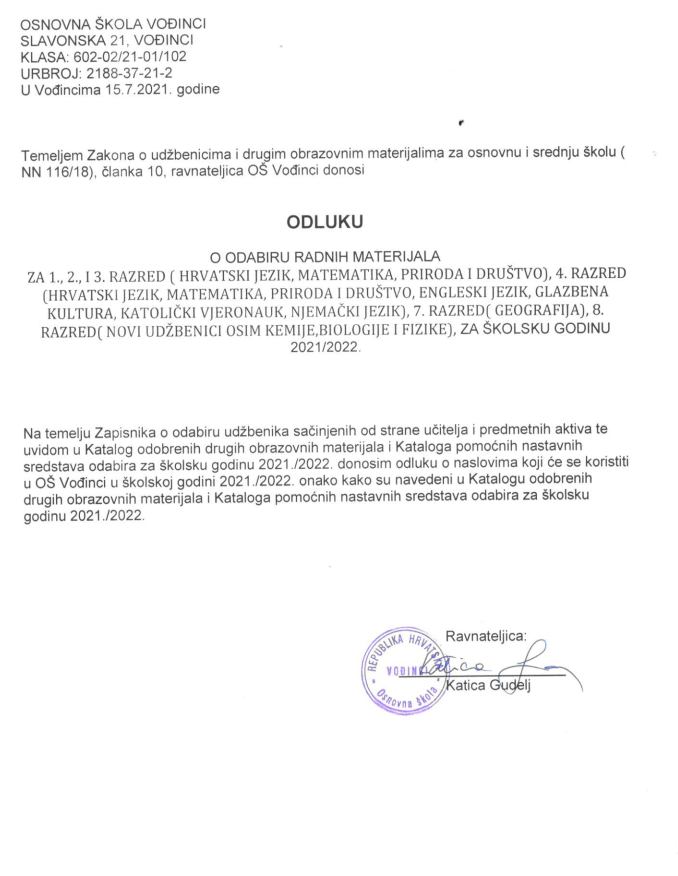 
2.1.1.  Izborna nastava katoličkog vjeronauka 1. razreda
2.1.1.  Izborna nastava katoličkog vjeronauka 1. razreda
2.1.1.  Izborna nastava katoličkog vjeronauka 1. razreda
2.1.1.  Izborna nastava katoličkog vjeronauka 1. razreda
2.1.1.  Izborna nastava katoličkog vjeronauka 1. razreda
2.1.1.  Izborna nastava katoličkog vjeronauka 1. razreda
2.1.1.  Izborna nastava katoličkog vjeronauka 1. razreda
2.1.1.  Izborna nastava katoličkog vjeronauka 1. razreda
2.1.1.  Izborna nastava katoličkog vjeronauka 1. razreda
2.1.1.  Izborna nastava katoličkog vjeronauka 1. razreda
NOSITELJ/I AKTIVNOSTI:
NOSITELJ/I AKTIVNOSTI:
NOSITELJ/I AKTIVNOSTI:
SURADNICI:
SURADNICI:
NAMIJENJENO: 
NAMIJENJENO: 
PREDVIĐENO VRIJEME REALIZACIJE:
PREDVIĐENO VRIJEME REALIZACIJE:
TRAJANJE AKTIVNOSTI:
Tereza DijanićTereza DijanićTereza Dijanićučiteljice RN  1. a i 1.b   razreda, mjesni župnikučiteljice RN  1. a i 1.b   razreda, mjesni župnikučenici 1. a i 1. b  razredaučenici 1. a i 1. b  razredaTijekom školske godine 2021./2022.Tijekom školske godine 2021./2022.Tijekom školske godine 2021./2022.ODGOVORNOSTI NOSITELJA AKTIVNOSTICILJEVI AKTIVNOSTIOČEKIVANI ISHODI / POSTIGNUĆANAČINI UČENJAAKTIVNOSTI ZA UČENIKEAKTIVNOSTI ZA UČENIKEMATERIJALNI RESURSIMATERIJALNI RESURSIMEĐU-PREDMETNE TEMENAČIN PRAĆENJA I PROVJERE ISHODA / POSTIGNUĆAOrganiziranje odlaska učenika na mjesno grobljeObilježiti blagdan Svi Svetih i Dušni danUpoznati tradicionalne običaje za navedene blagdaneUčenik će moći:identificirati blagdan Svi Svetih i Dušni danodređuje svoj identitet i navodi neka od njegovih najvažnijih obilježjarazumije i poštuje druge učenike, te tako doprinosi razvoj razredne zajednice kao cjelinerazvijati osnovne vještine interkulturalne komunikacijezaključuje da kulturne razlike obogaćuju razredni odjel i školu u kojoj se svi međusobno poštuju.Izvan-učionička nastavaŠetnja do mjesnog groblja u Vođincima i Novim MikanovcimaPaljenje svijeće i molitva kod centralnog križaRazgovor o simbolima (svijeća, cvijeće) za navedene blagdaneŠetnja do mjesnog groblja u Vođincima i Novim MikanovcimaPaljenje svijeće i molitva kod centralnog križaRazgovor o simbolima (svijeća, cvijeće) za navedene blagdaneNovac za svijeću i šibice, besplatno za učenikeNovac za svijeću i šibice, besplatno za učenikePriroda i društvo: Blagdani i slavlje blagdana u RHradni listićPrepoznati važnost zajedništva među ljudima (u obitelji, razredu, među prijateljima, u crkvi) i s Bogom.  Otkriti u biblijskoj priči o stvaranju svijeta i čovjeka, Božju dobrotu i da je čudesno stvorio naš svijet i ljude kao veliku Božju obitelj.  Imenovati  neke hrvatske svece, Božje prijatelje koji su sveto živjeli na zemlji, a sada su s Bogom na nebu.  Imenovati i opisati simboliku najvažnijih blagdana i običaja u došašću i Korizmi  Prepoznati u biblijskim pričama o Isusu, Učitelja koji poziva da budu njegovi učenici.  Usvojiti osnovne kršćanske molitve: Oče naš, Zdravo Marijo i Slava Ocu.  U zajednici vjernika otkriti snagu vjere i kršćanskoga života.Poticati učenike na život prema kršćanskim vrjednotama i načelima.Samostalan rad, rad u skupini, rad u paruPapiri za kopiranje, papiri za plakatePapiri za kopiranje, papiri za plakateHJ – tematski tekstovi i  animirani filmoviGK – božićne i druge vjeronaučne pjesmePID – blagdani: Božić, Uskrs, Majčin danLK: izrada stripa i slikovnicaTZK – jednostavne motoričke igreSRZ – prigodne teme i pedagoške  radioniceradni listići, radne bilježnice
2.1.2. IZBORNA NASTAVA KATOLIČKOG VJERONAUKA 2. RAZREDA
2.1.2. IZBORNA NASTAVA KATOLIČKOG VJERONAUKA 2. RAZREDA
2.1.2. IZBORNA NASTAVA KATOLIČKOG VJERONAUKA 2. RAZREDA
2.1.2. IZBORNA NASTAVA KATOLIČKOG VJERONAUKA 2. RAZREDA
2.1.2. IZBORNA NASTAVA KATOLIČKOG VJERONAUKA 2. RAZREDA
2.1.2. IZBORNA NASTAVA KATOLIČKOG VJERONAUKA 2. RAZREDA
2.1.2. IZBORNA NASTAVA KATOLIČKOG VJERONAUKA 2. RAZREDA
2.1.2. IZBORNA NASTAVA KATOLIČKOG VJERONAUKA 2. RAZREDA
2.1.2. IZBORNA NASTAVA KATOLIČKOG VJERONAUKA 2. RAZREDA
2.1.2. IZBORNA NASTAVA KATOLIČKOG VJERONAUKA 2. RAZREDA
2.1.2. IZBORNA NASTAVA KATOLIČKOG VJERONAUKA 2. RAZREDA
NOSITELJ/I AKTIVNOSTI:
NOSITELJ/I AKTIVNOSTI:
NOSITELJ/I AKTIVNOSTI:
SURADNICI:
NAMIJENJENO: 
NAMIJENJENO: 
NAMIJENJENO: PREDVIĐENO VRIJEME REALIZACIJE:PREDVIĐENO VRIJEME REALIZACIJE:
TRAJANJE AKTIVNOSTI:
TRAJANJE AKTIVNOSTI:Tereza DijanićTereza DijanićTereza Dijanićučiteljica RN i 2.B  razreda, mjesni župnik učenici 2. b  razredaučenici 2. b  razredaučenici 2. b  razredaTijekom školske godine 2021./2022.Tijekom školske godine 2021./2022.Tijekom školske godine 2021./2022Tijekom školske godine 2021./2022ODGOVORNOSTI NOSITELJA AKTIVNOSTICILJEVI AKTIVNOSTIOČEKIVANI ISHODI / POSTIGNUĆANAČINI UČENJANAČINI UČENJAAKTIVNOSTI ZA UČENIKEMATERIJALNI RESURSIMATERIJALNI RESURSIMEĐU-PREDMETNE TEMEMEĐU-PREDMETNE TEMENAČIN PRAĆENJA I PROVJERE ISHODA / POSTIGNUĆAOrganiziranje odlaska učenika na mjesno grobljeObilježiti blagdan Svi Svetih i Dušni danUpoznati tradicionalne običaje za navedene blagdaneUčenik će moći:identificirati blagdan Svi Svetih i Dušni danodređuje svoj identitet i navodi neka od njegovih najvažnijih obilježjarazumije i poštuje druge učenike, te tako doprinosi razvoj razredne zajednice kao cjelinerazvijati osnovne vještine interkulturalne komunikacijezaključuje da kulturne razlike obogaćuju razredni odjel i školu u kojoj se svi međusobno poštuju.Izvan-učionička nastavaIzvan-učionička nastavaŠetnja do mjesnog groblja u Vođincima i Novim MikanovcimaPaljenje svijeće i molitva kod centralnog križaRazgovor o simbolima (svijeća, cvijeće) za navedene blagdaneNovac za svijeću i šibice, besplatno za učenikeNovac za svijeću i šibice, besplatno za učenikePriroda i društvo: Blagdani i slavlje blagdana u RHPriroda i društvo: Blagdani i slavlje blagdana u RHradni listićUpoznati istine vjere: Bog je čitav svijet i nas ljude čudesno stvorio, sve nas ljubi, on je Isusov i naš Otac, on je Otac svih ljudi na zemlji – bijelih i crnih, siromašnih i bogatih, dobrih i zlih.  Otkriti i prepoznati u biblijskim likovima tajnu Božje blizine.  Prepoznati da se u događajima povijesti spasenja, posebice u Isusovu utjelovljenju i poslanju, pokazuje da je Isus Božji dar ljudima, obećani i očekivani Mesija.  U susretu s Isusom otkriti Božju ljubav, njegovu brigu za svakoga čovjeka i za čitavi svijet, o čemu svjedoče i pripovijedaju Evanđelja i druge novozavjetne knjige.  Prepoznati da se Isusova ljubav očituje osobito u tajni njegove žrtve i uskrsnuća i graditi stav osobnoga prihvaćanja i vjere u Isusovo uskrsnuće.  U sklopu projekta i u korelaciji sa školskom knjižnicom  učenici će izrađivati slikovnice izabranih biblijskih priča. Prepoznati, u susretu s Isusom, tajne vlastitoga života i potrebu nasljedovanja u dobroti i plemenitosti, posebno prema siromašnima i ugroženima.  Opisati i dati primjer, u duhu Isusove poruke, dobre odnose sa svojim vršnjacima, s bližnjima i sa svim ljudima s kojima se susreću.  Pomoći učenicima razvijati sposobnost izražavanja stečenih spoznaja, upoznavati i iskustvo radosti međusobnoga zajedništva u školi, ali i u obitelji i crkvenoj zajednici, i ostvarenje poziva na radosno sudioništvo u radu, u igri i u slavljenju.  Objasniti temeljne osjećaje povjerenja u Boga i učenike voditi prema stavu radosnog prihvaćanja vjerničkog života.Poticati učenike na život prema kršćanskim vrjednotama i načelima.Samostalan rad, rad u skupini, rad u paruSamostalan rad, rad u skupini, rad u paruPapiri za kopiranje, papiri za plakatePapiri za kopiranje, papiri za plakateHJ – tematski tekstovi i  animirani filmoviGK – božićne i druge vjeronaučne pjesmePID – blagdani: Božić, Uskrs, Majčin danLK: izrada stripa i slikovnicaSRZ – prigodne teme i pedagoške  radioniceHJ – tematski tekstovi i  animirani filmoviGK – božićne i druge vjeronaučne pjesmePID – blagdani: Božić, Uskrs, Majčin danLK: izrada stripa i slikovnicaSRZ – prigodne teme i pedagoške  radioniceradni listići, radne bilježnice
2.1.3. IZBORNA NASTAVA KATOLIČKOG VJERONAUKA 3. RAZREDA
2.1.3. IZBORNA NASTAVA KATOLIČKOG VJERONAUKA 3. RAZREDA
2.1.3. IZBORNA NASTAVA KATOLIČKOG VJERONAUKA 3. RAZREDA
2.1.3. IZBORNA NASTAVA KATOLIČKOG VJERONAUKA 3. RAZREDA
2.1.3. IZBORNA NASTAVA KATOLIČKOG VJERONAUKA 3. RAZREDA
2.1.3. IZBORNA NASTAVA KATOLIČKOG VJERONAUKA 3. RAZREDA
2.1.3. IZBORNA NASTAVA KATOLIČKOG VJERONAUKA 3. RAZREDA
2.1.3. IZBORNA NASTAVA KATOLIČKOG VJERONAUKA 3. RAZREDA
2.1.3. IZBORNA NASTAVA KATOLIČKOG VJERONAUKA 3. RAZREDA
2.1.3. IZBORNA NASTAVA KATOLIČKOG VJERONAUKA 3. RAZREDA
NOSITELJ/I AKTIVNOSTI:
NOSITELJ/I AKTIVNOSTI:
NOSITELJ/I AKTIVNOSTI:
SURADNICI:
SURADNICI:
NAMIJENJENO: 
NAMIJENJENO: 
PREDVIĐENO VRIJEME REALIZACIJE:
PREDVIĐENO VRIJEME REALIZACIJE:
TRAJANJE AKTIVNOSTI:
Tereza DijanićTereza DijanićTereza Dijanićučiteljice RN i 3.a,b i c razreda, mjesni župnik, časna sestra Ksenija Franjo učiteljice RN i 3.a,b i c razreda, mjesni župnik, časna sestra Ksenija Franjo učenicima 3. a, b i c razredaučenicima 3. a, b i c razredaTijekom školske godine 2021./2022.Tijekom školske godine 2021./2022.Tijekom školske godine 2021./2022.ODGOVORNOSTI NOSITELJA AKTIVNOSTICILJEVI AKTIVNOSTIOČEKIVANI ISHODI / POSTIGNUĆANAČINI UČENJAAKTIVNOSTI ZA UČENIKEAKTIVNOSTI ZA UČENIKEMATERIJALNI RESURSIMATERIJALNI RESURSIMEĐU-PREDMETNE TEMENAČIN PRAĆENJA I PROVJERE ISHODA / POSTIGNUĆAOrganiziranje odlaska učenika na mjesno grobljeObilježiti blagdan Svi Svetih i Dušni danUpoznati tradicionalne običaje za navedene blagdaneUčenik će moći:identificirati blagdan Svi Svetih i Dušni danodređuje svoj identitet i navodi neka od njegovih najvažnijih obilježjarazumije i poštuje druge učenike, te tako doprinosi razvoj razredne zajednice kao cjelinerazvijati osnovne vještine interkulturalne komunikacijezaključuje da kulturne razlike obogaćuju razredni odjel i školu u kojoj se svi međusobno poštuju.Izvan-učionička nastavaŠetnja do mjesnog groblja u Vođincima i Novim MikanovcimaPaljenje svijeće i molitva kod centralnog križaRazgovor o simbolima (svijeća, cvijeće) za navedene blagdaneŠetnja do mjesnog groblja u Vođincima i Novim MikanovcimaPaljenje svijeće i molitva kod centralnog križaRazgovor o simbolima (svijeća, cvijeće) za navedene blagdaneNovac za svijeću i šibice, besplatno za učenikeNovac za svijeću i šibice, besplatno za učenikePriroda i društvo: Blagdani i slavlje blagdana u RHradni listićPrepoznati i objasniti važnost zajedništva među ljudima i s Bogom.  Otkriti i prepoznati u zajedništvu s ljudima tajnu Božje dobrote.  Otkriti i opisati kroz biblijske tekstove o Mojsiju Boga kao našeg Spasitelja i Osloboditelja.  Imenovati i objasniti Božje zapovijedi kao pravila koja omogućuju dobre odnose među ljudima i s Bogom.  Primijeniti stečene kompetencije (znanja, vještine, stavove) u svakodnevnom vjerničkom životu.U sklopu projekta i u korelaciji sa školskom knjižnicom  učenici će izrađivati slikovnice izabranih biblijskih priča. Prepoznati u osobi Isusa Krista Učitelja koji poziva na svetost.  Prepoznati u Euharistiji živoga Isusa koji nas je spasio od zla i smrti.Poticati učenike na život prema kršćanskim vrjednotama i načelima.Samostalan rad, rad u skupini, rad u paruPapiri za kopiranje, papiri za plakatePapiri za kopiranje, papiri za plakateHJ – tematski tekstovi i  animirani filmoviGK – božićne i druge vjeronaučne pjesmePID – blagdani: Božić, Uskrs, Prva pričestLK: izrada stripa i slikovnicaSRZ – prigodne teme i pedagoške  radioniceradni listići, radne bilježnice, plakati
2.1.4.  IZBORNA NASTAVA KATOLIČKOG VJERONAUKA 4. RAZREDA
2.1.4.  IZBORNA NASTAVA KATOLIČKOG VJERONAUKA 4. RAZREDA
2.1.4.  IZBORNA NASTAVA KATOLIČKOG VJERONAUKA 4. RAZREDA
2.1.4.  IZBORNA NASTAVA KATOLIČKOG VJERONAUKA 4. RAZREDA
2.1.4.  IZBORNA NASTAVA KATOLIČKOG VJERONAUKA 4. RAZREDA
2.1.4.  IZBORNA NASTAVA KATOLIČKOG VJERONAUKA 4. RAZREDA
2.1.4.  IZBORNA NASTAVA KATOLIČKOG VJERONAUKA 4. RAZREDA
2.1.4.  IZBORNA NASTAVA KATOLIČKOG VJERONAUKA 4. RAZREDA
2.1.4.  IZBORNA NASTAVA KATOLIČKOG VJERONAUKA 4. RAZREDA
2.1.4.  IZBORNA NASTAVA KATOLIČKOG VJERONAUKA 4. RAZREDANOSITELJ/I AKTIVNOSTI:NOSITELJ/I AKTIVNOSTI:NOSITELJ/I AKTIVNOSTI:SURADNICI:SURADNICI:NAMIJENJENO: NAMIJENJENO: PREDVIĐENO VRIJEME REALIZACIJE:PREDVIĐENO VRIJEME REALIZACIJE:TRAJANJE AKTIVNOSTI:
Tereza DijanićTereza DijanićTereza Dijanićučiteljica RN i 4.b  razreda, mjesni župnik učiteljica RN i 4.b  razreda, mjesni župnik učenici 4. b  razredaučenici 4. b  razredaTijekom školske godine 2021./2022.Tijekom školske godine 2021./2022.Tijekom školske godine 2021./2022.ODGOVORNOSTI NOSITELJA AKTIVNOSTICILJEVI AKTIVNOSTIOČEKIVANI ISHODI / POSTIGNUĆANAČINI UČENJAAKTIVNOSTI ZA UČENIKEAKTIVNOSTI ZA UČENIKEMATERIJALNI RESURSIMATERIJALNI RESURSIMEĐU-PREDMETNE TEMENAČIN PRAĆENJA I PROVJERE ISHODA / POSTIGNUĆAOrganiziranje odlaska učenika na mjesno grobljeObilježiti blagdan Svi Svetih i Dušni danUpoznati tradicionalne običaje za navedene blagdaneUčenik će moći:identificirati blagdan Svi Svetih i Dušni danodređuje svoj identitet i navodi neka od njegovih najvažnijih obilježjarazumije i poštuje druge učenike, te tako doprinosi razvoj razredne zajednice kao cjelinerazvijati osnovne vještine interkulturalne komunikacijezaključuje da kulturne razlike obogaćuju razredni odjel i školu u kojoj se svi međusobno poštuju.Izvan-učionička nastavaŠetnja do mjesnog groblja u Vođincima i Novim MikanovcimaPaljenje svijeće i molitva kod centralnog križaRazgovor o simbolima (svijeća, cvijeće) za navedene blagdaneŠetnja do mjesnog groblja u Vođincima i Novim MikanovcimaPaljenje svijeće i molitva kod centralnog križaRazgovor o simbolima (svijeća, cvijeće) za navedene blagdaneNovac za svijeću i šibice, besplatno za učenikeNovac za svijeću i šibice, besplatno za učenikePriroda i društvo: Blagdani i slavlje blagdana u RHradni listićOtkriti i prepoznati u biblijskoj priči o stvaranju svijeta i čovjeka tajnu Božje dobrote i Njegovu mudrost.  Promatrati sklad prirode i u njemu prepoznati Božju mudrost i prisutnost.  Prepoznati u Božjim zapovijedima putokaz za skladan suživot život s ljudima i s Bogom.  Upoznati najvažnije blagdane i običaje u došašću i otkriti njihovo simbolično značenje.  Upoznati biblijske tekstove o Isusovog navjestitelju, Ivanu Krstitelju i u njemu prepoznati primjer za nasljedovanje Krista Upoznati osnovna obilježja židovske vjere.  Prepoznati u biblijskim pričama o Isusu, u Njegovim riječima i djelima, poziv na nasljedovanje.  Upoznati značenja i sastavnice Kristove Crkve.  Pohranjivati i primjenjivati stečene kompetencije (znanja, vještine, stavove) u svakodnevnom vjerničkom životu.Poticati učenike na život prema kršćanskim vrjednotama i načelima.Samostalan rad, rad u skupini, rad u paruMolitveno izražavanje, igra, literarno, likovno glazbeno i  scensko izražavanje, usmeno izlaganje, pripovijedanje, promatranje, praktični radovi meditacija, čitanje i rad na tekstuMolitveno izražavanje, igra, literarno, likovno glazbeno i  scensko izražavanje, usmeno izlaganje, pripovijedanje, promatranje, praktični radovi meditacija, čitanje i rad na tekstuPapiri za kopiranje, papiri za plakate, kartice od papira ili kartonaPapiri za kopiranje, papiri za plakate, kartice od papira ili kartonaHJ – tematski tekstovi i  animirani filmoviGK – božićne i druge vjeronaučne pjesmePID – blagdani: Božić, Uskrs, Majčin danLK: izrada stripa i slikovnicaSRZ – prigodne teme i pedagoške  radioniceradni listići, radne bilježnice
2.1.5. Rimokatolički vjeronauk 
2.1.5. Rimokatolički vjeronauk 
2.1.5. Rimokatolički vjeronauk 
2.1.5. Rimokatolički vjeronauk 
2.1.5. Rimokatolički vjeronauk 
2.1.5. Rimokatolički vjeronauk 
2.1.5. Rimokatolički vjeronauk 
2.1.5. Rimokatolički vjeronauk 
2.1.5. Rimokatolički vjeronauk 
2.1.5. Rimokatolički vjeronauk 
2.1.5. Rimokatolički vjeronauk 
NOSITELJ/I AKTIVNOSTI:s. Ksenija Franjo
NOSITELJ/I AKTIVNOSTI:s. Ksenija Franjo
NOSITELJ/I AKTIVNOSTI:s. Ksenija Franjo
SURADNICI:
NAMIJENJENO: 
1. -  8. razred
NAMIJENJENO: 
1. -  8. razred
NAMIJENJENO: 
1. -  8. razred
PREDVIĐENO VRIJEME REALIZACIJE:
 Tijekom cijele školske godine
PREDVIĐENO VRIJEME REALIZACIJE:
 Tijekom cijele školske godine
TRAJANJE AKTIVNOSTI:
2 sata tjedno
TRAJANJE AKTIVNOSTI:
2 sata tjednoODGOVORNOSTI NOSITELJA AKTIVNOSTICILJEVI AKTIVNOSTIOČEKIVANI ISHODI / POSTIGNUĆANAČINI UČENJANAČINI UČENJAAKTIVNOSTI ZA UČENIKEMATERIJALNI RESURSIMATERIJALNI RESURSIMEĐU-PREDMETNE TEMEMEĐU-PREDMETNE TEMENAČIN PRAĆENJA I PROVJERE ISHODA / POSTIGNUĆA-Organiziranje izborne nastave-Uključivanje učenika-Održavanje nastave-VrednovanjeŠto cjelovitije upoznavanje katoličke vjere u svim njezinim vidovima, na informativno-spoznajnoj, doživljajnoj i djelatnoj razini.Pridonijeti sazrijevanju ljudske i vjerničke osobnosti integrirajući kršćanske vrjednote. Uspostaviti odnos povjerenja prema Bogu, samome sebi i drugima.
Učenik doprinosi razvoju razredne zajednice kao cjeline, poštuje sve sudionike nastavnog procesa, njeguje pravila dobre komunikacije, realizira u praksi kršćanske vrijednostiTijekom nastave vjeronauka izmjenjuju se različiti metodički pristupi i oblici rada:frontalni, grupni rad, rad u paru, individualni, analitičko-kritički, meditativni,...Prisutni su i različita izražavanja: molitveno, usmeno, pismeni, likovno, scensko,...Tijekom nastave vjeronauka izmjenjuju se različiti metodički pristupi i oblici rada:frontalni, grupni rad, rad u paru, individualni, analitičko-kritički, meditativni,...Prisutni su i različita izražavanja: molitveno, usmeno, pismeni, likovno, scensko,...Poučavanje, učenje, individualni rad, rad u skupini,...Materijali za rad učenika:papiri A4, hamer papir, fotokopiranje, flomasteri.Stručno usavršavanje vjeroučiteljiceMaterijali za rad učenika:papiri A4, hamer papir, fotokopiranje, flomasteri.Stručno usavršavanje vjeroučiteljiceGrađanski odgoj i obrazovanje, održivi razvoj, osobni i socijalni razvoj, poduzetništvo, učiti kako učiti, uporaba informacijske i komunikacijske tehnologije, zdravljeGrađanski odgoj i obrazovanje, održivi razvoj, osobni i socijalni razvoj, poduzetništvo, učiti kako učiti, uporaba informacijske i komunikacijske tehnologije, zdravljeOpće i brojčano ocjenjivanje provodi se u skladu s važećim Pravilnikom o načinu praćenja i ocjenjivanja u osnovnoj i srednjoj školi.Vrednuju se komponente:znanje, stvaralačko izražavanje. kultura međusobnoga komuniciranja i zalaganje.
2.2.1. Engleski jezik
2.2.1. Engleski jezik
2.2.1. Engleski jezik
2.2.1. Engleski jezik
2.2.1. Engleski jezik
2.2.1. Engleski jezik
2.2.1. Engleski jezik
2.2.1. Engleski jezik
2.2.1. Engleski jezik
2.2.1. Engleski jezik
2.2.1. Engleski jezik
2.2.1. Engleski jezik
NOSITELJ/I AKTIVNOSTI:Luana Jurić, učiteljica njemačkog i engleskog jezika
NOSITELJ/I AKTIVNOSTI:Luana Jurić, učiteljica njemačkog i engleskog jezika
NOSITELJ/I AKTIVNOSTI:Luana Jurić, učiteljica njemačkog i engleskog jezika
NOSITELJ/I AKTIVNOSTI:Luana Jurić, učiteljica njemačkog i engleskog jezika
SURADNICI:Nastavnici OŠ Vođinci
SURADNICI:Nastavnici OŠ Vođinci
NAMIJENJENO: 7.a, 7.b

NAMIJENJENO: 7.a, 7.b

PREDVIĐENO VRIJEME REALIZACIJE:do 17. lipnja 2020.    godine
PREDVIĐENO VRIJEME REALIZACIJE:do 17. lipnja 2020.    godine
TRAJANJE AKTIVNOSTI:
Svaki tjedan, 2 školska sata
TRAJANJE AKTIVNOSTI:
Svaki tjedan, 2 školska sataODGOVORNOSTI NOSITELJA AKTIVNOSTICILJEVI AKTIVNOSTICILJEVI AKTIVNOSTIOČEKIVANI ISHODI / POSTIGNUĆANAČINI UČENJAAKTIVNOSTI ZA UČENIKEAKTIVNOSTI ZA UČENIKEMATERIJALNI RESURSIMATERIJALNI RESURSIMEĐU-PREDMETNE TEMEMEĐU-PREDMETNE TEMENAČIN PRAĆENJA I PROVJERE ISHODA / POSTIGNUĆA-organiziranje izborne nastave -uključivanje učenika -osmišljavanje sadržaja rada-pribavljanje suglasnosti roditelja-održavanje nastave-vrednovanje učenika-savladati osnovne sadržaje predviđene za 6. razred-razvijati jezične djelatnosti- približiti učenicima sadržaje iz engleskog jezika te kulture-poticati komunikaciju na stranom jeziku-poticati međukulturalnost-potaknuti i motivirati učenike na učenje engleskog jezika  -savladati osnovne sadržaje predviđene za 6. razred-razvijati jezične djelatnosti- približiti učenicima sadržaje iz engleskog jezika te kulture-poticati komunikaciju na stranom jeziku-poticati međukulturalnost-potaknuti i motivirati učenike na učenje engleskog jezika  - učenici će moći samostalno izvršavati zadatke na stranom jeziku-učenici će moći aktivno koristiti savladane sadržaje u govoru i pisanjuIndividualni radRad u skupiniIzrada plakata, prezentacijasamostalno korištenje izvora znanja; izrada plakata,  uvježbavanje sadržaja, obrada tekstova, pismeni zadacisamostalno korištenje izvora znanja; izrada plakata,  uvježbavanje sadržaja, obrada tekstova, pismeni zadaci- bilježnice; udžbenici;Radne bilježnice; CD;Projektor;papiri za kopiranje; hamer papir;- bilježnice; udžbenici;Radne bilježnice; CD;Projektor;papiri za kopiranje; hamer papir;Učiti kako učitiPoduzetništvoZdravljeOsobni i socijalni razvojUporaba IKT-aOdrživi razvojGrađanski odgoj i obrazovanjeUčiti kako učitiPoduzetništvoZdravljeOsobni i socijalni razvojUporaba IKT-aOdrživi razvojGrađanski odgoj i obrazovanje- formativno vrednovanje (vrednovanje za učenje – redovite bilješke o napretku i odnosu prema radu; vrednovanje kao učenje – samovrednovanje učenika)- sumativno vrednovanje
2.2.2. Engleski jezik
2.2.2. Engleski jezik
2.2.2. Engleski jezik
2.2.2. Engleski jezik
2.2.2. Engleski jezik
2.2.2. Engleski jezik
2.2.2. Engleski jezik
2.2.2. Engleski jezik
2.2.2. Engleski jezik
2.2.2. Engleski jezik
2.2.2. Engleski jezik
2.2.2. Engleski jezik
NOSITELJ/I AKTIVNOSTI:Martina Jurković
NOSITELJ/I AKTIVNOSTI:Martina Jurković
NOSITELJ/I AKTIVNOSTI:Martina Jurković
NOSITELJ/I AKTIVNOSTI:Martina Jurković
SURADNICI:-
SURADNICI:-
NAMIJENJENO: 
učenicima 8. razreda(8.a, 8.b)
NAMIJENJENO: 
učenicima 8. razreda(8.a, 8.b)
PREDVIĐENO VRIJEME REALIZACIJE:
kraj lipnja, 2022.
PREDVIĐENO VRIJEME REALIZACIJE:
kraj lipnja, 2022.
TRAJANJE AKTIVNOSTI:
2 puta tjedno tijekom nastavne godine (70 sati)
TRAJANJE AKTIVNOSTI:
2 puta tjedno tijekom nastavne godine (70 sati)ODGOVORNOSTI NOSITELJA AKTIVNOSTICILJEVI AKTIVNOSTIOČEKIVANI ISHODI / POSTIGNUĆAOČEKIVANI ISHODI / POSTIGNUĆANAČINI UČENJAAKTIVNOSTI ZA UČENIKEAKTIVNOSTI ZA UČENIKEMATERIJALNI RESURSIMATERIJALNI RESURSIMEĐU-PREDMETNE TEMEMEĐU-PREDMETNE TEMENAČIN PRAĆENJA I PROVJERE ISHODA / POSTIGNUĆA-organiziranje izborne nastave -uključivanje učenika -osmišljavanje sadržaja rada-pribavljanje suglasnosti roditelja-održavanje nastave-vrednovanje učenika-savladati osnovne sadržaje predviđene za 8. razred-razvijati jezične djelatnosti- približiti učenicima sadržaje iz engleskog jezika te kulture-poticati komunikaciju na stranom jeziku-poticati međukulturalnost-potaknuti i motivirati učenike na učenje engleskog jezika-učenici će aktivno koristiti savladane sadržaje u govoru i pisanju-učenici će aktivno koristiti savladane sadržaje u govoru i pisanjuSamostalan radRad u skupiniRad u parusamostalno korištenje izvora znanja; izrada plakata,  uvježbavanje sadržaja, obrada tekstova, pismeni zadacisamostalno korištenje izvora znanja; izrada plakata,  uvježbavanje sadržaja, obrada tekstova, pismeni zadaciUdžbenik, radna bilježnica, papir, fotokopirani sadržajUdžbenik, radna bilježnica, papir, fotokopirani sadržajUčiti kako učitiPoduzetništvoZdravljeOsobni i socijalni razvojUporaba IKT-aOdrživi razvojGrađanski odgoj i obrazovanjeUčiti kako učitiPoduzetništvoZdravljeOsobni i socijalni razvojUporaba IKT-aOdrživi razvojGrađanski odgoj i obrazovanjeFormativno i sumativno vrednovanje
2.3. Njemački jezik
2.3. Njemački jezik
2.3. Njemački jezik
2.3. Njemački jezik
2.3. Njemački jezik
2.3. Njemački jezik
2.3. Njemački jezik
2.3. Njemački jezik
2.3. Njemački jezik
2.3. Njemački jezik
NOSITELJ/I AKTIVNOSTI:  učenici 4.a (1.godina učenja), učenici 5.a i 5.b (2.godina učenja), učiteljica njemačkog jezika Luana Jurić
NOSITELJ/I AKTIVNOSTI:  učenici 4.a (1.godina učenja), učenici 5.a i 5.b (2.godina učenja), učiteljica njemačkog jezika Luana Jurić
NOSITELJ/I AKTIVNOSTI:  učenici 4.a (1.godina učenja), učenici 5.a i 5.b (2.godina učenja), učiteljica njemačkog jezika Luana Jurić
SURADNICI: učitelji aktiva stranih jezika u školi
SURADNICI: učitelji aktiva stranih jezika u školi
NAMIJENJENO: 4.a, 5.a, 5.b razred

PREDVIĐENO VRIJEME REALIZACIJE: s realizacijom ove aktivnosti planiran je završetak početkom lipnja 2022.
PREDVIĐENO VRIJEME REALIZACIJE: s realizacijom ove aktivnosti planiran je završetak početkom lipnja 2022.
TRAJANJE AKTIVNOSTI: tijekom cijele nastavne godine, 2 sata tjedno
TRAJANJE AKTIVNOSTI: tijekom cijele nastavne godine, 2 sata tjednoODGOVORNOSTI NOSITELJA AKTIVNOSTICILJEVI AKTIVNOSTIOČEKIVANI ISHODI / POSTIGNUĆANAČINI UČENJAAKTIVNOSTI ZA UČENIKEAKTIVNOSTI ZA UČENIKEMATERIJALNI RESURSIMEĐU-PREDMETNE TEMEMEĐU-PREDMETNE TEMENAČIN PRAĆENJA I PROVJERE ISHODA / POSTIGNUĆAuvrštavanje izborne nastave njemačkog jezika u redoviti raspored učenikaprovođenjem ove aktivnosti želi se postići učenje još jednog  stranog jezika po slobodnom izboru učenika, razvijati svijest učenika u pozitivnom stajalištu prema ovladavanju kompetencija za komunikaciju na stranom jezikutijekom ove aktivnosti planirano je ostvariti komunikacijsko jezičnu kompetenciju učenika, međukulturnu komunikacijsku kompetenciju, te samostalnost u  ovladavanju stranim jezikomsamostalno učenje, rad u skupinama, istraživački radučenici će tijekom realiziranja ove aktivnosti moći uočiti jezične zakonitosti njemačkog jezika, primjenjivati ih u svojoj jezičnoj produkciji, formirati pisane radove (sastave, radove za pano)učenici će tijekom realiziranja ove aktivnosti moći uočiti jezične zakonitosti njemačkog jezika, primjenjivati ih u svojoj jezičnoj produkciji, formirati pisane radove (sastave, radove za pano)tijekom provođenja ove aktivnosti NEMA troškova za učenike niti roditeljeosobni i socijalni razvoj, zdravlje, učiti kako učitiosobni i socijalni razvoj, zdravlje, učiti kako učitiformativno i sumativno vrednovanje učenika, samovrednovanje i vršnjačko vrednovanje
2.4. Informatika (Izborna nastava)
2.4. Informatika (Izborna nastava)
2.4. Informatika (Izborna nastava)
2.4. Informatika (Izborna nastava)
2.4. Informatika (Izborna nastava)
2.4. Informatika (Izborna nastava)
2.4. Informatika (Izborna nastava)
2.4. Informatika (Izborna nastava)
2.4. Informatika (Izborna nastava)
2.4. Informatika (Izborna nastava)
2.4. Informatika (Izborna nastava)
NOSITELJ/I AKTIVNOSTI:Ivan Sambol, učitelj informatike
NOSITELJ/I AKTIVNOSTI:Ivan Sambol, učitelj informatike
NOSITELJ/I AKTIVNOSTI:Ivan Sambol, učitelj informatike
SURADNICI:-
SURADNICI:-
NAMIJENJENO: 
učenici 7. i 8. razreda
NAMIJENJENO: 
učenici 7. i 8. razreda
PREDVIĐENO VRIJEME REALIZACIJE:
rujan 2019. – lipanj 2020.
PREDVIĐENO VRIJEME REALIZACIJE:
rujan 2019. – lipanj 2020.
TRAJANJE AKTIVNOSTI:
2 sata tjedno
TRAJANJE AKTIVNOSTI:
2 sata tjednoODGOVORNOSTI NOSITELJA AKTIVNOSTICILJEVI AKTIVNOSTIOČEKIVANI ISHODI / POSTIGNUĆANAČINI UČENJAAKTIVNOSTI ZA UČENIKEAKTIVNOSTI ZA UČENIKEMATERIJALNI RESURSIMATERIJALNI RESURSIMEĐU-PREDMETNE TEMEMEĐU-PREDMETNE TEMENAČIN PRAĆENJA I PROVJERE ISHODA / POSTIGNUĆAOrganizirati izbornu nastavu informatikeSastaviti nastavni plan i program radaPripremiti nastavne sadržaje koje će se učiti tijekom godineOsigurati potrebnu strojnu i programsku računalnu opremu - osvijestiti važnost upotrebe IKT-a u suvremenom svijetu - usvajanje pozitivnih etičkih stavova- stječi temeljna znanja i vještine za samostalno služenje računalom i stvaranje osnova za nadogradnju u daljem školovanju- samostalna uporaba IKT-a u svakidašnjem životu- rješavati problema pomoću IKT-a - algoritamski pristupati rješavanju svakodnevnih problema - upotrebljavati primjerene programske alate kao potporu u učenju i poučavanju – kritički vrednovati tehnologiju i izvore znanjasamostalni rad i rad u skupini, frontalni rad, istraživačka nastava, rješavanje problema koristeći algoritmeuporaba računala, izrada digitalnih sadržaja, uporaba programskih jezika, samostalno korištenje izvorauporaba računala, izrada digitalnih sadržaja, uporaba programskih jezika, samostalno korištenje izvoraAktivnost za učenike je besplatnaAktivnost za učenike je besplatnaUčiti kako učiti, osobni i socijalni razvoj, IKT, građanski odgoj i obrazovanje, održivi razvojUčiti kako učiti, osobni i socijalni razvoj, IKT, građanski odgoj i obrazovanje, održivi razvojformativno vrednovanje, samoprocjena, anketa, vrednovanje učeničkih radova na računalu
2.4.1. Informatika (Izborna nastava)
2.4.1. Informatika (Izborna nastava)
2.4.1. Informatika (Izborna nastava)
2.4.1. Informatika (Izborna nastava)
2.4.1. Informatika (Izborna nastava)
2.4.1. Informatika (Izborna nastava)
2.4.1. Informatika (Izborna nastava)
2.4.1. Informatika (Izborna nastava)
2.4.1. Informatika (Izborna nastava)
2.4.1. Informatika (Izborna nastava)
2.4.1. Informatika (Izborna nastava)
NOSITELJ/I AKTIVNOSTI:Ivana Lovrić, učitelj informatike
NOSITELJ/I AKTIVNOSTI:Ivana Lovrić, učitelj informatike
NOSITELJ/I AKTIVNOSTI:Ivana Lovrić, učitelj informatike
SURADNICI:-
SURADNICI:-
NAMIJENJENO: 
učenicima 1.-4.razreda,6.a,  7. i 8. razredi
NAMIJENJENO: 
učenicima 1.-4.razreda,6.a,  7. i 8. razredi
PREDVIĐENO VRIJEME REALIZACIJE:
rujan 2021. – lipanj 2022.
PREDVIĐENO VRIJEME REALIZACIJE:
rujan 2021. – lipanj 2022.
TRAJANJE AKTIVNOSTI:
2 sata tjedno
TRAJANJE AKTIVNOSTI:
2 sata tjednoODGOVORNOSTI NOSITELJA AKTIVNOSTICILJEVI AKTIVNOSTIOČEKIVANI ISHODI / POSTIGNUĆANAČINI UČENJAAKTIVNOSTI ZA UČENIKEAKTIVNOSTI ZA UČENIKEMATERIJALNI RESURSIMATERIJALNI RESURSIMEĐU-PREDMETNE TEMEMEĐU-PREDMETNE TEMENAČIN PRAĆENJA I PROVJERE ISHODA / POSTIGNUĆAOrganizirati izbornu nastavu informatikeSastaviti nastavni plan i program radaPripremiti nastavne sadržaje koje će se učiti tijekom godineOsigurati potrebnu strojnu i programsku računalnu opremu - osvijestiti važnost upotrebe IKT-a u suvremenom svijetu - usvajanje pozitivnih etičkih stavova- stječi temeljna znanja i vještine za samostalno služenje računalom i stvaranje osnova za nadogradnju u daljem školovanju- samostalna uporaba IKT-a u svakidašnjem životu- rješavati problema pomoću IKT-a - algoritamski pristupati rješavanju svakodnevnih problema - upotrebljavati primjerene programske alate kao potporu u učenju i poučavanju – kritički vrednovati tehnologiju i izvore znanjasamostalni rad i rad u skupini, frontalni rad, istraživačka nastava, rješavanje problema koristeći algoritmeuporaba računala, izrada digitalnih sadržaja, uporaba programskih jezika, samostalno korištenje izvorauporaba računala, izrada digitalnih sadržaja, uporaba programskih jezika, samostalno korištenje izvoraAktivnost za učenike je besplatnaAktivnost za učenike je besplatnaUčiti kako učiti, osobni i socijalni razvoj, IKT, građanski odgoj i obrazovanje, održivi razvojUčiti kako učiti, osobni i socijalni razvoj, IKT, građanski odgoj i obrazovanje, održivi razvojformativno vrednovanje, samoprocjena, anketa, vrednovanje učeničkih radova na računalu
3.1.1. Dodatna nastava iz matematike
3.1.1. Dodatna nastava iz matematike
3.1.1. Dodatna nastava iz matematike
3.1.1. Dodatna nastava iz matematike
3.1.1. Dodatna nastava iz matematike
3.1.1. Dodatna nastava iz matematike
3.1.1. Dodatna nastava iz matematike
3.1.1. Dodatna nastava iz matematike
3.1.1. Dodatna nastava iz matematike
3.1.1. Dodatna nastava iz matematike
3.1.1. Dodatna nastava iz matematike
NOSITELJ/I AKTIVNOSTI:Manda Grdenić
NOSITELJ/I AKTIVNOSTI:Manda Grdenić
NOSITELJ/I AKTIVNOSTI:Manda Grdenić
SURADNICI:Mirko Klarić
SURADNICI:Mirko Klarić
NAMIJENJENO: 
učenicima 5. i 7. razreda
NAMIJENJENO: 
učenicima 5. i 7. razreda
PREDVIĐENO VRIJEME REALIZACIJE:
tijekom nastavne godine 2019./2020.
PREDVIĐENO VRIJEME REALIZACIJE:
tijekom nastavne godine 2019./2020.
TRAJANJE AKTIVNOSTI:
1 sat tjedno
TRAJANJE AKTIVNOSTI:
1 sat tjednoODGOVORNOSTI NOSITELJA AKTIVNOSTICILJEVI AKTIVNOSTIOČEKIVANI ISHODI / POSTIGNUĆANAČINI UČENJAAKTIVNOSTI ZA UČENIKEAKTIVNOSTI ZA UČENIKEMATERIJALNI RESURSIMATERIJALNI RESURSIMEĐU-PREDMETNE TEMEMEĐU-PREDMETNE TEMENAČIN PRAĆENJA I PROVJERE ISHODA / POSTIGNUĆA- organiziranje dodatne nastave- uključivanje učenika
- prikupljanje suglasnosti roditelja
- osmišljavanje sadržaja rada- proširivanje znanja stečenog u redovnoj nastavi
- poticati učenike na logičko zaključivanje- pripremiti učenike za školska i županijska natjecanja- samostalni rad
- rad u paru- samostalno korištenje izvora znanja i izrada plakata- samostalno korištenje izvora znanja i izrada plakata- aktivnost za učenike je besplatna te nema nikakvih troškova za roditelje- aktivnost za učenike je besplatna te nema nikakvih troškova za roditeljeGOO-A.1.1.IKT-A.1.2.        C.1.1.POD-A.1.1.UKU-A.1.1.         A.1.2.         A.1.3.         C.1.1.GOO-A.1.1.IKT-A.1.2.        C.1.1.POD-A.1.1.UKU-A.1.1.         A.1.2.         A.1.3.         C.1.1.- usmena i pismena provjeravanja
3.1.2. Informatika
3.1.2. Informatika
3.1.2. Informatika
3.1.2. Informatika
3.1.2. Informatika
3.1.2. Informatika
3.1.2. Informatika
3.1.2. Informatika
3.1.2. Informatika
3.1.2. Informatika
3.1.2. Informatika
NOSITELJ/I AKTIVNOSTI:Ivan Sambol, učitelj informatike
NOSITELJ/I AKTIVNOSTI:Ivan Sambol, učitelj informatike
NOSITELJ/I AKTIVNOSTI:Ivan Sambol, učitelj informatike
SURADNICI:Ivana Lovrić
SURADNICI:Ivana Lovrić
NAMIJENJENO: 
učenicima od 5. do 8. razreda
NAMIJENJENO: 
učenicima od 5. do 8. razreda
PREDVIĐENO VRIJEME REALIZACIJE:
rujan 2021. – svibanj  2022.
PREDVIĐENO VRIJEME REALIZACIJE:
rujan 2021. – svibanj  2022.
TRAJANJE AKTIVNOSTI:
1 sat tjedno
TRAJANJE AKTIVNOSTI:
1 sat tjednoODGOVORNOSTI NOSITELJA AKTIVNOSTICILJEVI AKTIVNOSTIOČEKIVANI ISHODI / POSTIGNUĆANAČINI UČENJAAKTIVNOSTI ZA UČENIKEAKTIVNOSTI ZA UČENIKEMATERIJALNI RESURSIMATERIJALNI RESURSIMEĐU-PREDMETNE TEMEMEĐU-PREDMETNE TEMENAČIN PRAĆENJA I PROVJERE ISHODA / POSTIGNUĆA- organizirati izvođenje dodatne nastave,osmisliti plan i područje rada dodatne nastave, pribavljanje suglasnosti roditelja- proširivanje znanja stečenog u redovitoj nastavi informatike- razvijati dodatni interes prema nastavnom predmetu informatike- osvijestiti važnost upotrebe IKT-a u suvremenom svijetu-  usvajanje pozitivnih etičkih stavova- uporaba računala i s njim povezanih softwera- rješavati problema pomoću IKT-a- algoritamski pristupati rješavanju svakodnevnih problema- upotrebljavati primjerene programske alate kao potporu u učenju i poučavanju– kritički vrednovati tehnologiju i izvore znanjasamostalni rad i rad u skupini, frontalni rad, istraživačka nastava, rješavanje problema koristeći algoritme uporaba računala, izrada digitalnih sadržaja, uporaba programskih jezika, samostalno korištenje izvora, uporaba dron i arduino setovauporaba računala, izrada digitalnih sadržaja, uporaba programskih jezika, samostalno korištenje izvora, uporaba dron i arduino setovaAktivnost za učenike je besplatnaračunala u učionici, dron i 3D printer, microbitoviAktivnost za učenike je besplatnaračunala u učionici, dron i 3D printer, microbitoviUčiti kako učiti, osobni i socijalni razvoj, IKT, građanski odgoj i obrazovanje, održivi razvojUčiti kako učiti, osobni i socijalni razvoj, IKT, građanski odgoj i obrazovanje, održivi razvojformativno vrednovanje, samoprocjena, anketa, vrednovanje učeničkih radova na računalu
3.1.3. Geografija
3.1.3. Geografija
3.1.3. Geografija
3.1.3. Geografija
3.1.3. Geografija
3.1.3. Geografija
3.1.3. Geografija
3.1.3. Geografija
3.1.3. Geografija
3.1.3. Geografija
3.1.3. Geografija
NOSITELJ/I AKTIVNOSTI:Ivan Sambol, učitelj geografije
NOSITELJ/I AKTIVNOSTI:Ivan Sambol, učitelj geografije
NOSITELJ/I AKTIVNOSTI:Ivan Sambol, učitelj geografije
SURADNICI:/
SURADNICI:/
NAMIJENJENO: 
učenicima od 5. do 8. razreda
NAMIJENJENO: 
učenicima od 5. do 8. razreda
PREDVIĐENO VRIJEME REALIZACIJE:
 rujan 2021. – svibanj  2022.
PREDVIĐENO VRIJEME REALIZACIJE:
 rujan 2021. – svibanj  2022.
TRAJANJE AKTIVNOSTI:
1 sat tjedno
TRAJANJE AKTIVNOSTI:
1 sat tjednoODGOVORNOSTI NOSITELJA AKTIVNOSTICILJEVI AKTIVNOSTIOČEKIVANI ISHODI / POSTIGNUĆANAČINI UČENJAAKTIVNOSTI ZA UČENIKEAKTIVNOSTI ZA UČENIKEMATERIJALNI RESURSIMATERIJALNI RESURSIMEĐU-PREDMETNE TEMEMEĐU-PREDMETNE TEMENAČIN PRAĆENJA I PROVJERE ISHODA / POSTIGNUĆA- organizirati izvođenje dodatne nastave,osmisliti plan i područje rada dodatne nastave, pribavljanje suglasnosti roditelja, organizirati školsko natjecanje - proširivanje stečenog znanja iz geografije u redovitoj nastavi - razvijanje dodatnog interesa prema nastavi geografije- dodatno istraživati ekološke probleme u svijetu, načine očuvanja okoliša za zdravlje i kvalitetu života- razvijati odgovornost prema prirodi i ljudima- usvojiti pozitivne etičke stavove- aktivno promatrati svijet oko sebe- koristiti više različitih izvora informacija- kritički vrednovati dostupne informacije - razvijati sve vrste identiteta kod učenika (lokalni, regionalni, nacionalni i globalni)- kretati se, promatrati i prikupljati podatke u prostoru, koristiti se geografskim kartama, novim tehnologijama, uključujući i geografske informacijske sustave-  samostalni rad i rad u skupini, frontalni rad, istraživačka nastava- samostalno učenje iz različitih izvora znanja, rješavanje ispita sa natjecanja iz geografije s prethodnih godina, sudjelovanje na školskom i županijskom natjecanju iz geografije- samostalno učenje iz različitih izvora znanja, rješavanje ispita sa natjecanja iz geografije s prethodnih godina, sudjelovanje na školskom i županijskom natjecanju iz geografijeAktivnost za učenike je besplatnaračunalo, fotokopirni papir, prijevoz za županijsko natjecanje iz geografijeAktivnost za učenike je besplatnaračunalo, fotokopirni papir, prijevoz za županijsko natjecanje iz geografijeUčiti kako učiti, osobni i socijalni razvoj, IKT, građanski odgoj i obrazovanje, održivi razvojUčiti kako učiti, osobni i socijalni razvoj, IKT, građanski odgoj i obrazovanje, održivi razvojostvareni rezultati na školskom natjecanju, anketa, samo vrednovanjeanaliza natjecanja i pojedinačna postignuća učenika na natjecanjima, poboljšanje rada dodatne nastave iz geografije u narednim školskim godinama
3.1.4. Engleski jezik
3.1.4. Engleski jezik
3.1.4. Engleski jezik
3.1.4. Engleski jezik
3.1.4. Engleski jezik
3.1.4. Engleski jezik
3.1.4. Engleski jezik
3.1.4. Engleski jezik
3.1.4. Engleski jezik
3.1.4. Engleski jezik
3.1.4. Engleski jezik
NOSITELJ/I AKTIVNOSTI:Luana Jurić, učiteljica njemačkog i engleskog jezika
NOSITELJ/I AKTIVNOSTI:Luana Jurić, učiteljica njemačkog i engleskog jezika
NOSITELJ/I AKTIVNOSTI:Luana Jurić, učiteljica njemačkog i engleskog jezika
SURADNICI:Nastavnici OŠ Vođinci
SURADNICI:Nastavnici OŠ Vođinci
NAMIJENJENO: 5.a, 5.b

NAMIJENJENO: 5.a, 5.b

PREDVIĐENO VRIJEME REALIZACIJE:do 17. lipnja 2020. godine
PREDVIĐENO VRIJEME REALIZACIJE:do 17. lipnja 2020. godine
TRAJANJE AKTIVNOSTI:
 Svaki tjedan, 1 školski sat
TRAJANJE AKTIVNOSTI:
 Svaki tjedan, 1 školski satODGOVORNOSTI NOSITELJA AKTIVNOSTICILJEVI AKTIVNOSTIOČEKIVANI ISHODI / POSTIGNUĆANAČINI UČENJAAKTIVNOSTI ZA UČENIKEAKTIVNOSTI ZA UČENIKEMATERIJALNI RESURSIMATERIJALNI RESURSIMEĐU-PREDMETNE TEMEMEĐU-PREDMETNE TEMENAČIN PRAĆENJA I PROVJERE ISHODA / POSTIGNUĆA-organiziranje dodatne nastave -uključivanje učenika -osmišljavanje sadržaja rada-pribavljanje suglasnosti roditelja-održavanje nastave-pripremanje učenika za natjecanja (čitanje naglas, sricanje)-naučiti dodatne sadržaje i prošiti znanje-koristiti engleski jezik u različitim jezičnim situacijama-dodatno upoznati englesku kulturu i običaje- učenici će moći primijeniti stečeno znanje u komunikaciji na stranom jezikuIndividualni radRad u skupiniRad u paru-izrada plakata, stripova-uvježbavanje sadržaja-rješavanje zadataka-obrada tekstova-sricanje -izrada plakata, stripova-uvježbavanje sadržaja-rješavanje zadataka-obrada tekstova-sricanje Papir, fotokopirani sadržajiPapir, fotokopirani sadržajiUčiti kako učitiOsobni i socijalni razvojUčiti kako učitiOsobni i socijalni razvoj- formativno vrednovanje (vrednovanje za učenje – redovite bilješke o napretku i odnosu prema radu; vrednovanje kao učenje – samovrednovanje učenika)
3.1.5. Dodatna nastava iz povijesti
3.1.5. Dodatna nastava iz povijesti
3.1.5. Dodatna nastava iz povijesti
3.1.5. Dodatna nastava iz povijesti
3.1.5. Dodatna nastava iz povijesti
3.1.5. Dodatna nastava iz povijesti
3.1.5. Dodatna nastava iz povijesti
3.1.5. Dodatna nastava iz povijesti
3.1.5. Dodatna nastava iz povijesti
3.1.5. Dodatna nastava iz povijesti
3.1.5. Dodatna nastava iz povijesti
 NOSITELJ/I AKTIVNOSTI: Marija Perković, učiteljica povijesti
 NOSITELJ/I AKTIVNOSTI: Marija Perković, učiteljica povijesti
 NOSITELJ/I AKTIVNOSTI: Marija Perković, učiteljica povijesti
SURADNICI:
SURADNICI:
NAMIJENJENO:  učenici 8. razreda 

NAMIJENJENO:  učenici 8. razreda 

PREDVIĐENO VRIJEME REALIZACIJE:  do ožujka 2022.
PREDVIĐENO VRIJEME REALIZACIJE:  do ožujka 2022.
TRAJANJE AKTIVNOSTI:  jedan do dva sata tjedno , ovisno o opsegu sadržaja i razini natjecanja za koje se pripremamo
TRAJANJE AKTIVNOSTI:  jedan do dva sata tjedno , ovisno o opsegu sadržaja i razini natjecanja za koje se pripremamoODGOVORNOSTI NOSITELJA AKTIVNOSTICILJEVI AKTIVNOSTIOČEKIVANI ISHODI / POSTIGNUĆANAČINI UČENJAAKTIVNOSTI ZA UČENIKEAKTIVNOSTI ZA UČENIKEMATERIJALNI RESURSIMATERIJALNI RESURSIMEĐU-PREDMETNE TEMEMEĐU-PREDMETNE TEMENAČIN PRAĆENJA I PROVJERE ISHODA / POSTIGNUĆAUvrštavanje aktivnosti u raspored, odabir učenika i prikupljanje suglasnosti roditelja za pohađanje dodatne nastave, pripremanje materijala, usmjeravanje učenika u radu, prijevoz učenika na natjecanje, izvješćivanje učenika o rezultatima natjecanja i proceduri provedbe istoga.Proširivanje znanja stečenih na redovnoj nastavi povijesti, priprema učenika za natjecanje.Učenici će moći primjenjivati stečeno znanje na zadatcima različitoga tipa, razvijat će natjecateljski duh i sposobnost suradničkog učenja.Suradničko učenje , istraživačka nastava.Samostalno korištenje izvora, istraživanje različitih izvora znanja.Samostalno korištenje izvora, istraživanje različitih izvora znanja.Papir za kopiranjePapir za kopiranjeUčiti kako učiti, IKT, Građanski odgoj i obrazovanje, Osobni i socijalni razvojUčiti kako učiti, IKT, Građanski odgoj i obrazovanje, Osobni i socijalni razvojVrednovanje za učenje, vrednovanje kao učenje, rezultati natjecanja iz kojih prizlazi formativno vrednovanje.
3.1.6. Dodatna nastava iz njemačkog jezika
3.1.6. Dodatna nastava iz njemačkog jezika
3.1.6. Dodatna nastava iz njemačkog jezika
3.1.6. Dodatna nastava iz njemačkog jezika
3.1.6. Dodatna nastava iz njemačkog jezika
3.1.6. Dodatna nastava iz njemačkog jezika
3.1.6. Dodatna nastava iz njemačkog jezika
3.1.6. Dodatna nastava iz njemačkog jezika
3.1.6. Dodatna nastava iz njemačkog jezika
3.1.6. Dodatna nastava iz njemačkog jezika
3.1.6. Dodatna nastava iz njemačkog jezika
NOSITELJ/I AKTIVNOSTI: učenici osmih  razreda, učiteljica njemačkog jezika Renata Rukavina
NOSITELJ/I AKTIVNOSTI: učenici osmih  razreda, učiteljica njemačkog jezika Renata Rukavina
NOSITELJ/I AKTIVNOSTI: učenici osmih  razreda, učiteljica njemačkog jezika Renata Rukavina
SURADNICI: učitelji aktiva stranih jezika u školi 
SURADNICI: učitelji aktiva stranih jezika u školi 
NAMIJENJENO: učenicima 8.a i 8.b razreda

NAMIJENJENO: učenicima 8.a i 8.b razreda

PREDVIĐENO VRIJEME REALIZACIJE: s realizacijom aktivnosti planiran je završetak krajem svibnja ili početkom lipnja
PREDVIĐENO VRIJEME REALIZACIJE: s realizacijom aktivnosti planiran je završetak krajem svibnja ili početkom lipnja
TRAJANJE AKTIVNOSTI: tijekom nastavne godine 2 sata tjedno

TRAJANJE AKTIVNOSTI: tijekom nastavne godine 2 sata tjedno
ODGOVORNOSTI NOSITELJA AKTIVNOSTICILJEVI AKTIVNOSTIOČEKIVANI ISHODI / POSTIGNUĆANAČINI UČENJAAKTIVNOSTI ZA UČENIKEAKTIVNOSTI ZA UČENIKEMATERIJALNI RESURSIMATERIJALNI RESURSIMEĐU-PREDMETNE TEMEMEĐU-PREDMETNE TEMENAČIN PRAĆENJA I PROVJERE ISHODA / POSTIGNUĆAOmogućiti učenicima koji  pri učenju stranog jezika pokazuju interes za učenje, da dodatno stječu znanja i ovladavaju jezičnim sadržajima njemačkog jezikaProvođenjem ove aktivnosti cilj je postići proširivanje znanja i vještina (pisanje, govorenje, razumijevanje slušanjem, čitanje) njemačkog jezika, proširivanje znanja stečenog tijekom redovite nastave, razvijanje svijesti o pozitivnom aspektu učenja stranog jezikaAktivnost je planirana zbog uspješnije  komunikacijsko jezične kompetencije učenika, međukulturne komunikacijske kompetencije te samostalnosti u ovladavanju jezikomIndividualni rad, suradnički način rada učitelj- učenik, istraživački radUčenici će tijekom realizacije ove aktivnosti moći uz podršku učitelja upravljati svojim znanjem i informacijama, primjenjivat razne strategije učenja u rješavanju zadataka, kritički razmišljati. Sudjelovati na školskom natjecanju na početku 2.polugodišta, te također mogućem županijskom Učenici će tijekom realizacije ove aktivnosti moći uz podršku učitelja upravljati svojim znanjem i informacijama, primjenjivat razne strategije učenja u rješavanju zadataka, kritički razmišljati. Sudjelovati na školskom natjecanju na početku 2.polugodišta, te također mogućem županijskom Aktivnost je kako za učenike tako i za roditelje besplatna te NEMA troškovaAktivnost je kako za učenike tako i za roditelje besplatna te NEMA troškovaUčiti kako učiti, zdravlje, GOO, održivi razvojUčiti kako učiti, zdravlje, GOO, održivi razvojNačin praćenja učenika  u povratnim informacijama učeniku i roditelju, provjera postignuća u probnim testovima za školsko natjecanje
3.1.7. Dodatna nastava iz nastavnog predmeta Hrvatski jezik  
3.1.7. Dodatna nastava iz nastavnog predmeta Hrvatski jezik  
3.1.7. Dodatna nastava iz nastavnog predmeta Hrvatski jezik  
3.1.7. Dodatna nastava iz nastavnog predmeta Hrvatski jezik  
3.1.7. Dodatna nastava iz nastavnog predmeta Hrvatski jezik  
3.1.7. Dodatna nastava iz nastavnog predmeta Hrvatski jezik  
3.1.7. Dodatna nastava iz nastavnog predmeta Hrvatski jezik  
3.1.7. Dodatna nastava iz nastavnog predmeta Hrvatski jezik  
3.1.7. Dodatna nastava iz nastavnog predmeta Hrvatski jezik  
3.1.7. Dodatna nastava iz nastavnog predmeta Hrvatski jezik  
3.1.7. Dodatna nastava iz nastavnog predmeta Hrvatski jezik  
NOSITELJ/I AKTIVNOSTI:Marica Jozinović
NOSITELJ/I AKTIVNOSTI:Marica Jozinović
NOSITELJ/I AKTIVNOSTI:Marica Jozinović
SURADNICI:-
NAMIJENJENO: 
 Zainteresiranim i nadarenim učenicima osmih razreda pružiti dodatne sadržaje iz područja hrvatskog jezika.
NAMIJENJENO: 
 Zainteresiranim i nadarenim učenicima osmih razreda pružiti dodatne sadržaje iz područja hrvatskog jezika.
NAMIJENJENO: 
 Zainteresiranim i nadarenim učenicima osmih razreda pružiti dodatne sadržaje iz područja hrvatskog jezika.
PREDVIĐENO VRIJEME REALIZACIJE:
 Tijekom školske godine 2021./2022. 
PREDVIĐENO VRIJEME REALIZACIJE:
 Tijekom školske godine 2021./2022. 
TRAJANJE AKTIVNOSTI:
jedan sat tjednoPred školsko natjecanje više puta tjedno.
TRAJANJE AKTIVNOSTI:
jedan sat tjednoPred školsko natjecanje više puta tjedno.ODGOVORNOSTI NOSITELJA AKTIVNOSTICILJEVI AKTIVNOSTIOČEKIVANI ISHODI / POSTIGNUĆANAČINI UČENJANAČINI UČENJAAKTIVNOSTI ZA UČENIKEMATERIJALNI RESURSIMATERIJALNI RESURSIMEĐU-PREDMETNE TEMEMEĐU-PREDMETNE TEMENAČIN PRAĆENJA I PROVJERE ISHODA / POSTIGNUĆAOrganiziranje dodatne nastave hrvatskog jezika (uključivanje zainteresiranih učenika, osmišljavanje sadržaja za rad, uvrštavanje dodatne nastave u redovan raspored sati, prikupljanje suglasnosti roditelja o pohađanju dodatne nastave).Produbiti spoznaje stečene na redovnim satima, obilježavati datume važne za hrvatski jezik te iste izložiti na panoima. Razvijanje ljubavi prema hrvatskog jeziku, pripremanje za natjecanje u poznavanju hrvatskog jezika. Samostalno pisati pojedine književne vrste: pjesme, pripovijetke, igrokaz. Prepoznati, povezati, imenovati, ponoviti, definirati dodatne sadržaje hrvatskog jezika. Primijeniti stečeno znanje u rješavanju testova za natjecanje. Raspraviti, surađivati, izvijestiti o određenoj temi koja se bude obrađivala. Zainteresirani će učenici raditi individualno i u skupinama. Jezične igre, razgovor, parlaonice, stvaralački rad: samostalno pisano sastavljanje pojedinih književnih vrsta.  Zainteresirani će učenici raditi individualno i u skupinama. Jezične igre, razgovor, parlaonice, stvaralački rad: samostalno pisano sastavljanje pojedinih književnih vrsta.  Istraživati dodatne sadržaje hrvatskog jezika, razgovarati o temama povodom obilježavanja prigodnih datuma, uređivati panoe i izlagati seminare, rješavati testove s prijašnjih natjecanja. Interpretativno izražavanje: interpretacija uloga u igrokazima.papir, fotokopirni materijal, računalo, prijevoz do mjesta gdje se održava županijsko natjecanjepapir, fotokopirni materijal, računalo, prijevoz do mjesta gdje se održava županijsko natjecanjeOsobni i socijalni razvojPoduzetništvoUčiti kako učitiUporaba informacijsko-komunikacijske tehnologije Osobni i socijalni razvojPoduzetništvoUčiti kako učitiUporaba informacijsko-komunikacijske tehnologije Formativno vrednovanje -procjenjivati individualne i grupne radove, praćenje napretka učenika, vrednovati izrađene panoe, izlaganje za prigodne datume, rezultate natjecanja, pratiti redovitost pohađanja dodatne nastave.
3.1.8. Vjeronaučna olimpijada
3.1.8. Vjeronaučna olimpijada
3.1.8. Vjeronaučna olimpijada
3.1.8. Vjeronaučna olimpijada
3.1.8. Vjeronaučna olimpijada
3.1.8. Vjeronaučna olimpijada
3.1.8. Vjeronaučna olimpijada
3.1.8. Vjeronaučna olimpijada
3.1.8. Vjeronaučna olimpijada
3.1.8. Vjeronaučna olimpijada
3.1.8. Vjeronaučna olimpijada
NOSITELJ/I AKTIVNOSTI:s. Ksenija Franjo
NOSITELJ/I AKTIVNOSTI:s. Ksenija Franjo
NOSITELJ/I AKTIVNOSTI:s. Ksenija Franjo
SURADNICI:
SURADNICI:
NAMIJENJENO: 
6. -  8. razred
NAMIJENJENO: 
6. -  8. razred
PREDVIĐENO VRIJEME REALIZACIJE:
 tijekom školske godine (od listopada do travnja)
PREDVIĐENO VRIJEME REALIZACIJE:
 tijekom školske godine (od listopada do travnja)
TRAJANJE AKTIVNOSTI:
 Redovitim susretima (2 školska sata tjedno)
TRAJANJE AKTIVNOSTI:
 Redovitim susretima (2 školska sata tjedno)ODGOVORNOSTI NOSITELJA AKTIVNOSTICILJEVI AKTIVNOSTIOČEKIVANI ISHODI / POSTIGNUĆANAČINI UČENJAAKTIVNOSTI ZA UČENIKEAKTIVNOSTI ZA UČENIKEMATERIJALNI RESURSIMATERIJALNI RESURSIMEĐU-PREDMETNE TEMEMEĐU-PREDMETNE TEMENAČIN PRAĆENJA I PROVJERE ISHODA / POSTIGNUĆA- okupljanje voljnih učenika- pripremanje dodatnih sadržaja i materijala- motiviranje učenika za rad- organizacija natjecanjaDublje upoznavanje s nekim istinama katoličke vjere i temama vezanim za katolički nauk.  Istraživanje života, rada i djela svetog Vinka PaulskogZajedničkim učenjem i provjeravanjem predloženih tekstova od NKU, sudjelovanje na natjecanjima.Produbljivanje i upoznavanje osobne vjere, priprema za natjecanjaProdubljivanje i upoznavanje osobne vjere, priprema za natjecanjaPapiri za umnažanje radnih materijala – predloženih tekstova od NKU.Papiri za umnažanje radnih materijala – predloženih tekstova od NKU.Građanski odgoj i obrazovanje, osobni i socijalni razvoj, poduzetništvo, učiti kako učiti, zdravljeGrađanski odgoj i obrazovanje, osobni i socijalni razvoj, poduzetništvo, učiti kako učiti, zdravljeŠkolsko i međuškolsko natjecanje.
3.2.1. Dodatna nastava iz matematike
3.2.1. Dodatna nastava iz matematike
3.2.1. Dodatna nastava iz matematike
3.2.1. Dodatna nastava iz matematike
3.2.1. Dodatna nastava iz matematike
3.2.1. Dodatna nastava iz matematike
3.2.1. Dodatna nastava iz matematike
3.2.1. Dodatna nastava iz matematike
3.2.1. Dodatna nastava iz matematike
3.2.1. Dodatna nastava iz matematike
3.2.1. Dodatna nastava iz matematike
NOSITELJ/I AKTIVNOSTI: 
Razredna učiteljica Eva Klarić
NOSITELJ/I AKTIVNOSTI: 
Razredna učiteljica Eva Klarić
NOSITELJ/I AKTIVNOSTI: 
Razredna učiteljica Eva Klarić
SURADNICI:
SURADNICI:
NAMIJENJENO: Učenicima četvrtoga razreda koji pokazuju interes za sadržaje nastave matematike i žele naučiti više
NAMIJENJENO: Učenicima četvrtoga razreda koji pokazuju interes za sadržaje nastave matematike i žele naučiti više
PREDVIĐENO VRIJEME REALIZACIJE: Do kraja školske godine

PREDVIĐENO VRIJEME REALIZACIJE: Do kraja školske godine

TRAJANJE AKTIVNOSTI: Tijekom školske godine; jedan sat tjedno

TRAJANJE AKTIVNOSTI: Tijekom školske godine; jedan sat tjedno
ODGOVORNOSTI NOSITELJA AKTIVNOSTICILJEVI AKTIVNOSTIOČEKIVANI ISHODI / POSTIGNUĆANAČINI UČENJAAKTIVNOSTI ZA UČENIKEAKTIVNOSTI ZA UČENIKEMATERIJALNI RESURSIMATERIJALNI RESURSIMEĐU-PREDMETNE TEMEMEĐU-PREDMETNE TEMENAČIN PRAĆENJA I PROVJERE ISHODA / POSTIGNUĆAUključivanje u rad zainteresiranih učenika; izrada plana rada; informiranje roditelja; uvrštavanje sata u razredni raspored sati; priprema materijala za radProširivanje znanja stečenog u redovnoj nastavi; razvijanje matematičkoga mišljenja; kreativnosti, samostalnosti i ustrajnosti u raduUsvajanje matematičkih znanja, vještina i procesa te uspostavljanje i razumijevanje matematičkih odnosa i veza; osposobljavanje za razvijanje i primjenu mišljenja u rješavanju problema u svakodnevnim situacijamasamostalan rad; rad u paruRješavanje matematičkih i problemskih zadataka; matematičke igre; rad uz primjenu IKT tehnologijeRješavanje matematičkih i problemskih zadataka; matematičke igre; rad uz primjenu IKT tehnologijeBesplatna aktivnost za učenike; matematički zadaci; pribor za igru (kockice, kartice...); rad na „pametnoj ploči“Besplatna aktivnost za učenike; matematički zadaci; pribor za igru (kockice, kartice...); rad na „pametnoj ploči“goo A.1.1.ikt A.1.2.        C.1.1.pod A.1.1.uku A.1.1.         A.1.2.         A.1.3.         C.1.1.goo A.1.1.ikt A.1.2.        C.1.1.pod A.1.1.uku A.1.1.         A.1.2.         A.1.3.         C.1.1.formativno vrednovanje; vrednovanje za učenje; vrednovanje kao učenja
3.2.2. Dodatna nastava iz matematike i hrvatskog jezika 
3.2.2. Dodatna nastava iz matematike i hrvatskog jezika 
3.2.2. Dodatna nastava iz matematike i hrvatskog jezika 
3.2.2. Dodatna nastava iz matematike i hrvatskog jezika 
3.2.2. Dodatna nastava iz matematike i hrvatskog jezika 
3.2.2. Dodatna nastava iz matematike i hrvatskog jezika 
3.2.2. Dodatna nastava iz matematike i hrvatskog jezika 
3.2.2. Dodatna nastava iz matematike i hrvatskog jezika 
3.2.2. Dodatna nastava iz matematike i hrvatskog jezika 
3.2.2. Dodatna nastava iz matematike i hrvatskog jezika 
NOSITELJ/I AKTIVNOSTI:Učiteljica Jasna Prokopec 
NOSITELJ/I AKTIVNOSTI:Učiteljica Jasna Prokopec 
NOSITELJ/I AKTIVNOSTI:Učiteljica Jasna Prokopec 
SURADNICI:Roditelji 
SURADNICI:Roditelji 
NAMIJENJENO: Učenicima 2.b i 3.c razreda

NAMIJENJENO: Učenicima 2.b i 3.c razreda

PREDVIĐENO VRIJEME REALIZACIJE:rujan 2021. - lipanj 2022. 
PREDVIĐENO VRIJEME REALIZACIJE:rujan 2021. - lipanj 2022. TRAJANJE AKTIVNOSTI:
1 sat tjedno  tijekom nastavne godineODGOVORNOSTI NOSITELJA AKTIVNOSTICILJEVI AKTIVNOSTIOČEKIVANI ISHODI / POSTIGNUĆANAČINI UČENJAAKTIVNOSTI ZA UČENIKEAKTIVNOSTI ZA UČENIKEMATERIJALNI RESURSIMATERIJALNI RESURSIMEĐU-PREDMETNE TEMENAČIN PRAĆENJA I PROVJERE ISHODA / POSTIGNUĆAJasna Prokopec –organiziranje dodatne nastave iz matematike i hrvatskog jezikaProširivanje znanja stečenog u redovnoj nastavi matematike i hrvatskog jezika.MATEMATIKAUčenik matematički rasuđuje te matematičkim jezikom prikazuje i rješava različite tipove zadataka, analizira i uspoređuje rezultate.HRVATSKI JEZIKUčenik razgovara, sluša,čita, piše prema normama standardnog hrvatskog jezika, izražava svoje misli, osjećaje, zapažanja, stvaralački se izražava prema vlastitom interesu i dobi.Samostalan rad, rad u skupini, rad u paru , frontalni rad, uporaba računala i pametne pločeČitanje, pisanje, sastavljanje , rješavanje zadataka, križaljki.Čitanje, pisanje, sastavljanje , rješavanje zadataka, križaljki.Troškovi fotokopiranja .Korištenje računala i pametne ploče.Aktivnost za učenike je besplatna.Troškovi fotokopiranja .Korištenje računala i pametne ploče.Aktivnost za učenike je besplatna.Osobni i socijalni razvoj Upotreba IKT –aGrađanski odgojUčiti kako učitiFormativno vrednovanjePrezentacija rada prilikom prigodnih datuma (Dani kruha, Božić, Uskrs – prigodne pjesme , sastavci)
3.2.3. Dodatna nastava iz matematike
3.2.3. Dodatna nastava iz matematike
3.2.3. Dodatna nastava iz matematike
3.2.3. Dodatna nastava iz matematike
3.2.3. Dodatna nastava iz matematike
3.2.3. Dodatna nastava iz matematike
3.2.3. Dodatna nastava iz matematike
3.2.3. Dodatna nastava iz matematike
3.2.3. Dodatna nastava iz matematike
3.2.3. Dodatna nastava iz matematike
3.2.3. Dodatna nastava iz matematike
NOSITELJ/I AKTIVNOSTI:Učiteljica Katarina Baraban
NOSITELJ/I AKTIVNOSTI:Učiteljica Katarina Baraban
NOSITELJ/I AKTIVNOSTI:Učiteljica Katarina Baraban
SURADNICI:
NAMIJENJENO: 
Učenicima 2. a razreda
NAMIJENJENO: 
Učenicima 2. a razreda
NAMIJENJENO: 
Učenicima 2. a razreda
PREDVIĐENO VRIJEME REALIZACIJE:rujan 2021. g. - lipanj 2022. g.
PREDVIĐENO VRIJEME REALIZACIJE:rujan 2021. g. - lipanj 2022. g.
TRAJANJE AKTIVNOSTI:
 jedan sat tjedno tijekom nastavne godine
TRAJANJE AKTIVNOSTI:
 jedan sat tjedno tijekom nastavne godineODGOVORNOSTI NOSITELJA AKTIVNOSTICILJEVI AKTIVNOSTIOČEKIVANI ISHODI / POSTIGNUĆANAČINI UČENJANAČINI UČENJAAKTIVNOSTI ZA UČENIKEMATERIJALNI RESURSIMATERIJALNI RESURSIMEĐU-PREDMETNE TEMEMEĐU-PREDMETNE TEMENAČIN PRAĆENJA I PROVJERE ISHODA / POSTIGNUĆAUključivanje učenika, osmišljavanje sadržaja rada, uvrštavanje dodatne nastave u raspored sati, pribavljanje suglasnosti roditeljaRazvoj matematičkog logičnog mišljenja, samostalnosti u radu i snalažljivost u rješavanju matematičkih problemarazviti sposobnosti zapažanja, procjenjivanja i logičkog mišljenja, povećati učinak učenja matematike, primijeniti naučeno u svakodnevnim životnim situacijama, pridonijeti razvoju vlastite osobnostivježbanje na određenim didaktičkim materijalima (listići, zadaci...),rade zadatke u paru, uče u skupinama, uče kroz igru, rješavaju problemske zadatke i zadatke riječima, suradničko učenjevježbanje na određenim didaktičkim materijalima (listići, zadaci...),rade zadatke u paru, uče u skupinama, uče kroz igru, rješavaju problemske zadatke i zadatke riječima, suradničko učenjeSamostalno korištenje izvora znanja, istraživački radOva je aktivnost za učenike besplatnaOva je aktivnost za učenike besplatnaUčiti kako učiti, IKT, osobni i socijalni razvoj, građanski odgoj i obrazovanjeUčiti kako učiti, IKT, osobni i socijalni razvoj, građanski odgoj i obrazovanje-provjera znanja učenika - usmena i pisana, samovrednovanje rada i rezultata učenika,sudjelovanje učenika na natjecanjima iz matematike i analiza postignutih rezultata, provjera znanja na školskome natjecanju
3.2.4. Dodatna nastava iz matematike
3.2.4. Dodatna nastava iz matematike
3.2.4. Dodatna nastava iz matematike
3.2.4. Dodatna nastava iz matematike
3.2.4. Dodatna nastava iz matematike
3.2.4. Dodatna nastava iz matematike
3.2.4. Dodatna nastava iz matematike
3.2.4. Dodatna nastava iz matematike
3.2.4. Dodatna nastava iz matematike
3.2.4. Dodatna nastava iz matematike
3.2.4. Dodatna nastava iz matematike
NOSITELJ/I AKTIVNOSTI:Učiteljica Maja Koštić 
NOSITELJ/I AKTIVNOSTI:Učiteljica Maja Koštić 
NOSITELJ/I AKTIVNOSTI:Učiteljica Maja Koštić 
SURADNICI:
SURADNICI:
NAMIJENJENO:   učenici 1.b i 4.b razreda
NAMIJENJENO:   učenici 1.b i 4.b razreda
PREDVIĐENO VRIJEME REALIZACIJE:
rujan 2021. - lipanj 2022.
PREDVIĐENO VRIJEME REALIZACIJE:
rujan 2021. - lipanj 2022.
TRAJANJE AKTIVNOSTI:
 1 sat tjedno tijekom nastavne godine
TRAJANJE AKTIVNOSTI:
 1 sat tjedno tijekom nastavne godineODGOVORNOSTI NOSITELJA AKTIVNOSTICILJEVI AKTIVNOSTIOČEKIVANI ISHODI / POSTIGNUĆANAČINI UČENJAAKTIVNOSTI ZA UČENIKEAKTIVNOSTI ZA UČENIKEMATERIJALNI RESURSIMATERIJALNI RESURSIMEĐU-PREDMETNE TEMEMEĐU-PREDMETNE TEMENAČIN PRAĆENJA I PROVJERE ISHODA / POSTIGNUĆAorganiziranje dodatne nastave (uključivanje učenika, osmišljavanje sadržaja rad, uvrštavanje dodatne nastave u raspored sati, pribavljanje suglasnosti roditelja.Razvoj matematičkog logičnog mišljenja, samostalnosti u radu i snalažljivost u rješavanju matematičkih problema Služi se prirodnim brojevima do
10 000 u opisivanju i prikazivanju količine i redoslijeda.Zbraja i oduzima u skupu prirodnih brojeva do 1000.Dijeli prirodne brojeve do 100 s ostatkomPrimjenjuje četiri računske operacije i odnose među brojevima u problemskim situacijama.Rješava zadatke s jednim nepoznatim članom koristeći se slovom kao oznakom za broj.Služi se različitim prikazima podatakasamostalan rad i rad u skupini; praktična nastava; istraživačka nastava;istražuje iz raznih izvora znanja; samostalno koristi izvore znanja; izrađuje plakate; praktičan radistražuje iz raznih izvora znanja; samostalno koristi izvore znanja; izrađuje plakate; praktičan radza učenike aktivnost  je besplatna te  nema nikakvog troška za roditeljeza učenike aktivnost  je besplatna te  nema nikakvog troška za roditeljeUčiti kako učiti, Poduzetništvo, Uporaba IKT-a, Osobni i socijalni razvoj, Zdravlje, Održivi razvoj, Građanski odgoj i obrazovanjeUčiti kako učiti, Poduzetništvo, Uporaba IKT-a, Osobni i socijalni razvoj, Zdravlje, Održivi razvoj, Građanski odgoj i obrazovanjeUsmeno i pismeno vrednovanje učenikovih znanja.individualno praćenje uspješnosti usvajanja planiranih sadržaja samovrednovanje učenika prezentacija učeničkih radova, poticanje darovitih učenika na daljnje sudjelovanje u dodatnoj nastavi
3.2.5. Dodatna nastava iz hrvatskog jezika
3.2.5. Dodatna nastava iz hrvatskog jezika
3.2.5. Dodatna nastava iz hrvatskog jezika
3.2.5. Dodatna nastava iz hrvatskog jezika
3.2.5. Dodatna nastava iz hrvatskog jezika
3.2.5. Dodatna nastava iz hrvatskog jezika
3.2.5. Dodatna nastava iz hrvatskog jezika
3.2.5. Dodatna nastava iz hrvatskog jezika
3.2.5. Dodatna nastava iz hrvatskog jezika
3.2.5. Dodatna nastava iz hrvatskog jezika
3.2.5. Dodatna nastava iz hrvatskog jezika
NOSITELJ/I AKTIVNOSTI:Učiteljica Maja Koštić
NOSITELJ/I AKTIVNOSTI:Učiteljica Maja Koštić
NOSITELJ/I AKTIVNOSTI:Učiteljica Maja Koštić
SURADNICI:
NAMIJENJENO:  učenici 1.b i 4.b razreda
NAMIJENJENO:  učenici 1.b i 4.b razreda
NAMIJENJENO:  učenici 1.b i 4.b razreda
PREDVIĐENO VRIJEME REALIZACIJE:
rujan 2021. - lipanj 2022
PREDVIĐENO VRIJEME REALIZACIJE:
rujan 2021. - lipanj 2022
TRAJANJE AKTIVNOSTI:
1 sat tjedno tijekom nastavne godine
TRAJANJE AKTIVNOSTI:
1 sat tjedno tijekom nastavne godineODGOVORNOSTI NOSITELJA AKTIVNOSTICILJEVI AKTIVNOSTIOČEKIVANI ISHODI / POSTIGNUĆANAČINI UČENJANAČINI UČENJAAKTIVNOSTI ZA UČENIKEMATERIJALNI RESURSIMATERIJALNI RESURSIMEĐU-PREDMETNE TEMEMEĐU-PREDMETNE TEMENAČIN PRAĆENJA I PROVJERE ISHODA / POSTIGNUĆAorganiziranje dodatne nastave (uključivanje učenika, osmišljavanje sadržaja rad, uvrštavanje dodatne nastave u raspored sati, pribavljanje suglasnosti roditelja.Razvijanje komunikacijskih vještina, lijepo usmeno i pismeno izražavanje te literarno stvaralaštvo, primjena stečenog znanja iz pravopisa i gramatike, njegovanje zavičajnog govoraOmogućiti učenicima usvajanje dodatnih znanja prema njihovim interesima i mogućnostimaUčenik razgovara i govori u skladu s jezičnim razvojem izražavajući svoje potrebe, misli i osjećaje.Učenik se stvaralački izražava prema vlastitome interesu potaknut različitim iskustvima i doživljajima književnoga teksta.Učenik pronalazi podatke koristeći se različitim izvorima primjerenima dobi učenika.Učenik oblikuje tekst služeći se imenicama, glagolima i pridjevima,uvažavajući gramatička i pravopisna pravila.Metoda usmenog izlaganja, demonstracije, čitanja, pismenog i usmenog izražavanja ; Frontalni, skupni i individualni rad s učenicimaMetoda usmenog izlaganja, demonstracije, čitanja, pismenog i usmenog izražavanja ; Frontalni, skupni i individualni rad s učenicimaistražuje iz raznih izvora znanja; samostalno koristi izvore znanja; izrađuje plakate; praktičan radza učenike aktivnost  je besplatna te  nema nikakvog troška za roditeljeza učenike aktivnost  je besplatna te  nema nikakvog troška za roditeljeUčiti kako učiti, Poduzetništvo, Uporaba IKT-a, Osobni i socijalni razvoj, Održivi razvoj, Građanski odgoj i obrazovanjeUčiti kako učiti, Poduzetništvo, Uporaba IKT-a, Osobni i socijalni razvoj, Održivi razvoj, Građanski odgoj i obrazovanjeUsmeno i pismeno vrednovanje učenikovih znanja. Povratna informacija o uspjehu učenika i radu učitelja kroz natjecanje unutar razrednog odjela; Opisno pismeno praćenje učenika kroz usmeno i pisano provjeravanje uspješnosti pojedinih aktivnosti
3.2.6. Dodatna nastava iz matematike
3.2.6. Dodatna nastava iz matematike
3.2.6. Dodatna nastava iz matematike
3.2.6. Dodatna nastava iz matematike
3.2.6. Dodatna nastava iz matematike
3.2.6. Dodatna nastava iz matematike
3.2.6. Dodatna nastava iz matematike
3.2.6. Dodatna nastava iz matematike
3.2.6. Dodatna nastava iz matematike
3.2.6. Dodatna nastava iz matematike
3.2.6. Dodatna nastava iz matematike
NOSITELJ/I AKTIVNOSTI:Marija Jakab, učiteljica 1.a razreda
NOSITELJ/I AKTIVNOSTI:Marija Jakab, učiteljica 1.a razreda
NOSITELJ/I AKTIVNOSTI:Marija Jakab, učiteljica 1.a razreda
SURADNICI:-
SURADNICI:-
NAMIJENJENO: 
grupi učenika 1.a razreda
NAMIJENJENO: 
grupi učenika 1.a razreda
PREDVIĐENO VRIJEME REALIZACIJE:
tijekom školske godine 2019./20.
PREDVIĐENO VRIJEME REALIZACIJE:
tijekom školske godine 2019./20.
TRAJANJE AKTIVNOSTI:
1 sat tjedno tijekom školske godine 2019./20.
TRAJANJE AKTIVNOSTI:
1 sat tjedno tijekom školske godine 2019./20.ODGOVORNOSTI NOSITELJA AKTIVNOSTICILJEVI AKTIVNOSTIOČEKIVANI ISHODI / POSTIGNUĆANAČINI UČENJAAKTIVNOSTI ZA UČENIKEAKTIVNOSTI ZA UČENIKEMATERIJALNI RESURSIMATERIJALNI RESURSIMEĐU-PREDMETNE TEMEMEĐU-PREDMETNE TEMENAČIN PRAĆENJA I PROVJERE ISHODA / POSTIGNUĆAOrganiziranje dodatne nastave(uključivanje učenika, izrada plana rada dodatne nastave, uvrštavanje dodatne nastave u raspored sati, izrada materijala i nastavnih listića za rad) .Održavanje dodatne nastave.Proširivati i produbljivati znanje učenika koji s lakoćom svladavaju matematičke sadržaje. Učenici će razvijati sposobnost samostalnog logičkog zaključivanja i matematičkog razmišljanja. Učenici će razvijati interes za matematičku znanost. - samostalan rad- rad u skupini- istraživačka nastava- istraživanje iz raznih izvora znanja- samostalno korištenje izvora znanja- korištenje informacijsko-komunikacijskih tehnologija- istraživanje iz raznih izvora znanja- samostalno korištenje izvora znanja- korištenje informacijsko-komunikacijskih tehnologija- papir za kopiranje- računaloprojektor- pametna ploča- papir za kopiranje- računaloprojektor- pametna pločaUčiti kako učitiPoduzetništvo Osobni i socijalni razvojUporaba informacijske i komunikacijske tehnologijeUčiti kako učitiPoduzetništvo Osobni i socijalni razvojUporaba informacijske i komunikacijske tehnologijeIndividualno opisno praćenje učenikazadatci objektivnog tipa te različiti tipovi zadataka, praćenje napretka svakog učenika u području samostalnosti u radu,snalažljivosti, kreativnosti i samoobrazovanja.
3.2.7. Dodatna nastava iz matematike
3.2.7. Dodatna nastava iz matematike
3.2.7. Dodatna nastava iz matematike
3.2.7. Dodatna nastava iz matematike
3.2.7. Dodatna nastava iz matematike
3.2.7. Dodatna nastava iz matematike
3.2.7. Dodatna nastava iz matematike
3.2.7. Dodatna nastava iz matematike
3.2.7. Dodatna nastava iz matematike
3.2.7. Dodatna nastava iz matematike
3.2.7. Dodatna nastava iz matematike
NOSITELJ/I AKTIVNOSTI:Sanja Čajkovac učiteljica 1.a razreda
NOSITELJ/I AKTIVNOSTI:Sanja Čajkovac učiteljica 1.a razreda
NOSITELJ/I AKTIVNOSTI:Sanja Čajkovac učiteljica 1.a razreda
SURADNICI:-
SURADNICI:-
NAMIJENJENO: 
grupi učenika 1.a razreda
NAMIJENJENO: 
grupi učenika 1.a razreda
PREDVIĐENO VRIJEME REALIZACIJE:
tijekom školske godine 2020./22.
PREDVIĐENO VRIJEME REALIZACIJE:
tijekom školske godine 2020./22.
TRAJANJE AKTIVNOSTI:
1 sat tjedno tijekom školske godine 2021./22.
TRAJANJE AKTIVNOSTI:
1 sat tjedno tijekom školske godine 2021./22.ODGOVORNOSTI NOSITELJA AKTIVNOSTICILJEVI AKTIVNOSTIOČEKIVANI ISHODI / POSTIGNUĆANAČINI UČENJAAKTIVNOSTI ZA UČENIKEAKTIVNOSTI ZA UČENIKEMATERIJALNI RESURSIMATERIJALNI RESURSIMEĐU-PREDMETNE TEMEMEĐU-PREDMETNE TEMENAČIN PRAĆENJA I PROVJERE ISHODA / POSTIGNUĆAOrganiziranje dodatne nastave(uključivanje učenika, izrada plana rada dodatne nastave, uvrštavanje dodatne nastave u raspored sati, izrada materijala i nastavnih listića za rad) .Održavanje dodatne nastave.Proširivati i produbljivati znanje učenika koji s lakoćom svladavaju matematičke sadržaje. Učenici će razvijati sposobnost samostalnog logičkog zaključivanja i matematičkog razmišljanja. Učenici će razvijati interes za matematičku znanost. - samostalan rad- rad u skupini- istraživačka nastava- istraživanje iz raznih izvora znanja- samostalno korištenje izvora znanja- korištenje informacijsko-komunikacijskih tehnologija- istraživanje iz raznih izvora znanja- samostalno korištenje izvora znanja- korištenje informacijsko-komunikacijskih tehnologija- papir za kopiranje- računaloprojektor- pametna ploča- papir za kopiranje- računaloprojektor- pametna pločaUčiti kako učitiPoduzetništvo Osobni i socijalni razvojUporaba informacijske i komunikacijske tehnologijeUčiti kako učitiPoduzetništvo Osobni i socijalni razvojUporaba informacijske i komunikacijske tehnologijeIndividualno opisno praćenje učenikazadatci objektivnog tipa te različiti tipovi zadataka, praćenje napretka svakog učenika u području samostalnosti u radu,snalažljivosti, kreativnosti i samoobrazovanja.
3.2.8. Dodatna nastava (Matematika)
3.2.8. Dodatna nastava (Matematika)
3.2.8. Dodatna nastava (Matematika)
3.2.8. Dodatna nastava (Matematika)
3.2.8. Dodatna nastava (Matematika)
3.2.8. Dodatna nastava (Matematika)
3.2.8. Dodatna nastava (Matematika)
3.2.8. Dodatna nastava (Matematika)
3.2.8. Dodatna nastava (Matematika)
3.2.8. Dodatna nastava (Matematika)
3.2.8. Dodatna nastava (Matematika)
NOSITELJ/I AKTIVNOSTI: Učiteljica Natalija Bošnjaković
NOSITELJ/I AKTIVNOSTI: Učiteljica Natalija Bošnjaković
NOSITELJ/I AKTIVNOSTI: Učiteljica Natalija Bošnjaković
SURADNICI:-
SURADNICI:-
NAMIJENJENO:  Učenicima 3.b

NAMIJENJENO:  Učenicima 3.b

PREDVIĐENO VRIJEME REALIZACIJE: tijekom školske godine 2021./22.
PREDVIĐENO VRIJEME REALIZACIJE: tijekom školske godine 2021./22.TRAJANJE AKTIVNOSTI:
1 sat tjedno tijekom školske godine 2021./22.TRAJANJE AKTIVNOSTI:
1 sat tjedno tijekom školske godine 2021./22.ODGOVORNOSTI NOSITELJA AKTIVNOSTICILJEVI AKTIVNOSTIOČEKIVANI ISHODI / POSTIGNUĆANAČINI UČENJAAKTIVNOSTI ZA UČENIKEAKTIVNOSTI ZA UČENIKEMATERIJALNI RESURSIMATERIJALNI RESURSIMEĐU-PREDMETNE TEMEMEĐU-PREDMETNE TEMENAČIN PRAĆENJA I PROVJERE ISHODA / POSTIGNUĆAOrganiziranje dodatne nastave (uključivanje učenika, izrada plana rada dodatne nastave, uvrštavanje dodatne nastave u raspored sati, izrada materijala i nastavnih listića za rad) .Održavanje dodatne nastave.Proširivati i produbljivati znanje učenika koji s lakoćom svladavaju matematičke sadržaje.Učenici će razvijati sposobnost samostalnog logičkog zaključivanja i matematičkog razmišljanja. Učenici će razvijati interes za matematičku znanost.samostalan radrad u skupiniistraživačka nastava- istraživanje iz raznih izvora znanja- samostalno korištenje izvora znanja- korištenje informacijsko-komunikacijskih tehnologija- istraživanje iz raznih izvora znanja- samostalno korištenje izvora znanja- korištenje informacijsko-komunikacijskih tehnologija- papir za kopiranje- računaloprojektor- pametna ploča- papir za kopiranje- računaloprojektor- pametna pločaUčiti kako učitiPoduzetništvo Osobni i socijalni razvojUporaba informacijske i komunikacijske tehnologijeUčiti kako učitiPoduzetništvo Osobni i socijalni razvojUporaba informacijske i komunikacijske tehnologijeIndividualno opisno praćenje učenika, zadatci objektivnog tipa te različiti tipovi zadataka, praćenje napretka svakog učenika u području samostalnosti u radu,snalažljivosti, kreativnosti i samoobrazovanja.
 3.2.9. Dodatna nastava (Matematika) 
 3.2.9. Dodatna nastava (Matematika) 
 3.2.9. Dodatna nastava (Matematika) 
 3.2.9. Dodatna nastava (Matematika) 
 3.2.9. Dodatna nastava (Matematika) 
 3.2.9. Dodatna nastava (Matematika) 
 3.2.9. Dodatna nastava (Matematika) 
 3.2.9. Dodatna nastava (Matematika) 
 3.2.9. Dodatna nastava (Matematika) 
 3.2.9. Dodatna nastava (Matematika) 
 3.2.9. Dodatna nastava (Matematika)  
 NOSITELJ/I AKTIVNOSTI:  Učiteljica MARIJA JAKAB 
 NOSITELJ/I AKTIVNOSTI:  Učiteljica MARIJA JAKAB 
 NOSITELJ/I AKTIVNOSTI:  Učiteljica MARIJA JAKAB 
 SURADNICI: -  
 SURADNICI: -  
 NAMIJENJENO:  Učenicima 3.a
   
 NAMIJENJENO:  Učenicima 3.a
   
 PREDVIĐENO VRIJEME REALIZACIJE: tijekom školske godine 2021./22.  
 PREDVIĐENO VRIJEME REALIZACIJE: tijekom školske godine 2021./22. TRAJANJE AKTIVNOSTI: 
 1 sat tjedno tijekom školske godine 2021./22. TRAJANJE AKTIVNOSTI: 
 1 sat tjedno tijekom školske godine 2021./22. ODGOVORNOSTI NOSITELJA AKTIVNOSTI CILJEVI AKTIVNOSTI OČEKIVANI ISHODI / POSTIGNUĆA NAČINI UČENJA AKTIVNOSTI ZA UČENIKE AKTIVNOSTI ZA UČENIKE MATERIJALNI RESURSI MATERIJALNI RESURSI MEĐU-PREDMETNE TEME MEĐU-PREDMETNE TEME NAČIN PRAĆENJA I PROVJERE ISHODA / POSTIGNUĆA Organiziranje dodatne nastave (uključivanje učenika, izrada plana rada dodatne nastave, uvrštavanje dodatne nastave u raspored sati, izrada materijala i nastavnih listića za rad) . Održavanje dodatne nastave. Proširivati i produbljivati znanje učenika koji s lakoćom svladavaju matematičke sadržaje. Učenici će razvijati sposobnost samostalnog logičkog zaključivanja i matematičkog razmišljanja. Učenici će razvijati interes za matematičku znanost. samostalan rad rad u skupini istraživačka nastava - istraživanje iz raznih izvora znanja- samostalno korištenje izvora znanja - korištenje informacijsko-komunikacijskih tehnologija - istraživanje iz raznih izvora znanja- samostalno korištenje izvora znanja - korištenje informacijsko-komunikacijskih tehnologija - papir za kopiranje- računaloprojektor - pametna ploča - papir za kopiranje- računaloprojektor - pametna ploča Učiti kako učiti Poduzetništvo Osobni i socijalni razvoj Uporaba informacijske i komunikacijske tehnologije Učiti kako učiti Poduzetništvo Osobni i socijalni razvoj Uporaba informacijske i komunikacijske tehnologije Individualno opisno praćenje učenika, zadatci objektivnog tipa te različiti tipovi zadataka, praćenje napretka svakog učenika u području samostalnosti u radu, snalažljivosti, kreativnosti i samoobrazovanja.
3.2.10. Dodatna nastava katoličkog vjeronauka 1. razreda 
3.2.10. Dodatna nastava katoličkog vjeronauka 1. razreda 
3.2.10. Dodatna nastava katoličkog vjeronauka 1. razreda 
3.2.10. Dodatna nastava katoličkog vjeronauka 1. razreda 
3.2.10. Dodatna nastava katoličkog vjeronauka 1. razreda 
3.2.10. Dodatna nastava katoličkog vjeronauka 1. razreda 
3.2.10. Dodatna nastava katoličkog vjeronauka 1. razreda 
3.2.10. Dodatna nastava katoličkog vjeronauka 1. razreda 
3.2.10. Dodatna nastava katoličkog vjeronauka 1. razreda 
3.2.10. Dodatna nastava katoličkog vjeronauka 1. razreda 
3.2.10. Dodatna nastava katoličkog vjeronauka 1. razreda 
NOSITELJ/I AKTIVNOSTI:Tereza Dijanić
NOSITELJ/I AKTIVNOSTI:Tereza Dijanić
NOSITELJ/I AKTIVNOSTI:Tereza Dijanić
SURADNICI:mjesni župnik i časna sestra Ksenija Franjo
SURADNICI:mjesni župnik i časna sestra Ksenija Franjo
NAMIJENJENO: Učenicima 1.a  razreda
NAMIJENJENO: Učenicima 1.a  razreda
PREDVIĐENO VRIJEME REALIZACIJE:
1 sat tjedno tjjekom  nastavne godine
PREDVIĐENO VRIJEME REALIZACIJE:
1 sat tjedno tjjekom  nastavne godine
TRAJANJE AKTIVNOSTI:
 Tijekom školske godine 2021./2022..
TRAJANJE AKTIVNOSTI:
 Tijekom školske godine 2021./2022..ODGOVORNOSTI NOSITELJA AKTIVNOSTICILJEVI AKTIVNOSTIOČEKIVANI ISHODI / POSTIGNUĆANAČINI UČENJAAKTIVNOSTI ZA UČENIKEAKTIVNOSTI ZA UČENIKEMATERIJALNI RESURSIMATERIJALNI RESURSIMEĐU-PREDMETNE TEMEMEĐU-PREDMETNE TEMENAČIN PRAĆENJA I PROVJERE ISHODA / POSTIGNUĆAOrganiziranje prigodnih nastavnih tema u okviru praćenja liturgijske godineObilježiti kršćanske blagdane tijekom liturgijske godine koji padaju u vrijeme školske godine.Pripremanje učenika za slavlje sakramenta Prve pričesti.Učenik će moći:identificirati kršćanske blagdane prepoznavati biblijske tekstove i otkrivati njihovu poruku za svoj svakodnevni život, te živjeti prema kršćanskim vrjednotama i načelima. Molitveno izražavanje, igra, literarno, likovno glazbeno i  scensko izražavanje, usmeno izlaganje, pripovijedanje, promatanjje, praktični radovi meditacija, čitanje i rad na tekstuMolitveno izražavanje, igra, literarno, likovno glazbeno i  scensko izražavanje, usmeno izlaganje, pripovijedanje, promatanjje, praktični radovi meditacija, čitanje i rad na tekstuPapiri za kopiranje, papiri u boji, hamer papiri, flomasteri, drvene bojice, kolaž papir, ljepilo,Papiri za kopiranje, papiri u boji, hamer papiri, flomasteri, drvene bojice, kolaž papir, ljepilo,Priroda i društvo: Blagdani i slavlje blagdana u RH HJ – tematski tekstovi i  animirani filmoviGK – božićne i druge vjeronaučne pjesmePID – blagdani: Božić, Uskrs, Majčin danLK: izrada stripa i slikovnicaSRZ – prigodne teme i pedagoške  radionicePriroda i društvo: Blagdani i slavlje blagdana u RH HJ – tematski tekstovi i  animirani filmoviGK – božićne i druge vjeronaučne pjesmePID – blagdani: Božić, Uskrs, Majčin danLK: izrada stripa i slikovnicaSRZ – prigodne teme i pedagoške  radioniceradni listići
3.2.11. Engleski jezik (dodatna nastava)
3.2.11. Engleski jezik (dodatna nastava)
3.2.11. Engleski jezik (dodatna nastava)
3.2.11. Engleski jezik (dodatna nastava)
3.2.11. Engleski jezik (dodatna nastava)
3.2.11. Engleski jezik (dodatna nastava)
3.2.11. Engleski jezik (dodatna nastava)
3.2.11. Engleski jezik (dodatna nastava)
3.2.11. Engleski jezik (dodatna nastava)
3.2.11. Engleski jezik (dodatna nastava)
3.2.11. Engleski jezik (dodatna nastava)
NOSITELJ/I AKTIVNOSTI:Ksenija Ozdanovac, učiteljica engleskog jezika
NOSITELJ/I AKTIVNOSTI:Ksenija Ozdanovac, učiteljica engleskog jezika
NOSITELJ/I AKTIVNOSTI:Ksenija Ozdanovac, učiteljica engleskog jezika
SURADNICI:-
SURADNICI:-
NAMIJENJENO: 
učenicima 3.c i 4.b razreda
NAMIJENJENO: 
učenicima 3.c i 4.b razreda
PREDVIĐENO VRIJEME REALIZACIJE:
tijekom školske godine 2021./22.
PREDVIĐENO VRIJEME REALIZACIJE:
tijekom školske godine 2021./22.
TRAJANJE AKTIVNOSTI:
1 sat tjedno tijekom nastavne godine
TRAJANJE AKTIVNOSTI:
1 sat tjedno tijekom nastavne godineODGOVORNOSTI NOSITELJA AKTIVNOSTICILJEVI AKTIVNOSTIOČEKIVANI ISHODI / POSTIGNUĆANAČINI UČENJAAKTIVNOSTI ZA UČENIKEAKTIVNOSTI ZA UČENIKEMATERIJALNI RESURSIMATERIJALNI RESURSIMEĐU-PREDMETNE TEMEMEĐU-PREDMETNE TEMENAČIN PRAĆENJA I PROVJERE ISHODA / POSTIGNUĆA-organiziranje dodatne nastave -uključivanje učenika -osmišljavanje sadržaja rada-pribavljanje suglasnosti roditelja-održavanje nastave-pripremanje učenika za natjecanja (čitanje naglas, sricanje)-naučiti dodatne sadržaje i prošiti znanje-koristiti engleski jezik u različitim jezičnim situacijama-dodatno upoznati englesku kulturu i običaje-učenici će primjenjivati stečena znanja u komunikaciji na stranom jezikuSamostalan radRad u skupiniRad u paru-izrada plakata, stripova-uvježbavanje sadržaja-rješavanje zadataka-obrada tekstova-sricanje -izrada plakata, stripova-uvježbavanje sadržaja-rješavanje zadataka-obrada tekstova-sricanje Papir, fotokopirani sadržajiPapir, fotokopirani sadržajiUčiti kako učitiOsobni i socijalni razvojUčiti kako učitiOsobni i socijalni razvojFormativno vrednovanje
4.1.0. Dopunska nastava iz nastavnog predmeta Hrvatski jezik  
4.1.0. Dopunska nastava iz nastavnog predmeta Hrvatski jezik  
4.1.0. Dopunska nastava iz nastavnog predmeta Hrvatski jezik  
4.1.0. Dopunska nastava iz nastavnog predmeta Hrvatski jezik  
4.1.0. Dopunska nastava iz nastavnog predmeta Hrvatski jezik  
4.1.0. Dopunska nastava iz nastavnog predmeta Hrvatski jezik  
4.1.0. Dopunska nastava iz nastavnog predmeta Hrvatski jezik  
4.1.0. Dopunska nastava iz nastavnog predmeta Hrvatski jezik  
4.1.0. Dopunska nastava iz nastavnog predmeta Hrvatski jezik  
4.1.0. Dopunska nastava iz nastavnog predmeta Hrvatski jezik  
4.1.0. Dopunska nastava iz nastavnog predmeta Hrvatski jezik  
NOSITELJ/I AKTIVNOSTI:Marija Magdalena Lermajer
NOSITELJ/I AKTIVNOSTI:Marija Magdalena Lermajer
NOSITELJ/I AKTIVNOSTI:Marija Magdalena Lermajer
SURADNICI:-
SURADNICI:-
NAMIJENJENO: 
učenicima 5. a i 5.b te učenicima 7.a i 7.b razreda 
NAMIJENJENO: 
učenicima 5. a i 5.b te učenicima 7.a i 7.b razreda 
PREDVIĐENO VRIJEME REALIZACIJE:
Tijekom školske godine 2021./2022. 
PREDVIĐENO VRIJEME REALIZACIJE:
Tijekom školske godine 2021./2022. 
TRAJANJE AKTIVNOSTI:
jedan sat tjedno
TRAJANJE AKTIVNOSTI:
jedan sat tjednoODGOVORNOSTI NOSITELJA AKTIVNOSTICILJEVI AKTIVNOSTIOČEKIVANI ISHODI / POSTIGNUĆANAČINI UČENJAAKTIVNOSTI ZA UČENIKEAKTIVNOSTI ZA UČENIKEMATERIJALNI RESURSIMATERIJALNI RESURSIMEĐU-PREDMETNE TEMEMEĐU-PREDMETNE TEMENAČIN PRAĆENJA I PROVJERE ISHODA / POSTIGNUĆAOrganiziranje dopunske  nastave hrvatskog jezika (uključivanje učenika koji imaju poteškoća pri svladavanju sadržaja s redovne nastave, osmišljavanje sadržaja za rad, uvrštavanje dopunske  nastave u redovan raspored sati, slanje obavijesti roditeljima o pohađanju dopunske nastave).Pružiti podršku i pomoć učenicima koji imaju poteškoća u svladavanju, razumijevanju i shvaćanju programskih sadržaja u redovitoj nastavi. Razvijati pozitivan odnos prema radu. Usvojiti sadržaje koji nisu usvojeni za vrijeme redovite nastave. Uvježbavanjem utvrditi već usvojene sadržaje. Razvijati ljubav prema hrvatskom jeziku. Motivirati učenike za pravilo pisanje i izgovor.  Usvojiti sadržaje s dopunske nastave, povezati i primijeniti stečeno znanje na redovnoj nastavi, čitati i objasniti značenje pročitanog teksta.Individualizirani pristup svakom učeniku prema njegovim potrebama, rad u paru, skupni rad. Poseban pristup i pomoć učenicima koji rade po prilagođenom programu.Dopunska će nastava biti realizirana putem uvježbavanja i ponavljanja nastavnoga gradiva jednom ili više puta tjedno, ovisno o potrebi, a svakako prije pisanih provjera planiranih na redovnoj nastavi.Dopunska će nastava biti realizirana putem uvježbavanja i ponavljanja nastavnoga gradiva jednom ili više puta tjedno, ovisno o potrebi, a svakako prije pisanih provjera planiranih na redovnoj nastavi.papir, fotokopirni materijalpapir, fotokopirni materijalOsobni i socijalni razvojUčiti kako učitiOsobni i socijalni razvojUčiti kako učitiFormativno vrednovanje - individualno praćenje te opisno ocjenjivanje uspješnosti usvajanja planiranih sadržaja sa svrhom poboljšanja konačne ocjene. Vrednuje se motiviranost, samostalnost, zalaganje učenika te redovito pisanje domaćih zadaća.
4.1.1.  Engleski jezik
4.1.1.  Engleski jezik
4.1.1.  Engleski jezik
4.1.1.  Engleski jezik
4.1.1.  Engleski jezik
4.1.1.  Engleski jezik
4.1.1.  Engleski jezik
4.1.1.  Engleski jezik
4.1.1.  Engleski jezik
4.1.1.  Engleski jezik
NOSITELJ/I AKTIVNOSTI:Luana Jurić, učiteljica njemačkog i engleskog jezika
NOSITELJ/I AKTIVNOSTI:Luana Jurić, učiteljica njemačkog i engleskog jezika
NOSITELJ/I AKTIVNOSTI:Luana Jurić, učiteljica njemačkog i engleskog jezika
SURADNICI:Nastavnici OŠ Vođinci
NAMIJENJENO: 7.a, 7.b

NAMIJENJENO: 7.a, 7.b

NAMIJENJENO: 7.a, 7.b

PREDVIĐENO VRIJEME REALIZACIJE:do  lipnja 2022. godine
PREDVIĐENO VRIJEME REALIZACIJE:do  lipnja 2022. godine
TRAJANJE AKTIVNOSTI:
 Svaki tjedan, 1 školski satODGOVORNOSTI NOSITELJA AKTIVNOSTICILJEVI AKTIVNOSTIOČEKIVANI ISHODI / POSTIGNUĆANAČINI UČENJANAČINI UČENJAAKTIVNOSTI ZA UČENIKEMATERIJALNI RESURSIMATERIJALNI RESURSIMEĐU-PREDMETNE TEMENAČIN PRAĆENJA I PROVJERE ISHODA / POSTIGNUĆA-organiziranje dopunske nastave -izvođenje dopunske nastave-uključivanje učenika- osmišljavanje sadržaja za rad -pomoći učenicima  koji imaju poteškoća u svladavanju, razumijevanju i shvaćanju programskih sadržaja u redovitoj nastavi  da svladaju osnovne sadržaje engleskog jezika-potaknuti i motivirati učenike na kontinuirano učenje i rad-razvijati pozitivan odnos prema radu- usvojiti sadržaje koji nisu usvojeni za vrijeme redovite nastave- učenici će usvajati potrebne sadržaje kako bi se mogla pratiti redovna nastava-Individualan rad u skladu s potrebama svakog učenika-Individualan rad u skladu s potrebama svakog učenika-uvježbavanje sadržaja-pojašnjavanje zahtjevnijih jezičnih zakonitosti-rješavanje zadatakaPapir, fotokopirani sadržajiPapir, fotokopirani sadržajiUčiti kako učitiOsobni i socijalni razvoj- formativno vrednovanje (vrednovanje za učenje – redovite bilješke o napretku i odnosu prema radu; vrednovanje kao učenje – samovrednovanje učenika)
4.1.2.  Engleski jezik
4.1.2.  Engleski jezik
4.1.2.  Engleski jezik
4.1.2.  Engleski jezik
4.1.2.  Engleski jezik
4.1.2.  Engleski jezik
4.1.2.  Engleski jezik
4.1.2.  Engleski jezik
4.1.2.  Engleski jezik
4.1.2.  Engleski jezik
NOSITELJ/I AKTIVNOSTI:Martina Jurković
NOSITELJ/I AKTIVNOSTI:Martina Jurković
NOSITELJ/I AKTIVNOSTI:Martina Jurković
SURADNICI:-
NAMIJENJENO: Učenicima 6. a i 6.b razreda koji pokazuju poteškoće u svladavanju sadržaja

NAMIJENJENO: Učenicima 6. a i 6.b razreda koji pokazuju poteškoće u svladavanju sadržaja

NAMIJENJENO: Učenicima 6. a i 6.b razreda koji pokazuju poteškoće u svladavanju sadržaja

PREDVIĐENO VRIJEME REALIZACIJE:Do kraja nastavne godine
PREDVIĐENO VRIJEME REALIZACIJE:Do kraja nastavne godine
TRAJANJE AKTIVNOSTI:
 Svaki tjedan, 1 školski satODGOVORNOSTI NOSITELJA AKTIVNOSTICILJEVI AKTIVNOSTIOČEKIVANI ISHODI / POSTIGNUĆANAČINI UČENJANAČINI UČENJAAKTIVNOSTI ZA UČENIKEMATERIJALNI RESURSIMATERIJALNI RESURSIMEĐU-PREDMETNE TEMENAČIN PRAĆENJA I PROVJERE ISHODA / POSTIGNUĆA-organiziranje dopunske nastave -izvođenje dopunske nastave-uključivanje učenika- osmišljavanje sadržaja za rad -pomoći učenicima  koji imaju poteškoća u svladavanju, razumijevanju i shvaćanju programskih sadržaja u redovitoj nastavi da svladaju osnovne sadržaje engleskog jezika-potaknuti i motivirati učenike na kontinuirano učenje i rad-razvijati pozitivan odnos prema radu- usvojiti sadržaje koji nisu usvojeni za vrijeme redovite nastave- učenici će usvajati potrebne sadržaje kako bi se mogla pratiti redovna nastava-Individualan rad u skladu s potrebama svakog učenika-Individualan rad u skladu s potrebama svakog učenika-uvježbavanje sadržaja-pojašnjavanje zahtjevnijih jezičnih zakonitosti-rješavanje zadatakaPapir, fotokopirani sadržajiPapir, fotokopirani sadržajiUčiti kako učitiOsobni i socijalni razvojIKT Građanski odgoj i obrazovanje- formativno vrednovanje (vrednovanje za učenje – redovite bilješke o napretku i odnosu prema radu; vrednovanje kao učenje – samovrednovanje učenika)
4.1.3. Dopunska nastava iz hrvatskog jezika
4.1.3. Dopunska nastava iz hrvatskog jezika
4.1.3. Dopunska nastava iz hrvatskog jezika
4.1.3. Dopunska nastava iz hrvatskog jezika
4.1.3. Dopunska nastava iz hrvatskog jezika
4.1.3. Dopunska nastava iz hrvatskog jezika
4.1.3. Dopunska nastava iz hrvatskog jezika
4.1.3. Dopunska nastava iz hrvatskog jezika
4.1.3. Dopunska nastava iz hrvatskog jezika
4.1.3. Dopunska nastava iz hrvatskog jezika
4.1.3. Dopunska nastava iz hrvatskog jezika
NOSITELJ/I AKTIVNOSTI:Marija Perković, učiteljica hrvatskog jezika
NOSITELJ/I AKTIVNOSTI:Marija Perković, učiteljica hrvatskog jezika
NOSITELJ/I AKTIVNOSTI:Marija Perković, učiteljica hrvatskog jezika
SURADNICI:
SURADNICI:
NAMIJENJENO: 
Učenicima 6. a razreda koji pokazuju poteškoće u svladavanju redovnog gradiva
NAMIJENJENO: 
Učenicima 6. a razreda koji pokazuju poteškoće u svladavanju redovnog gradiva
PREDVIĐENO VRIJEME REALIZACIJE:
do kraja nastavne  godine
PREDVIĐENO VRIJEME REALIZACIJE:
do kraja nastavne  godine
TRAJANJE AKTIVNOSTI:
jedan sat tjedno tijekom čitave školske godine
TRAJANJE AKTIVNOSTI:
jedan sat tjedno tijekom čitave školske godineODGOVORNOSTI NOSITELJA AKTIVNOSTICILJEVI AKTIVNOSTIOČEKIVANI ISHODI / POSTIGNUĆANAČINI UČENJAAKTIVNOSTI ZA UČENIKEAKTIVNOSTI ZA UČENIKEMATERIJALNI RESURSIMATERIJALNI RESURSIMEĐU-PREDMETNE TEMEMEĐU-PREDMETNE TEMENAČIN PRAĆENJA I PROVJERE ISHODA / POSTIGNUĆAUvrštavanje aktivnosti u raspored, odabir učenika i prikupljanje suglasnosti roditelja za pohađanje dopunske nastave, pripremanje materijala, usmjeravanje učenika u radu.Pomoć učenicima u svladavanju sadržaja hrvatskog jezika.Učenici će svladavati gradivo hrvatskoga jezika kroz rad u manjim skupinama, primjenjivati znanje na većem broju jednostavnijih primjera, razvijati pozitivn sliku o sebi nakon što svladaju određene sadržaje.Samostalan rad, suradničko učenje.Rad na jednostavnijim primjerima, rješavanje zadataka, istraživanje izvora znanja.Rad na jednostavnijim primjerima, rješavanje zadataka, istraživanje izvora znanja.Papir za kopiranjePapir za kopiranjeUčiti kako učiti, osobni i socijalni razvoj, IKT, Građanski odgoj i obrazovanje.Učiti kako učiti, osobni i socijalni razvoj, IKT, Građanski odgoj i obrazovanje.Vrednovanje za učenje, vrednovanje kao učenje, formativno vrednovanje.
4.1.4. Dopunska nastava iz matematike
4.1.4. Dopunska nastava iz matematike
4.1.4. Dopunska nastava iz matematike
4.1.4. Dopunska nastava iz matematike
4.1.4. Dopunska nastava iz matematike
4.1.4. Dopunska nastava iz matematike
4.1.4. Dopunska nastava iz matematike
4.1.4. Dopunska nastava iz matematike
4.1.4. Dopunska nastava iz matematike
4.1.4. Dopunska nastava iz matematike
4.1.4. Dopunska nastava iz matematike
NOSITELJ/I AKTIVNOSTI: Mirko Klarić
NOSITELJ/I AKTIVNOSTI: Mirko Klarić
NOSITELJ/I AKTIVNOSTI: Mirko Klarić
SURADNICI:
SURADNICI:
NAMIJENJENO: učenicima 6. i 8. razreda

NAMIJENJENO: učenicima 6. i 8. razreda

PREDVIĐENO VRIJEME REALIZACIJE: Do kraja školske godine

PREDVIĐENO VRIJEME REALIZACIJE: Do kraja školske godine

TRAJANJE AKTIVNOSTI: Tijekom školske godine
TRAJANJE AKTIVNOSTI: Tijekom školske godineODGOVORNOSTI NOSITELJA AKTIVNOSTICILJEVI AKTIVNOSTIOČEKIVANI ISHODI / POSTIGNUĆANAČINI UČENJAAKTIVNOSTI ZA UČENIKEAKTIVNOSTI ZA UČENIKEMATERIJALNI RESURSIMATERIJALNI RESURSIMEĐU-PREDMETNE TEMEMEĐU-PREDMETNE TEMENAČIN PRAĆENJA I PROVJERE ISHODA / POSTIGNUĆAUključivanje u rad učenika koji imaju poteškoće u usvajanju gradiva na redovnoj nastavi; informiranje roditelja; uvrštavanje sata u razredni raspored sati; priprema materijala za radUsvajanje nastavnog gradiva koje iz različitih razloga nije  dovoljno uspješno usvojeno na redovnoj nastavi. Razvijanje radnih navika, upornosti i ustrajnosti u raduUsvajanje osnova znanja navedenoga predmeta kako bi mogli kontinuirano pratiti redovnu nastavu i stjecati nova znanjaIndividualizirani pristup u radu i dodatna pomoć učenicima kako stekli potrebna znanja i vještineRad na različitim zadacima; prilagođavanje zadataka mogućnostima učenika; rad s konkretnim materijalima; igre; primjena IKT tehnologijeRad na različitim zadacima; prilagođavanje zadataka mogućnostima učenika; rad s konkretnim materijalima; igre; primjena IKT tehnologijeBesplatna aktivnost za učenike; učiteljica priprema prilagođene zadatke u obliku listića, vježbi, zadatakaBesplatna aktivnost za učenike; učiteljica priprema prilagođene zadatke u obliku listića, vježbi, zadatakaosr A.1.3.         B.1.2.uku A.1.2.         B.1.2.         B.1.3.         B.1.4osr A.1.3.         B.1.2.uku A.1.2.         B.1.2.         B.1.3.         B.1.4Praćenje rada i napredovanja; formativno vrednovanje
4.1.5. Dopunska nastava, njemački jezik, 1.strani jezik
4.1.5. Dopunska nastava, njemački jezik, 1.strani jezik
4.1.5. Dopunska nastava, njemački jezik, 1.strani jezik
4.1.5. Dopunska nastava, njemački jezik, 1.strani jezik
4.1.5. Dopunska nastava, njemački jezik, 1.strani jezik
4.1.5. Dopunska nastava, njemački jezik, 1.strani jezik
4.1.5. Dopunska nastava, njemački jezik, 1.strani jezik
4.1.5. Dopunska nastava, njemački jezik, 1.strani jezik
4.1.5. Dopunska nastava, njemački jezik, 1.strani jezik
4.1.5. Dopunska nastava, njemački jezik, 1.strani jezik
4.1.5. Dopunska nastava, njemački jezik, 1.strani jezik
NOSITELJ/I AKTIVNOSTI:  učiteljica njemačkog jezika Renata Rukavina
NOSITELJ/I AKTIVNOSTI:  učiteljica njemačkog jezika Renata Rukavina
NOSITELJ/I AKTIVNOSTI:  učiteljica njemačkog jezika Renata Rukavina
SURADNICI:  -
SURADNICI:  -
NAMIJENJENO: učenicima 6.a i 8.ab razreda

NAMIJENJENO: učenicima 6.a i 8.ab razreda

PREDVIĐENO VRIJEME REALIZACIJE: realizacija ove aktivnosti ima planiran završetak rada početkom lipnja 2020.
PREDVIĐENO VRIJEME REALIZACIJE: realizacija ove aktivnosti ima planiran završetak rada početkom lipnja 2020.
TRAJANJE AKTIVNOSTI:
dopunska nastava održava se 2 sata tjedno, 1 sat za 6.a te 1 sat za 8.ab
TRAJANJE AKTIVNOSTI:
dopunska nastava održava se 2 sata tjedno, 1 sat za 6.a te 1 sat za 8.abODGOVORNOSTI NOSITELJA AKTIVNOSTICILJEVI AKTIVNOSTIOČEKIVANI ISHODI / POSTIGNUĆANAČINI UČENJAAKTIVNOSTI ZA UČENIKEAKTIVNOSTI ZA UČENIKEMATERIJALNI RESURSIMATERIJALNI RESURSIMEĐU-PREDMETNE TEMEMEĐU-PREDMETNE TEMENAČIN PRAĆENJA I PROVJERE ISHODA / POSTIGNUĆAUključivanje u rad dopunske nastave onih učenika koji teže usvajaju nastavne sadržaje, uvrštavanje sati dopunske nastave u raspored sati učenika, informacije roditeljima ukoliko učenik ipak nije u mogućnosti usvojiti obvezne sadržajePostići lakše razumijevanje nastavnih sadržaja koje učenik tijekom redovite nastave nije u mogućnosti redovito pratiti tj usvajati i primjenjivatiAktivnost je planirana kako bi se učenicima omogućilo lakše praćenje redovite nastave tj dopuna u radu zbog nekih nastavnih sadržaja koje teže usvajajuFrontalni rad, rad u paru, rad u skupini, suradnički radUčenici će tijekom ove aktivnosti rješavati razne vrste zadataka, uvježbavati čitanje, pisanje, primjenjivati jezične zakonitosti tijekom vježbiUčenici će tijekom ove aktivnosti rješavati razne vrste zadataka, uvježbavati čitanje, pisanje, primjenjivati jezične zakonitosti tijekom vježbiNema troškova tijekom ove aktivnostiNema troškova tijekom ove aktivnostiUčiti kako učiti Učiti kako učiti Učenici će tijekom redovite nastave realizirati svoja postignuća u formativnom i sumativnom vrednovanju
4.1.6. Dopunska nastava iz nastavnog predmeta Hrvatski jezik  
4.1.6. Dopunska nastava iz nastavnog predmeta Hrvatski jezik  
4.1.6. Dopunska nastava iz nastavnog predmeta Hrvatski jezik  
4.1.6. Dopunska nastava iz nastavnog predmeta Hrvatski jezik  
4.1.6. Dopunska nastava iz nastavnog predmeta Hrvatski jezik  
4.1.6. Dopunska nastava iz nastavnog predmeta Hrvatski jezik  
4.1.6. Dopunska nastava iz nastavnog predmeta Hrvatski jezik  
4.1.6. Dopunska nastava iz nastavnog predmeta Hrvatski jezik  
4.1.6. Dopunska nastava iz nastavnog predmeta Hrvatski jezik  
4.1.6. Dopunska nastava iz nastavnog predmeta Hrvatski jezik  
4.1.6. Dopunska nastava iz nastavnog predmeta Hrvatski jezik  
NOSITELJ/I AKTIVNOSTI:Marica Jozinović
NOSITELJ/I AKTIVNOSTI:Marica Jozinović
NOSITELJ/I AKTIVNOSTI:Marica Jozinović
SURADNICI:-
SURADNICI:-
NAMIJENJENO: 
 učenicima 6. i 8. razreda 
NAMIJENJENO: 
 učenicima 6. i 8. razreda 
PREDVIĐENO VRIJEME REALIZACIJE:
 Tijekom školske godine 2021./2022. 
PREDVIĐENO VRIJEME REALIZACIJE:
 Tijekom školske godine 2021./2022. 
TRAJANJE AKTIVNOSTI:
jedan sat tjedno
TRAJANJE AKTIVNOSTI:
jedan sat tjednoODGOVORNOSTI NOSITELJA AKTIVNOSTICILJEVI AKTIVNOSTIOČEKIVANI ISHODI / POSTIGNUĆANAČINI UČENJAAKTIVNOSTI ZA UČENIKEAKTIVNOSTI ZA UČENIKEMATERIJALNI RESURSIMATERIJALNI RESURSIMEĐU-PREDMETNE TEMEMEĐU-PREDMETNE TEMENAČIN PRAĆENJA I PROVJERE ISHODA / POSTIGNUĆAOrganiziranje dopunske  nastave hrvatskog jezika (uključivanje učenika koji imaju poteškoća pri svladavanju sadržaja s redovne nastave, osmišljavanje sadržaja za rad, uvrštavanje dopunske  nastave u redovan raspored sati, slanje obavijesti roditeljima o pohađanju dopunske nastave).Pružiti podršku i pomoć učenicima koji imaju poteškoća u svladavanju, razumijevanju i shvaćanju programskih sadržaja u redovitoj nastavi. Razvijati pozitivan odnos prema radu. Usvojiti sadržaje koji nisu usvojeni za vrijeme redovite nastave. Uvježbavanjem utvrditi već usvojene sadržaje. Razvijati ljubav prema hrvatskom jeziku. Motivirati učenike za pravilo pisanje i izgovor.  Usvojiti sadržaje s dopunske nastave, povezati i primijeniti stečeno znanje na redovnoj nastavi, čitati i objasniti značenje pročitanog teksta.Individualizirani pristup svakom učeniku prema njegovim potrebama, rad u paru, skupni rad. Poseban pristup i pomoć učenicima koji rade po prilagođenom programu.Dopunska će nastava biti realizirana putem uvježbavanja i ponavljanja nastavnoga gradiva jednom ili više puta tjedno, ovisno o potrebi, a svakako prije pisanih provjera planiranih na redovnoj nastavi.Dopunska će nastava biti realizirana putem uvježbavanja i ponavljanja nastavnoga gradiva jednom ili više puta tjedno, ovisno o potrebi, a svakako prije pisanih provjera planiranih na redovnoj nastavi.papir, fotokopirni materijalpapir, fotokopirni materijalOsobni i socijalni razvojUčiti kako učitiOsobni i socijalni razvojUčiti kako učitiFormativno vrednovanje - individualno praćenje te opisno ocjenjivanje uspješnosti usvajanja planiranih sadržaja sa svrhom poboljšanja konačne ocjene. Vrednuje se motiviranost, samostalnost, zalaganje učenika te redovito pisanje domaćih zadaća.
4.1.7. DOPUNSKA NASTAVA_KEMIJA
4.1.7. DOPUNSKA NASTAVA_KEMIJA
4.1.7. DOPUNSKA NASTAVA_KEMIJA
4.1.7. DOPUNSKA NASTAVA_KEMIJA
4.1.7. DOPUNSKA NASTAVA_KEMIJA
4.1.7. DOPUNSKA NASTAVA_KEMIJA
4.1.7. DOPUNSKA NASTAVA_KEMIJA
4.1.7. DOPUNSKA NASTAVA_KEMIJA
4.1.7. DOPUNSKA NASTAVA_KEMIJA
4.1.7. DOPUNSKA NASTAVA_KEMIJA
4.1.7. DOPUNSKA NASTAVA_KEMIJA
NOSITELJ/I AKTIVNOSTI:Jasenka Meštrović, učiteljica biologije i kemije
NOSITELJ/I AKTIVNOSTI:Jasenka Meštrović, učiteljica biologije i kemije
NOSITELJ/I AKTIVNOSTI:Jasenka Meštrović, učiteljica biologije i kemije
SURADNICI:-
SURADNICI:-
NAMIJENJENO: - učenicima sedmog razreda
 

NAMIJENJENO: - učenicima sedmog razreda
 

PREDVIĐENO VRIJEME REALIZACIJE:
 - 35 sati tijekom nastavne godine
PREDVIĐENO VRIJEME REALIZACIJE:
 - 35 sati tijekom nastavne godine
TRAJANJE AKTIVNOSTI:
 - svaki drugi tjedan, dva sata
TRAJANJE AKTIVNOSTI:
 - svaki drugi tjedan, dva sataODGOVORNOSTI NOSITELJA AKTIVNOSTICILJEVI AKTIVNOSTIOČEKIVANI ISHODI / POSTIGNUĆANAČINI UČENJAAKTIVNOSTI ZA UČENIKEAKTIVNOSTI ZA UČENIKEMATERIJALNI RESURSIMATERIJALNI RESURSIMEĐU-PREDMETNE TEMEMEĐU-PREDMETNE TEMENAČIN PRAĆENJA I PROVJERE ISHODA / POSTIGNUĆA- podržavati, poticati, pratiti učenički razvoj i napredak - individualizirati pristup usvajanju sadržaja i vještina koje učenik nije uspješno savladao na satu- uvrštavanje dopunske nastave u raspored sati - pribavljanje suglasnosti roditelja- nadoknaditi gubitke u znanju i vještinama, te tako osposobiti učenika za uspješno učenje kemije- poticati razvoj samopouzdanja u vlastite sposobnosti i razvoj odgovornosti za vlastiti uspjeh i napredak u učenju- učenici će stjecati iskustva koja će pobuditi znatiželju, pozitivan stav i interes za kemiju i prirodoslovlje - učenici će usvajati i primijeniti kemijsko nazivlje i simbole- učenici će moći rješavati kemijske probleme - učenici će stjecati metakognitivna znanja kao preduvjet za razvijanje samostalnosti, samopouzdanja i odgovornostiIndividualni radRad u skupini- primjenjuju kemijsko nazivlje i simboliku za opisivanje sastava tvari- vježbaju povezati građu tvari sa svojstvima- primjenjuju matematičke vještine na jednostavnim zadacima- razgovaraju- primjenjuju kemijsko nazivlje i simboliku za opisivanje sastava tvari- vježbaju povezati građu tvari sa svojstvima- primjenjuju matematičke vještine na jednostavnim zadacima- razgovaraju- papiri za kopiranje- papiri za kopiranjeZdravlje Osobni i socijalni razvojUčiti kako učitiZdravlje Osobni i socijalni razvojUčiti kako učiti- formativno vrednovanje (vrednovanje za učenje – redovite bilješke o napretku i odnosu prema radu; vrednovanje kao učenje – samovrednovanje učenika)- korištenje rezultata vrednovanja u redovnoj nastavi kao poticajučeniku za rad i daljnje zalaganje.
4.1.8. Dopunska nastava iz matematike
4.1.8. Dopunska nastava iz matematike
4.1.8. Dopunska nastava iz matematike
4.1.8. Dopunska nastava iz matematike
4.1.8. Dopunska nastava iz matematike
4.1.8. Dopunska nastava iz matematike
4.1.8. Dopunska nastava iz matematike
4.1.8. Dopunska nastava iz matematike
4.1.8. Dopunska nastava iz matematike
4.1.8. Dopunska nastava iz matematike
4.1.8. Dopunska nastava iz matematike
NOSITELJ/I AKTIVNOSTI: Manda Grdenić
NOSITELJ/I AKTIVNOSTI: Manda Grdenić
NOSITELJ/I AKTIVNOSTI: Manda Grdenić
SURADNICI:
SURADNICI:
NAMIJENJENO: učenicima 5. i 7. razreda

NAMIJENJENO: učenicima 5. i 7. razreda

PREDVIĐENO VRIJEME REALIZACIJE: Do kraja školske godine

PREDVIĐENO VRIJEME REALIZACIJE: Do kraja školske godine

TRAJANJE AKTIVNOSTI: Tijekom školske godine
TRAJANJE AKTIVNOSTI: Tijekom školske godineODGOVORNOSTI NOSITELJA AKTIVNOSTICILJEVI AKTIVNOSTIOČEKIVANI ISHODI / POSTIGNUĆANAČINI UČENJAAKTIVNOSTI ZA UČENIKEAKTIVNOSTI ZA UČENIKEMATERIJALNI RESURSIMATERIJALNI RESURSIMEĐU-PREDMETNE TEMEMEĐU-PREDMETNE TEMENAČIN PRAĆENJA I PROVJERE ISHODA / POSTIGNUĆAUključivanje u rad učenika koji imaju poteškoće u usvajanju gradiva na redovnoj nastavi; informiranje roditelja; uvrštavanje sata u razredni raspored sati; priprema materijala za radUsvajanje nastavnog gradiva koje iz različitih razloga nije  dovoljno uspješno usvojeno na redovnoj nastavi. Razvijanje radnih navika, upornosti i ustrajnosti u raduUsvajanje osnova znanja navedenoga predmeta kako bi mogli kontinuirano pratiti redovnu nastavu i stjecati nova znanjaIndividualizirani pristup u radu i dodatna pomoć učenicima kako stekli potrebna znanja i vještineRad na različitim zadacima; prilagođavanje zadataka mogućnostima učenika; rad s konkretnim materijalima; igre; primjena IKT tehnologijeRad na različitim zadacima; prilagođavanje zadataka mogućnostima učenika; rad s konkretnim materijalima; igre; primjena IKT tehnologijeBesplatna aktivnost za učenike; učiteljica priprema prilagođene zadatke u obliku listića, vježbi, zadatakaBesplatna aktivnost za učenike; učiteljica priprema prilagođene zadatke u obliku listića, vježbi, zadatakaosr A.1.3.         B.1.2.uku A.1.2.         B.1.2.         B.1.3.         B.1.4osr A.1.3.         B.1.2.uku A.1.2.         B.1.2.         B.1.3.         B.1.4Praćenje rada i napredovanja; formativno vrednovanje
4.2.1. Dopunska nastava iz hrvatskoga jezika i matematike
4.2.1. Dopunska nastava iz hrvatskoga jezika i matematike
4.2.1. Dopunska nastava iz hrvatskoga jezika i matematike
4.2.1. Dopunska nastava iz hrvatskoga jezika i matematike
4.2.1. Dopunska nastava iz hrvatskoga jezika i matematike
4.2.1. Dopunska nastava iz hrvatskoga jezika i matematike
4.2.1. Dopunska nastava iz hrvatskoga jezika i matematike
4.2.1. Dopunska nastava iz hrvatskoga jezika i matematike
4.2.1. Dopunska nastava iz hrvatskoga jezika i matematike
4.2.1. Dopunska nastava iz hrvatskoga jezika i matematike
4.2.1. Dopunska nastava iz hrvatskoga jezika i matematike
NOSITELJ/I AKTIVNOSTI: 
Razredna učiteljica Eva Klarić
NOSITELJ/I AKTIVNOSTI: 
Razredna učiteljica Eva Klarić
NOSITELJ/I AKTIVNOSTI: 
Razredna učiteljica Eva Klarić
SURADNICI: Članovi stručne službe škole za učenike koji imaju veće poteškoće u učenju
SURADNICI: Članovi stručne službe škole za učenike koji imaju veće poteškoće u učenju
NAMIJENJENO: Učenicima četvrtoga razreda koji trebaju dopunsku pomoć u savladavanju nastavnoggradiva (konstantno ili pojedinih dijelova)

NAMIJENJENO: Učenicima četvrtoga razreda koji trebaju dopunsku pomoć u savladavanju nastavnoggradiva (konstantno ili pojedinih dijelova)

PREDVIĐENO VRIJEME REALIZACIJE: Tijekom školske godine 2021./2022. 

PREDVIĐENO VRIJEME REALIZACIJE: Tijekom školske godine 2021./2022. 

TRAJANJE AKTIVNOSTI:  Tijekom školske godine; jedan sat tjedno
TRAJANJE AKTIVNOSTI:  Tijekom školske godine; jedan sat tjednoODGOVORNOSTI NOSITELJA AKTIVNOSTICILJEVI AKTIVNOSTIOČEKIVANI ISHODI / POSTIGNUĆANAČINI UČENJAAKTIVNOSTI ZA UČENIKEAKTIVNOSTI ZA UČENIKEMATERIJALNI RESURSIMATERIJALNI RESURSIMEĐU-PREDMETNE TEMEMEĐU-PREDMETNE TEMENAČIN PRAĆENJA I PROVJERE ISHODA / POSTIGNUĆAUključivanje u rad učenika koji imaju poteškoće u usvajanju gradiva na redovnoj nastavi; informiranje roditelja; uvrštavanje sata u razredni raspored sati; priprema materijala za radUsvajanje nastavnog gradiva koje iz različitih razloga nije  dovoljno uspješno usvojeno na redovnoj nastavi. Razvijanje radnih navika, upornosti i ustrajnosti u raduUsvajanje osnova znanja navedenih predmeta kako bi mogli kontinuirano pratiti redovnu nastavu i stjecati nova znanjaIndividualizirani pristup u radu i dodatna pomoć učenicima kako stekli potrebna znanja i vještineRad na različitim zadacima; prilagođavanje zadataka mogućnostima učenika; rad s konkretnim materijalima; igre; primjena IKT tehnologijeRad na različitim zadacima; prilagođavanje zadataka mogućnostima učenika; rad s konkretnim materijalima; igre; primjena IKT tehnologijeBesplatna aktivnost za učenike; učiteljica priprema prilagođene zadatke u obliku listića, vježbi, zadatakaBesplatna aktivnost za učenike; učiteljica priprema prilagođene zadatke u obliku listića, vježbi, zadatakaosr A.1.3.         B.1.2.uku A.1.2.         B.1.2.         B.1.3.         B.1.4.osr A.1.3.         B.1.2.uku A.1.2.         B.1.2.         B.1.3.         B.1.4.Praćenje rada i napredovanja; formativno vrednovanje; vrednovanje za učenje-redovito praćenje napretka; vrednovanje kao učenje-samovrednovanje učenika
4.2.2. Dopunska nastava iz matematike i hrvatskog jezika
4.2.2. Dopunska nastava iz matematike i hrvatskog jezika
4.2.2. Dopunska nastava iz matematike i hrvatskog jezika
4.2.2. Dopunska nastava iz matematike i hrvatskog jezika
4.2.2. Dopunska nastava iz matematike i hrvatskog jezika
4.2.2. Dopunska nastava iz matematike i hrvatskog jezika
4.2.2. Dopunska nastava iz matematike i hrvatskog jezika
4.2.2. Dopunska nastava iz matematike i hrvatskog jezika
4.2.2. Dopunska nastava iz matematike i hrvatskog jezika
4.2.2. Dopunska nastava iz matematike i hrvatskog jezika
4.2.2. Dopunska nastava iz matematike i hrvatskog jezika
NOSITELJ/I AKTIVNOSTI:Učiteljica Jasna Prokopec
NOSITELJ/I AKTIVNOSTI:Učiteljica Jasna Prokopec
NOSITELJ/I AKTIVNOSTI:Učiteljica Jasna Prokopec
SURADNICI:RoditeljiStručna služba škole  
SURADNICI:RoditeljiStručna služba škole  
NAMIJENJENO: 
Učenicima 2. b i 3.c  razreda
NAMIJENJENO: 
Učenicima 2. b i 3.c  razreda
PREDVIĐENO VRIJEME REALIZACIJE:
rujan 2021. - lipanj 2022.
PREDVIĐENO VRIJEME REALIZACIJE:
rujan 2021. - lipanj 2022.
TRAJANJE AKTIVNOSTI:
1 sat tjedno tijekom nastavne godine
TRAJANJE AKTIVNOSTI:
1 sat tjedno tijekom nastavne godineODGOVORNOSTI NOSITELJA AKTIVNOSTICILJEVI AKTIVNOSTIOČEKIVANI ISHODI / POSTIGNUĆANAČINI UČENJAAKTIVNOSTI ZA UČENIKEAKTIVNOSTI ZA UČENIKEMATERIJALNI RESURSIMATERIJALNI RESURSIMEĐU-PREDMETNE TEMEMEĐU-PREDMETNE TEMENAČIN PRAĆENJA I PROVJERE ISHODA / POSTIGNUĆAJasna Prokopec – organiziranje dopunske nastave iz matematike i hrvatskog jezikaPomoć učenicima koji slabije svladavaju nastavne sadržaje, pojašnjenja i prilagodba sadržaja radi uspješnog razumijevanja i svladavanja redovnih sadržaja MATEMATIKA I HRVATSKI JEZIKUčenici će moći lakše razumjeti sadržaje i napredovati u usvajanju znanja. Razvijat će samostalnost i redovitost u učenju i radu te naučeno primjenjivati u govoru i pismu.Frontalni rad, radu u paru, individualan radČitanje, pisanje, rješavanje zadatakacrtanje, igre, pričanje po nizu slika, sastavljanje rečenica od zadanih nizova, poštivanje pravopisne norme.Čitanje, pisanje, rješavanje zadatakacrtanje, igre, pričanje po nizu slika, sastavljanje rečenica od zadanih nizova, poštivanje pravopisne norme.Troškovi fotokopiranja materijala, igre i didaktička pomagala, računalo, pametna pločaTroškovi fotokopiranja materijala, igre i didaktička pomagala, računalo, pametna pločaOsobni i socijalni razvoj Upotreba IKT-a Građanski odgojUčiti kako učitiZdravljeOsobni i socijalni razvoj Upotreba IKT-a Građanski odgojUčiti kako učitiZdravljeFormativno vrednovanjeIzvješće roditeljima o napretku učenikaPisane  kraće provjere4.2.3. Dopunska nastava – Hrvatski jezik4.2.3. Dopunska nastava – Hrvatski jezik4.2.3. Dopunska nastava – Hrvatski jezik4.2.3. Dopunska nastava – Hrvatski jezik4.2.3. Dopunska nastava – Hrvatski jezik4.2.3. Dopunska nastava – Hrvatski jezik4.2.3. Dopunska nastava – Hrvatski jezik4.2.3. Dopunska nastava – Hrvatski jezik4.2.3. Dopunska nastava – Hrvatski jezik4.2.3. Dopunska nastava – Hrvatski jezikNOSITELJ/I AKTIVNOSTI:Učiteljica Katarina BarabanNOSITELJ/I AKTIVNOSTI:Učiteljica Katarina BarabanNOSITELJ/I AKTIVNOSTI:Učiteljica Katarina BarabanSURADNICI:NAMIJENJENO: 
 Učenicima 2. a razredaNAMIJENJENO: 
 Učenicima 2. a razredaPREDVIĐENO VRIJEME REALIZACIJE:
 rujan 2021. g. - lipanj 2022. g.PREDVIĐENO VRIJEME REALIZACIJE:
 rujan 2021. g. - lipanj 2022. g.PREDVIĐENO VRIJEME REALIZACIJE:
 rujan 2021. g. - lipanj 2022. g.TRAJANJE AKTIVNOSTI:
1 sat svaki drugi tjedanODGOVORNOSTI NOSITELJA AKTIVNOSTICILJEVI AKTIVNOSTIOČEKIVANI ISHODI / POSTIGNUĆANAČINI UČENJANAČINI UČENJAAKTIVNOSTI ZA UČENIKEAKTIVNOSTI ZA UČENIKEMATERIJALNI RESURSIMEĐU-PREDMETNE TEMENAČIN PRAĆENJA I PROVJERE ISHODA / POSTIGNUĆAUključivanje učenika, osmišljavanje sadržaja rada, uvrštavanje dopunske nastave u raspored sati, obavještavanje roditelja o upućivanju učenika na dopunsku nastavuRazviti kod učenika čitalačke sposobnosti i interes te poticati čitateljsku kulturu, usavršiti jezično-komunikacijske sposobnosti pri govornoj i pisanoj uporabi jezika, njegovati materinski jezik i književnosti, poštovati jezik i kulturu, usvojiti hrvatski jezični standardpodizanje razine usvojenosti znanja u redovitoj nastavi potrebne za nastavak školovanja i primjenu u svakodnevnom životu, razvijanje veće samostalnosti i ustrajnosti u radu te radnih navika učenika čitati s razumijevanjem nepoznati tekst i prepričati pročitano, točno odgovoriti na pitanja objektivnog tipa,  poboljšati vještinu čitanja i pisanja te obogatiti rječnik,  pravilno upotrebljavati gramatičke i pravopisne normeindividualni pristup, rad na predlošcima primjerenima za dopunsku nastavu, suradničko učenjeindividualni pristup, rad na predlošcima primjerenima za dopunsku nastavu, suradničko učenjeIndividualnim radom koristeći se različitim nastavnim metodama i postupcima usvojiti sadržaje koji su propisani nastavnim planom i programom iz hrvatskoga jezikaIndividualnim radom koristeći se različitim nastavnim metodama i postupcima usvojiti sadržaje koji su propisani nastavnim planom i programom iz hrvatskoga jezikaOva je aktivnost za učenike besplatnaUčiti kako učiti, IKT, osobni i socijalni razvoj, građanski odgoj i obrazovanjeindividualno praćenje, zadatci objektivnog tipa
4.2.4. Dopunska nastava - Matematika
4.2.4. Dopunska nastava - Matematika
4.2.4. Dopunska nastava - Matematika
4.2.4. Dopunska nastava - Matematika
4.2.4. Dopunska nastava - Matematika
4.2.4. Dopunska nastava - Matematika
4.2.4. Dopunska nastava - Matematika
4.2.4. Dopunska nastava - Matematika
4.2.4. Dopunska nastava - Matematika
4.2.4. Dopunska nastava - Matematika
4.2.4. Dopunska nastava - Matematika
NOSITELJ/I AKTIVNOSTI:Učiteljica Katarina Baraban
NOSITELJ/I AKTIVNOSTI:Učiteljica Katarina Baraban
NOSITELJ/I AKTIVNOSTI:Učiteljica Katarina Baraban
SURADNICI:
SURADNICI:
NAMIJENJENO: 
 Učenicima 2. a razreda
NAMIJENJENO: 
 Učenicima 2. a razreda
PREDVIĐENO VRIJEME REALIZACIJE:
 rujan 2021. g. - lipanj 2022. g.
PREDVIĐENO VRIJEME REALIZACIJE:
 rujan 2021. g. - lipanj 2022. g.
TRAJANJE AKTIVNOSTI:
 jedan sat svaki drugi tjedan
TRAJANJE AKTIVNOSTI:
 jedan sat svaki drugi tjedanODGOVORNOSTI NOSITELJA AKTIVNOSTICILJEVI AKTIVNOSTIOČEKIVANI ISHODI / POSTIGNUĆANAČINI UČENJAAKTIVNOSTI ZA UČENIKEAKTIVNOSTI ZA UČENIKEMATERIJALNI RESURSIMATERIJALNI RESURSIMEĐU-PREDMETNE TEMEMEĐU-PREDMETNE TEMENAČIN PRAĆENJA I PROVJERE ISHODA / POSTIGNUĆAUključivanje učenika, osmišljavanje sadržaja rada, uvrštavanje dopunske nastave u raspored sati, obavještavanje roditelja o upućivanju učenika na dopunsku nastavuRazvijati matematičke kompetencije učenika, omogućiti svakom učeniku maksimalan razvoj njegovih sposobnosti i vještina, objasniti nejasnoće u razumijevanju sadržaja matematike, osvijestiti važnost kontinuiranog učenja i izvršavanja školskih obveza.svladati osnovne sadržaje, razumjeti teže matematičke sadržaje, primijeniti stečeno znanje pri rješavanju zadataka.individualni pristupIndividualnim radom koristeći se različitim nastavnim metodama i postupcima usvojiti sadržaje koji su propisani nastavnim planom i programom iz matematikeIndividualnim radom koristeći se različitim nastavnim metodama i postupcima usvojiti sadržaje koji su propisani nastavnim planom i programom iz matematikeOva je aktivnost za učenike besplatnaOva je aktivnost za učenike besplatnaUčiti kako učiti, IKT, osobni i socijalni razvoj, građanski odgoj i obrazovanjeUčiti kako učiti, IKT, osobni i socijalni razvoj, građanski odgoj i obrazovanjeindividualno praćenje, zadatci objektivnog tipa
4.2.5.  Dopunska nastava iz matematike
4.2.5.  Dopunska nastava iz matematike
4.2.5.  Dopunska nastava iz matematike
4.2.5.  Dopunska nastava iz matematike
4.2.5.  Dopunska nastava iz matematike
4.2.5.  Dopunska nastava iz matematike
4.2.5.  Dopunska nastava iz matematike
4.2.5.  Dopunska nastava iz matematike
4.2.5.  Dopunska nastava iz matematike
4.2.5.  Dopunska nastava iz matematike
4.2.5.  Dopunska nastava iz matematike
NOSITELJ/I AKTIVNOSTI:Učiteljica: Maja Koštić
NOSITELJ/I AKTIVNOSTI:Učiteljica: Maja Koštić
NOSITELJ/I AKTIVNOSTI:Učiteljica: Maja Koštić
SURADNICI:
SURADNICI:
NAMIJENJENO: 
 učenici 1.b i 4.b razreda
NAMIJENJENO: 
 učenici 1.b i 4.b razreda
PREDVIĐENO VRIJEME REALIZACIJE:
rujan 2021.  - lipanj 2022.
PREDVIĐENO VRIJEME REALIZACIJE:
rujan 2021.  - lipanj 2022.
TRAJANJE AKTIVNOSTI:
 1 sat tjedno tijekom nastavne godine
TRAJANJE AKTIVNOSTI:
 1 sat tjedno tijekom nastavne godineODGOVORNOSTI NOSITELJA AKTIVNOSTICILJEVI AKTIVNOSTIOČEKIVANI ISHODI / POSTIGNUĆANAČINI UČENJAAKTIVNOSTI ZA UČENIKEAKTIVNOSTI ZA UČENIKEMATERIJALNI RESURSIMATERIJALNI RESURSIMEĐU-PREDMETNE TEMEMEĐU-PREDMETNE TEMENAČIN PRAĆENJA I PROVJERE ISHODA / POSTIGNUĆAorganiziranje dopunske nastave (uključivanje učenika, osmišljavanje sadržaja rad, uvrštavanje dopunske nastave u raspored sati, pribavljanje suglasnosti roditelja...)Savladavanje gradiva i vještina koje nisu usvojene u redovnoj nastavi.Pomoć pri usvajanju matematičkih znanja.Poboljšati temeljna i opća znanja iz matematike, razvijati sposobnost za samostalan rad, potaknuti sposobnosti i vještine rješavanja osnovnih matematičkih problema. Poticati radne navike i planirati kako lakše učiti te omogućiti svakom učeniku maksimalni razvoj njegovih sposobnosti i vještina.lakše i bolje računa do sto (zbrajati i oduzimati, množiti i dijeliti) koristi se matematičkim izrazima ovladava osnovnim geometrijskim pojmovima i priborom,   samostalniji u radu ima sposobnost i vještinu, samostalno rješavati osnovne matematičke probleme individualni pristup, rad na predlošcima primjerenima za dopunsku nastavu, suradničko učenjeizlaganje, razgovor, demonstriranje, pisanje, objašnjavanje, usmjeravanje, igra, vrednovanjesluša, analizira, razgovara i rješava zadatke praktičan radsluša, analizira, razgovara i rješava zadatke praktičan radza učenike aktivnost  je besplatna te  nema nikakvog troška za roditeljeza učenike aktivnost  je besplatna te  nema nikakvog troška za roditeljeUčiti kako učiti, Poduzetništvo, Uporaba IKT-a, Osobni i socijalni razvoj, Održivi razvoj, Građanski odgoj i obrazovanjeUčiti kako učiti, Poduzetništvo, Uporaba IKT-a, Osobni i socijalni razvoj, Održivi razvoj, Građanski odgoj i obrazovanjeOsobna analiza s ciljem uspješnog savladavanja nastavnog gradivasustavno praćenje i bilježenje učeničkih postignuća i uspjeha, interesa, motivacija i sposobnosti4.2.6. Dopunska nastava iz hrvatskog jezika4.2.6. Dopunska nastava iz hrvatskog jezika4.2.6. Dopunska nastava iz hrvatskog jezika4.2.6. Dopunska nastava iz hrvatskog jezika4.2.6. Dopunska nastava iz hrvatskog jezika4.2.6. Dopunska nastava iz hrvatskog jezika4.2.6. Dopunska nastava iz hrvatskog jezika4.2.6. Dopunska nastava iz hrvatskog jezika4.2.6. Dopunska nastava iz hrvatskog jezika4.2.6. Dopunska nastava iz hrvatskog jezika
NOSITELJ/I AKTIVNOSTI:Učiteljica: Maja Koštić
NOSITELJ/I AKTIVNOSTI:Učiteljica: Maja Koštić
NOSITELJ/I AKTIVNOSTI:Učiteljica: Maja Koštić
SURADNICI:
NAMIJENJENO: 
 učenici 1.b i 4.b razreda
NAMIJENJENO: 
 učenici 1.b i 4.b razreda
PREDVIĐENO VRIJEME REALIZACIJE:
rujan 2021. - lipanj 2022.
PREDVIĐENO VRIJEME REALIZACIJE:
rujan 2021. - lipanj 2022.
TRAJANJE AKTIVNOSTI:
1 sat tjedno tijekom nastavne godine
TRAJANJE AKTIVNOSTI:
1 sat tjedno tijekom nastavne godineODGOVORNOSTI NOSITELJA AKTIVNOSTICILJEVI AKTIVNOSTIOČEKIVANI ISHODI / POSTIGNUĆANAČINI UČENJAAKTIVNOSTI ZA UČENIKEMATERIJALNI RESURSIMATERIJALNI RESURSIMEĐU-PREDMETNE TEMEMEĐU-PREDMETNE TEMENAČIN PRAĆENJA I PROVJERE ISHODA / POSTIGNUĆAorganiziranje dopunske nastave (uključivanje učenika, osmišljavanje sadržaja rad, uvrštavanje dopunske nastave u raspored sati, pribavljanje suglasnosti roditelja...)Učenje i uvježbavanje gradiva koje učenici ne uspiju savladati na redovnoj nastavi.Razvijanje usmenih i pismenih vještina, razvijanje navika, samopouzdanje i samostalnostVježbe čitanja i pisanja, razumijevanje pročitanog teksta, pisanje uz poštivanje pravopisne norme, pripovijedanje i opisivanje, razumijevanje jezičnih sadržajarješava zadatke različitog tipa uz objašnjenje učitelja samostalno rješava domaće zadaće  razvija sigurnost u govornom i pisanom izražavanju usavršava tehniku čitanja i pisanja  primjenjuje pravogovornu i pravopisnu normuprema smjernicama upotrebljava riječi u sintagmama i rečenicama te vođenim pisanjem oblikuje kratki tekst u skladu s ovladanim gramatičkim i pravopisnim znanjima, tematski povezan sa svakodnevnim komunikacijskim situacijamaindividualni pristup, rad na predlošcima primjerenima za dopunsku nastavu, suradničko učenjeizlaganje, razgovor, demonstriranje, pisanje, objašnjavanje, usmjeravanje, igra, vrednovanjeČita, piše, sluša, analizira, razgovara i rješava zadatakapraktičan radza učenike aktivnost  je besplatna te  nema nikakvog troška za roditeljeza učenike aktivnost  je besplatna te  nema nikakvog troška za roditeljeUčiti kako učiti, Poduzetništvo, Uporaba IKT-a, Osobni i socijalni razvoj, Održivi razvoj, Građanski odgoj i obrazovanjeUčiti kako učiti, Poduzetništvo, Uporaba IKT-a, Osobni i socijalni razvoj, Održivi razvoj, Građanski odgoj i obrazovanjePrimjena naučenog u redovnoj nastavi i izvannastavnim aktivnostima4.2.7. Dopunska nastava (Hrvatski jezik) 4.2.7. Dopunska nastava (Hrvatski jezik) 4.2.7. Dopunska nastava (Hrvatski jezik) 4.2.7. Dopunska nastava (Hrvatski jezik) 4.2.7. Dopunska nastava (Hrvatski jezik) 4.2.7. Dopunska nastava (Hrvatski jezik) 4.2.7. Dopunska nastava (Hrvatski jezik) 4.2.7. Dopunska nastava (Hrvatski jezik) 4.2.7. Dopunska nastava (Hrvatski jezik) 4.2.7. Dopunska nastava (Hrvatski jezik) 4.2.7. Dopunska nastava (Hrvatski jezik)  
 NOSITELJ/I AKTIVNOSTI: 
 MARIJA JAKAB, učiteljica 3.a razreda  
 NOSITELJ/I AKTIVNOSTI: 
 MARIJA JAKAB, učiteljica 3.a razreda  
 NOSITELJ/I AKTIVNOSTI: 
 MARIJA JAKAB, učiteljica 3.a razreda  
 SURADNICI: -  
 SURADNICI: -  
 NAMIJENJENO:  grupi učenika 3.a razreda 
   
 NAMIJENJENO:  grupi učenika 3.a razreda 
   
 PREDVIĐENO VRIJEME REALIZACIJE:  tijekom školske godine 2021./22. 
   
 PREDVIĐENO VRIJEME REALIZACIJE:  tijekom školske godine 2021./22. 
   
 TRAJANJE AKTIVNOSTI: 1 sat tjedno tijekom školske godine 2021./22. 
   
 TRAJANJE AKTIVNOSTI: 1 sat tjedno tijekom školske godine 2021./22. 
  ODGOVORNOSTI NOSITELJA AKTIVNOSTI CILJEVI AKTIVNOSTI OČEKIVANI ISHODI / POSTIGNUĆA NAČINI UČENJA AKTIVNOSTI ZA UČENIKE AKTIVNOSTI ZA UČENIKE MATERIJALNI RESURSI MATERIJALNI RESURSI MEĐU-PREDMETNE TEME MEĐU-PREDMETNE TEME NAČIN PRAĆENJA I PROVJERE ISHODA / POSTIGNUĆA - organiziranje dopunske nastave (uključivanje učenika, uvrštavanje dopunske nastave u raspored sati) - izrada materijala i nastavnih listića za rad -Informiranje roditelja o postignućima učenika. - održavanje dopunske nastave. Usvajanje nastavnog gradiva koje iz različitih razloga nije  dovoljno uspješno usvojeno na redovnoj nastavi. Razvijanje radnih navika, upornosti i ustrajnosti u radu Usvajanje osnova znanja navedenih predmeta kako bi mogli kontinuirano pratiti redovnu nastavu i stjecati nova znanja Individualizirani pristup u radu i dodatna pomoć učenicima kako stekli potrebna znanja i vještine Rad na različitim zadacima; prilagođavanje zadataka mogućnostima učenika; rad s konkretnim materijalima; igre; primjena IKT tehnologije Rad na različitim zadacima; prilagođavanje zadataka mogućnostima učenika; rad s konkretnim materijalima; igre; primjena IKT tehnologije Besplatna aktivnost za učenike; učiteljica priprema prilagođene zadatke u obliku listića, vježbi, zadataka Besplatna aktivnost za učenike; učiteljica priprema prilagođene zadatke u obliku listića, vježbi, zadataka Osobni i socijalni razvoj Učiti kako učiti Informacijsko komunikacijske tehnologije  Građanski odgoj i obrazovanje Osobni i socijalni razvoj Učiti kako učiti Informacijsko komunikacijske tehnologije  Građanski odgoj i obrazovanje Praćenje rada i napredovanja; formativno vrednovanje; izvješće roditeljima o napredovanju učenika kao i stručnoj službi za učenika s prilagodbom i individualiziranim pristupom.
 4.2.8. Dopunska nastava (Matematika) 
 4.2.8. Dopunska nastava (Matematika) 
 4.2.8. Dopunska nastava (Matematika) 
 4.2.8. Dopunska nastava (Matematika) 
 4.2.8. Dopunska nastava (Matematika) 
 4.2.8. Dopunska nastava (Matematika) 
 4.2.8. Dopunska nastava (Matematika) 
 4.2.8. Dopunska nastava (Matematika) 
 4.2.8. Dopunska nastava (Matematika) 
 4.2.8. Dopunska nastava (Matematika) 
 4.2.8. Dopunska nastava (Matematika)  
 NOSITELJ/I AKTIVNOSTI: MARIJA JAKAB, učiteljica 3.a razreda  
 NOSITELJ/I AKTIVNOSTI: MARIJA JAKAB, učiteljica 3.a razreda  
 NOSITELJ/I AKTIVNOSTI: MARIJA JAKAB, učiteljica 3.a razreda  
 SURADNICI: -  
 SURADNICI: -  
 NAMIJENJENO: grupi učenika 3.a razreda  
 NAMIJENJENO: grupi učenika 3.a razreda  
 PREDVIĐENO VRIJEME REALIZACIJE:  tijekom školske godine 2021./22.  
 PREDVIĐENO VRIJEME REALIZACIJE:  tijekom školske godine 2021./22.  
 TRAJANJE AKTIVNOSTI:  1 sat tjedno tijekom školske godine 2021./22. 
   
 TRAJANJE AKTIVNOSTI:  1 sat tjedno tijekom školske godine 2021./22. 
  ODGOVORNOSTI NOSITELJA AKTIVNOSTI CILJEVI AKTIVNOSTI OČEKIVANI ISHODI / POSTIGNUĆA NAČINI UČENJA AKTIVNOSTI ZA UČENIKE AKTIVNOSTI ZA UČENIKE MATERIJALNI RESURSI MATERIJALNI RESURSI MEĐU-PREDMETNE TEME MEĐU-PREDMETNE TEME NAČIN PRAĆENJA I PROVJERE ISHODA / POSTIGNUĆA - organiziranje dopunske nastave (uključivanje učenika, uvrštavanje dopunske nastave u raspored sati) - izrada materijala i nastavnih listića za rad -Informiranje roditelja o postignućima učenika. - održavanje dopunske nastave. Usvajanje nastavnog gradiva koje iz različitih razloga nije  dovoljno uspješno usvojeno na redovnoj nastavi. Razvijanje radnih navika, upornosti i ustrajnosti u radu Usvajanje osnova znanja navedenih predmeta kako bi mogli kontinuirano pratiti redovnu nastavu i stjecati nova znanja Individualizirani pristup u radu i dodatna pomoć učenicima kako stekli potrebna znanja i vještine Rad na različitim zadacima; prilagođavanje zadataka mogućnostima učenika; rad s konkretnim materijalima; igre; primjena IKT tehnologije Rad na različitim zadacima; prilagođavanje zadataka mogućnostima učenika; rad s konkretnim materijalima; igre; primjena IKT tehnologije Besplatna aktivnost za učenike; učiteljica priprema prilagođene zadatke u obliku listića, vježbi, zadataka Besplatna aktivnost za učenike; učiteljica priprema prilagođene zadatke u obliku listića, vježbi, zadataka Osobni i socijalni razvoj Učiti kako učiti Informacijsko komunikacijske tehnologije  Građanski odgoj i obrazovanje Osobni i socijalni razvoj Učiti kako učiti Informacijsko komunikacijske tehnologije  Građanski odgoj i obrazovanje Praćenje rada i napredovanja; formativno vrednovanje; izvješće roditeljima o napredovanju učenika kao i stručnoj službi za učenika s prilagodbom i individualiziranim pristupom.
4.2.9. Dopunska nastava (Hrvatski jezik)
4.2.9. Dopunska nastava (Hrvatski jezik)
4.2.9. Dopunska nastava (Hrvatski jezik)
4.2.9. Dopunska nastava (Hrvatski jezik)
4.2.9. Dopunska nastava (Hrvatski jezik)
4.2.9. Dopunska nastava (Hrvatski jezik)
4.2.9. Dopunska nastava (Hrvatski jezik)
4.2.9. Dopunska nastava (Hrvatski jezik)
4.2.9. Dopunska nastava (Hrvatski jezik)
4.2.9. Dopunska nastava (Hrvatski jezik)
4.2.9. Dopunska nastava (Hrvatski jezik)
NOSITELJ/I AKTIVNOSTI:Sanja Čajkovac, učiteljica 1.a razreda
NOSITELJ/I AKTIVNOSTI:Sanja Čajkovac, učiteljica 1.a razreda
NOSITELJ/I AKTIVNOSTI:Sanja Čajkovac, učiteljica 1.a razreda
SURADNICI:-
SURADNICI:-
NAMIJENJENO: 
grupi učenika 1.a razreda
NAMIJENJENO: 
grupi učenika 1.a razreda
PREDVIĐENO VRIJEME REALIZACIJE:
tijekom školske godine 2021./22.
PREDVIĐENO VRIJEME REALIZACIJE:
tijekom školske godine 2021./22.
TRAJANJE AKTIVNOSTI:
1 sat svaki drugi tjedan tijekom školske godine 2021./22.
TRAJANJE AKTIVNOSTI:
1 sat svaki drugi tjedan tijekom školske godine 2021./22.ODGOVORNOSTI NOSITELJA AKTIVNOSTICILJEVI AKTIVNOSTIOČEKIVANI ISHODI / POSTIGNUĆANAČINI UČENJAAKTIVNOSTI ZA UČENIKEAKTIVNOSTI ZA UČENIKEMATERIJALNI RESURSIMATERIJALNI RESURSIMEĐU-PREDMETNE TEMEMEĐU-PREDMETNE TEMENAČIN PRAĆENJA I PROVJERE ISHODA / POSTIGNUĆA- organiziranje dopunske nastave (uključivanje učenika, uvrštavanje dopunske nastave u raspored sati)- izrada materijala i nastavnih listića za rad-Informiranje roditelja o postignućima učenika.- održavanje dopunske nastave.- Usvojiti tehnike početnog čitanja i pisanja.- Razvijati jezično-komunikacijske sposobnosti pri govornoj i pisanoj uporabijezika.- Omogućiti rad po programima i sadržajima različite težine i složenosti s obzirom na interese i sposobnosti učenika.- Osposobiti učenike u primjeni stečenog znanja.Učenici će:- nadoknađivati znanja koja ne usvajaju na redovnoj nastavi, -razvijat će samostalnost i kontinuitet u učenju i radu,-moći će lakše pratiti redovnu nastavu, lakše razumjeti te primjenjivati naučeno u govoru i pismu. -individualan pristup-rad u manjim skupinamaUčenici će:-artikulirati glasove- pravilno izgovarati riječi i rečenice- igrati jezične igre (čitanje, slušanje, govorenje i pisanje)- proširivati rječnik pričanjem po nizu slika i odgovorima na pitanja- sastavljati rečenice od zadanih nizova riječi- pisati - poštivati pravopisne norme.Učenici će:-artikulirati glasove- pravilno izgovarati riječi i rečenice- igrati jezične igre (čitanje, slušanje, govorenje i pisanje)- proširivati rječnik pričanjem po nizu slika i odgovorima na pitanja- sastavljati rečenice od zadanih nizova riječi- pisati - poštivati pravopisne norme.papir za kopiranje,računalo,projektor, pametna pločapapir za kopiranje,računalo,projektor, pametna pločaUčiti kako učitiOsobni i socijalni razvojUporaba informacijske i komunikacijske tehnologijeZdravljeUčiti kako učitiOsobni i socijalni razvojUporaba informacijske i komunikacijske tehnologijeZdravlje- sustavno praćenje i bilježenje zapažanja učenikovih postignuća- pojedinačno usmjeravanje daljnjeg rada i određivanje prave razine usvojenog sadržaja
4.2.10. Dopunska nastava (Matematika)
4.2.10. Dopunska nastava (Matematika)
4.2.10. Dopunska nastava (Matematika)
4.2.10. Dopunska nastava (Matematika)
4.2.10. Dopunska nastava (Matematika)
4.2.10. Dopunska nastava (Matematika)
4.2.10. Dopunska nastava (Matematika)
4.2.10. Dopunska nastava (Matematika)
4.2.10. Dopunska nastava (Matematika)
4.2.10. Dopunska nastava (Matematika)
NOSITELJ/I AKTIVNOSTI:Sanja Čajkovac, učiteljica 1.a razreda
NOSITELJ/I AKTIVNOSTI:Sanja Čajkovac, učiteljica 1.a razreda
NOSITELJ/I AKTIVNOSTI:Sanja Čajkovac, učiteljica 1.a razreda
SURADNICI:-
SURADNICI:-
NAMIJENJENO: 
grupi učenika 1.a razreda
NAMIJENJENO: 
grupi učenika 1.a razreda
PREDVIĐENO VRIJEME REALIZACIJE:
tijekom školske godine 2021./22.
PREDVIĐENO VRIJEME REALIZACIJE:
tijekom školske godine 2021./22.
TRAJANJE AKTIVNOSTI:
1 sat svaki drugi tjedan tijekom školske godine 2021./22.ODGOVORNOSTI NOSITELJA AKTIVNOSTICILJEVI AKTIVNOSTIOČEKIVANI ISHODI / POSTIGNUĆANAČINI UČENJAAKTIVNOSTI ZA UČENIKEAKTIVNOSTI ZA UČENIKEMATERIJALNI RESURSIMATERIJALNI RESURSIMEĐU-PREDMETNE TEMENAČIN PRAĆENJA I PROVJERE ISHODA / POSTIGNUĆA- organiziranje dopunske nastave (uključivanje učenika, uvrštavanje dopunske nastave u raspored sati)- izrada materijala i nastavnih listića za rad-Informiranje roditelja o postignućima učenika.-održavanje dopunske nastave.- Stjecati temeljna matematička znanja ovisno o individualnimsposobnostima učenika.- Omogućiti rad po programima i sadržajima različite težine i složenosti s obzirom na interese i sposobnosti učenika.- Osposobiti učenike za primjenu stečenog znanja.Učenici će moći lakše i uspješnije razumjeti sadržaje matematike i nadoknaditi eventualne zaostatke nastale zbog poteškoća u učenju, slabijeg predznanja ili izostanka zbog bolesti. -individualan pristup-rad u manjim skupinamaUčenici će:- zapisivati i čitati brojeve te odrediti odnose među brojevima - prepoznati i imenovati geometrijska tijela i likove- razlikovati ravne plohe od zakrivljenih- zbrajati, oduzimati i uspoređivati u skupu brojeva do 20- rabiti nazive pribrojnici i zbroj, umanjenik, umanjitelj- primjenjivati vezu zbrajanja i oduzimanja- rješavati zadatke zadane riječima.Učenici će:- zapisivati i čitati brojeve te odrediti odnose među brojevima - prepoznati i imenovati geometrijska tijela i likove- razlikovati ravne plohe od zakrivljenih- zbrajati, oduzimati i uspoređivati u skupu brojeva do 20- rabiti nazive pribrojnici i zbroj, umanjenik, umanjitelj- primjenjivati vezu zbrajanja i oduzimanja- rješavati zadatke zadane riječima.papir za kopiranje,računalo,projektor, pametna pločapapir za kopiranje,računalo,projektor, pametna pločaUčiti kako učitiOsobni i socijalni razvojUporaba informacijske i komunikacijske tehnologijeZdravlje- sustavno praćenje i bilježenje zapažanja učenikovih postignuća- pojedinačno usmjeravanje daljnjeg rada i određivanje prave razine usvojenog sadržaja4.2.11. Dopunska nastava (Hrvatski jezik)4.2.11. Dopunska nastava (Hrvatski jezik)4.2.11. Dopunska nastava (Hrvatski jezik)4.2.11. Dopunska nastava (Hrvatski jezik)4.2.11. Dopunska nastava (Hrvatski jezik)4.2.11. Dopunska nastava (Hrvatski jezik)4.2.11. Dopunska nastava (Hrvatski jezik)4.2.11. Dopunska nastava (Hrvatski jezik)4.2.11. Dopunska nastava (Hrvatski jezik)4.2.11. Dopunska nastava (Hrvatski jezik)4.2.11. Dopunska nastava (Hrvatski jezik)
NOSITELJ/I AKTIVNOSTI:
NATALIJA BOŠNJAKOVIĆ, učiteljica 3.b razreda
NOSITELJ/I AKTIVNOSTI:
NATALIJA BOŠNJAKOVIĆ, učiteljica 3.b razreda
NOSITELJ/I AKTIVNOSTI:
NATALIJA BOŠNJAKOVIĆ, učiteljica 3.b razreda
SURADNICI:-
SURADNICI:-
NAMIJENJENO: grupi učenika 3.b razreda

NAMIJENJENO: grupi učenika 3.b razreda

PREDVIĐENO VRIJEME REALIZACIJE: tijekom školske godine 2021./22.

PREDVIĐENO VRIJEME REALIZACIJE: tijekom školske godine 2021./22.

TRAJANJE AKTIVNOSTI: 1 sat tjedno tijekom školske godine 2021./22.

TRAJANJE AKTIVNOSTI: 1 sat tjedno tijekom školske godine 2021./22.
ODGOVORNOSTI NOSITELJA AKTIVNOSTICILJEVI AKTIVNOSTIOČEKIVANI ISHODI / POSTIGNUĆANAČINI UČENJAAKTIVNOSTI ZA UČENIKEAKTIVNOSTI ZA UČENIKEMATERIJALNI RESURSIMATERIJALNI RESURSIMEĐU-PREDMETNE TEMEMEĐU-PREDMETNE TEMENAČIN PRAĆENJA I PROVJERE ISHODA / POSTIGNUĆA- organiziranje dopunske nastave (uključivanje učenika, uvrštavanje dopunske nastave u raspored sati)- izrada materijala i nastavnih listića za rad-Informiranje roditelja o postignućima učenika.- održavanje dopunske nastave.Usvajanje nastavnog gradiva koje iz različitih razloga nije  dovoljno uspješno usvojeno na redovnoj nastavi. Razvijanje radnih navika, upornosti i ustrajnosti u raduUsvajanje osnova znanja navedenih predmeta kako bi mogli kontinuirano pratiti redovnu nastavu i stjecati nova znanjaIndividualizirani pristup u radu i dodatna pomoć učenicima kako stekli potrebna znanja i vještineRad na različitim zadacima; prilagođavanje zadataka mogućnostima učenika; rad s konkretnim materijalima; igre; primjena IKT tehnologijeRad na različitim zadacima; prilagođavanje zadataka mogućnostima učenika; rad s konkretnim materijalima; igre; primjena IKT tehnologijeBesplatna aktivnost za učenike; učiteljica priprema prilagođene zadatke u obliku listića, vježbi, zadatakaBesplatna aktivnost za učenike; učiteljica priprema prilagođene zadatke u obliku listića, vježbi, zadatakaOsobni i socijalni razvojUčiti kako učitiInformacijsko komunikacijske tehnologije Građanski odgoj i obrazovanjeOsobni i socijalni razvojUčiti kako učitiInformacijsko komunikacijske tehnologije Građanski odgoj i obrazovanjePraćenje rada i napredovanja; formativno vrednovanje; izvješće roditeljima o napredovanju učenika kao i stručnoj službi za učenika s prilagodbom i individualiziranim pristupom.
4.2.12. Dopunska nastava (Matematika)
4.2.12. Dopunska nastava (Matematika)
4.2.12. Dopunska nastava (Matematika)
4.2.12. Dopunska nastava (Matematika)
4.2.12. Dopunska nastava (Matematika)
4.2.12. Dopunska nastava (Matematika)
4.2.12. Dopunska nastava (Matematika)
4.2.12. Dopunska nastava (Matematika)
4.2.12. Dopunska nastava (Matematika)
4.2.12. Dopunska nastava (Matematika)
4.2.12. Dopunska nastava (Matematika)
NOSITELJ/I AKTIVNOSTI:NATALIJA BOŠNJAKOVIĆ, učiteljica 3.b razreda
NOSITELJ/I AKTIVNOSTI:NATALIJA BOŠNJAKOVIĆ, učiteljica 3.b razreda
NOSITELJ/I AKTIVNOSTI:NATALIJA BOŠNJAKOVIĆ, učiteljica 3.b razreda
SURADNICI:-
SURADNICI:-
NAMIJENJENO: grupi učenika 3.b razreda
NAMIJENJENO: grupi učenika 3.b razreda
PREDVIĐENO VRIJEME REALIZACIJE: tijekom školske godine 2021./22.
PREDVIĐENO VRIJEME REALIZACIJE: tijekom školske godine 2021./22.
TRAJANJE AKTIVNOSTI: 1 sat tjedno tijekom školske godine 2021./22.

TRAJANJE AKTIVNOSTI: 1 sat tjedno tijekom školske godine 2021./22.
ODGOVORNOSTI NOSITELJA AKTIVNOSTICILJEVI AKTIVNOSTIOČEKIVANI ISHODI / POSTIGNUĆANAČINI UČENJAAKTIVNOSTI ZA UČENIKEAKTIVNOSTI ZA UČENIKEMATERIJALNI RESURSIMATERIJALNI RESURSIMEĐU-PREDMETNE TEMEMEĐU-PREDMETNE TEMENAČIN PRAĆENJA I PROVJERE ISHODA / POSTIGNUĆA- organiziranje dopunske nastave (uključivanje učenika, uvrštavanje dopunske nastave u raspored sati)- izrada materijala i nastavnih listića za rad-Informiranje roditelja o postignućima učenika.- održavanje dopunske nastave.Usvajanje nastavnog gradiva koje iz različitih razloga nije  dovoljno uspješno usvojeno na redovnoj nastavi. Razvijanje radnih navika, upornosti i ustrajnosti u raduUsvajanje osnova znanja navedenih predmeta kako bi mogli kontinuirano pratiti redovnu nastavu i stjecati nova znanjaIndividualizirani pristup u radu i dodatna pomoć učenicima kako stekli potrebna znanja i vještineRad na različitim zadacima; prilagođavanje zadataka mogućnostima učenika; rad s konkretnim materijalima; igre; primjena IKT tehnologijeRad na različitim zadacima; prilagođavanje zadataka mogućnostima učenika; rad s konkretnim materijalima; igre; primjena IKT tehnologijeBesplatna aktivnost za učenike; učiteljica priprema prilagođene zadatke u obliku listića, vježbi, zadatakaBesplatna aktivnost za učenike; učiteljica priprema prilagođene zadatke u obliku listića, vježbi, zadatakaOsobni i socijalni razvojUčiti kako učitiInformacijsko komunikacijske tehnologije Građanski odgoj i obrazovanjeOsobni i socijalni razvojUčiti kako učitiInformacijsko komunikacijske tehnologije Građanski odgoj i obrazovanjePraćenje rada i napredovanja; formativno vrednovanje; izvješće roditeljima o napredovanju učenika kao i stručnoj službi za učenika s prilagodbom i individualiziranim pristupom.
5.1. Mladi knjižničari (Klub čitatelja)
5.1. Mladi knjižničari (Klub čitatelja)
5.1. Mladi knjižničari (Klub čitatelja)
5.1. Mladi knjižničari (Klub čitatelja)
5.1. Mladi knjižničari (Klub čitatelja)
5.1. Mladi knjižničari (Klub čitatelja)
5.1. Mladi knjižničari (Klub čitatelja)
5.1. Mladi knjižničari (Klub čitatelja)
5.1. Mladi knjižničari (Klub čitatelja)
5.1. Mladi knjižničari (Klub čitatelja)
NOSITELJ/I AKTIVNOSTI:Marija Pejić, dipl. knjižničar
NOSITELJ/I AKTIVNOSTI:Marija Pejić, dipl. knjižničar
NOSITELJ/I AKTIVNOSTI:Marija Pejić, dipl. knjižničar
SURADNICI:Nastavnica Marija Magdalena Lermajer
NAMIJENJENO: 
Učenicima od 3. do 6. r.Klub čitatelja od 5. do 8.r.
NAMIJENJENO: 
Učenicima od 3. do 6. r.Klub čitatelja od 5. do 8.r.
PREDVIĐENO VRIJEME REALIZACIJE:Tijekom cijele školske godine
PREDVIĐENO VRIJEME REALIZACIJE:Tijekom cijele školske godine
TRAJANJE AKTIVNOSTI:
1 sat tjednoKlub čitatelja 1 mjesečno
TRAJANJE AKTIVNOSTI:
1 sat tjednoKlub čitatelja 1 mjesečnoODGOVORNOSTI NOSITELJA AKTIVNOSTICILJEVI AKTIVNOSTIOČEKIVANI ISHODI / POSTIGNUĆANAČINI UČENJAAKTIVNOSTI ZA UČENIKEMATERIJALNI RESURSIMATERIJALNI RESURSIMEĐU-PREDMETNE TEMEMEĐU-PREDMETNE TEMENAČIN PRAĆENJA I PROVJERE ISHODA / POSTIGNUĆAOsmišljavanje sadržaja rada, pribavljanje suglasnosti roditelja, vođenja dnevnika rada…Poboljšanje odnosa učenika prema knjizi. Razvijanje čitalačkih sklonosti. Promocija knjiga i školske knjižnice. Stjecanje osnovnih znanja o poslovanju školske knjižnice. Ostvarivanje kulturne i javne djelatnosti školske knjižnice kao sastavnog segmenta. Sudjelovanje u svim važnim zbivanjima vezanim za školsku knjižnicu.Učenici će razlikovati različite vrste knjižnica.Učenici će koristiti referentnu zbirku.Učenici će rabiti program knjižnice (povrat i posudba, upis novih članova, izrada članskih iskaznica).Učenici će analizirati određena književna djela.Samostalni radRad u skupiniIstraživački radIzrada plakata, Samostalno korištenje izvora znanja, kritičko promišljanje. Papir za kopiranje, hamer papir,pribor za pisanje i bojanje. Papir za kopiranje, hamer papir,pribor za pisanje i bojanje. goo A.2.1.osr A.2.1.uku A.2.1.uku A.2.3.uku A.2.4.goo A.2.1.osr A.2.1.uku A.2.1.uku A.2.3.uku A.2.4.Prezentacija rezultata rada kroz plakate, PowerPoint prezentacije.
5.2. KLJUČ (Klub ljubitelja čitanja)
5.2. KLJUČ (Klub ljubitelja čitanja)
5.2. KLJUČ (Klub ljubitelja čitanja)
5.2. KLJUČ (Klub ljubitelja čitanja)
5.2. KLJUČ (Klub ljubitelja čitanja)
5.2. KLJUČ (Klub ljubitelja čitanja)
5.2. KLJUČ (Klub ljubitelja čitanja)
5.2. KLJUČ (Klub ljubitelja čitanja)
5.2. KLJUČ (Klub ljubitelja čitanja)
5.2. KLJUČ (Klub ljubitelja čitanja)
NOSITELJ/I AKTIVNOSTI:Marija PejićMarija Magdalena Lermajer
NOSITELJ/I AKTIVNOSTI:Marija PejićMarija Magdalena Lermajer
NOSITELJ/I AKTIVNOSTI:Marija PejićMarija Magdalena Lermajer
SURADNICI:
NAMIJENJENO: 
Učenicima 7. razreda
NAMIJENJENO: 
Učenicima 7. razreda
PREDVIĐENO VRIJEME REALIZACIJE: Tijekom cijele šk. god 2021./22.
PREDVIĐENO VRIJEME REALIZACIJE: Tijekom cijele šk. god 2021./22.
TRAJANJE AKTIVNOSTI:
1 sat tjedno
TRAJANJE AKTIVNOSTI:
1 sat tjednoODGOVORNOSTI NOSITELJA AKTIVNOSTICILJEVI AKTIVNOSTIOČEKIVANI ISHODI / POSTIGNUĆANAČINI UČENJAAKTIVNOSTI ZA UČENIKEMATERIJALNI RESURSIMATERIJALNI RESURSIMEĐU-PREDMETNE TEMEMEĐU-PREDMETNE TEMENAČIN PRAĆENJA I PROVJERE ISHODA / POSTIGNUĆAOsmišljavanje sadržaja rada, pribavljanje suglasnosti roditelja, vođenja dnevnika rada…Poboljšanje odnosa učenika prema knjizi. Razvijanje čitalačkih sklonosti. Promocija knjiga i školske knjižnice. Stjecanje osnovnih znanja o izdavaštvu i nakladništvu.Učenici će produbiti ljubav prema čitanju knjiga. Razvijat će odnos poštovanja prema knjigama i književnosti. Učenici će analizirati određena književna djela.Samostalni radRad u skupiniIstraživački radIzrada plakata, Samostalno korištenje izvora znanja, kritičko promišljanje. Papir za kopiranje, hamer papir,pribor za pisanje i bojanje. Papir za kopiranje, hamer papir,pribor za pisanje i bojanje. Hrvatski jezik, povijest.Hrvatski jezik, povijest.-vođenje bilježaka o aktivnostima učenika
5.3. Likovna grupa
5.3. Likovna grupa
5.3. Likovna grupa
5.3. Likovna grupa
5.3. Likovna grupa
5.3. Likovna grupa
5.3. Likovna grupa
5.3. Likovna grupa
5.3. Likovna grupa
5.3. Likovna grupa
5.3. Likovna grupa
NOSITELJ/I AKTIVNOSTI: Barbara Kruljac Slunjski
NOSITELJ/I AKTIVNOSTI: Barbara Kruljac Slunjski
NOSITELJ/I AKTIVNOSTI: Barbara Kruljac Slunjski
SURADNICI:
SURADNICI:
NAMIJENJENO: 
Učenicima od 5. do 8. razreda
NAMIJENJENO: 
Učenicima od 5. do 8. razreda
PREDVIĐENO VRIJEME REALIZACIJE:
šk.godina 2021. /2022.
PREDVIĐENO VRIJEME REALIZACIJE:
šk.godina 2021. /2022.
TRAJANJE AKTIVNOSTI:
 dva sata tjedno tijekom nastavne godine
TRAJANJE AKTIVNOSTI:
 dva sata tjedno tijekom nastavne godineODGOVORNOSTI NOSITELJA AKTIVNOSTICILJEVI AKTIVNOSTIOČEKIVANI ISHODI / POSTIGNUĆANAČINI UČENJAAKTIVNOSTI ZA UČENIKEAKTIVNOSTI ZA UČENIKEMATERIJALNI RESURSIMATERIJALNI RESURSIMEĐU-PREDMETNE TEMEMEĐU-PREDMETNE TEMENAČIN PRAĆENJA I PROVJERE ISHODA / POSTIGNUĆA- Upoznati učenike s planom rada likovne grupe-voditi računa da ima materijala i da se držimo rokova slanja za natječaje i školske priredbe.-naučiti i potaknuti učenike na važnost likovne kulture u svakodnevnom životu -razvoj vizualnog opažanja, razmišljanja i pamćenja, izražavanje vlastite ideje, spoznaje i doživljaja iz svojeg okružja, praktični rad--odgovornost u radu-razvijanje osjećaja za boje, sklad i kompoziciju-očuvanje školskog ambijenta, imovine-naučiti ih recikliratiPotaknuti na očuvanje okoliša- istražuje i interpretira različite sadržaje oblikujući ideje koje izražava služeći se likovnim i vizualnim jezikom  - učenik demonstrira fine motoričke vještine uporabom i variranjem različitih likovnih materijala i postupaka u vlastitome likovnom izražavanju  -služi se novomedijskom tehnologijom usklađujući poznavanje njihovih tehničkih i izražajnih mogućnosti s principima likovnoga i vizualnoga jezika.  - opisuje i promišlja likovno i vizualno umjetničko djelo povezujući osobni doživljaj, likovni jezik i tematski sadržaj djela u cjelinu.  -prepoznaje različite etape vlastitog stvaralačkog procesa i analizira svoj likovni i vizualni rad te radove drugih učenika.  - likovnim i vizualnim izražavanjem istražuje utjecaj vizualnih komunikacija i prostornoga oblikovanja okoline na vlastiti život.- raspravlja o društvenome kontekstu umjetničkoga djela.-rad u skupini, samostalan rad-dogovor o aktivnostima kojima ćemo se baviti kroz školsku godinu-izrada posuđa od gline te njihovo pećenje u suradnji sa školom za dizajn i primijenjene umjetnosti Osijek- izrada ideja za učeničku zadrugu.-Maskenbal-priprema za Božični sajam koji će se održati u prostorijama škole-izrada scenografije za božičnu priredbu-sudjelovanje na natječajima koji pristignu za vrijeme šk.godine-izrada scenografija za školske igrokaze-pripreme za dan škole- idejna rješenja za skulpture --dogovor o aktivnostima kojima ćemo se baviti kroz školsku godinu-izrada posuđa od gline te njihovo pećenje u suradnji sa školom za dizajn i primijenjene umjetnosti Osijek- izrada ideja za učeničku zadrugu.-Maskenbal-priprema za Božični sajam koji će se održati u prostorijama škole-izrada scenografije za božičnu priredbu-sudjelovanje na natječajima koji pristignu za vrijeme šk.godine-izrada scenografija za školske igrokaze-pripreme za dan škole- idejna rješenja za skulpture -Likovni materijali: olovke, papir, kistovi, boje, žica i ostali didaktičko oblikovani materijaliLikovni materijali: olovke, papir, kistovi, boje, žica i ostali didaktičko oblikovani materijaliGrađanski odgoj i obrazovanje, poduzetništvoGrađanski odgoj i obrazovanje, poduzetništvoPostavljanje završne izložbe i naravno scenografije tokom šk.godine
5.4. Likovna radionica
5.4. Likovna radionica
5.4. Likovna radionica
5.4. Likovna radionica
5.4. Likovna radionica
5.4. Likovna radionica
5.4. Likovna radionica
5.4. Likovna radionica
5.4. Likovna radionica
5.4. Likovna radionica
NOSITELJ/I AKTIVNOSTI: razredna učiteljica Eva Klarić
NOSITELJ/I AKTIVNOSTI: razredna učiteljica Eva Klarić
NOSITELJ/I AKTIVNOSTI: razredna učiteljica Eva Klarić
SURADNICI:
SURADNICI:
NAMIJENJENO: učenicima četvrtoga razreda

NAMIJENJENO: učenicima četvrtoga razreda

PREDVIĐENO VRIJEME REALIZACIJE: Do kraja školske godine
PREDVIĐENO VRIJEME REALIZACIJE: Do kraja školske godine
TRAJANJE AKTIVNOSTI:  Tijekom školske godine; jedan sat tjednoODGOVORNOSTI NOSITELJA AKTIVNOSTICILJEVI AKTIVNOSTIOČEKIVANI ISHODI / POSTIGNUĆANAČINI UČENJAAKTIVNOSTI ZA UČENIKEAKTIVNOSTI ZA UČENIKEMATERIJALNI RESURSIMATERIJALNI RESURSIMEĐU-PREDMETNE TEMENAČIN PRAĆENJA I PROVJERE ISHODA / POSTIGNUĆAUključivanje u rad učenika četvrtoga razreda; informiranje roditelja o ciljevima rada radionice; izrada plana rada; priprema pribora i materijala za radRazvijati maštu, kreativnost, razvijati sposobnosti i vještine u izražavanju različitim likovnim tehnikama.Razvijati temeljna znanja i pozitivan stav prema umjetnosti i umjetničkom stvaranju.Izrađivati ukrasne i uporabne predmete; razvijati poduzetništvoUpoznati nove materijale, tehnike i načine rada; postizati spretnost, preciznost, upornost u radu; razvijati osjećaj za prepoznavanje umjetničkih djela; razviti kreativnost, maštovitostIndividualni rad; rad u paru i skupiniRad različitim likovnim tehnikama i materijalima; estetsko uređenje učionice; obilježavanje prigodnih datuma i godišnjih doba; sudjelovanje na likovnim natječajima; izrada plakata, čestitki; dizajn predmetaRad različitim likovnim tehnikama i materijalima; estetsko uređenje učionice; obilježavanje prigodnih datuma i godišnjih doba; sudjelovanje na likovnim natječajima; izrada plakata, čestitki; dizajn predmetaKorištenje pribora iz likovne kulture; rad s materijalima iz prirode (plodovi, lišće, cvijeće); recikliranje svakodnevnih starih uporabnih predmetaKorištenje pribora iz likovne kulture; rad s materijalima iz prirode (plodovi, lišće, cvijeće); recikliranje svakodnevnih starih uporabnih predmetagoo C.1.1.osr B.1.1.       B.1.2.       C.1.1.osr A.1.2.         A.1.3.         A.1.4.        C.1.3.        C.1.4.pod A.1.1.          B.1.1.          C.1.1.uku A.1.3.D.1.2.Pratiti interes učenika, kreativnost, maštovitost, inicijativu;organizirati izložbe za prigodne datume, dekorirati učionicu i školski prostor; pratiti učeničke uratke 
5.5.  Pjevački zbor
5.5.  Pjevački zbor
5.5.  Pjevački zbor
5.5.  Pjevački zbor
5.5.  Pjevački zbor
5.5.  Pjevački zbor
5.5.  Pjevački zbor
5.5.  Pjevački zbor
5.5.  Pjevački zbor
5.5.  Pjevački zbor
5.5.  Pjevački zbor
NOSITELJ/I AKTIVNOSTI:  Matija Jerković
NOSITELJ/I AKTIVNOSTI:  Matija Jerković
NOSITELJ/I AKTIVNOSTI:  Matija Jerković
SURADNICI: roditelji
NAMIJENJENO:  Učenice i učenici od 3. do 8. razreda 

NAMIJENJENO:  Učenice i učenici od 3. do 8. razreda 

NAMIJENJENO:  Učenice i učenici od 3. do 8. razreda 

PREDVIĐENO VRIJEME REALIZACIJE: tijekom školske  godine 2021./2022.
PREDVIĐENO VRIJEME REALIZACIJE: tijekom školske  godine 2021./2022.
TRAJANJE AKTIVNOSTI: 1 sat tjedno u nastavnoj godini 2021./2022.
TRAJANJE AKTIVNOSTI: 1 sat tjedno u nastavnoj godini 2021./2022.ODGOVORNOSTI NOSITELJA AKTIVNOSTICILJEVI AKTIVNOSTIOČEKIVANI ISHODI / POSTIGNUĆANAČINI UČENJANAČINI UČENJAAKTIVNOSTI ZA UČENIKEMATERIJALNI RESURSIMATERIJALNI RESURSIMEĐU-PREDMETNE TEMEMEĐU-PREDMETNE TEMENAČIN PRAĆENJA I PROVJERE ISHODA / POSTIGNUĆAPribaviti suglasnost roditelja.-stjecanje primjenjivog i trajnog znanja te osposobljavanje učenika/ca za cjeloživotno učenje i osobni razvoj
-odgoj i obrazovanje sretnog/e i uspješnog/e učenika/ce koji se razvija uz poticaj nastavnice i podršku roditelja
-razvijati sklonost i zanimanje učenika/ca za glazbeno-ritmičko-scensko stvaralaštvo
-kreativno glazbeno izražavanje pjevanjem i pokretom
-cjelovito doživjeti glazbu i spontano izražavati osjećaj uporabom pjevanja i pokreta-razvoj vokalne tehnike-izražajna interpretacija pjesama
-socijalizacija putem zajedničkog muziciranjapredstaviti aktivnosti na prigodnim svečanostima i manifestacijama vezane uz određene blagdane u školi i izvan nje; stvoriti veselu i ugodnu atmosferu među sobom;razvijati kreativnost, timski rad, kolektivnost i osjećaj stvaralaštva  -razgovor-demonstracija-objašnjavanje-rad na tekstu-čitanje-slušanje glazbe-pjevanje-pokret-oponašanje-uočavanje-promatranje-analiza-samoanaliza-rad u skupini-razgovor-demonstracija-objašnjavanje-rad na tekstu-čitanje-slušanje glazbe-pjevanje-pokret-oponašanje-uočavanje-promatranje-analiza-samoanaliza-rad u skupinipraktični rad- papir za fotokopiranje                        -detalji na odjeći za nastup-matrice-adapter
(Aktivnost je za učenika besplatna!)- papir za fotokopiranje                        -detalji na odjeći za nastup-matrice-adapter
(Aktivnost je za učenika besplatna!)Oobni i socijalni razvoj- domena A: Ja, domena B: Ja i drugi, domena C: Ja i društvo                                              Učiti kako učiti- domena D: stvaranje okružja za učenjeOobni i socijalni razvoj- domena A: Ja, domena B: Ja i drugi, domena C: Ja i društvo                                              Učiti kako učiti- domena D: stvaranje okružja za učenje-analiza-samoanaliza-primjena naučenog-sudjelovanje na priredbama i manifestacijama
5.6. BIOSIGURNOST I BIOZAŠTITA
5.6. BIOSIGURNOST I BIOZAŠTITA
5.6. BIOSIGURNOST I BIOZAŠTITA
5.6. BIOSIGURNOST I BIOZAŠTITA
5.6. BIOSIGURNOST I BIOZAŠTITA
5.6. BIOSIGURNOST I BIOZAŠTITA
5.6. BIOSIGURNOST I BIOZAŠTITA
5.6. BIOSIGURNOST I BIOZAŠTITA
5.6. BIOSIGURNOST I BIOZAŠTITA
5.6. BIOSIGURNOST I BIOZAŠTITA
NOSITELJ/I AKTIVNOSTI:Jasenka Meštrović, učiteljica biologije i kemije
NOSITELJ/I AKTIVNOSTI:Jasenka Meštrović, učiteljica biologije i kemije
NOSITELJ/I AKTIVNOSTI:Jasenka Meštrović, učiteljica biologije i kemije
SURADNICI:AZOOHZJZ…
SURADNICI:AZOOHZJZ…
NAMIJENJENO: 
- učenicima osmog razreda
NAMIJENJENO: 
- učenicima osmog razreda
PREDVIĐENO VRIJEME REALIZACIJE:
 - 35 sati tijekom nastavne godine
PREDVIĐENO VRIJEME REALIZACIJE:
 - 35 sati tijekom nastavne godine
TRAJANJE AKTIVNOSTI:
 - svaki drugi tjedan, dva sataODGOVORNOSTI NOSITELJA AKTIVNOSTICILJEVI AKTIVNOSTIOČEKIVANI ISHODI / POSTIGNUĆANAČINI UČENJAAKTIVNOSTI ZA UČENIKEAKTIVNOSTI ZA UČENIKEMATERIJALNI RESURSIMATERIJALNI RESURSIMEĐUPREDMETNE TEMENAČIN PRAĆENJA I PROVJERE ISHODA / POSTIGNUĆA- popularizirati znanost i istraživanje (STEM područje)- osposobiti učenike za prosuđivanje i vrednovanjeinformacija u javnom medijskom prostoru- poticati i razvijati komunikacijske i prezentacijske vještine- upoznati učenike s važnošću stručnog, znanstvenog, globalnog iosobnog pristupa u sprječavanju zaraznih bolesti- analizirati potencijalne opasnosti biougroze i načine prevencije- upoznati se s opasnim uzročnicima i njihovim načinom djelovanja- razvijati odgovorno ponašanje prema svome i tuđemzdravlju u školi, obiteljskom domu i prirodi- razvijati interes za znanost i istraživanje u STEM područjukroz istraživački rad- razvijati suradnički odnos među učenicima, učenicima i  mentorima te učenicima i roditeljima- razvijati i usavršavati digitalne kompetencije kroz izradudigitalnih video i audio materijala, prezentacija, dijagrama i kvizova- online rad- samostalni rad- rad u skupinama- istražuju činjenice, procese i pojmove u neposrednom okolišu - izvode samostalne i grupne radove- istražuju činjenice, procese i pojmove u neposrednom okolišu - izvode samostalne i grupne radove- nabavka materijala za provođenje izvannastavne aktivnosti- za učenike aktivnost besplatna- nabavka materijala za provođenje izvannastavne aktivnosti- za učenike aktivnost besplatnaZdravlje Osobni i socijalni razvojOdrživi razvojUporaba IKT-a- formativno vrednovanje (vrednovanje za učenje – redovite bilješke o napretku i odnosu prema radu; vrednovanje kao učenje – samovrednovanje učenika)- sudjelovanje na natjecanjima i smotrama
5.7. Sportska grupa
5.7. Sportska grupa
5.7. Sportska grupa
5.7. Sportska grupa
5.7. Sportska grupa
5.7. Sportska grupa
5.7. Sportska grupa
5.7. Sportska grupa
5.7. Sportska grupa
5.7. Sportska grupa
5.7. Sportska grupa
NOSITELJ/I AKTIVNOSTI: Učiteljica Jasna Prokopec
NOSITELJ/I AKTIVNOSTI: Učiteljica Jasna Prokopec
NOSITELJ/I AKTIVNOSTI: Učiteljica Jasna Prokopec
SURADNICI: Roditelji, učiteljica Maja Koštić
SURADNICI: Roditelji, učiteljica Maja Koštić
NAMIJENJENO: 
Učenicima  2.b i 3.c razreda
NAMIJENJENO: 
Učenicima  2.b i 3.c razreda
PREDVIĐENO VRIJEME REALIZACIJE:
rujan 2021. - lipanj 2022.
PREDVIĐENO VRIJEME REALIZACIJE:
rujan 2021. - lipanj 2022.
TRAJANJE AKTIVNOSTI:
Jedan sat tjedno tijekom nastavne godine 
TRAJANJE AKTIVNOSTI:
Jedan sat tjedno tijekom nastavne godine ODGOVORNOSTI NOSITELJA AKTIVNOSTICILJEVI AKTIVNOSTIOČEKIVANI ISHODI / POSTIGNUĆANAČINI UČENJAAKTIVNOSTI ZA UČENIKEAKTIVNOSTI ZA UČENIKEMATERIJALNI RESURSIMATERIJALNI RESURSIMEĐU-PREDMETNE TEMEMEĐU-PREDMETNE TEMENAČIN PRAĆENJA I PROVJERE ISHODA / POSTIGNUĆAUključivanje učenika osmišljavanje sadržaja rada, uvrštavanje izvannastavne aktivnosti u raspored sati, pribavljanje suglasnosti roditelja.Kroz druženje, igru i praktičan rad usmjeravati učenike na važnost bavljenja sportom za pravilan rast i razvoj djece. Poticati učenike na pravilno izvođenje zadataka i vježbi. Povremeno uključiti roditelje u zajedničke sportske aktivnosti s djecom. Organizirati sportska natjecanja i druženja.Učenici izvode prirodne načine gibanja, provode jednostavne motoričke igre, primjenjuju postupke za održavanje higijene pri tjelesnom vježbanju i slijede upute za rad i pravila igara.Izvođenje sportskih aktivnosti na igralištu i učionici.Hodanja, trčanja, skakanja, igre, bacanja, hvatanja, gađanja,preskakanja,pretrčavanja, kolutanja, penjanja, igre loptom.Hodanja, trčanja, skakanja, igre, bacanja, hvatanja, gađanja,preskakanja,pretrčavanja, kolutanja, penjanja, igre loptom.Pomagala za sportske aktivnosti.Sportska  oprema iz projekta “ Živjeti zdravo” za Područne škole u RH.Pomagala za sportske aktivnosti.Sportska  oprema iz projekta “ Živjeti zdravo” za Područne škole u RH.Učiti kako učitiZdravljeOsobni socijalni razvojGrađanski odgoj i obrazovanjeOdrživi razvojUčiti kako učitiZdravljeOsobni socijalni razvojGrađanski odgoj i obrazovanjeOdrživi razvojOpisno praćenje učenikaZajednička procjena sportskih postignuća
5.8. Dramska skupina
5.8. Dramska skupina
5.8. Dramska skupina
5.8. Dramska skupina
5.8. Dramska skupina
5.8. Dramska skupina
5.8. Dramska skupina
5.8. Dramska skupina
5.8. Dramska skupina
5.8. Dramska skupina
5.8. Dramska skupina
NOSITELJ/I AKTIVNOSTI:Katarina Baraban
NOSITELJ/I AKTIVNOSTI:Katarina Baraban
NOSITELJ/I AKTIVNOSTI:Katarina Baraban
SURADNICI:
SURADNICI:
NAMIJENJENO: 
 Učenicima 2. a razreda
NAMIJENJENO: 
 Učenicima 2. a razreda
PREDVIĐENO VRIJEME REALIZACIJE:
 rujan 2021. g. - lipanj 2022. g.
PREDVIĐENO VRIJEME REALIZACIJE:
 rujan 2021. g. - lipanj 2022. g.
TRAJANJE AKTIVNOSTI:
jedan sat tjedno tijekom školske godine
TRAJANJE AKTIVNOSTI:
jedan sat tjedno tijekom školske godineODGOVORNOSTI NOSITELJA AKTIVNOSTICILJEVI AKTIVNOSTIOČEKIVANI ISHODI / POSTIGNUĆANAČINI UČENJAAKTIVNOSTI ZA UČENIKEAKTIVNOSTI ZA UČENIKEMATERIJALNI RESURSIMATERIJALNI RESURSIMEĐU-PREDMETNE TEMEMEĐU-PREDMETNE TEMENAČIN PRAĆENJA I PROVJERE ISHODA / POSTIGNUĆAUključivanje učenika, osmišljavanje sadržaja rada, uvrštavanje izvannastavne aktivnosti u raspored sati, pribavljanje suglasnosti roditeljaPoticanje i razvijanje dječjeg dramskog stvaralaštva. Osposobljavanje učenika za siguran i kreativan kulturno umjetnički nastup pred širom zajednicom.Učenici će znati objasniti obilježja dramskog djela, dramatizaciju, prepoznati i imenovati kazališna izražajna sredstvaSkupni i individualni radRad u učionici i na sceni, dramske igre, improvizacije, ekspresija mimikom i gestikulacijom, monolozi, dijalozi, kretanje na sceni.Rad u učionici i na sceni, dramske igre, improvizacije, ekspresija mimikom i gestikulacijom, monolozi, dijalozi, kretanje na sceni.Rekviziti za predstavu, troškovi kostimografije i scenografije.Rekviziti za predstavu, troškovi kostimografije i scenografije.Učiti kako učiti, zdravlje, poduzetništvo, IKT, osobni i socijalni razvoj, održivi razvoj, građanski odgoj i obrazovanjeUčiti kako učiti, zdravlje, poduzetništvo, IKT, osobni i socijalni razvoj, održivi razvoj, građanski odgoj i obrazovanjePraćenje i samovrednovanje, uspješnost javnog nastupa
5.9. Domaćinstvo
5.9. Domaćinstvo
5.9. Domaćinstvo
5.9. Domaćinstvo
5.9. Domaćinstvo
5.9. Domaćinstvo
5.9. Domaćinstvo
5.9. Domaćinstvo
5.9. Domaćinstvo
5.9. Domaćinstvo
5.9. Domaćinstvo
NOSITELJ/I AKTIVNOSTI:Luana Jurić, učiteljica njemačkog i engleskog jezika
NOSITELJ/I AKTIVNOSTI:Luana Jurić, učiteljica njemačkog i engleskog jezika
NOSITELJ/I AKTIVNOSTI:Luana Jurić, učiteljica njemačkog i engleskog jezika
SURADNICI:
SURADNICI:
NAMIJENJENO: 7.a,7.b

NAMIJENJENO: 7.a,7.b

PREDVIĐENO VRIJEME REALIZACIJE:Do lipnja 2022. godine

PREDVIĐENO VRIJEME REALIZACIJE:Do lipnja 2022. godine

TRAJANJE AKTIVNOSTI:
 Svaki tjedan, 1 školski sat
TRAJANJE AKTIVNOSTI:
 Svaki tjedan, 1 školski satODGOVORNOSTI NOSITELJA AKTIVNOSTICILJEVI AKTIVNOSTIOČEKIVANI ISHODI / POSTIGNUĆANAČINI UČENJAAKTIVNOSTI ZA UČENIKEAKTIVNOSTI ZA UČENIKEMATERIJALNI RESURSIMATERIJALNI RESURSIMEĐU-PREDMETNE TEMEMEĐU-PREDMETNE TEMENAČIN PRAĆENJA I PROVJERE ISHODA / POSTIGNUĆA- usmjeravanje i poticanje učenika na samostalan rad - organiziranje različitih oblika rada- pripreme i praćenje učenika - prikupljanje i analiziranje povratnih informacija o uspješnosti i napredovanju.- razvijati sposobnost apstraktnog mišljenja i logičkog rasuđivanja. - poticati stjecanje dodatnog znanja - razvijanje sklonosti i ljubavi prema radovima u kućanstvu- učenici će moći samostalno pripremati jednostavne obroke, pića, znati izvršiti pripremu - učenici će usvajati potrebne sadržaje - učenici će moći izraziti svoje stavove i mišljenja Individualni radRad u skupiniRad u paruIzrada plakata, prezentacija- istražuju, prikupljaju informacije iz dodatne literature i interneta- samostalno pripremaju obroke, smjese, izvršavaju pripremu i spremaju nakon rada- sudjeluju u izvanučioničkojnastavi- istražuju, prikupljaju informacije iz dodatne literature i interneta- samostalno pripremaju obroke, smjese, izvršavaju pripremu i spremaju nakon rada- sudjeluju u izvanučioničkojnastavi-Razni sastojci, dehidrator, kuhinjska pomagala-Razni sastojci, dehidrator, kuhinjska pomagalaZdravljeOsobni i socijalni razvojUčiti kako učitiOdrživi razvojUporaba IKT-aZdravljeOsobni i socijalni razvojUčiti kako učitiOdrživi razvojUporaba IKT-a- formativno vrednovanje (vrednovanje za učenje – redovite bilješke o napretku i odnosu prema radu; vrednovanje kao učenje – samovrednovanje učenika)
5.10. Kreativna radionica
5.10. Kreativna radionica
5.10. Kreativna radionica
5.10. Kreativna radionica
5.10. Kreativna radionica
5.10. Kreativna radionica
5.10. Kreativna radionica
5.10. Kreativna radionica
5.10. Kreativna radionica
5.10. Kreativna radionica
5.10. Kreativna radionica
NOSITELJ/I AKTIVNOSTI:Maja Koštić
NOSITELJ/I AKTIVNOSTI:Maja Koštić
NOSITELJ/I AKTIVNOSTI:Maja Koštić
SURADNICI:
SURADNICI:
NAMIJENJENO: 
 učenici 1.b i 4.b razreda
NAMIJENJENO: 
 učenici 1.b i 4.b razreda
PREDVIĐENO VRIJEME REALIZACIJE:
rujan 201. - lipanj 2022.
PREDVIĐENO VRIJEME REALIZACIJE:
rujan 201. - lipanj 2022.
TRAJANJE AKTIVNOSTI:
1 sat tjedno tijekom nastavne godine
TRAJANJE AKTIVNOSTI:
1 sat tjedno tijekom nastavne godineODGOVORNOSTI NOSITELJA AKTIVNOSTICILJEVI AKTIVNOSTIOČEKIVANI ISHODI / POSTIGNUĆANAČINI UČENJAAKTIVNOSTI ZA UČENIKEAKTIVNOSTI ZA UČENIKEMATERIJALNI RESURSIMATERIJALNI RESURSIMEĐU-PREDMETNE TEMEMEĐU-PREDMETNE TEMENAČIN PRAĆENJA I PROVJERE ISHODA / POSTIGNUĆAorganiziranje izvannastavnih aktivnosti  (uključivanje učenika, osmišljavanje sadržaja rad, uvrštavanje izvannastavne aktivnosti u raspored sati, pribavljanje suglasnosti roditelja...)Poticati i razvijati kreativnost u likovnom izražavanju. Razvijati strpljivost u radu te njegovati smisao za lijepo. Poticati kreativnost u ostvarivanju zadanih i vlastitih ideja i vizualne percepcije, razvijanje sposobnosti i vještina u likovnom izražavanjurazvijati kreativnost i usvajati razne likovne tehnike, sposobnosti promatranja i uočavanja, uočavanja oblika, njihovih proporcija i karakteristika, razvijati ekološku svijest i pozitivan odnos prema drugima, poštivati druga mišljenja i mogućnosti, prezentirati uratke.Učenik prepoznaje i u likovnom ili vizualnom radu interpretira povezanost oblikovanja vizualne okoline s aktivnostima i namjenama koje se u njoj odvijajusamostalan radrad u skupiniIstražuje likovne materijale i postupke u svrhu izrade likovnog uratka.Uočava i izražava osobitosti likovnih materijala i postupaka pri njihovoj upotrebi.Demonstrira fine motoričke vještine (preciznost, usredotočenje, koordinacija prstiju i očiju, sitni pokreti).Istražuje likovne materijale i postupke u svrhu izrade likovnog uratka.Uočava i izražava osobitosti likovnih materijala i postupaka pri njihovoj upotrebi.Demonstrira fine motoričke vještine (preciznost, usredotočenje, koordinacija prstiju i očiju, sitni pokreti).za učenike aktivnost  je besplatna te  nema nikakvog troška za roditeljeza učenike aktivnost  je besplatna te  nema nikakvog troška za roditeljeUčiti kako učiti, Poduzetništvo, Uporaba IKT-a, Osobni i socijalni razvoj, Održivi razvoj, Građanski odgoj i obrazovanjeUčiti kako učiti, Poduzetništvo, Uporaba IKT-a, Osobni i socijalni razvoj, Održivi razvoj, Građanski odgoj i obrazovanjefotografije uradaka (albumi s fotografijama), video zapisi i prezentacije, izložba radova
 5.11. Mladi čuvari kulturne baštine 
 5.11. Mladi čuvari kulturne baštine 
 5.11. Mladi čuvari kulturne baštine 
 5.11. Mladi čuvari kulturne baštine 
 5.11. Mladi čuvari kulturne baštine 
 5.11. Mladi čuvari kulturne baštine 
 5.11. Mladi čuvari kulturne baštine 
 5.11. Mladi čuvari kulturne baštine 
 5.11. Mladi čuvari kulturne baštine 
 5.11. Mladi čuvari kulturne baštine 
 5.11. Mladi čuvari kulturne baštine  
 NOSITELJ/I AKTIVNOSTI: Marija Jakab  
 NOSITELJ/I AKTIVNOSTI: Marija Jakab  
 NOSITELJ/I AKTIVNOSTI: Marija Jakab  
 SURADNICI: roditelji  
 SURADNICI: roditelji  
 NAMIJENJENO:  
 učenicima 3.a razreda  
 NAMIJENJENO:  
 učenicima 3.a razreda  
 PREDVIĐENO VRIJEME REALIZACIJE: 
 do kraja lipnja  
 PREDVIĐENO VRIJEME REALIZACIJE: 
 do kraja lipnja  
 TRAJANJE AKTIVNOSTI: 
 svake srijede po 1 sat  
 TRAJANJE AKTIVNOSTI: 
 svake srijede po 1 sat ODGOVORNOSTI NOSITELJA AKTIVNOSTI CILJEVI AKTIVNOSTI OČEKIVANI ISHODI / POSTIGNUĆA NAČINI UČENJA AKTIVNOSTI ZA UČENIKE AKTIVNOSTI ZA UČENIKE MATERIJALNI RESURSI MATERIJALNI RESURSI MEĐU-PREDMETNE TEME MEĐU-PREDMETNE TEME NAČIN PRAĆENJA I PROVJERE ISHODA / POSTIGNUĆA . organiziranje aktivnosti(uključivanje učenika, osmišljavanje sadržaja rad, uvrštavanje izvannastavni aktivnosti u raspored sati, pribavljanje suglasnosti roditelja...) razvijati stvaralačke sposobnosti u jezičnom, likovnom i glazbenom umjetničkom području te spoznajnom i psihomotornom području, razvijati vještine i sposobnosti psihomotoričkih znanja. Prezentirati naučene pjesmice i igrokaza učenika roditeljima, djelatnicima škole i drugim uzvanicima, sudjelovanje na razrednim i školskim priredbama. Metode usmenog izlaganja, slušanja, ponavljanja, čitanja, pisanja, demonstracije, individualni i skupni rad. Tjednim susretima osmisliti i uvježbati program raznih dječjih igara (sa igračkama i bez njih, razne igre u kolu, dječje brojalice, društvene igre u kolu, društvene igre tipa „Čovječe ne ljuti se“ i slično). Tjednim susretima osmisliti i uvježbati program raznih dječjih igara (sa igračkama i bez njih, razne igre u kolu, dječje brojalice, društvene igre u kolu, društvene igre tipa „Čovječe ne ljuti se“ i slično). Materijali za izradu kostima i rekviziti Materijali za izradu kostima i rekviziti Za Dane kruha izvesti u razredu pjesmice  i recitacije  Za blagdan Sv. Nikole sudjelovati na priredbi pjesmom i manjim igrokazom ,plesnom točkom na Maskenbalu, završnoj priredbi na kraju školske godine. Za Dane kruha izvesti u razredu pjesmice  i recitacije  Za blagdan Sv. Nikole sudjelovati na priredbi pjesmom i manjim igrokazom ,plesnom točkom na Maskenbalu, završnoj priredbi na kraju školske godine. Praćenje pojedinačnog i skupnog rada učenika i poticanje njihovog napredovanja.
5.12. Mali kreativci
5.12. Mali kreativci
5.12. Mali kreativci
5.12. Mali kreativci
5.12. Mali kreativci
5.12. Mali kreativci
5.12. Mali kreativci
5.12. Mali kreativci
5.12. Mali kreativci
5.12. Mali kreativci
5.12. Mali kreativci
NOSITELJ/I AKTIVNOSTI:Martina Jurković
NOSITELJ/I AKTIVNOSTI:Martina Jurković
NOSITELJ/I AKTIVNOSTI:Martina Jurković
SURADNICI:-
SURADNICI:-
NAMIJENJENO: 
učenicima od 5. do 8. razreda
NAMIJENJENO: 
učenicima od 5. do 8. razreda
PREDVIĐENO VRIJEME REALIZACIJE:Krajem lipnja 2022.

PREDVIĐENO VRIJEME REALIZACIJE:Krajem lipnja 2022.

TRAJANJE AKTIVNOSTI:
jedan sat tjedno tijekom nastavne godine
TRAJANJE AKTIVNOSTI:
jedan sat tjedno tijekom nastavne godineODGOVORNOSTI NOSITELJA AKTIVNOSTICILJEVI AKTIVNOSTIOČEKIVANI ISHODI / POSTIGNUĆANAČINI UČENJAAKTIVNOSTI ZA UČENIKEAKTIVNOSTI ZA UČENIKEMATERIJALNI RESURSIMATERIJALNI RESURSIMEĐU-PREDMETNE TEMEMEĐU-PREDMETNE TEMENAČIN PRAĆENJA I PROVJERE ISHODA / POSTIGNUĆA-organiziranje izvannastavne aktivnosti-osmišljavanje sadržaja-uvrštavanje izvannastavne aktivnosti u raspored-pribavljanje suglasnosti roditelja-vođenje učenika kroz proces izrade različitih predmeta-dogovaranje s učenicima o radu-pomaganje učenicima u radu-savjetovanje učenika o mjerama opreza prilikom radarazvijati kreativnost, razvijati radne navike i radne vrijednosti, poticati stvaralaštvo, poticati odgovornost, poticati inovativnost, poticati preciznosti i razvijati osjećaja za estetiku, poticati poduzetnost, poticati suradnju među učenicima, poticati korištenje recikliranih i prirodnih materijala, upoznati kreativne tehnike rada-učenici će moći samostalno izraditi različite ukrasne i uporabne predmete-učenici će moći koristiti različite tehnike radaizrada različitih predmeta,uređenje škole, rad u Zadruzi-izrada i ukrašavanje različitih predmeta, istraživanje novih tehnika rada-izrada i ukrašavanje različitih predmeta, istraživanje novih tehnika rada-papiri u boji-škare-tkanine-vruće ljepilo-materijal za izradu jednostavnog nakita-prirodni materijali (drvo, češeri, kestenje, granje)-boja za drvo-papiri u boji-škare-tkanine-vruće ljepilo-materijal za izradu jednostavnog nakita-prirodni materijali (drvo, češeri, kestenje, granje)-boja za drvoPoduzetništvoOsobni i socijalni razvojOdrživi razvojPoduzetništvoOsobni i socijalni razvojOdrživi razvojfotografije uradaka, video zapisi i prezentacije, izložba radova
5.13. MODELARI 
5.13. MODELARI 
5.13. MODELARI 
5.13. MODELARI 
5.13. MODELARI 
5.13. MODELARI 
5.13. MODELARI 
5.13. MODELARI 
5.13. MODELARI 
5.13. MODELARI 
5.13. MODELARI 
NOSITELJ/I AKTIVNOSTI:UČITELJ I UČENICI
NOSITELJ/I AKTIVNOSTI:UČITELJ I UČENICI
NOSITELJ/I AKTIVNOSTI:UČITELJ I UČENICI
SURADNICI:
SURADNICI:
NAMIJENJENO: UČENICIMA 8. RAZREDA
 

NAMIJENJENO: UČENICIMA 8. RAZREDA
 

PREDVIĐENO VRIJEME REALIZACIJE:ŠKOLSKA GODINA 2021./2022.
 

PREDVIĐENO VRIJEME REALIZACIJE:ŠKOLSKA GODINA 2021./2022.
 

TRAJANJE AKTIVNOSTI:
 DVA SATA TJEDNO
TRAJANJE AKTIVNOSTI:
 DVA SATA TJEDNOODGOVORNOSTI NOSITELJA AKTIVNOSTICILJEVI AKTIVNOSTIOČEKIVANI ISHODI / POSTIGNUĆANAČINI UČENJAAKTIVNOSTI ZA UČENIKEAKTIVNOSTI ZA UČENIKEMATERIJALNI RESURSIMATERIJALNI RESURSIMEĐU-PREDMETNE TEMEMEĐU-PREDMETNE TEMENAČIN PRAĆENJA I PROVJERE ISHODA / POSTIGNUĆAuključivanje učenika i izvannastavnu aktivnost, formiranje grupa, osmišljavanje sadržaja rada, uvrštavanje izvannastavne aktivnosti u raspored sati, pribavljanje suglasnosti roditelja...), pribavljanje potrebnog materijala za rad,Cilj rada modelarske skupine je poticanja učenika za izvannastavno stjecanje i razvoj tehničkih znanja i vještina, motorike, kreativnosti, inovativnosti, timskog rada, izbor srednjih strukovnih i tehničkih škola i zanimanja te razvoj poduzetništva.Poticati učenike na proširivanje znanja stečenog u redovitoj nastavi tehničke kulture; razvijati ekološku svijest učenika; poticati kod učenika ljubav prema praktičnom radu , modeliranju, istraživanju i stvaranju njihovih ideja. Razvijanje motorike ruku samostalan rad i rad u skupini; praktična nastava; istraživačka nastava;  timska nastavaosposobljavanje učenika za pravilno rukovanje alatima, priborom, materijalima.Učenici će primijeniti znanja i stečene vještine kroz vježbe i radionice te dokumentirajući aktivnosti u školi i izvan škole(sajam, natjecanja)  i pri ostalim događajima u mjestuDogovaranje pravila i sastavnica rada skupineupoznavanje vrsta drva, alata i načina rada s njima; osposobljavanje učenika za pravilno rukovanje alatima; razvijanje interesa za rad s drvom i različitim alatima; usmjeravanje u izboru hobija ili zanimanja; aktivan odnos prema radnim zadatcima; razvijanje likovnosti i osjećaja za sklad; razvijanje timskog rada; razvijanje komunikacijskih sposobnosti, sigurnosti i samopouzdanja u javnom nastupu i ophođenju, socijalnih vještina; bogaćenje izražavanja drugim sredstvima; pružiti učenicima zabavne i istovremeno poučne sadržaje.Dogovaranje pravila i sastavnica rada skupineupoznavanje vrsta drva, alata i načina rada s njima; osposobljavanje učenika za pravilno rukovanje alatima; razvijanje interesa za rad s drvom i različitim alatima; usmjeravanje u izboru hobija ili zanimanja; aktivan odnos prema radnim zadatcima; razvijanje likovnosti i osjećaja za sklad; razvijanje timskog rada; razvijanje komunikacijskih sposobnosti, sigurnosti i samopouzdanja u javnom nastupu i ophođenju, socijalnih vještina; bogaćenje izražavanja drugim sredstvima; pružiti učenicima zabavne i istovremeno poučne sadržaje.Karton , papir, drvo, balza, ljepilo.Elektronički i elektrotehnički  Elementi.Za učenike aktivnost je besplatna Karton , papir, drvo, balza, ljepilo.Elektronički i elektrotehnički  Elementi.Za učenike aktivnost je besplatna Poduzetništvo Učiti kako učitiOsobni i socijalni razvojZdravljeGOOOdrživi razvojIKTPoduzetništvo Učiti kako učitiOsobni i socijalni razvojZdravljeGOOOdrživi razvojIKTTokom izvođenja aktivnosti provoditi samovrednovanje, vršnjačko vrednovanje, Check list, prodajna izložba u školi i izvan škole ( sajam …), izložbe u školi..  
5.14. ZLATOVEZILJE, VEZILJE 
5.14. ZLATOVEZILJE, VEZILJE 
5.14. ZLATOVEZILJE, VEZILJE 
5.14. ZLATOVEZILJE, VEZILJE 
5.14. ZLATOVEZILJE, VEZILJE 
5.14. ZLATOVEZILJE, VEZILJE 
5.14. ZLATOVEZILJE, VEZILJE 
5.14. ZLATOVEZILJE, VEZILJE 
5.14. ZLATOVEZILJE, VEZILJE 
5.14. ZLATOVEZILJE, VEZILJE 
5.14. ZLATOVEZILJE, VEZILJE 
NOSITELJ/I AKTIVNOSTI: MILKA KRIŽANAC I UČENICI 
NOSITELJ/I AKTIVNOSTI: MILKA KRIŽANAC I UČENICI 
NOSITELJ/I AKTIVNOSTI: MILKA KRIŽANAC I UČENICI 
SURADNICI:
SURADNICI:
NAMIJENJENO: UČENICI 5. i 7. razreda 
NAMIJENJENO: UČENICI 5. i 7. razreda 
PREDVIĐENO VRIJEME REALIZACIJE:ŠKOLSKA GODINA 2021./2022.
PREDVIĐENO VRIJEME REALIZACIJE:ŠKOLSKA GODINA 2021./2022.
TRAJANJE AKTIVNOSTI:
 DVA SATA TJEDNO 
TRAJANJE AKTIVNOSTI:
 DVA SATA TJEDNO ODGOVORNOSTI NOSITELJA AKTIVNOSTICILJEVI AKTIVNOSTIOČEKIVANI ISHODI / POSTIGNUĆANAČINI UČENJAAKTIVNOSTI ZA UČENIKEAKTIVNOSTI ZA UČENIKEMATERIJALNI RESURSIMATERIJALNI RESURSIMEĐU-PREDMETNE TEMEMEĐU-PREDMETNE TEMENAČIN PRAĆENJA I PROVJERE ISHODA / POSTIGNUĆAjučivanje učenika i izvannastavnu aktivnost, formiranje grupa, osmišljavanje sadržaja rada, uvrštavanje izvannastavne aktivnosti u raspored sati, pribavljanje suglasnosti roditelja...), pribavljanje potrebnog materijala za rad,Vratiti iz zaborava pojedine metode rada. Očuvanje  naše baštine. Razvijanje kreativnog izražavanja. Razvijanje estetskog odnosa prema umjetninama. Upoznavanje sa raznim tehnikama rada i razvijanje motorike . Povezivanje  starog sa novim.samostalan rad i rad u skupini; praktična nastava; istraživačka nastava;  timska nastavaosposobljavanje učenika za pravilno rukovanje, priborom, materijalima.
 Razvijanje ljubavi prema starinama, starim načinom rada i taj stari način povezati sa današnjicom.Učenici će primijeniti znanja i stečene vještine kroz vježbe i radionice usvajati razne tehnike rada te dokumentirajući aktivnosti u školi i izvan škole(sajam, natjecanja)  i pri ostalim događajima u mjestuDogovaranje pravila i sastavnica rada skupineupoznavanje vrste veza i zlatoveza,  načina rada s njima; osposobljavanje učenika za pravilno rukovanje priborom; razvijanje interesa za hobi ; aktivan odnos prema radnim zadatcima; razvijanje likovnosti i osjećaja za sklad; razvijanje timskog rada; razvijanje komunikacijskih sposobnosti, sigurnosti i samopouzdanja u javnom nastupu i ophođenju, socijalnih vještina; bogaćenje izražavanja drugim sredstvima; pružiti učenicima zabavne i istovremeno poučne sadržaje Izrada uporabnih predmeta , prodajaDogovaranje pravila i sastavnica rada skupineupoznavanje vrste veza i zlatoveza,  načina rada s njima; osposobljavanje učenika za pravilno rukovanje priborom; razvijanje interesa za hobi ; aktivan odnos prema radnim zadatcima; razvijanje likovnosti i osjećaja za sklad; razvijanje timskog rada; razvijanje komunikacijskih sposobnosti, sigurnosti i samopouzdanja u javnom nastupu i ophođenju, socijalnih vještina; bogaćenje izražavanja drugim sredstvima; pružiti učenicima zabavne i istovremeno poučne sadržaje Izrada uporabnih predmeta , prodajaplatno , vuna,konac  razne vrste,  ukrasi .šljokice, ječam, dukati i razni ukrasi , karton, igle, selotejp, ljepilo  itd.Za učenike aktivnost je besplatna platno , vuna,konac  razne vrste,  ukrasi .šljokice, ječam, dukati i razni ukrasi , karton, igle, selotejp, ljepilo  itd.Za učenike aktivnost je besplatna Poduzetništvo Učiti kako učitiOsobni i socijalni razvojZdravljeGOOOdrživi razvojIKTPoduzetništvo Učiti kako učitiOsobni i socijalni razvojZdravljeGOOOdrživi razvojIKTTokom izvođenja aktivnosti provoditi samovrednovanje, vršnjačko vrednovanje, Check list, prodajna izložba u školi i izvan škole ( sajam …)Sudjelovanje na  raznim manifestacijama , natjecanje zadrugara 
5.15. Mali zbor
5.15. Mali zbor
5.15. Mali zbor
5.15. Mali zbor
5.15. Mali zbor
5.15. Mali zbor
5.15. Mali zbor
5.15. Mali zbor
5.15. Mali zbor
5.15. Mali zbor
5.15. Mali zbor
NOSITELJ/I AKTIVNOSTI:NATALIJA BOŠNJAKOVIĆ, učiteljica 3.b razreda
NOSITELJ/I AKTIVNOSTI:NATALIJA BOŠNJAKOVIĆ, učiteljica 3.b razreda
NOSITELJ/I AKTIVNOSTI:NATALIJA BOŠNJAKOVIĆ, učiteljica 3.b razreda
SURADNICI:
SURADNICI:
NAMIJENJENO: 
učenicima razredne nastave
NAMIJENJENO: 
učenicima razredne nastave
PREDVIĐENO VRIJEME REALIZACIJE:
tijekom školske godine 2021./22.
PREDVIĐENO VRIJEME REALIZACIJE:
tijekom školske godine 2021./22.
TRAJANJE AKTIVNOSTI:
1 sat tjedno tijekom školske godine 2021./22.
TRAJANJE AKTIVNOSTI:
1 sat tjedno tijekom školske godine 2021./22.ODGOVORNOSTI NOSITELJA AKTIVNOSTICILJEVI AKTIVNOSTIOČEKIVANI ISHODI / POSTIGNUĆANAČINI UČENJAAKTIVNOSTI ZA UČENIKEAKTIVNOSTI ZA UČENIKEMATERIJALNI RESURSIMATERIJALNI RESURSIMEĐU-PREDMETNE TEMEMEĐU-PREDMETNE TEMENAČIN PRAĆENJA I PROVJERE ISHODA / POSTIGNUĆAOdabir učenika za zbor audicijom. Prikupljanje notnog materijala. Podjela na glasove. Planiranje nastupa. Odabir skladbi za poje-dine nastupe. Planiranje vremenika probi.Njegovanje lijepog i kultiviranog pjevanja, afirmiranje kvalitetnih glazbenih djela (klasičnih, tradicionalnih i aktualnih); Rad na svjesnoj intonaciji, pravilnom disanju i dikciji. Upoznavanje tvorbenih i izražajnih elemenata glazbe. Razvijanje suradnje, kritičnosti i odgovornosti, sigurnosti i samopouzdanja. Razvijanje glazbene kreativnosti.Predstaviti aktivnosti na prigodnim svečanostima i manifestacijama vezane uz određene blagdane u školi i izvan nje; stvoriti veselu i ugodnu atmosferu među sobom; razvijati kreativnost, timski rad, kolektivnost i osjećaj stvaralaštva.razgovor demonstracijaobjašnjavanjerad na tekstučitanjeslušanje glazbepjevanjepokretoponašanjeuočavanjepromatranjeanaliza samoanaliza rad u skupiniUsvajanje teksta i melodije pjesama. Usvajanje plesne strukture za nastup. Uvježbavanje pjesama.Usvajanje teksta i melodije pjesama. Usvajanje plesne strukture za nastup. Uvježbavanje pjesama.Papir za fotokopiranje, CD player, matrice, kostimi za nastupPapir za fotokopiranje, CD player, matrice, kostimi za nastupOsobni i socijalni razvojGrađanski odgoj i obrazovanjeUčiti kako učitiZdravljeOsobni i socijalni razvojGrađanski odgoj i obrazovanjeUčiti kako učitiZdravljePismeno praćenje učenika u napredovanju, kreativnosti i zalaganju na satovima i nastupima. Pohvala učenicima zbog redovitog dolaženja na probe, aktivnog sudjelovanja u radu skupine, ozbiljnog i odgovornog pristupa uvježbavanju.
5.16. Sportska grupa-ŠŠD Mladost
5.16. Sportska grupa-ŠŠD Mladost
5.16. Sportska grupa-ŠŠD Mladost
5.16. Sportska grupa-ŠŠD Mladost
5.16. Sportska grupa-ŠŠD Mladost
5.16. Sportska grupa-ŠŠD Mladost
5.16. Sportska grupa-ŠŠD Mladost
5.16. Sportska grupa-ŠŠD Mladost
5.16. Sportska grupa-ŠŠD Mladost
5.16. Sportska grupa-ŠŠD Mladost
5.16. Sportska grupa-ŠŠD Mladost
NOSITELJ/I AKTIVNOSTI: Danijela Merli Mitrović, nastavnik TZK
NOSITELJ/I AKTIVNOSTI: Danijela Merli Mitrović, nastavnik TZK
NOSITELJ/I AKTIVNOSTI: Danijela Merli Mitrović, nastavnik TZK
NAMIJENJENO: 
učenici 5.-8.razreda
NAMIJENJENO: 
učenici 5.-8.razreda
PREDVIĐENO VRIJEME REALIZACIJE:od rujna 2021.
do lipnja 2022.
PREDVIĐENO VRIJEME REALIZACIJE:od rujna 2021.
do lipnja 2022.
TRAJANJE AKTIVNOSTI:
2 sata tjedno, prije natjecanja moguće i više
TRAJANJE AKTIVNOSTI:
2 sata tjedno, prije natjecanja moguće i višeODGOVORNOSTI NOSITELJA AKTIVNOSTICILJEVI AKTIVNOSTIOČEKIVANI ISHODI / POSTIGNUĆANAČINI UČENJAAKTIVNOSTI ZA UČENIKEAKTIVNOSTI ZA UČENIKEMATERIJALNI RESURSIMATERIJALNI RESURSIMEĐU-PREDMETNE TEMEMEĐU-PREDMETNE TEMENAČIN PRAĆENJA I PROVJERE ISHODA / POSTIGNUĆAorganizacija ŠŠD-izrada natjecateljskih iskaznica-prijava sportova po kategorijama-odlazak na natjecanjaOkupiti učenike škole te im omogućiti da dobrovoljnim uključivanjem u sportske aktivnosti zadovolje svoje interese za bavljenjem športomProširivanje znanja stečenih na redovitoj nastavi te pripremanje učenika za športska školska natjecanja. Također zadovoljavanje potrebe za kretanjem i igrom, poticanje pravilnog rasta i razvoja te ih poticati na zdrav način života, bavljenje sportom i zdravim navikamaUčenici će:- aktivno sudjelovati u sportskim igrama- aktivno sudjelovanje u sportskim aktivnostima i vježbama- razviti pozitivan odnos prema bavljenju fizičkim aktivnostima u najranijoj dobi.- razvijati skladan razvoj tijela-utjecati na stvaranju trajnih potreba i  navika svakodnevnog vježbanjaSamostalan radRad u grupamaRad u paruUčenici će koristiti sportsku dvoranu i njezine rekvizite, aktivno sudjelovati u vježbama, igrama te drugim sadržajima na aktivnostiOdlazak na natjecanja na području Vukovarsko srijemske županijeSudjelovanje i obilježavanje:1.Hrvatskog Olimpijskog dana2.Memorijal XII redarstvenika3.Školski športski dan4.Svjetski dan športa5.Dan školeU suradnji s drugim učeničkim organizacijama u školi, sudjelovanje u realizaciji plana i programa škole, poglavito onoga dijela koji se odnosi na unaprjeđivanje i čuvanje zdravlja ljudi, zaštitu okoliša i na sve humanitarne akcije i aktivnosti. Učenici će koristiti sportsku dvoranu i njezine rekvizite, aktivno sudjelovati u vježbama, igrama te drugim sadržajima na aktivnostiOdlazak na natjecanja na području Vukovarsko srijemske županijeSudjelovanje i obilježavanje:1.Hrvatskog Olimpijskog dana2.Memorijal XII redarstvenika3.Školski športski dan4.Svjetski dan športa5.Dan školeU suradnji s drugim učeničkim organizacijama u školi, sudjelovanje u realizaciji plana i programa škole, poglavito onoga dijela koji se odnosi na unaprjeđivanje i čuvanje zdravlja ljudi, zaštitu okoliša i na sve humanitarne akcije i aktivnosti. Sportska dvorana, lopte, vijače, golovi Sportska dvorana, lopte, vijače, golovi Osobni i socijalni razvoj, Zdravlje, Građanski odgoj i obrazovanjeOsobni i socijalni razvoj, Zdravlje, Građanski odgoj i obrazovanje- sustavno praćenje i bilježenje zapažanja učenikovih postignuća- pojedinačno usmjeravanje na trenažni proces u klubovima
5.17. Mali čuvari prirode
5.17. Mali čuvari prirode
5.17. Mali čuvari prirode
5.17. Mali čuvari prirode
5.17. Mali čuvari prirode
5.17. Mali čuvari prirode
5.17. Mali čuvari prirode
5.17. Mali čuvari prirode
5.17. Mali čuvari prirode
5.17. Mali čuvari prirode
5.17. Mali čuvari prirode
NOSITELJ/I AKTIVNOSTI:Učiteljica Sanja Čajkovac
NOSITELJ/I AKTIVNOSTI:Učiteljica Sanja Čajkovac
NOSITELJ/I AKTIVNOSTI:Učiteljica Sanja Čajkovac
SURADNICI:
SURADNICI:
NAMIJENJENO: Učenicima 1.a

NAMIJENJENO: Učenicima 1.a

PREDVIĐENO VRIJEME REALIZACIJE:tijekom cijele školske godine

PREDVIĐENO VRIJEME REALIZACIJE:tijekom cijele školske godine

TRAJANJE AKTIVNOSTI:
jedan sat tjedno
TRAJANJE AKTIVNOSTI:
jedan sat tjednoODGOVORNOSTI NOSITELJA AKTIVNOSTICILJEVI AKTIVNOSTIOČEKIVANI ISHODI / POSTIGNUĆANAČINI UČENJAAKTIVNOSTI ZA UČENIKEAKTIVNOSTI ZA UČENIKEMATERIJALNI RESURSIMATERIJALNI RESURSIMEĐU-PREDMETNE TEMEMEĐU-PREDMETNE TEMENAČIN PRAĆENJA I PROVJERE ISHODA / POSTIGNUĆAorganizacija izvannastavne aktivnosti-osmišljavanje plana rada-uvrštavanje izvannastavne aktivnosti u raspored sati,održavanje izvannastavnih aktivnosti.Održavati čistoću učionice, škole i okoliša škole, utjecati na razvoj ekološke svijesti kod djece ukazati na važnost razvrstavanja, prepoznavanja i zapažanja otpada u okolišu, doprinijeti očuvanju okoliša osvijestiti ljude da razvrstavaju otpad i odlažu u za to predviđene spremnike	 Učenici će:- aktivno sudjelovati u izvannastavnoj aktivnosti - aktivno sudjelovanje u izradi zadataka.- razviti pozitivan odnos prema prirodi i okolišu- razvijati kreativno i kritičko mišljenjeProjektna nastavaIstraživačka nastavaSamostalan radRad u grupamaRad u paruOsmišljavanje i provedba različitih akcija, radionica i predavanja suradnja s ostalim učenicima, roditeljima i mještanima izrada plakata, prezentacijaOsmišljavanje i provedba različitih akcija, radionica i predavanja suradnja s ostalim učenicima, roditeljima i mještanima izrada plakata, prezentacijanemanemaUčiti kako učitiPoduzetništvoOsobni i socijalni razvojUporaba informacijske i komunikacijske tehnologije ZdravljeUčiti kako učitiPoduzetništvoOsobni i socijalni razvojUporaba informacijske i komunikacijske tehnologije ZdravljeAnaliza rada na kraju godine, prezentacija uratka, kvizovi znanja
5.18. Sviranje klavira
5.18. Sviranje klavira
5.18. Sviranje klavira
5.18. Sviranje klavira
5.18. Sviranje klavira
5.18. Sviranje klavira
5.18. Sviranje klavira
5.18. Sviranje klavira
5.18. Sviranje klavira
5.18. Sviranje klavira
5.18. Sviranje klavira
NOSITELJ/I AKTIVNOSTI:Nastavnica Matija Jerković
NOSITELJ/I AKTIVNOSTI:Nastavnica Matija Jerković
NOSITELJ/I AKTIVNOSTI:Nastavnica Matija Jerković
SURADNICI:
SURADNICI:
NAMIJENJENO: 
4.-8. razredi
NAMIJENJENO: 
4.-8. razredi
PREDVIĐENO VRIJEME REALIZACIJE:
 tijekom školske godine 
PREDVIĐENO VRIJEME REALIZACIJE:
 tijekom školske godine 
TRAJANJE AKTIVNOSTI:
 dva sata tjedno
TRAJANJE AKTIVNOSTI:
 dva sata tjednoODGOVORNOSTI NOSITELJA AKTIVNOSTICILJEVI AKTIVNOSTIOČEKIVANI ISHODI / POSTIGNUĆANAČINI UČENJAAKTIVNOSTI ZA UČENIKEAKTIVNOSTI ZA UČENIKEMATERIJALNI RESURSIMATERIJALNI RESURSIMEĐU-PREDMETNE TEMEMEĐU-PREDMETNE TEMENAČIN PRAĆENJA I PROVJERE ISHODA / POSTIGNUĆAUpoznati učenike s poviješću klavira. Upoznavanje s dijelovima klavira. Demonstracija i uvježbavanje tehničkih vježbi za lijevu i desnu ruku. Učenje teorije glazbe koliko je potrebno za čitanje notnih zapisa u dvama crtovljima (violinski i bas ključ) Naučiti učenika čitati note u violinskom i bas ključu.Naučiti učenika kako samostalno vježbati. Učenici će naučiti  svirati desetak skladbi tijekom nastavne godine.Znat će čitati notne zapise u dvama crtovljima (violinski i bas ključ). Demonstracija i ponavljanje tehničkih vježbi za lijevu i desnu ruku.Demonstracija i ponavljanje melodije i pratnje određene pjesme/skladbe. Sviranje po notama.Javno nastupanje na školskim priredbama. Sudjelovanje u kulturnoj i društvenoj djelatnosti škole.Javno nastupanje na školskim priredbama. Sudjelovanje u kulturnoj i društvenoj djelatnosti škole.Osobni troškovi, škola.Osobni troškovi, škola.Građanski odgoj i obrazovanje, održivi razvoj, osobni i socijalni razvoj, uporaba informacijske i komunikacijske tehnologije, zdravljeGrađanski odgoj i obrazovanje, održivi razvoj, osobni i socijalni razvoj, uporaba informacijske i komunikacijske tehnologije, zdravljeVođenje savjetodavnih i refleksivnih razgovora s učenicima.  Opažanje učeničkih aktivnosti, samovrednovanje i vršnjačko vrednovanje.
5.19. Vjeroznalci
5.19. Vjeroznalci
5.19. Vjeroznalci
5.19. Vjeroznalci
5.19. Vjeroznalci
5.19. Vjeroznalci
5.19. Vjeroznalci
5.19. Vjeroznalci
5.19. Vjeroznalci
5.19. Vjeroznalci
5.19. Vjeroznalci
NOSITELJ/I AKTIVNOSTI:Tereza Dijanić
NOSITELJ/I AKTIVNOSTI:Tereza Dijanić
NOSITELJ/I AKTIVNOSTI:Tereza Dijanić
SURADNICI:Župnik i sestra Ksenija Franjo
SURADNICI:Župnik i sestra Ksenija Franjo
NAMIJENJENO: 
2./3. Razred 
PŠ Novi Mikanovci
NAMIJENJENO: 
2./3. Razred 
PŠ Novi Mikanovci
PREDVIĐENO VRIJEME REALIZACIJE:
 tijekom školske godine 
PREDVIĐENO VRIJEME REALIZACIJE:
 tijekom školske godine 
TRAJANJE AKTIVNOSTI:
 jedan sat tjedno
TRAJANJE AKTIVNOSTI:
 jedan sat tjednoODGOVORNOSTI NOSITELJA AKTIVNOSTICILJEVI AKTIVNOSTIOČEKIVANI ISHODI / POSTIGNUĆANAČINI UČENJAAKTIVNOSTI ZA UČENIKEAKTIVNOSTI ZA UČENIKEMATERIJALNI RESURSIMATERIJALNI RESURSIMEĐU-PREDMETNE TEMEMEĐU-PREDMETNE TEMENAČIN PRAĆENJA I PROVJERE ISHODA / POSTIGNUĆAOrganizacija rada u razrednom odjelu i odgoj za kršćanske vrijednosti.Sazrijevati u zajedničkom radu i međusobnom prihvaćanju, Posvijestiti kršćansku pripadnost i identitet.Prepoznavati kršćanske vrijednosti i vrijednosti evanđelja u osobnom životu.Samostalan rad, rad u grupi, rad u paruMolitveno i stvaralačko izražvanjeMolitveno i stvaralačko izražvanjeNema predviđenih troškova.Nema predviđenih troškova.Građanski odgoj i obrazovanje, održivi razvoj, osobni i socijalni razvoj, uporaba informacijske i komunikacijske tehnologije, zdravljeGrađanski odgoj i obrazovanje, održivi razvoj, osobni i socijalni razvoj, uporaba informacijske i komunikacijske tehnologije, zdravljeEvaluacijski listići
5.20. Krojimo i šivamo
5.20. Krojimo i šivamo
5.20. Krojimo i šivamo
5.20. Krojimo i šivamo
5.20. Krojimo i šivamo
5.20. Krojimo i šivamo
5.20. Krojimo i šivamo
5.20. Krojimo i šivamo
5.20. Krojimo i šivamo
5.20. Krojimo i šivamo
5.20. Krojimo i šivamo
NOSITELJ/I AKTIVNOSTI:s. Ksenija Franjo
NOSITELJ/I AKTIVNOSTI:s. Ksenija Franjo
NOSITELJ/I AKTIVNOSTI:s. Ksenija Franjo
SURADNICI:
SURADNICI:
NAMIJENJENO: 
4.-7. razredi
NAMIJENJENO: 
4.-7. razredi
PREDVIĐENO VRIJEME REALIZACIJE:
tijekom školske godine 
PREDVIĐENO VRIJEME REALIZACIJE:
tijekom školske godine 
TRAJANJE AKTIVNOSTI:
dva sata tjedno
TRAJANJE AKTIVNOSTI:
dva sata tjednoODGOVORNOSTI NOSITELJA AKTIVNOSTICILJEVI AKTIVNOSTIOČEKIVANI ISHODI / POSTIGNUĆANAČINI UČENJAAKTIVNOSTI ZA UČENIKEAKTIVNOSTI ZA UČENIKEMATERIJALNI RESURSIMATERIJALNI RESURSIMEĐU-PREDMETNE TEMEMEĐU-PREDMETNE TEMENAČIN PRAĆENJA I PROVJERE ISHODA / POSTIGNUĆAOrganizacija rada u školskoj radionici, prikupljanje suglasnosti roditelja, priprema sadržaja i materijala za rad, raspodjela poslova po učenicimaSazrijevati u zajedničkom radu i međusobnom prihvaćanju,. Razvijanje  fine motorike i izrade predmeta rukom, sami učenici kroje i šivajuPrepoznavati različite materijale, različite bodove iglom Samostalan rad, rad u grupi, prikupljanje novih ideja sa interneta ili što učenicima samima dođu ideje Krojenje, crtanje, šivanje, ukrašavanje, ljepljenjeKrojenje, crtanje, šivanje, ukrašavanje, ljepljenjeNabava materijala, tkanine, ukranog materijala Nabava materijala, tkanine, ukranog materijala Građanski odgoj i obrazovanje, održivi razvoj, osobni i socijalni razvoj, uporaba informacijske i komunikacijske tehnologije, zdravljeGrađanski odgoj i obrazovanje, održivi razvoj, osobni i socijalni razvoj, uporaba informacijske i komunikacijske tehnologije, zdravljeFotografiranje gotovih uradaka
6.1. Terenska nastava, Izleti
6.1. Terenska nastava, Izleti
6.1. Terenska nastava, Izleti
6.1. Terenska nastava, Izleti
6.1. Terenska nastava, Izleti
6.1. Terenska nastava, Izleti
6.1. Terenska nastava, Izleti
6.1. Terenska nastava, Izleti
6.1. Terenska nastava, Izleti
6.1. Terenska nastava, Izleti
6.1. Terenska nastava, Izleti
NOSITELJ/I AKTIVNOSTI: razredna učiteljica Eva Klarić
NOSITELJ/I AKTIVNOSTI: razredna učiteljica Eva Klarić
NOSITELJ/I AKTIVNOSTI: razredna učiteljica Eva Klarić
SURADNICI: prema interesima, ostale učiteljice RN
SURADNICI: prema interesima, ostale učiteljice RN
NAMIJENJENO: učenicima četvrtog razreda te ostalim učenicima RN

NAMIJENJENO: učenicima četvrtog razreda te ostalim učenicima RN

PREDVIĐENO VRIJEME REALIZACIJE: do kraja školske godine 2021./2022.

PREDVIĐENO VRIJEME REALIZACIJE: do kraja školske godine 2021./2022.

TRAJANJE AKTIVNOSTI:
 tijekom školske godine 2021./2022.; jedan školski sat; nekoliko sati; jedan dan
TRAJANJE AKTIVNOSTI:
 tijekom školske godine 2021./2022.; jedan školski sat; nekoliko sati; jedan danODGOVORNOSTI NOSITELJA AKTIVNOSTICILJEVI AKTIVNOSTIOČEKIVANI ISHODI / POSTIGNUĆANAČINI UČENJAAKTIVNOSTI ZA UČENIKEAKTIVNOSTI ZA UČENIKEMATERIJALNI RESURSIMATERIJALNI RESURSIMEĐU-PREDMETNE TEMEMEĐU-PREDMETNE TEMENAČIN PRAĆENJA I PROVJERE ISHODA / POSTIGNUĆAOsmišljavanje i organiziranje izvanučioničke nastave; informiranje roditelja o ciljevima izvanučioničke nastave i prikupljanje njihovog pristanka; -Jesen u zavičaju:spoznati osnovna obilježja jeseni-Posjet mjesnom groblju: razvijati osjećaj poštovanja i pijeteta-Upoznajmo svoje mjesto: spoznati osnove snalaženja u prostoruKulturne ustanove u gradu: upoznati osnovne kulturne ustanoveProljeće u zavičaju: spoznati osnovna obilježja proljećaNizinski zavičaj – posjet poljoprivrednom gospodarstvu: spoznati osnovna obilježja života i rada u zavičajuZaštita od požara – posjet mjesnim vatrogascima: spoznati opasnosti koje može prouzročiti vatra- uočiti i imenovati glavna vremenska obilježja jeseni u zavičaju, prepoznati listopadno i zimzeleno drveće, uočiti ponašanje životinja, objasniti uzročno-posljedičnu vezu između promjena u prirodi i ponašanja ljudi i životinja-Razvijati osjećaj pijeteta prema pokojnicima; sjećanje na pretke; razvijati osjećaj međusobne ljubavi i poštivanja u obitelji-Upoznati najvažnije građevine u mjestu; snalaziti se prema nazivima ulica i kućnim brojevima; poštivati prometne znakove i pravila-znati osnovnu namjenu pojedinih kulturnih ustanova; opisti rad ljudi u njima; spoznati važnost kulturnih ustanova-uočiti glavne promjene u prirodi u proljeće te njihov utjecaj na biljni i životinjski svijet te rad ljudi (selo/grad)-zamjećivati posebnost zavičaja; izgled i vrste biljaka i životinja; rad ljudi; usporediti s ostalim zavičajima u domovini-uočiti opasnost i štetne posljedice požara; upoznati mjere opreza; znati broj vatrogasne službeIzvanučionička nastava te učenje na neposrednoj stvarnosti-promatraju-opisuju-zaključuju-iznose vlastita mišljenja-prikupljaju plodove u prirodi-promatraju-opisuju-zaključuju-iznose vlastita mišljenja-prikupljaju plodove u prirodiAktivnosti koje se provode u neposrednom okolišu škole te u mjestu stnovanja su besplatne.Izlet u grad će financirati roditelji.Aktivnosti koje se provode u neposrednom okolišu škole te u mjestu stnovanja su besplatne.Izlet u grad će financirati roditelji.ZDR-B.1.2.A         B.1.2.B         C.1.1.A         C.1.1.BGOO-C.1.1.           C.1.2.ODR-A.1.2.          A.1.3.          B.1.1          B.1.2.          C.1.1.OSR-C.1.3.         C.1.4.UKU-A.1.4.         D.1.1.         D.1.2.ZDR-B.1.2.A         B.1.2.B         C.1.1.A         C.1.1.BGOO-C.1.1.           C.1.2.ODR-A.1.2.          A.1.3.          B.1.1          B.1.2.          C.1.1.OSR-C.1.3.         C.1.4.UKU-A.1.4.         D.1.1.         D.1.2.Razgovor s učenicima o uočenom i naučenom; primjena stečenoga znanja u pisanim provjerama znanja; izrada slika (posjet vatrogascima) i plakata (posjet poljoprivrednom gospodarstvu) te izložbi (plodovi jeseni)
6.2. Terenska nastava i izleti
6.2. Terenska nastava i izleti
6.2. Terenska nastava i izleti
6.2. Terenska nastava i izleti
6.2. Terenska nastava i izleti
6.2. Terenska nastava i izleti
6.2. Terenska nastava i izleti
6.2. Terenska nastava i izleti
6.2. Terenska nastava i izleti
6.2. Terenska nastava i izleti
6.2. Terenska nastava i izleti
NOSITELJ/I AKTIVNOSTI: Učiteljica Jasna Prokopec
NOSITELJ/I AKTIVNOSTI: Učiteljica Jasna Prokopec
NOSITELJ/I AKTIVNOSTI: Učiteljica Jasna Prokopec
SURADNICI:Ostale učiteljice razredne nastave (prema dodatnom dogovoru)
SURADNICI:Ostale učiteljice razredne nastave (prema dodatnom dogovoru)
NAMIJENJENO: 
Učenici 2.b i 3.c razreda
NAMIJENJENO: 
Učenici 2.b i 3.c razreda
PREDVIĐENO VRIJEME REALIZACIJE:
Kraj školske godine
PREDVIĐENO VRIJEME REALIZACIJE:
Kraj školske godine
TRAJANJE AKTIVNOSTI:
Tijekom školske godine ( jesen, proljeće)
TRAJANJE AKTIVNOSTI:
Tijekom školske godine ( jesen, proljeće)ODGOVORNOSTI NOSITELJA AKTIVNOSTICILJEVI AKTIVNOSTIOČEKIVANI ISHODI / POSTIGNUĆANAČINI UČENJAAKTIVNOSTI ZA UČENIKEAKTIVNOSTI ZA UČENIKEMATERIJALNI RESURSIMATERIJALNI RESURSIMEĐU-PREDMETNE TEMEMEĐU-PREDMETNE TEMENAČIN PRAĆENJA I PROVJERE ISHODA / POSTIGNUĆA1. Posjet školi u Vođincima 2. Posjet kazalištu u Vinkvcima ili Osijeku3. Lutkarsko proljećeUpoznati matičnu školuPosjetiti kulturnu ustanovu u bližem zavičajuPogledati dječje predstave u sklopu Lutkarskog proljećaUčenici prepoznaju raznolikost u prirodi i razlike među ljudima, razvijaju sposobnost opažanja i osnovne interpersonalne vještine,prihvaćaju različitosti među ljudima, uključuju se u zajedničke aktivnosti razrednog odjela, prate upute, podržavaju uspjeh zajedničko planiranih aktivnosti, razvijaju komunikativnost i suradnju s vršnjacima, opisuju važnost međusobnog pomaganja, izražavaju misli i osjećaje, pokazuju interes prema novom Frontalni rad, rad u grupi i u paru, razgovor, iskustveno učenjePromatranje, zapažanje, crtanje, razgovor, usmeno izražavanjePromatranje, zapažanje, crtanje, razgovor, usmeno izražavanjeNeposredna stvarnostTroškovi organizacije izleta (vozna karta, ulaznice i slično)Neposredna stvarnostTroškovi organizacije izleta (vozna karta, ulaznice i slično)Osobni i socijalni razvojGrađanski odgojOdrživi razvojPoduzetništvoUčiti kako učitiZdravljeUporaba IKT-aOsobni i socijalni razvojGrađanski odgojOdrživi razvojPoduzetništvoUčiti kako učitiZdravljeUporaba IKT-aPrimjena u svakodnevnom životu naučenog i viđenogIzrada plakataLikovni radoviPrezentacija
6.3. Posjet parku prirode Papuk
6.3. Posjet parku prirode Papuk
6.3. Posjet parku prirode Papuk
6.3. Posjet parku prirode Papuk
6.3. Posjet parku prirode Papuk
6.3. Posjet parku prirode Papuk
6.3. Posjet parku prirode Papuk
6.3. Posjet parku prirode Papuk
6.3. Posjet parku prirode Papuk
6.3. Posjet parku prirode Papuk
6.3. Posjet parku prirode Papuk
NOSITELJ/I AKTIVNOSTI:Učiteljica Katarina Baraban
NOSITELJ/I AKTIVNOSTI:Učiteljica Katarina Baraban
NOSITELJ/I AKTIVNOSTI:Učiteljica Katarina Baraban
SURADNICI:Učiteljice J. Prokopec i M. Koštić
SURADNICI:Učiteljice J. Prokopec i M. Koštić
NAMIJENJENO: 
 Učenicima 2. a razreda
NAMIJENJENO: 
 Učenicima 2. a razreda
PREDVIĐENO VRIJEME REALIZACIJE:
svibanj 2022.
PREDVIĐENO VRIJEME REALIZACIJE:
svibanj 2022.
TRAJANJE AKTIVNOSTI:
jedan dan u svibnju
TRAJANJE AKTIVNOSTI:
jedan dan u svibnjuODGOVORNOSTI NOSITELJA AKTIVNOSTICILJEVI AKTIVNOSTIOČEKIVANI ISHODI / POSTIGNUĆANAČINI UČENJAAKTIVNOSTI ZA UČENIKEAKTIVNOSTI ZA UČENIKEMATERIJALNI RESURSIMATERIJALNI RESURSIMEĐU-PREDMETNE TEMEMEĐU-PREDMETNE TEMENAČIN PRAĆENJA I PROVJERE ISHODA / POSTIGNUĆAUključivanje učenika, organizacija nastave, prikupljanje suglasnosti roditeljaUpoznati karakteristike najčešćih biljaka i životinja koje žive na području Jankovca, upoznati geološke osobitosti geoparka Papuk, saznati povijesne informacije o grofu JankovićuUočavati odnose u prirodi, stjecati osnovne spoznaje o samoj prirodi, o važnosti suživota čovjeka i prirode, te razvijati ekološku svijestRad u skupini , rad u paru, igra, individualni rad u parkuPromatranje, šetnja, uočavanje, imenovanje, istraživanjePromatranje, šetnja, uočavanje, imenovanje, istraživanjeCijena prijevoza i ulaznice u Park prirodeCijena prijevoza i ulaznice u Park prirodeUčiti kako učiti, zdravlje, poduzetništvo, IKT, osobni i socijalni razvoj, održivi razvoj, građanski odgoj i obrazovanjeUčiti kako učiti, zdravlje, poduzetništvo, IKT, osobni i socijalni razvoj, održivi razvoj, građanski odgoj i obrazovanjeKroz razgovor, usmeno, pismeno i likovno izražavanje učenika, izradu panoa , umnih mapa, fotografija, učenička samoprocjena, vršnjačka procjena
6.4. Jesen, zima, proljeće u zavičaju
6.4. Jesen, zima, proljeće u zavičaju
6.4. Jesen, zima, proljeće u zavičaju
6.4. Jesen, zima, proljeće u zavičaju
6.4. Jesen, zima, proljeće u zavičaju
6.4. Jesen, zima, proljeće u zavičaju
6.4. Jesen, zima, proljeće u zavičaju
6.4. Jesen, zima, proljeće u zavičaju
6.4. Jesen, zima, proljeće u zavičaju
6.4. Jesen, zima, proljeće u zavičaju
6.4. Jesen, zima, proljeće u zavičaju
NOSITELJ/I AKTIVNOSTI:Učiteljica Maja Koštić
NOSITELJ/I AKTIVNOSTI:Učiteljica Maja Koštić
NOSITELJ/I AKTIVNOSTI:Učiteljica Maja Koštić
SURADNICI:
SURADNICI:
NAMIJENJENO: 
Učenici 2. a, 1.b i 4.b
NAMIJENJENO: 
Učenici 2. a, 1.b i 4.b
PREDVIĐENO VRIJEME REALIZACIJE:
tijekom školske godine
PREDVIĐENO VRIJEME REALIZACIJE:
tijekom školske godine
TRAJANJE AKTIVNOSTI:
tri sata tijekom nastavne godine
TRAJANJE AKTIVNOSTI:
tri sata tijekom nastavne godineODGOVORNOSTI NOSITELJA AKTIVNOSTICILJEVI AKTIVNOSTIOČEKIVANI ISHODI / POSTIGNUĆANAČINI UČENJAAKTIVNOSTI ZA UČENIKEAKTIVNOSTI ZA UČENIKEMATERIJALNI RESURSIMATERIJALNI RESURSIMEĐU-PREDMETNE TEMEMEĐU-PREDMETNE TEMENAČIN PRAĆENJA I PROVJERE ISHODA / POSTIGNUĆAorganiziranje izvanučioničke nastave (uključivanje učenika, osmišljavanje sadržaja rad, uvrštavanje izvanučioničke nastave u raspored sati, pribavljanje suglasnosti roditelja...)Uočiti promjene u prirodi i upoznati glavna obilježja godišnjih doba u svom zavičaju.Razvijati sposobnosti promatranja, uočavanja, logičkog zaključivanja, interesa za novo motoričkih sposobnosti, spretnosti te snalaženja u prostoru i vremenu.Zaključuje o promjenama u prirodi koje se događaju tijekom godišnjih doba.Učenik uz usmjeravanje opisuje i predstavlja rezultate promatranja prirode, prirodnih ili društvenih pojava u neposrednome okružju i koristi se različitim izvorima informacija.Učenje kroz igru, suradničko učenje, izvanučionička nastava, istraživačka nastavaPostavlja pitanja povezana s opaženim promjenama u prirodi. Postavlja pitanja o prirodnim i društvenim pojavama.Objašnjava uočeno, iskustveno doživljeno ili istraženo.Uočava probleme i predlaže rješenja.Raspravlja, uspoređuje i prikazuje na različite načine rezultate – crtežom, slikom (piktogramima), grafom i sl.Donosi jednostavne zaključke.Postavlja pitanja povezana s opaženim promjenama u prirodi. Postavlja pitanja o prirodnim i društvenim pojavama.Objašnjava uočeno, iskustveno doživljeno ili istraženo.Uočava probleme i predlaže rješenja.Raspravlja, uspoređuje i prikazuje na različite načine rezultate – crtežom, slikom (piktogramima), grafom i sl.Donosi jednostavne zaključke.za učenike aktivnost  je besplatna te  nema nikakvog troška za roditeljeza učenike aktivnost  je besplatna te  nema nikakvog troška za roditeljeUčiti kako učiti, Poduzetništvo, Uporaba IKT-a, Osobni i socijalni razvoj, Održivi razvoj, Građanski odgoj i obrazovanjeUčiti kako učiti, Poduzetništvo, Uporaba IKT-a, Osobni i socijalni razvoj, Održivi razvoj, Građanski odgoj i obrazovanjeIndividualno pisano praćenje u napretku i zalaganju, crtanje, zajednička analiza postignuća, razgovor o doživljenom, kviz, izrada plakata, videozapisa, fotozapisa, izrada tematske slikovnice, pričanje, prepričavanje.
6.5. Posjet kazalištu
6.5. Posjet kazalištu
6.5. Posjet kazalištu
6.5. Posjet kazalištu
6.5. Posjet kazalištu
6.5. Posjet kazalištu
6.5. Posjet kazalištu
6.5. Posjet kazalištu
6.5. Posjet kazalištu
6.5. Posjet kazalištu
6.5. Posjet kazalištu
NOSITELJ/I AKTIVNOSTI:Učiteljica Maja Koštić
NOSITELJ/I AKTIVNOSTI:Učiteljica Maja Koštić
NOSITELJ/I AKTIVNOSTI:Učiteljica Maja Koštić
SURADNICI:Učiteljice razredne nastave
SURADNICI:Učiteljice razredne nastave
NAMIJENJENO: 
Učenici 2.a, 1.b i 4.b
NAMIJENJENO: 
Učenici 2.a, 1.b i 4.b
PREDVIĐENO VRIJEME REALIZACIJE:
tijekom školske godine
PREDVIĐENO VRIJEME REALIZACIJE:
tijekom školske godine
TRAJANJE AKTIVNOSTI:
1 dan
TRAJANJE AKTIVNOSTI:
1 danODGOVORNOSTI NOSITELJA AKTIVNOSTICILJEVI AKTIVNOSTIOČEKIVANI ISHODI / POSTIGNUĆANAČINI UČENJAAKTIVNOSTI ZA UČENIKEAKTIVNOSTI ZA UČENIKEMATERIJALNI RESURSIMATERIJALNI RESURSIMEĐU-PREDMETNE TEMEMEĐU-PREDMETNE TEMENAČIN PRAĆENJA I PROVJERE ISHODA / POSTIGNUĆAorganiziranje izvanučioničke nastave (uključivanje učenika, osmišljavanje sadržaja rad, uvrštavanje izvanučioničke nastave u raspored sati, pribavljanje suglasnosti roditelja...)Gledati kazališnu/lutkarsku predstavu primjerenu dobi učenika. Odlaskom u kazalište osposobit ćemo učenike za komunikaciju s ovom vrstom medija, za recepciju kazališne/ lutkarske predstave te vrednovanje kazališnih ostvarenjaiskazivat će vlastiti doživljaj nakon odgledane kazališne/ lutkarske predstave - pokušat će zamijetiti glavne i sporedne likove i njihove osobine, redoslijed događaja i poruku - razvijat će sposobnost zapažanja, razmišljanja, povezivanja, razvijat će interes i ljubav za kazališnu umjetnost te vještinu socijalne komunikacije, pristojnog ponašanja i međusobnog poštovanjaGledanje odabrane kazališne/ lutkarske predstave, razgovor, pisanje, crtanje.Gleda, razgovara, piše, crtaizrađuje plakatGleda, razgovara, piše, crtaizrađuje plakatCijena ulaznice i autobusaCijena ulaznice i autobusaUčiti kako učiti, Poduzetništvo, Uporaba IKT-a, Osobni i socijalni razvoj, Zdravlje, Održivi razvoj, Građanski odgoj i obrazovanjeUčiti kako učiti, Poduzetništvo, Uporaba IKT-a, Osobni i socijalni razvoj, Zdravlje, Održivi razvoj, Građanski odgoj i obrazovanjeRazgovor, opisno praćenje na satu HJ, nastavni listić, likovno izražavanje.
6.6. Posjet mjestu u zavičaju
6.6. Posjet mjestu u zavičaju
6.6. Posjet mjestu u zavičaju
6.6. Posjet mjestu u zavičaju
6.6. Posjet mjestu u zavičaju
6.6. Posjet mjestu u zavičaju
6.6. Posjet mjestu u zavičaju
6.6. Posjet mjestu u zavičaju
6.6. Posjet mjestu u zavičaju
6.6. Posjet mjestu u zavičaju
6.6. Posjet mjestu u zavičaju
NOSITELJ/I AKTIVNOSTI:Učiteljica Maja Koštić
NOSITELJ/I AKTIVNOSTI:Učiteljica Maja Koštić
NOSITELJ/I AKTIVNOSTI:Učiteljica Maja Koštić
SURADNICI:Učiteljice razredne nastave
SURADNICI:Učiteljice razredne nastave
NAMIJENJENO: 
učenici 2.a,  1.b i 4.b
NAMIJENJENO: 
učenici 2.a,  1.b i 4.b
PREDVIĐENO VRIJEME REALIZACIJE:
tijekom nastavne godine
PREDVIĐENO VRIJEME REALIZACIJE:
tijekom nastavne godine
TRAJANJE AKTIVNOSTI:
1 dan
TRAJANJE AKTIVNOSTI:
1 danODGOVORNOSTI NOSITELJA AKTIVNOSTICILJEVI AKTIVNOSTIOČEKIVANI ISHODI / POSTIGNUĆANAČINI UČENJAAKTIVNOSTI ZA UČENIKEAKTIVNOSTI ZA UČENIKEMATERIJALNI RESURSIMATERIJALNI RESURSIMEĐU-PREDMETNE TEMEMEĐU-PREDMETNE TEMENAČIN PRAĆENJA I PROVJERE ISHODA / POSTIGNUĆAorganiziranje izvanučioničke nastave (uključivanje učenika, osmišljavanje sadržaja rad, uvrštavanje izvanučioničke nastave u raspored sati, pribavljanje suglasnosti roditelja...)Posjetiti i razgledati ljepote i kulturne znamenitosti mjesta u zavičajuUčenike kroz posjet mjestu potaknuti da povežu, dopune i utvrde sadržaje učenja u redovnoj nastavi, upoznaju znamenitosti i ljepote našeg zavičajarazlikuje kulturne događaje koje posjećuje i iskazuje svoje mišljenje o njimaizdvaja važne podatke koristeći se različitim izvorima primjerenima dobiuspoređuje organiziranost različitih prostora i zajednica u neposrednome okružju.objašnjava važnost odgovornoga odnosa čovjeka prema sebi i prirodiraspravlja o ulozi i utjecaju pravila, prava i dužnosti na zajednicu te važnosti odgovornoga ponašanjauz usmjeravanje opisuje i predstavlja rezultate promatranja prirode, prirodnih ili društvenih pojava u neposrednome okružju i koristi se različitim izvorima informacijaIstraživačka nastavaIzvanučionička nastavaPromatra, uočava, otkriva, slušaPromatra, uočava, otkriva, slušaCijena organizatora prijevoza, organizacije programaCijena organizatora prijevoza, organizacije programaUčiti kako učiti, Poduzetništvo, Uporaba IKT-a, Osobni i socijalni razvoj, Zdravlje, Održivi razvoj, Građanski odgoj i obrazovanjeUčiti kako učiti, Poduzetništvo, Uporaba IKT-a, Osobni i socijalni razvoj, Zdravlje, Održivi razvoj, Građanski odgoj i obrazovanjeTijekom provedbe izvanučioničke nastave učitelji će pratiti ponašanje učenika. Učenici će biti pismeno i usmeno ispitivani na nastavnim predmetima, izrađivat će plakate i prezentacije, pisati sastavke.
6.7. Terenska nastava (posjet kazalištu)
6.7. Terenska nastava (posjet kazalištu)
6.7. Terenska nastava (posjet kazalištu)
6.7. Terenska nastava (posjet kazalištu)
6.7. Terenska nastava (posjet kazalištu)
6.7. Terenska nastava (posjet kazalištu)
6.7. Terenska nastava (posjet kazalištu)
6.7. Terenska nastava (posjet kazalištu)
6.7. Terenska nastava (posjet kazalištu)
6.7. Terenska nastava (posjet kazalištu)
6.7. Terenska nastava (posjet kazalištu)
NOSITELJ/I AKTIVNOSTI:Marica Jozinović, Martina Jurković
NOSITELJ/I AKTIVNOSTI:Marica Jozinović, Martina Jurković
NOSITELJ/I AKTIVNOSTI:Marica Jozinović, Martina Jurković
SURADNICI:-
SURADNICI:-
NAMIJENJENO: Učenicima 8. a i b razreda

NAMIJENJENO: Učenicima 8. a i b razreda

PREDVIĐENO VRIJEME REALIZACIJE: svibanj

PREDVIĐENO VRIJEME REALIZACIJE: svibanj

TRAJANJE AKTIVNOSTI:4 sata

TRAJANJE AKTIVNOSTI:4 sata
ODGOVORNOSTI NOSITELJA AKTIVNOSTICILJEVI AKTIVNOSTIOČEKIVANI ISHODI / POSTIGNUĆANAČINI UČENJAAKTIVNOSTI ZA UČENIKEAKTIVNOSTI ZA UČENIKEMATERIJALNI RESURSIMATERIJALNI RESURSIMEĐU-PREDMETNE TEMEMEĐU-PREDMETNE TEMENAČIN PRAĆENJA I PROVJERE ISHODA / POSTIGNUĆAOrganizirati odlazak učenika na kazališnu predstavu.Pribaviti suglasnosti roditelja za putovanje.Pripremiti učenike uputama o ponašanju u kazališnom prostoru.Praktično usvojiti gradivo iz medijske kulture koje su učenici teorijski problematizirali na nastavi.-proširiti postojeća znanja iz medijske kulture-razvijati osjećaj poštovanja prema dramskoj kulturi-pobliže upoznati interijer kazališnog prostoraIzvanučionički tip nastave-aktivno pripremanje za kazališnu predtavu-aktivno promatranje događaja na pozornici-pisanje osvrta na kazališnu predstavu-aktivno pripremanje za kazališnu predtavu-aktivno promatranje događaja na pozornici-pisanje osvrta na kazališnu predstavuAutobusna karta na relaciji Vođinci-Osijek i ulaznica za kazalište.Autobusna karta na relaciji Vođinci-Osijek i ulaznica za kazalište.Osobni i socijalni razvojGrađanski odgojOsobni i socijalni razvojGrađanski odgojPisani osvrt na odgledanu kazališnu predstavu koji mora sadržavati sve bitne elemente iz unaprijed danih uputa o tome na što se treba obratiti pozornost.
6.8. Terenska nastava (jednodnevni izlet)
6.8. Terenska nastava (jednodnevni izlet)
6.8. Terenska nastava (jednodnevni izlet)
6.8. Terenska nastava (jednodnevni izlet)
6.8. Terenska nastava (jednodnevni izlet)
6.8. Terenska nastava (jednodnevni izlet)
6.8. Terenska nastava (jednodnevni izlet)
6.8. Terenska nastava (jednodnevni izlet)
6.8. Terenska nastava (jednodnevni izlet)
6.8. Terenska nastava (jednodnevni izlet)
6.8. Terenska nastava (jednodnevni izlet)
NOSITELJ/I AKTIVNOSTI:Marica Jozinović, Martina Jurković
NOSITELJ/I AKTIVNOSTI:Marica Jozinović, Martina Jurković
NOSITELJ/I AKTIVNOSTI:Marica Jozinović, Martina Jurković
SURADNICI:-
SURADNICI:-
NAMIJENJENO: Učenicima 8. a i b razreda

NAMIJENJENO: Učenicima 8. a i b razreda

PREDVIĐENO VRIJEME REALIZACIJE:lipanj

PREDVIĐENO VRIJEME REALIZACIJE:lipanj

TRAJANJE AKTIVNOSTI:Jedan dan

TRAJANJE AKTIVNOSTI:Jedan dan
ODGOVORNOSTI NOSITELJA AKTIVNOSTICILJEVI AKTIVNOSTIOČEKIVANI ISHODI / POSTIGNUĆANAČINI UČENJAAKTIVNOSTI ZA UČENIKEAKTIVNOSTI ZA UČENIKEMATERIJALNI RESURSIMATERIJALNI RESURSIMEĐU-PREDMETNE TEMEMEĐU-PREDMETNE TEMENAČIN PRAĆENJA I PROVJERE ISHODA / POSTIGNUĆAOrganizirati odlazak učenika na jednodnevni izlet.Pribaviti suglasnosti roditelja za putovanje.Pripremiti učenike uputama o ponašanju na putu i prilikom posjeta kulturnim znamenitostima..Upoznati učenike s bogatim prirodnim i kulturnim nasljeđem vlastite domovine.-učenici će promatrati i vrednovati kulturne znamenitosti-razvijati osjećaje ljubavi i poštovanja prema svojoj domoviniIzvanučionički tip nastave.-promatranje-vrednovanje-pisanje-usmeni iskazi-promatranje-vrednovanje-pisanje-usmeni iskaziCijenu jednodnevnog izleta odredit će najbolji ponuđač na javnom pozivu.Cijenu jednodnevnog izleta odredit će najbolji ponuđač na javnom pozivu.Osobni i socijalni razvojZdravljeGrađanski odgojOsobni i socijalni razvojZdravljeGrađanski odgojUsmeni i pisani osvrti na putovanje.
6.9.. Jesen
6.9.. Jesen
6.9.. Jesen
6.9.. Jesen
6.9.. Jesen
6.9.. Jesen
6.9.. Jesen
6.9.. Jesen
6.9.. Jesen
6.9.. Jesen
6.9.. JesenNOSITELJ/I AKTIVNOSTI:Sanja Čajkovac učiteljica 1.a razredaNOSITELJ/I AKTIVNOSTI:Sanja Čajkovac učiteljica 1.a razredaNOSITELJ/I AKTIVNOSTI:Sanja Čajkovac učiteljica 1.a razredaSURADNICI:-SURADNICI:-NAMIJENJENO: 
učenicima 1. razredaNAMIJENJENO: 
učenicima 1. razredaPREDVIĐENO VRIJEME REALIZACIJE:
listopad 2021.PREDVIĐENO VRIJEME REALIZACIJE:
listopad 2021.TRAJANJE AKTIVNOSTI:
1 školski sat u listopaduTRAJANJE AKTIVNOSTI:
1 školski sat u listopaduODGOVORNOSTI NOSITELJA AKTIVNOSTICILJEVI AKTIVNOSTIOČEKIVANI ISHODI / POSTIGNUĆANAČINI UČENJAAKTIVNOSTI ZA UČENIKEAKTIVNOSTI ZA UČENIKEMATERIJALNI RESURSIMATERIJALNI RESURSIMEĐU-PREDMETNE TEMEMEĐU-PREDMETNE TEMENAČIN PRAĆENJA I PROVJERE ISHODA / POSTIGNUĆA-organizacija izvanučioničke nastave.-integracija izvanučioničke nastave u redovni nastavni proces.-prikupljanje suglasnosti roditelja-provedba izvanučioničke nastaveSpoznati osnovna obilježja godišnjega doba jeseni.Učenik:- uočava red u prirodi na primjeru biljaka, životinja i ljudi; određuje i imenuje godišnja doba opažajući organiziranost vremena (PID OŠ A. 1.1.; A.1.2.);- opisuje vremenske prilike ujesen; povezuje izmjenu godišnjih doba spromjenama u životubiljaka, životinja i ljudi; - prepoznaje smjenu godišnjih doba i svoje navike prilagođavaodređenomu godišnjem dobu;- prikazuje godišnja doba na vremenskoj crti ili lenti;- prepoznaje, razlikuje i primjenjuje odnose: gore − dolje, unutar − izvan, lijevo – desno(PID OŠ B.1.1.; B.1.2., B.1.3.)Razgovor Iskustveno učenje-obilazak šire okolice škole-promatranje i opisivanje biljaka i životinja- opisivanje vremenskih prilika-promatra, prati i bilježi promjene i aktivnosti s obzirom na izmjenu dana i noći i smjenu godišnjih doba- paža i opisuje svijet oko sebe služeći se svojim osjetilima i mjerenjima.-crta opaženo i označava/imenuje dijelove-obilazak šire okolice škole-promatranje i opisivanje biljaka i životinja- opisivanje vremenskih prilika-promatra, prati i bilježi promjene i aktivnosti s obzirom na izmjenu dana i noći i smjenu godišnjih doba- paža i opisuje svijet oko sebe služeći se svojim osjetilima i mjerenjima.-crta opaženo i označava/imenuje dijelove-neposredna stvarnost-neposredna stvarnostUporaba informacijske i komunikacijske tehnologijeUčiti kako učitiOsobni i socijalni razvojZdravlje Uporaba informacijske i komunikacijske tehnologijeUčiti kako učitiOsobni i socijalni razvojZdravlje Učenici na pripremljenoj vremenskoj crti prepoznaju jesen.Nastavni listić sa zadacima za provjeru učeničkih postignuća.
6.10. Zima
6.10. Zima
6.10. Zima
6.10. Zima
6.10. Zima
6.10. Zima
6.10. Zima
6.10. Zima
6.10. Zima
6.10. Zima
6.10. ZimaNOSITELJ/I AKTIVNOSTI:Sanja Čajkovac učiteljica 1.a razredaNOSITELJ/I AKTIVNOSTI:Sanja Čajkovac učiteljica 1.a razredaNOSITELJ/I AKTIVNOSTI:Sanja Čajkovac učiteljica 1.a razredaSURADNICI:-SURADNICI:-NAMIJENJENO: 
učenicima 1. razredaNAMIJENJENO: 
učenicima 1. razredaPREDVIĐENO VRIJEME REALIZACIJE:
siječanj 2022.PREDVIĐENO VRIJEME REALIZACIJE:
siječanj 2022.TRAJANJE AKTIVNOSTI:
1 školski sat u siječnjuTRAJANJE AKTIVNOSTI:
1 školski sat u siječnjuODGOVORNOSTI NOSITELJA AKTIVNOSTICILJEVI AKTIVNOSTIOČEKIVANI ISHODI / POSTIGNUĆANAČINI UČENJAAKTIVNOSTI ZA UČENIKEAKTIVNOSTI ZA UČENIKEMATERIJALNI RESURSIMATERIJALNI RESURSIMEĐU-PREDMETNE TEMEMEĐU-PREDMETNE TEMENAČIN PRAĆENJA I PROVJERE ISHODA / POSTIGNUĆA-organizacija izvanučioničke nastave.-integracija izvanučioničke nastave u redovni nastavni proces.-prikupljanje suglasnosti roditelja-provedba izvanučioničke nastaveSpoznati osnovna obilježja godišnjega doba ZIMA.Učenik:- uočava red u prirodi na primjeru biljaka, životinja i ljudi; određuje i imenuje godišnja doba opažajući organiziranost vremena (PID OŠ A. 1.1.; A.1.2.);- opisuje vremenske prilike zimi; povezuje izmjenu godišnjih doba spromjenama u životubiljaka, životinja i ljudi; - prepoznaje smjenu godišnjih doba i svoje navike prilagođavaodređenomu godišnjem dobu;- prikazuje godišnja doba na vremenskoj crti ili lenti;- prepoznaje, razlikuje i primjenjuje odnose: gore − dolje, unutar − izvan, lijevo – desno(PID OŠ B.1.1.; B.1.2., B.1.3.)Razgovor Iskustveno učenje-obilazak šire okolice škole-promatranje i opisivanje biljaka i životinja- opisivanje vremenskih prilika-promatra, prati i bilježi promjene i aktivnosti s obzirom na izmjenu dana i noći i smjenu godišnjih doba- paža i opisuje svijet oko sebe služeći se svojim osjetilima i mjerenjima.-crta opaženo i označava/imenuje dijelove-obilazak šire okolice škole-promatranje i opisivanje biljaka i životinja- opisivanje vremenskih prilika-promatra, prati i bilježi promjene i aktivnosti s obzirom na izmjenu dana i noći i smjenu godišnjih doba- paža i opisuje svijet oko sebe služeći se svojim osjetilima i mjerenjima.-crta opaženo i označava/imenuje dijelove-neposredna stvarnost-neposredna stvarnostUporaba informacijske i komunikacijske tehnologijeUčiti kako učitiOsobni i socijalni razvojZdravlje Uporaba informacijske i komunikacijske tehnologijeUčiti kako učitiOsobni i socijalni razvojZdravlje Učenici na pripremljenoj vremenskoj crti prepoznaju zimu.Nastavni listić sa zadacima za provjeru učeničkih postignuća.
6.11. Proljeće
6.11. Proljeće
6.11. Proljeće
6.11. Proljeće
6.11. Proljeće
6.11. Proljeće
6.11. Proljeće
6.11. Proljeće
6.11. Proljeće
6.11. Proljeće
6.11. ProljećeNOSITELJ/I AKTIVNOSTI:Sanja Čajkovac učiteljica 1.a razreda NOSITELJ/I AKTIVNOSTI:Sanja Čajkovac učiteljica 1.a razreda NOSITELJ/I AKTIVNOSTI:Sanja Čajkovac učiteljica 1.a razreda SURADNICI:-SURADNICI:-NAMIJENJENO: 
učenicima 1. razredaNAMIJENJENO: 
učenicima 1. razredaPREDVIĐENO VRIJEME REALIZACIJE:
travanj 2022.PREDVIĐENO VRIJEME REALIZACIJE:
travanj 2022.TRAJANJE AKTIVNOSTI:
1 školski sat u travnjuTRAJANJE AKTIVNOSTI:
1 školski sat u travnjuODGOVORNOSTI NOSITELJA AKTIVNOSTICILJEVI AKTIVNOSTIOČEKIVANI ISHODI / POSTIGNUĆANAČINI UČENJAAKTIVNOSTI ZA UČENIKEAKTIVNOSTI ZA UČENIKEMATERIJALNI RESURSIMATERIJALNI RESURSIMEĐU-PREDMETNE TEMEMEĐU-PREDMETNE TEMENAČIN PRAĆENJA I PROVJERE ISHODA / POSTIGNUĆA-organizacija izvanučioničke nastave.-integracija izvanučioničke nastave u redovni nastavni proces.-prikupljanje suglasnosti roditelja-provedba izvanučioničke nastaveSpoznati osnovna obilježja godišnjega doba jeseni.Učenik:- uočava red u prirodi na primjeru biljaka, životinja i ljudi; određuje i imenuje godišnja doba opažajući organiziranost vremena (PID OŠ A. 1.1.; A.1.2.);- opisuje vremenske prilike ujesen; povezuje izmjenu godišnjih doba spromjenama u životubiljaka, životinja i ljudi; - prepoznaje smjenu godišnjih doba i svoje navike prilagođavaodređenomu godišnjem dobu;- prikazuje godišnja doba na vremenskoj crti ili lenti;- prepoznaje, razlikuje i primjenjuje odnose: gore − dolje, unutar − izvan, lijevo – desno(PID OŠ B.1.1.; B.1.2., B.1.3.)Razgovor Iskustveno učenje--obilazak šire okolice škole-promatranje i opisivanje biljaka i životinja- opisivanje vremenskih prilika-promatra, prati i bilježi promjene i aktivnosti s obzirom na izmjenu dana i noći i smjenu godišnjih doba- paža i opisuje svijet oko sebe služeći se svojim osjetilima i mjerenjima.-crta opaženo i označava/imenuje dijelove--obilazak šire okolice škole-promatranje i opisivanje biljaka i životinja- opisivanje vremenskih prilika-promatra, prati i bilježi promjene i aktivnosti s obzirom na izmjenu dana i noći i smjenu godišnjih doba- paža i opisuje svijet oko sebe služeći se svojim osjetilima i mjerenjima.-crta opaženo i označava/imenuje dijelove-neposredna stvarnost-neposredna stvarnostUporaba informacijske i komunikacijske tehnologijeUčiti kako učitiOsobni i socijalni razvojZdravlje Uporaba informacijske i komunikacijske tehnologijeUčiti kako učitiOsobni i socijalni razvojZdravlje Učenici na pripremljenoj vremenskoj crti prepoznaju proljeće.Nastavni listić sa zadacima za provjeru učeničkih postignuća.6.12. Promet6.12. Promet6.12. Promet6.12. Promet6.12. Promet6.12. Promet6.12. Promet6.12. Promet6.12. Promet6.12. Promet6.12. PrometNOSITELJ/I AKTIVNOSTI:Sanja Čajkovac učiteljica 1.a razredaNOSITELJ/I AKTIVNOSTI:Sanja Čajkovac učiteljica 1.a razredaNOSITELJ/I AKTIVNOSTI:Sanja Čajkovac učiteljica 1.a razredaSURADNICI:-SURADNICI:-NAMIJENJENO: 
učenicima 1. razredaNAMIJENJENO: 
učenicima 1. razredaPREDVIĐENO VRIJEME REALIZACIJE:
veljača 2022.PREDVIĐENO VRIJEME REALIZACIJE:
veljača 2022.TRAJANJE AKTIVNOSTI:
1 školski sat u veljačiTRAJANJE AKTIVNOSTI:
1 školski sat u veljačiODGOVORNOSTI NOSITELJA AKTIVNOSTICILJEVI AKTIVNOSTIOČEKIVANI ISHODI / POSTIGNUĆANAČINI UČENJAAKTIVNOSTI ZA UČENIKEAKTIVNOSTI ZA UČENIKEMATERIJALNI RESURSIMATERIJALNI RESURSIMEĐU-PREDMETNE TEMEMEĐU-PREDMETNE TEMENAČIN PRAĆENJA I PROVJERE ISHODA / POSTIGNUĆA-organizacija izvanučioničke nastave.-integracija izvanučioničke nastave u redovni nastavni proces.-prikupljanje suglasnosti roditelja-provedba izvanučioničke nastaveSpoznati osnovna obilježja godišnjega doba jeseni.Učenik:- uočava red u prirodi na primjeru biljaka, životinja i ljudi; određuje i imenuje godišnja doba opažajući organiziranost vremena (PID OŠ A. 1.1.; A.1.2.);- opisuje vremenske prilike ujesen; povezuje izmjenu godišnjih doba spromjenama u životubiljaka, životinja i ljudi; - prepoznaje smjenu godišnjih doba i svoje navike prilagođavaodređenomu godišnjem dobu;- prikazuje godišnja doba na vremenskoj crti ili lenti;- prepoznaje, razlikuje i primjenjuje odnose: gore − dolje, unutar − izvan, lijevo – desno(PID OŠ B.1.1.; B.1.2., B.1.3.)Razgovor Iskustveno učenje--obilazak šire okolice škole-promatranje i opisivanje biljaka i životinja- opisivanje vremenskih prilika-promatra, prati i bilježi promjene i aktivnosti s obzirom na izmjenu dana i noći i smjenu godišnjih doba- paža i opisuje svijet oko sebe služeći se svojim osjetilima i mjerenjima.-crta opaženo i označava/imenuje dijelove--obilazak šire okolice škole-promatranje i opisivanje biljaka i životinja- opisivanje vremenskih prilika-promatra, prati i bilježi promjene i aktivnosti s obzirom na izmjenu dana i noći i smjenu godišnjih doba- paža i opisuje svijet oko sebe služeći se svojim osjetilima i mjerenjima.-crta opaženo i označava/imenuje dijelove-neposredna stvarnost-neposredna stvarnostUporaba informacijske i komunikacijske tehnologijeUčiti kako učitiOsobni i socijalni razvojZdravlje Uporaba informacijske i komunikacijske tehnologijeUčiti kako učitiOsobni i socijalni razvojZdravlje Učenici na pripremljenoj vremenskoj crti prepoznaju proljeće.Nastavni listić sa zadacima za provjeru učeničkih postignuća.6.13. Posjet kazalištu ili kinu6.13. Posjet kazalištu ili kinu6.13. Posjet kazalištu ili kinu6.13. Posjet kazalištu ili kinu6.13. Posjet kazalištu ili kinu6.13. Posjet kazalištu ili kinu6.13. Posjet kazalištu ili kinu6.13. Posjet kazalištu ili kinu6.13. Posjet kazalištu ili kinu6.13. Posjet kazalištu ili kinu6.13. Posjet kazalištu ili kinuNOSITELJ/I AKTIVNOSTI:Sanja Čajkovac učiteljica 1.a razredaNOSITELJ/I AKTIVNOSTI:Sanja Čajkovac učiteljica 1.a razredaNOSITELJ/I AKTIVNOSTI:Sanja Čajkovac učiteljica 1.a razredaSURADNICI:-SURADNICI:-NAMIJENJENO: 
učenicima 1. razredaNAMIJENJENO: 
učenicima 1. razredaPREDVIĐENO VRIJEME REALIZACIJE:
proljeće 2022.PREDVIĐENO VRIJEME REALIZACIJE:
proljeće 2022.TRAJANJE AKTIVNOSTI:
1 nastavni danTRAJANJE AKTIVNOSTI:
1 nastavni danODGOVORNOSTI NOSITELJA AKTIVNOSTICILJEVI AKTIVNOSTIOČEKIVANI ISHODI / POSTIGNUĆANAČINI UČENJAAKTIVNOSTI ZA UČENIKEAKTIVNOSTI ZA UČENIKEMATERIJALNI RESURSIMATERIJALNI RESURSIMEĐU-PREDMETNE TEMEMEĐU-PREDMETNE TEMENAČIN PRAĆENJA I PROVJERE ISHODA / POSTIGNUĆA-organizacija izvanučioničke nastave-integracija izvanučioničke nastave u redovni nastavni proces.-prikupljanje suglasnosti roditelja-provedba izvanučioničke nastavePrimanje primjerenih filmova ili kazališnih djela, razlikovanje osnovnih vrsta filmova, uspoređivanje s književnim djelom odgoj i njegovanje općeljudskih etičkih i estetskih vrijednosti.Učenik razlikuje medijske sadržaje primjerene dobi i interesu.Učenik posjećuje kulturne događaje primjerene dobi.Iskustveno učenjePosjet kazalištu ili kinu.Posjet kazalištu ili kinu.Ulaznice za kazališnu ili kino projekciju.Prijevoz do odabrane destinacije. Ulaznice za kazališnu ili kino projekciju.Prijevoz do odabrane destinacije. Osobni i socijalni razvojUporaba informacijske i komunikacijske tehnologije.Osobni i socijalni razvojUporaba informacijske i komunikacijske tehnologije.Ishod se ne vrednuje, samo se prati. Sadržaji izvanučioničkoga tipa zahtijevaju pojedinačni angažman svakoga učenika, aktiviranje stečenih znanja i kompetencija u smislu neposrednoga iskustvenoga učenja. 
NAZIV AKTIVNOSTI: ŽIVA BIĆA- BILJKE
NAZIV AKTIVNOSTI: ŽIVA BIĆA- BILJKE
NAZIV AKTIVNOSTI: ŽIVA BIĆA- BILJKE
NAZIV AKTIVNOSTI: ŽIVA BIĆA- BILJKE
NAZIV AKTIVNOSTI: ŽIVA BIĆA- BILJKE
NAZIV AKTIVNOSTI: ŽIVA BIĆA- BILJKE
NAZIV AKTIVNOSTI: ŽIVA BIĆA- BILJKE
NAZIV AKTIVNOSTI: ŽIVA BIĆA- BILJKE
NAZIV AKTIVNOSTI: ŽIVA BIĆA- BILJKE
NOSITELJ/I AKTIVNOSTI:NATALIJA BOŠNJAKOVIĆ, učiteljica 3.b razredaMARIJA JAKAB, učiteljica 3.a razreda
NOSITELJ/I AKTIVNOSTI:NATALIJA BOŠNJAKOVIĆ, učiteljica 3.b razredaMARIJA JAKAB, učiteljica 3.a razreda
NOSITELJ/I AKTIVNOSTI:NATALIJA BOŠNJAKOVIĆ, učiteljica 3.b razredaMARIJA JAKAB, učiteljica 3.a razreda
SURADNICI:-
SURADNICI:-
NAMIJENJENO: 
grupi učenika 3. razreda
PREDVIĐENO VRIJEME REALIZACIJE:
 rujan 2021.
PREDVIĐENO VRIJEME REALIZACIJE:
 rujan 2021.
TRAJANJE AKTIVNOSTI:
 1 sat u rujnuODGOVORNOSTI NOSITELJA AKTIVNOSTICILJEVI AKTIVNOSTIOČEKIVANI ISHODI / POSTIGNUĆANAČINI UČENJAAKTIVNOSTI ZA UČENIKEMATERIJALNI RESURSIMATERIJALNI RESURSIMEĐUPREDMETNE TEMENAČIN PRAĆENJA I PROVJERE ISHODA / POSTIGNUĆA-organizacija izvanučioničke nastave.-integracija izvanučioničke nastave u redovni nastavni proces.-prikupljanje suglasnosti roditelja-provedba izvanučioničke nastavePID OŠ A.3.1. Učenik zaključuje o organiziranosti prirode.PID OŠ B.3.1. Učenik raspravlja o važnosti odgovornoga odnosa prema sebi, drugima i prirodi.PID OŠ B.3.2. Učenik zaključuje o promjenama i odnosima u prirodi te međusobnoj ovisnosti živih bića i prostora na primjerima iz svoga okoliša.- objašnjava povezanost staništa i uvjeta u okolišu s promjenama u biljnome i životinjskome svijetu u zavičajuOpisivanjeRazgovorZaključivanjeProvjera naučenogUčenici će:- opisivati osnovna obilježja živih bića,- prepoznavati osnovne dijelove biljaka i njihovu ulogu.- saditi sjemenke rajčice- provjeriti naučeno odgovaranjem na pitanja.- ponoviti naučeno kroz igru.-neposredna stvarnost-neposredna stvarnostOdrživi razvojOsobni i socijalni razvojInformacijsko – komunikacijske tehnologijeUčiti kako učitiIzlazna kartica, kviz (mozaBook)
NAZIV AKTIVNOSTI: ORIJENTACIJA U PROSTORU
NAZIV AKTIVNOSTI: ORIJENTACIJA U PROSTORU
NAZIV AKTIVNOSTI: ORIJENTACIJA U PROSTORU
NAZIV AKTIVNOSTI: ORIJENTACIJA U PROSTORU
NAZIV AKTIVNOSTI: ORIJENTACIJA U PROSTORU
NAZIV AKTIVNOSTI: ORIJENTACIJA U PROSTORU
NAZIV AKTIVNOSTI: ORIJENTACIJA U PROSTORU
NAZIV AKTIVNOSTI: ORIJENTACIJA U PROSTORU
NAZIV AKTIVNOSTI: ORIJENTACIJA U PROSTORUNOSITELJ/I AKTIVNOSTI:NATALIJA BOŠNJAKOVIĆ, učiteljica 3.b razredaMARIJA JAKAB, učiteljica 3.a razredaNOSITELJ/I AKTIVNOSTI:NATALIJA BOŠNJAKOVIĆ, učiteljica 3.b razredaMARIJA JAKAB, učiteljica 3.a razredaNOSITELJ/I AKTIVNOSTI:NATALIJA BOŠNJAKOVIĆ, učiteljica 3.b razredaMARIJA JAKAB, učiteljica 3.a razredaSURADNICI:-SURADNICI:-NAMIJENJENO: 
učenicima 3. razredaNAMIJENJENO: 
učenicima 3. razredaPREDVIĐENO VRIJEME REALIZACIJE:
 veljača 2022.TRAJANJE AKTIVNOSTI:
 1 školski sat u veljačiODGOVORNOSTI NOSITELJA AKTIVNOSTICILJEVI AKTIVNOSTIOČEKIVANI ISHODI / POSTIGNUĆANAČINI UČENJAAKTIVNOSTI ZA UČENIKEMATERIJALNI RESURSIMEĐU-PREDMETNE TEMEMEĐU-PREDMETNE TEMENAČIN PRAĆENJA I PROVJERE ISHODA / POSTIGNUĆA-organizacija izvanučioničke nastave.-integracija izvanučioničke nastave u redovni nastavni proces.-prikupljanje suglasnosti roditelja-provedba izvanučioničke nastaveU neposrednom okolišu primijeniti naučeno o prostornoj orijentaciji. PID OŠ A.3.3. Učenik zaključuje o organiziranosti lokalne zajednice, uspoređuje prikaze različitih prostora.PID OŠ B.3.4. Učenik se snalazi u prostoru, tumači plan mjesta i kartu zavičaja, izrađuje plan neposrednoga okružja i zaključuje o povezanosti prostornih obilježja zavičaja i načina života ljudi.Iskustveno učenjeImenuje strane svijeta.Snalazi se u zavičajnome prostoru prema glavnim i sporednim stranama svijeta.Kreće se od točke A do točke B koristeći se planomPrepoznaje utjecaj promjene stajališta i vremenskih uvjeta na obzor.-neposredna stvarnostOsobni i socijalni razvojUčiti kako učitiOsobni i socijalni razvojUčiti kako učitiDavanje povratne informacije tijekom rada
NAZIV AKTIVNOSTI: MOJA ŽUPANIJA
NAZIV AKTIVNOSTI: MOJA ŽUPANIJA
NAZIV AKTIVNOSTI: MOJA ŽUPANIJA
NAZIV AKTIVNOSTI: MOJA ŽUPANIJA
NAZIV AKTIVNOSTI: MOJA ŽUPANIJA
NAZIV AKTIVNOSTI: MOJA ŽUPANIJA
NAZIV AKTIVNOSTI: MOJA ŽUPANIJA
NAZIV AKTIVNOSTI: MOJA ŽUPANIJA
NAZIV AKTIVNOSTI: MOJA ŽUPANIJA
NAZIV AKTIVNOSTI: MOJA ŽUPANIJA
NAZIV AKTIVNOSTI: MOJA ŽUPANIJANOSITELJ/I AKTIVNOSTI:NATALIJA BOŠNJAKOVIĆ, učiteljica 3.b razredaMARIJA JAKAB, učiteljica 3.a razredaNOSITELJ/I AKTIVNOSTI:NATALIJA BOŠNJAKOVIĆ, učiteljica 3.b razredaMARIJA JAKAB, učiteljica 3.a razredaNOSITELJ/I AKTIVNOSTI:NATALIJA BOŠNJAKOVIĆ, učiteljica 3.b razredaMARIJA JAKAB, učiteljica 3.a razredaSURADNICI:-SURADNICI:-SURADNICI:-NAMIJENJENO: 
učenicima 3. razredaNAMIJENJENO: 
učenicima 3. razredaPREDVIĐENO VRIJEME REALIZACIJE:
 svibanj 2022.PREDVIĐENO VRIJEME REALIZACIJE:
 svibanj 2022.TRAJANJE AKTIVNOSTI:
 poludnevni izlet u VukovarODGOVORNOSTI NOSITELJA AKTIVNOSTICILJEVI AKTIVNOSTIOČEKIVANI ISHODI / POSTIGNUĆAOČEKIVANI ISHODI / POSTIGNUĆANAČINI UČENJAAKTIVNOSTI ZA UČENIKEAKTIVNOSTI ZA UČENIKEMATERIJALNI RESURSIMATERIJALNI RESURSIMEĐUPREDMETNE TEMENAČIN PRAĆENJA I PROVJERE ISHODA / POSTIGNUĆA-organizacija izvanučioničke nastave.-integracija izvanučioničke nastave u redovni nastavni proces.-prikupljanje suglasnosti roditelja-provedba izvanučioničke nastaveZaključiti o organiziranosti lokalne zajednice.Upoznati središte županije. PID OŠ A.3.3. Učenik zaključuje o organiziranosti lokalne zajednice, uspoređuje prikaze različitih prostora.PID OŠ B.3.4. Učenik se snalazi u prostoru, tumači plan mjesta i kartu zavičaja, izrađuje plan neposrednoga okružja i zaključuje o povezanosti prostornih obilježja zavičaja i načina života ljudi.PID OŠ C.3.1. Učenik raspravlja o ulozi, utjecaju i važnosti zavičajnoga okružja u razvoju identiteta te utjecaju pojedinca na očuvanje baštine.PID OŠ C.3.3. Učenik povezuje prirodno i društveno okružje s gospodarstvom zavičaja.PID OŠ D.3.1. Učenik opisuje različite primjere korištenja, prijenosa i pretvorbe energije na temelju vlastitih iskustava.PID OŠ A.B.C.D.3.1. Učenik uz usmjeravanje objašnjava rezultate vlastitih istraživanja prirode, prirodnih i/ili društvenih pojava i/ili različitih izvora informacija.PID OŠ A.3.3. Učenik zaključuje o organiziranosti lokalne zajednice, uspoređuje prikaze različitih prostora.PID OŠ B.3.4. Učenik se snalazi u prostoru, tumači plan mjesta i kartu zavičaja, izrađuje plan neposrednoga okružja i zaključuje o povezanosti prostornih obilježja zavičaja i načina života ljudi.PID OŠ C.3.1. Učenik raspravlja o ulozi, utjecaju i važnosti zavičajnoga okružja u razvoju identiteta te utjecaju pojedinca na očuvanje baštine.PID OŠ C.3.3. Učenik povezuje prirodno i društveno okružje s gospodarstvom zavičaja.PID OŠ D.3.1. Učenik opisuje različite primjere korištenja, prijenosa i pretvorbe energije na temelju vlastitih iskustava.PID OŠ A.B.C.D.3.1. Učenik uz usmjeravanje objašnjava rezultate vlastitih istraživanja prirode, prirodnih i/ili društvenih pojava i/ili različitih izvora informacija.Razgovor Iskustveno učenjeOdlazak u središte županije – VukovarObilazak Županijske skupštineRazgovor sa županomPostavljanje pitanjaZaključivanjeOdlazak u središte županije – VukovarObilazak Županijske skupštineRazgovor sa županomPostavljanje pitanjaZaključivanje-neposredna stvarnost-neposredna stvarnostOdrživi razvojOsobni i socijalni razvojPoduzetništvoUčiti kako učitiInformacijsko – komunikacijske tehnologijevršnjačko vrednovanjedigitalni nastavni sadržaji na platformi mozaBook (testovi)6.17. Posjet kazalištu ili kinu6.17. Posjet kazalištu ili kinu6.17. Posjet kazalištu ili kinu6.17. Posjet kazalištu ili kinu6.17. Posjet kazalištu ili kinu6.17. Posjet kazalištu ili kinu6.17. Posjet kazalištu ili kinu6.17. Posjet kazalištu ili kinu6.17. Posjet kazalištu ili kinu6.17. Posjet kazalištu ili kinu6.17. Posjet kazalištu ili kinuNOSITELJ/I AKTIVNOSTI:Natalija Bošnjaković, učiteljica 3.bMarija Jakab, učiteljica 3.aNOSITELJ/I AKTIVNOSTI:Natalija Bošnjaković, učiteljica 3.bMarija Jakab, učiteljica 3.aNOSITELJ/I AKTIVNOSTI:Natalija Bošnjaković, učiteljica 3.bMarija Jakab, učiteljica 3.aSURADNICI:-SURADNICI:-NAMIJENJENO: 
učenicima 3. razredaNAMIJENJENO: 
učenicima 3. razredaPREDVIĐENO VRIJEME REALIZACIJE:
proljeće 2022.PREDVIĐENO VRIJEME REALIZACIJE:
proljeće 2022.TRAJANJE AKTIVNOSTI:
1 nastavni danTRAJANJE AKTIVNOSTI:
1 nastavni danODGOVORNOSTI NOSITELJA AKTIVNOSTICILJEVI AKTIVNOSTIOČEKIVANI ISHODI / POSTIGNUĆANAČINI UČENJAAKTIVNOSTI ZA UČENIKEAKTIVNOSTI ZA UČENIKEMATERIJALNI RESURSIMATERIJALNI RESURSIMEĐU-PREDMETNE TEMEMEĐU-PREDMETNE TEMENAČIN PRAĆENJA I PROVJERE ISHODA / POSTIGNUĆA-organizacija izvanučioničke nastave-integracija izvanučioničke nastave u redovni nastavni proces.-prikupljanje suglasnosti roditelja-provedba izvanučioničke nastavePrimanje primjerenih filmova ili kazališnih djela, razlikovanje osnovnih vrsta filmova, uspoređivanje s književnim djelom odgoj i njegovanje općeljudskih etičkih i estetskih vrijednosti.Učenik razlikuje medijske sadržaje primjerene dobi i interesu.Učenik posjećuje kulturne događaje primjerene dobi.Iskustveno učenjePosjet kazalištu ili kinu.Posjet kazalištu ili kinu.Ulaznice za kazališnu ili kino projekciju.Prijevoz do odabrane destinacije. Ulaznice za kazališnu ili kino projekciju.Prijevoz do odabrane destinacije. Osobni i socijalni razvojUporaba informacijske i komunikacijske tehnologije.Osobni i socijalni razvojUporaba informacijske i komunikacijske tehnologije.Ishod se ne vrednuje, samo se prati. Sadržaji izvanučioničkoga tipa zahtijevaju pojedinačni angažman svakoga učenika, aktiviranje stečenih znanja i kompetencija u smislu neposrednoga iskustvenoga učenja.6.18. Posjet kazalištu ili kinu6.18. Posjet kazalištu ili kinu6.18. Posjet kazalištu ili kinu6.18. Posjet kazalištu ili kinu6.18. Posjet kazalištu ili kinu6.18. Posjet kazalištu ili kinu6.18. Posjet kazalištu ili kinu6.18. Posjet kazalištu ili kinu6.18. Posjet kazalištu ili kinu6.18. Posjet kazalištu ili kinu6.18. Posjet kazalištu ili kinuNOSITELJ/I AKTIVNOSTI:Luana Jurić i Ksenija FranjoNOSITELJ/I AKTIVNOSTI:Luana Jurić i Ksenija FranjoNOSITELJ/I AKTIVNOSTI:Luana Jurić i Ksenija FranjoSURADNICI:-SURADNICI:-NAMIJENJENO: 
učenicima 7. razredaNAMIJENJENO: 
učenicima 7. razredaPREDVIĐENO VRIJEME REALIZACIJE:
proljeće 2022.PREDVIĐENO VRIJEME REALIZACIJE:
proljeće 2022.TRAJANJE AKTIVNOSTI:
1 nastavni danTRAJANJE AKTIVNOSTI:
1 nastavni danODGOVORNOSTI NOSITELJA AKTIVNOSTICILJEVI AKTIVNOSTIOČEKIVANI ISHODI / POSTIGNUĆANAČINI UČENJAAKTIVNOSTI ZA UČENIKEAKTIVNOSTI ZA UČENIKEMATERIJALNI RESURSIMATERIJALNI RESURSIMEĐU-PREDMETNE TEMEMEĐU-PREDMETNE TEMENAČIN PRAĆENJA I PROVJERE ISHODA / POSTIGNUĆA-organizacija izvanučioničke nastave-integracija izvanučioničke nastave u redovni nastavni proces.-prikupljanje suglasnosti roditelja-provedba izvanučioničke nastavePrimanje primjerenih filmova ili kazališnih djela, razlikovanje osnovnih vrsta filmova, uspoređivanje s književnim djelom odgoj i njegovanje općeljudskih etičkih i estetskih vrijednosti.Učenik razlikuje medijske sadržaje primjerene dobi i interesu.Učenik posjećuje kulturne događaje primjerene dobi.Iskustveno učenjePosjet kazalištu ili kinu.Posjet kazalištu ili kinu.Ulaznice za kazališnu ili kino projekciju.Prijevoz do odabrane destinacije. Ulaznice za kazališnu ili kino projekciju.Prijevoz do odabrane destinacije. Osobni i socijalni razvojUporaba informacijske i komunikacijske tehnologije.Osobni i socijalni razvojUporaba informacijske i komunikacijske tehnologije.Ishod se ne vrednuje, samo se prati. Sadržaji izvanučioničkoga tipa zahtijevaju pojedinačni angažman svakoga učenika, aktiviranje stečenih znanja i kompetencija u smislu neposrednoga iskustvenoga učenja.
6.19. Izvanučionička nastava za osme razrede u Vukovaru -  povijest
6.19. Izvanučionička nastava za osme razrede u Vukovaru -  povijest
6.19. Izvanučionička nastava za osme razrede u Vukovaru -  povijest
6.19. Izvanučionička nastava za osme razrede u Vukovaru -  povijest
6.19. Izvanučionička nastava za osme razrede u Vukovaru -  povijest
6.19. Izvanučionička nastava za osme razrede u Vukovaru -  povijest
6.19. Izvanučionička nastava za osme razrede u Vukovaru -  povijest
6.19. Izvanučionička nastava za osme razrede u Vukovaru -  povijest
6.19. Izvanučionička nastava za osme razrede u Vukovaru -  povijest
6.19. Izvanučionička nastava za osme razrede u Vukovaru -  povijest
6.19. Izvanučionička nastava za osme razrede u Vukovaru -  povijest
NOSITELJ/I AKTIVNOSTI: MZO, razrednici i učenici osmih razreda
NOSITELJ/I AKTIVNOSTI: MZO, razrednici i učenici osmih razreda
NOSITELJ/I AKTIVNOSTI: MZO, razrednici i učenici osmih razreda
SURADNICI: stručne službe škole
SURADNICI: stručne službe škole
NAMIJENJENO: 
8.a i 8.b razred
NAMIJENJENO: 
8.a i 8.b razred
PREDVIĐENO VRIJEME REALIZACIJE: prema odluci Memorijalnog centra u Vukovaru
PREDVIĐENO VRIJEME REALIZACIJE: prema odluci Memorijalnog centra u Vukovaru
TRAJANJE AKTIVNOSTI:
jedan dan
TRAJANJE AKTIVNOSTI:
jedan danODGOVORNOSTI NOSITELJA AKTIVNOSTICILJEVI AKTIVNOSTIOČEKIVANI ISHODI / POSTIGNUĆANAČINI UČENJAAKTIVNOSTI ZA UČENIKEAKTIVNOSTI ZA UČENIKEMATERIJALNI RESURSIMATERIJALNI RESURSIMEĐU-PREDMETNE TEMEMEĐU-PREDMETNE TEMENAČIN PRAĆENJA I PROVJERE ISHODA / POSTIGNUĆAOrganizacija prijevoza učenika i  izvanučioničke nastave Provođenjem ove aktivnosti želi se postići proširivanje znanja učenika o Domovinskom ratu, o  povijesti Vukovara. Dvodnevna aktivnost je planirana zbog proširivanja znanja o povijesti Vukavara  u Domovinskom ratu i drugim povijesnim  sadržajima ovoga gradovaUčenje se provodi tijekom obilaska svih memorijalnih lokacija u/i izvan gradaPoslije izvanučioničke nastave učenici će na satu povijesti sumirati svoja nova znanja, izraditi radove ovisno o dogovoru s predmetnim učiteljem povijestiPoslije izvanučioničke nastave učenici će na satu povijesti sumirati svoja nova znanja, izraditi radove ovisno o dogovoru s predmetnim učiteljem povijestiNema troškova tijekom ove aktivnostiNema troškova tijekom ove aktivnostiOsobni i socijalni razvojOsobni i socijalni razvojNakon dvodnevne izvanučioničke nastave učenici sudjeluju u kvizu kao provjeri usvojenosti znanja tijekom boravka u Vukovaru i Pakracu. Kviz se odvija kao natjecanje među osnovnim školama koje su u tom terminu posjećuju  Vukovar
6.20. Posjet kazalištu u Retkovcima
6.20. Posjet kazalištu u Retkovcima
6.20. Posjet kazalištu u Retkovcima
6.20. Posjet kazalištu u Retkovcima
6.20. Posjet kazalištu u Retkovcima
6.20. Posjet kazalištu u Retkovcima
6.20. Posjet kazalištu u Retkovcima
6.20. Posjet kazalištu u Retkovcima
6.20. Posjet kazalištu u Retkovcima
6.20. Posjet kazalištu u Retkovcima
6.20. Posjet kazalištu u Retkovcima
NOSITELJ/I AKTIVNOSTI:Marica Jozinović
NOSITELJ/I AKTIVNOSTI:Marica Jozinović
NOSITELJ/I AKTIVNOSTI:Marica Jozinović
SURADNICI:roditelji
SURADNICI:roditelji
NAMIJENJENO: 
učenicima 6. i 8. razreda 
NAMIJENJENO: 
učenicima 6. i 8. razreda 
PREDVIĐENO VRIJEME REALIZACIJE: tijekom nastavne godine 2021./2022.ovisno o repertoaru predstava
PREDVIĐENO VRIJEME REALIZACIJE: tijekom nastavne godine 2021./2022.ovisno o repertoaru predstava
TRAJANJE AKTIVNOSTI:
ovisno o duljini trajanja predstave 
TRAJANJE AKTIVNOSTI:
ovisno o duljini trajanja predstave ODGOVORNOSTI NOSITELJA AKTIVNOSTICILJEVI AKTIVNOSTIOČEKIVANI ISHODI / POSTIGNUĆANAČINI UČENJAAKTIVNOSTI ZA UČENIKEAKTIVNOSTI ZA UČENIKEMATERIJALNI RESURSIMATERIJALNI RESURSIMEĐU-PREDMETNE TEMEMEĐU-PREDMETNE TEMENAČIN PRAĆENJA I PROVJERE ISHODA / POSTIGNUĆAOrganizirati i prezentirati najpovoljnije ponude za posjet kazalištu, izabrati predstavu prema uzrastu učenika i sadržaju, organizirati prijevoz autobusom, prikupiti suglasnosti roditelja.Osvijestiti važnost medija u svakodnevnom životu. Naučiti učenike ciljano promatrati i slušati te se odgovorno i kulturno ponašati bez nadzora roditelja. Razvijanje prisnijeg odnosa na relaciji učitelj-učenik te međusobno uvažavanje i poštivanje.Isticati važnosti kulturnih ustanova u životu čovjeka, spoznati namjenu kulturne ustanove, primijeniti pravila ponašanja u kulturnim ustanovama; proširivati i produbljivati stečene nastavne sadržaje iz HJ.samostalan rad učenikaGledati predstavu, kritički se osvrtati na odgledano, napisati kazališnu kritiku, tekst za objavu priloga na stranici školeGledati predstavu, kritički se osvrtati na odgledano, napisati kazališnu kritiku, tekst za objavu priloga na stranici školeTroškove izleta snose roditelji (prijevoz, ulaznice za kazalište)Troškove izleta snose roditelji (prijevoz, ulaznice za kazalište)Osobni i socijalni razvojGrađanski odgoj i obrazovanjeUčiti kako učitiOsobni i socijalni razvojGrađanski odgoj i obrazovanjeUčiti kako učitiRazgovor s učenicima o dojmovima na odgledanu predstavu te koliko su razumjeli prijenos izgovorene poruke na sceni. Različiti oblici izražavanja doživljaja i mišljenja (opisivanje, ilustriranje, stvaralačko prepričavanje…) na satu dodatne nastave hrvatskog jezika. Pisano izvješće s fotografijama izleta za stranicu škole.
6.21. Ekskurzija 7. razreda  
6.21. Ekskurzija 7. razreda  
6.21. Ekskurzija 7. razreda  
6.21. Ekskurzija 7. razreda  
6.21. Ekskurzija 7. razreda  
6.21. Ekskurzija 7. razreda  
6.21. Ekskurzija 7. razreda  
6.21. Ekskurzija 7. razreda  
6.21. Ekskurzija 7. razreda  
6.21. Ekskurzija 7. razreda  
6.21. Ekskurzija 7. razreda  
NOSITELJ/I AKTIVNOSTI:razrednici 7. razreda:  Luana Jurić, Ksenija Franjo
NOSITELJ/I AKTIVNOSTI:razrednici 7. razreda:  Luana Jurić, Ksenija Franjo
NOSITELJ/I AKTIVNOSTI:razrednici 7. razreda:  Luana Jurić, Ksenija Franjo
SURADNICI:roditelji
SURADNICI:roditelji
NAMIJENJENO: 
učenicima 7. razreda 
NAMIJENJENO: 
učenicima 7. razreda 
PREDVIĐENO VRIJEME REALIZACIJE: lipanj/srpanj 2022.
PREDVIĐENO VRIJEME REALIZACIJE: lipanj/srpanj 2022.
TRAJANJE AKTIVNOSTI:
višednevna ekskurzija 
TRAJANJE AKTIVNOSTI:
višednevna ekskurzija ODGOVORNOSTI NOSITELJA AKTIVNOSTICILJEVI AKTIVNOSTIOČEKIVANI ISHODI / POSTIGNUĆANAČINI UČENJAAKTIVNOSTI ZA UČENIKEAKTIVNOSTI ZA UČENIKEMATERIJALNI RESURSIMATERIJALNI RESURSIMEĐU-PREDMETNE TEMEMEĐU-PREDMETNE TEMENAČIN PRAĆENJA I PROVJERE ISHODA / POSTIGNUĆAOrganizirati i prezentirati najpovoljnije ponude za ekskurziju, na roditeljskom sastanku dogovoriti pojedinosti oko ekskurzije, utvrditi termin ekskurzije, dogovoriti način plaćanja s agencijom koja organizira ekskurziju, prikupiti suglasnosti roditelja. Upoznati povijesne, kulturne i prirodne znamenitosti Republike Hrvatske. Upoznati geografska obilježja Dalmacije. Učiti osnovne tehnike plivanja (neplivači). Poticati i razvijati toleranciju, suradnju, prijateljstvo među učenicima, kvalitetno provoditi slobodno vrijeme učenika. Jačati prijateljstva te sklapati nova. Naučiti plivati (neplivači).  terenska nastava, održavanje različitih igara, radionica, kvizova, škola plivanja za neplivačeIstraživanje i upoznavanje znamenitosti RH, povezivanje naučenog gradiva o pojedinim znamenitostima, sudjelovati u različitim aktivnostima, učiti plivati (neplivači). Istraživanje i upoznavanje znamenitosti RH, povezivanje naučenog gradiva o pojedinim znamenitostima, sudjelovati u različitim aktivnostima, učiti plivati (neplivači). Troškove ekskurzije snose roditelji, ovisno o izboru ponude (oko 1600,00 kn).Troškove ekskurzije snose roditelji, ovisno o izboru ponude (oko 1600,00 kn).Osobni i socijalni razvojGrađanski odgoj i obrazovanjeOsobni i socijalni razvojGrađanski odgoj i obrazovanjeIzlaganje radova radionica, praćenje učenikova ponašanja, zajednička analiza na kraju putovanja i kritički osvrt. Razgovor i rasprava o iskustvima i dojmovima nakon ekskurzije. Fotografiranje putovanja, pisanje članka za web stranicu škole.6.22. Posjet župnoj crkvi za učenike svih razreda6.22. Posjet župnoj crkvi za učenike svih razreda6.22. Posjet župnoj crkvi za učenike svih razreda6.22. Posjet župnoj crkvi za učenike svih razreda6.22. Posjet župnoj crkvi za učenike svih razreda6.22. Posjet župnoj crkvi za učenike svih razreda6.22. Posjet župnoj crkvi za učenike svih razreda6.22. Posjet župnoj crkvi za učenike svih razreda6.22. Posjet župnoj crkvi za učenike svih razreda6.22. Posjet župnoj crkvi za učenike svih razreda6.22. Posjet župnoj crkvi za učenike svih razreda
NOSITELJ/I AKTIVNOSTI:s. Ksenija Franjo
NOSITELJ/I AKTIVNOSTI:s. Ksenija Franjo
NOSITELJ/I AKTIVNOSTI:s. Ksenija Franjo
SURADNICI:Župnik Ante Šiško
SURADNICI:Župnik Ante Šiško
NAMIJENJENO: 
svim učenicima škole
NAMIJENJENO: 
svim učenicima škole
PREDVIĐENO VRIJEME REALIZACIJE:2. razred – listopad i svibanj 4. razred – listopad i svibanj5. razred – listopad i svibanj6. razred - travanj
PREDVIĐENO VRIJEME REALIZACIJE:2. razred – listopad i svibanj 4. razred – listopad i svibanj5. razred – listopad i svibanj6. razred - travanj
TRAJANJE AKTIVNOSTI:
2 sata po razredu
TRAJANJE AKTIVNOSTI:
2 sata po razreduODGOVORNOSTI NOSITELJA AKTIVNOSTICILJEVI AKTIVNOSTIOČEKIVANI ISHODI / POSTIGNUĆANAČINI UČENJAAKTIVNOSTI ZA UČENIKEAKTIVNOSTI ZA UČENIKEMATERIJALNI RESURSIMATERIJALNI RESURSIMEĐU-PREDMETNE TEMEMEĐU-PREDMETNE TEMENAČIN PRAĆENJA I PROVJERE ISHODA / POSTIGNUĆAOrganiziranje posjeta župnoj crkviUpoznavanje župne crkve, župnika i osnovnih podataka o župnoj zajednici. Upoznavanje s prostorom i liturgijskim predmetima.Sudjelovanje na molitvi krunicePrepoznati župnu crkvu, njezin unutarnji prostor i namjenurazgledavanje župne crkve, liturgijskog prostora, liturgijskih predmeta, susret sa župnikomUčenje, promatranje,  razgledavanjeUčenje, promatranje,  razgledavanje//Građanski odgoj i obrazovanje, osobni i socijalni razvoj, zdravljeGrađanski odgoj i obrazovanje, osobni i socijalni razvoj, zdravljePrimjena naučenog u nastavi, doživljena iskustva prenijeti u izgradnju vlastite osobnosti.
6.23. Posjet kazalištu
6.23. Posjet kazalištu
6.23. Posjet kazalištu
6.23. Posjet kazalištu
6.23. Posjet kazalištu
6.23. Posjet kazalištu
6.23. Posjet kazalištu
6.23. Posjet kazalištu
6.23. Posjet kazalištu
6.23. Posjet kazalištu
6.23. Posjet kazalištu
NOSITELJ/I AKTIVNOSTI:Ivan Sambol i Marija Magdalena Lermajer
NOSITELJ/I AKTIVNOSTI:Ivan Sambol i Marija Magdalena Lermajer
NOSITELJ/I AKTIVNOSTI:Ivan Sambol i Marija Magdalena Lermajer
SURADNICI:
SURADNICI:
NAMIJENJENO: 
Učenicima 5. razreda
NAMIJENJENO: 
Učenicima 5. razreda
PREDVIĐENO VRIJEME REALIZACIJE:
svibanj 2022.
PREDVIĐENO VRIJEME REALIZACIJE:
svibanj 2022.
TRAJANJE AKTIVNOSTI:
Jednom u drugom polugodištu
TRAJANJE AKTIVNOSTI:
Jednom u drugom polugodištuODGOVORNOSTI NOSITELJA AKTIVNOSTICILJEVI AKTIVNOSTIOČEKIVANI ISHODI / POSTIGNUĆANAČINI UČENJAAKTIVNOSTI ZA UČENIKEAKTIVNOSTI ZA UČENIKEMATERIJALNI RESURSIMATERIJALNI RESURSIMEĐU-PREDMETNE TEMEMEĐU-PREDMETNE TEMENAČIN PRAĆENJA I PROVJERE ISHODA / POSTIGNUĆAUključivanje učenika, organizacija nastave, prikupljanje suglasnosti roditeljaRazvijati kod djece navike kulturnog ponašanja u javnoj ustanovi. Osposobiti učenike za komunikaciju s medijima i usvajanje osnovnih pojmova vezanih uz kazalište. Gledanjem predstave učenici proširuju svoja znanja iz područja medijske kulture.poticanje na konzumaciju primjerenih kulturnih i medijskih sadržaja te češći odlazak u kazalište, tj. gledanje kazališnih predstava.Program se provodi ovisno o ponudi kazališne produkcije. Predstave se odabiru primjereno dobi učenika i programu rada u školi (korelacija s lektirom i medijskom kulturom).aktivnost je namijenjena podizanju opće kulture učenikaaktivnost je namijenjena podizanju opće kulture učenikaTroškovi prijevoza i ulaznicaTroškovi prijevoza i ulaznicaUčiti kako učiti, zdravlje, poduzetništvo, IKT, osobni i socijalni razvoj, održivi razvoj, građanski odgoj i obrazovanjeUčiti kako učiti, zdravlje, poduzetništvo, IKT, osobni i socijalni razvoj, održivi razvoj, građanski odgoj i obrazovanjeRazgovor, rješavanje nastavnog listića/anketa - izražavanje doživljaja i kritički osvrt.7.1. Adventski sajam7.1. Adventski sajam7.1. Adventski sajam7.1. Adventski sajam7.1. Adventski sajam7.1. Adventski sajam7.1. Adventski sajam7.1. Adventski sajam7.1. Adventski sajam7.1. Adventski sajam7.1. Adventski sajam
NOSITELJ/I AKTIVNOSTI:Svi učitelji i stručni suradnici
NOSITELJ/I AKTIVNOSTI:Svi učitelji i stručni suradnici
NOSITELJ/I AKTIVNOSTI:Svi učitelji i stručni suradnici
SURADNICI:
SURADNICI:
NAMIJENJENO: 
učenicima 1.-8. razreda i njihovim roditeljima
NAMIJENJENO: 
učenicima 1.-8. razreda i njihovim roditeljima
PREDVIĐENO VRIJEME REALIZACIJE: prosinac 2021.
PREDVIĐENO VRIJEME REALIZACIJE: prosinac 2021.
TRAJANJE AKTIVNOSTI:pripreme prema potrebi svakog razreda
TRAJANJE AKTIVNOSTI:pripreme prema potrebi svakog razredaODGOVORNOSTI NOSITELJA AKTIVNOSTICILJEVI AKTIVNOSTIOČEKIVANI ISHODI / POSTIGNUĆANAČINI UČENJAAKTIVNOSTI ZA UČENIKEAKTIVNOSTI ZA UČENIKEMATERIJALNI RESURSIMATERIJALNI RESURSIMEĐU-PREDMETNE TEMEMEĐU-PREDMETNE TEMENAČIN PRAĆENJA I PROVJERE ISHODA / POSTIGNUĆAOrganizacija adventskog sajmaUnaprjeđivanje suradnje s roditeljima, razvijanje motoričkih vještina učenikaProširivanje učeničkih znanja i kreativnosti, socijalizacija učenika te proširivanje opće kulture učenika.Samostalan rad učenika, timski radOrganizirati božićni sajam, izraditi vlastite proizvode, organizirati štand i prodaju proizvoda.Organizirati božićni sajam, izraditi vlastite proizvode, organizirati štand i prodaju proizvoda.Nabava potrebnog materijala za rad u radionicama u razrednoj nastaviNabava potrebnog materijala za rad u radionicama u razrednoj nastaviOsobni i socijalni razvojUčiti kako učiti Građanski odgoj i obrazovanjePoduzetništvoOsobni i socijalni razvojUčiti kako učiti Građanski odgoj i obrazovanjePoduzetništvoUspješnost prodaje i zadovoljstvo učenika održanim sajmom 7.2. Maskenbal7.2. Maskenbal7.2. Maskenbal7.2. Maskenbal7.2. Maskenbal7.2. Maskenbal7.2. Maskenbal7.2. Maskenbal7.2. Maskenbal7.2. Maskenbal7.2. Maskenbal
NOSITELJ/I AKTIVNOSTI:Svi učitelji, stručni suradnici i učenici
NOSITELJ/I AKTIVNOSTI:Svi učitelji, stručni suradnici i učenici
NOSITELJ/I AKTIVNOSTI:Svi učitelji, stručni suradnici i učenici
SURADNICI:
SURADNICI:
NAMIJENJENO: 
učenicima 1.-8. razreda i njihovim roditeljima
NAMIJENJENO: 
učenicima 1.-8. razreda i njihovim roditeljima
PREDVIĐENO VRIJEME REALIZACIJE: Veljača 2022.
PREDVIĐENO VRIJEME REALIZACIJE: Veljača 2022.
TRAJANJE AKTIVNOSTI:pripreme prema potrebi svakog razreda
TRAJANJE AKTIVNOSTI:pripreme prema potrebi svakog razredaODGOVORNOSTI NOSITELJA AKTIVNOSTICILJEVI AKTIVNOSTIOČEKIVANI ISHODI / POSTIGNUĆANAČINI UČENJAAKTIVNOSTI ZA UČENIKEAKTIVNOSTI ZA UČENIKEMATERIJALNI RESURSIMATERIJALNI RESURSIMEĐU-PREDMETNE TEMEMEĐU-PREDMETNE TEMENAČIN PRAĆENJA I PROVJERE ISHODA / POSTIGNUĆAPriprema maskenbala u školiMotivirati učenike na zajedništvo ,pomaganje i odgovornost Proširivanje učeničkih znanja i kreativnosti, socijalizacija učenika te proširivanje opće kulture učenika.Samostalan rad učenika, timski rad Maskenbal ples pod maskama i zabavaMaskenbal ples pod maskama i zabavaOsobni i socijalni razvojGrađanski odgoj i obrazovanjePoduzetništvoOsobni i socijalni razvojGrađanski odgoj i obrazovanjePoduzetništvoOsmjeh i zadovoljstvo na licima  učenika
7.3. Erasmus+ Projekt: Različiti, pa što?
7.3. Erasmus+ Projekt: Različiti, pa što?
7.3. Erasmus+ Projekt: Različiti, pa što?
7.3. Erasmus+ Projekt: Različiti, pa što?
7.3. Erasmus+ Projekt: Različiti, pa što?
7.3. Erasmus+ Projekt: Različiti, pa što?
7.3. Erasmus+ Projekt: Različiti, pa što?
7.3. Erasmus+ Projekt: Različiti, pa što?
7.3. Erasmus+ Projekt: Različiti, pa što?
7.3. Erasmus+ Projekt: Različiti, pa što?
NOSITELJ/I AKTIVNOSTI:Osnovna škola Vođinci, Erasmus+ team
NOSITELJ/I AKTIVNOSTI:Osnovna škola Vođinci, Erasmus+ team
NOSITELJ/I AKTIVNOSTI:Osnovna škola Vođinci, Erasmus+ team
SURADNICI:Učitelji, nastavnici, stručni suradnici, agencija za mobilnosti
SURADNICI:Učitelji, nastavnici, stručni suradnici, agencija za mobilnosti
NAMIJENJENO: 
učenicima 1.-8. razreda
NAMIJENJENO: 
učenicima 1.-8. razreda
PREDVIĐENO VRIJEME REALIZACIJE:
 do siječnja 2022.
PREDVIĐENO VRIJEME REALIZACIJE:
 do siječnja 2022.
TRAJANJE AKTIVNOSTI:
 tijekom prvog polugodištaODGOVORNOSTI NOSITELJA AKTIVNOSTICILJEVI AKTIVNOSTIOČEKIVANI ISHODI / POSTIGNUĆANAČINI UČENJAAKTIVNOSTI ZA UČENIKEAKTIVNOSTI ZA UČENIKEMATERIJALNI RESURSIMATERIJALNI RESURSIMEĐU-PREDMETNE TEMENAČIN PRAĆENJA I PROVJERE ISHODA / POSTIGNUĆAUvrštavanje aktivnosti u raspored (u dogovoru s nastavnicima učenicima i roditeljima), pripremanje materijala, radionica, usmjeravanje učitelja, roditelja i učenika u radu.Cilj ovog projekta je razvijanje potencijala učenika, inkluzija učenika,  poticanje učenika s teškoćama u učenju, poticanje kreativnosti, poticanje učitelja i roditelja u radu s darovitim učenicima i učenicima teškoćama u učenjurazvoj temeljnih vještina kreativnog mišljenja i osobina važnih za produktivnost i rješavanje problema.Učitelji, učenici i roditelji će moći primjenjivati stečeno znanje u nastavi.Samostalan rad i rad u skupini, praktična nastava, istraživačka nastava, suradničko učenje.Rad na zadacima koji uključuju primjenu didaktičkih materijala, istraživanje različitih izvora znanja, osmišljavanje vlastitih proizvoda.Rad na zadacima koji uključuju primjenu didaktičkih materijala, istraživanje različitih izvora znanja, osmišljavanje vlastitih proizvoda.Papiri za kopiranje materijala i radnih zadataka. Papiri za kopiranje materijala i radnih zadataka. Učiti kako učiti, IKT, Osobni i socijalni razvoj, Poduzetništvo.Provedba anketa prije i poslije radionica i predavanja, praćenje  rada učitelja i učenika.
7.4. Učimo kako učiti
7.4. Učimo kako učiti
7.4. Učimo kako učiti
7.4. Učimo kako učiti
7.4. Učimo kako učiti
7.4. Učimo kako učiti
7.4. Učimo kako učiti
7.4. Učimo kako učiti
7.4. Učimo kako učiti
7.4. Učimo kako učiti
7.4. Učimo kako učiti
NOSITELJ/I AKTIVNOSTI: Diana Viduka, psihologinja
NOSITELJ/I AKTIVNOSTI: Diana Viduka, psihologinja
NOSITELJ/I AKTIVNOSTI: Diana Viduka, psihologinja
SURADNICI: razrednice 5. razreda
SURADNICI: razrednice 5. razreda
NAMIJENJENO: 
učenicima 5. a i 5. b razreda
NAMIJENJENO: 
učenicima 5. a i 5. b razreda
PREDVIĐENO VRIJEME REALIZACIJE:
listopad 2021. 
PREDVIĐENO VRIJEME REALIZACIJE:
listopad 2021. 
TRAJANJE AKTIVNOSTI:
2 radionice po 45 min u oba razreda
TRAJANJE AKTIVNOSTI:
2 radionice po 45 min u oba razredaODGOVORNOSTI NOSITELJA AKTIVNOSTICILJEVI AKTIVNOSTIOČEKIVANI ISHODI / POSTIGNUĆANAČINI UČENJAAKTIVNOSTI ZA UČENIKEAKTIVNOSTI ZA UČENIKEMATERIJALNI RESURSIMATERIJALNI RESURSIMEĐU-PREDMETNE TEMEMEĐU-PREDMETNE TEMENAČIN PRAĆENJA I PROVJERE ISHODA / POSTIGNUĆADogovor s razrednicama oko termina radionica, pripremanje materijala , usmjeravanje i animiranje učenika u radu, poučavanje učenika o sastavnicama uspješnog učenja.Cilj ovog projekta je poučiti učenike strategijama kvalitetnog planiranja i organizacije vlastitog učenja, učinkovitom korištenju nastave, organizacije radnog prostora i efikasnim strategijama učenja. Također, ovim projektom nastoji se poučiti učenike tehnikama motiviranja za učenje, kao i kako si pomoći kada doživljavamo strah od ispitivanja.Učenici će moći procijeniti i evaluirati dosadašnje načine učenja, objasniti važnost organizacije i redovitosti kod učenja, opisati kako treba izgledati mjesto učenja te koje je najbolje vrijeme učenja, razlikovati strategije učenja te ih primjenjivati u svom učenju.Samostalan rad, rad u skupini- sudjelovanje u grupnim diskusijama, iznošenje vlastitih iskustava, rad na grupnim i individualnim zadacima- sudjelovanje u grupnim diskusijama, iznošenje vlastitih iskustava, rad na grupnim i individualnim zadacimaPapir za kopiranje materijalaPapir za kopiranje materijalaUčiti kako učiti, Osobni i socijalni razvojUčiti kako učiti, Osobni i socijalni razvojPrezentiranje rezultata rada na grupnim zadacima, evaluacije učenika, praćenje uspjeha učenika (pregled ocjena)
7.5. Obilježavanje tjedna psihologije – tema: Psihologijom u srednju
7.5. Obilježavanje tjedna psihologije – tema: Psihologijom u srednju
7.5. Obilježavanje tjedna psihologije – tema: Psihologijom u srednju
7.5. Obilježavanje tjedna psihologije – tema: Psihologijom u srednju
7.5. Obilježavanje tjedna psihologije – tema: Psihologijom u srednju
7.5. Obilježavanje tjedna psihologije – tema: Psihologijom u srednju
7.5. Obilježavanje tjedna psihologije – tema: Psihologijom u srednju
7.5. Obilježavanje tjedna psihologije – tema: Psihologijom u srednju
7.5. Obilježavanje tjedna psihologije – tema: Psihologijom u srednju
7.5. Obilježavanje tjedna psihologije – tema: Psihologijom u srednju
7.5. Obilježavanje tjedna psihologije – tema: Psihologijom u srednju
NOSITELJ/I AKTIVNOSTI:Diana Viduka, psihologinja
NOSITELJ/I AKTIVNOSTI:Diana Viduka, psihologinja
NOSITELJ/I AKTIVNOSTI:Diana Viduka, psihologinja
SURADNICI: pedagog, učitelji
SURADNICI: pedagog, učitelji
NAMIJENJENO: 
Učenicima 8. a i 8. b razreda 
NAMIJENJENO: 
Učenicima 8. a i 8. b razreda 
PREDVIĐENO VRIJEME REALIZACIJE:
tijekom veljače 
PREDVIĐENO VRIJEME REALIZACIJE:
tijekom veljače 
TRAJANJE AKTIVNOSTI:
1 radionica u trajanju od 45 minuta u oba razreda te jedan školski sat za postavljanje materijala na školski pano
TRAJANJE AKTIVNOSTI:
1 radionica u trajanju od 45 minuta u oba razreda te jedan školski sat za postavljanje materijala na školski panoODGOVORNOSTI NOSITELJA AKTIVNOSTICILJEVI AKTIVNOSTIOČEKIVANI ISHODI / POSTIGNUĆANAČINI UČENJAAKTIVNOSTI ZA UČENIKEAKTIVNOSTI ZA UČENIKEMATERIJALNI RESURSIMATERIJALNI RESURSIMEĐU-PREDMETNE TEMEMEĐU-PREDMETNE TEMENAČIN PRAĆENJA I PROVJERE ISHODA / POSTIGNUĆADogovor s razrednicama oko termina radionica, pripremanje materijala , usmjeravanje i animiranje učenika u radu, poučavanje učenika o temi.Cilj ovog projekta je promovirati psihologiju među učenicima te im približiti širinu psihologije kao znanstvene discipline. Ove godine bavit ćemo se profesionalnom orijentacijom učenika uz pomoć psihologijskih instrumenata.Učenici će moći uvidjeti važnost psihologije u svakodnevnom životu i njenih prednosti prilikom odabira zanimanja. Samostalan rad, grupni rad, istraživačka nastava.Istraživanje izvora znanja, rješavanje pripremljenih zadataka, pomoć voditeljici pri pripremi materijala za školski pano.Istraživanje izvora znanja, rješavanje pripremljenih zadataka, pomoć voditeljici pri pripremi materijala za školski pano.Papir za kopiranje.Papir za kopiranje.Učiti kako učiti, osobni i socijalni razvoj, IKT.Učiti kako učiti, osobni i socijalni razvoj, IKT.Izrađen individualni plan profesionalnog usmjeravanja za učenike koji budu željeli. 
7.6. "Naša mala knjižnica”
7.6. "Naša mala knjižnica”
7.6. "Naša mala knjižnica”
7.6. "Naša mala knjižnica”
7.6. "Naša mala knjižnica”
7.6. "Naša mala knjižnica”
7.6. "Naša mala knjižnica”
7.6. "Naša mala knjižnica”
7.6. "Naša mala knjižnica”
7.6. "Naša mala knjižnica”
7.6. "Naša mala knjižnica”
NOSITELJ/I AKTIVNOSTI:Marija Pejić, dipl. knjižničar
NOSITELJ/I AKTIVNOSTI:Marija Pejić, dipl. knjižničar
NOSITELJ/I AKTIVNOSTI:Marija Pejić, dipl. knjižničar
SURADNICI:Natalija Bošnjaković, Marija Jakab, Jasna Prokopec i Maja Koštić
SURADNICI:Natalija Bošnjaković, Marija Jakab, Jasna Prokopec i Maja Koštić
NAMIJENJENO: 
Učenicima 3. razreda
NAMIJENJENO: 
Učenicima 3. razreda
PREDVIĐENO VRIJEME REALIZACIJE:
tijekom cijele školske godine
PREDVIĐENO VRIJEME REALIZACIJE:
tijekom cijele školske godine
TRAJANJE AKTIVNOSTI:
2 sata mjesečno(od 10. mjeseca 2021. do lipnja 2022.)
TRAJANJE AKTIVNOSTI:
2 sata mjesečno(od 10. mjeseca 2021. do lipnja 2022.)ODGOVORNOSTI NOSITELJA AKTIVNOSTICILJEVI AKTIVNOSTIOČEKIVANI ISHODI / POSTIGNUĆANAČINI UČENJAAKTIVNOSTI ZA UČENIKEAKTIVNOSTI ZA UČENIKEMATERIJALNI RESURSIMATERIJALNI RESURSIMEĐU-PREDMETNE TEMEMEĐU-PREDMETNE TEMENAČIN PRAĆENJA I PROVJERE ISHODA / POSTIGNUĆAProvođenje projekta prema već utvrđenim smjernicama, pribavljanje suglasnosti roditelja, kupovina kompleta knjiga potrebnog za projekt.Naša mala knjižnica je međunarodni projekt (Slovenija, Estonija,Hrvatska) poticanja kritičkog čitanja od najranije dobi. Namijenjen je učenicima od 7 do 10 godina. Projektom se povezuju učenici, nastavnici, stručni suradnici i roditelji.Učenici će istraživati, naučiti nešto novo o zemljama iz koje dolaze autori knjiga koje čitamo u projektu. Učenici će izdvojiti najdraže naslove.Učenici će razviti svoje čitalačke sposobnosti, kreativno stvarati i kritički razmišljati o pročitanome.Rad u skupini, u paru, individualni.Učenici će redovito izvršavati zadatke, kreativno izrađivati knjižnog lika, sudjelovati u čitateljskom kutku i izraditi čitateljski vlakić.Učenici će redovito izvršavati zadatke, kreativno izrađivati knjižnog lika, sudjelovati u čitateljskom kutku i izraditi čitateljski vlakić.Knjige i radne materijale za projekt kupuje škola. 6000 kn za kupnju kompleta knjiga koje ostaju školskoj knjižnici. – učenici besplatno sudjeluju u projektu.Knjige i radne materijale za projekt kupuje škola. 6000 kn za kupnju kompleta knjiga koje ostaju školskoj knjižnici. – učenici besplatno sudjeluju u projektu.goo A.2.1.osr A.2.1.uku A.2.2.uku A.2.3.uku A.2.4.goo A.2.1.osr A.2.1.uku A.2.2.uku A.2.3.uku A.2.4.Nakon provedbe projekta, učenici dobivaju diplome za sudjelovanje u projektu.
7.7. Noć knjige 
7.7. Noć knjige 
7.7. Noć knjige 
7.7. Noć knjige 
7.7. Noć knjige 
7.7. Noć knjige 
7.7. Noć knjige 
7.7. Noć knjige 
7.7. Noć knjige 
7.7. Noć knjige 
7.7. Noć knjige 
NOSITELJ/I AKTIVNOSTI:Marija Pejić, dip. knjižničar
NOSITELJ/I AKTIVNOSTI:Marija Pejić, dip. knjižničar
NOSITELJ/I AKTIVNOSTI:Marija Pejić, dip. knjižničar
SURADNICI:Nastavnici hrvatskog jezika
SURADNICI:Nastavnici hrvatskog jezika
NAMIJENJENO: Učenicima od 1. do 8. razreda
NAMIJENJENO: Učenicima od 1. do 8. razreda
PREDVIĐENO VRIJEME REALIZACIJE:travanj 2022.
PREDVIĐENO VRIJEME REALIZACIJE:travanj 2022.
TRAJANJE AKTIVNOSTI:6 sati
TRAJANJE AKTIVNOSTI:6 satiODGOVORNOSTI NOSITELJA AKTIVNOSTICILJEVI AKTIVNOSTIOČEKIVANI ISHODI / POSTIGNUĆANAČINI UČENJAAKTIVNOSTI ZA UČENIKEAKTIVNOSTI ZA UČENIKEMATERIJALNI RESURSIMATERIJALNI RESURSIMEĐU-PREDMETNE TEMEMEĐU-PREDMETNE TEMENAČIN PRAĆENJA I PROVJERE ISHODA / POSTIGNUĆAOsmišljavanje aktivnosti, pribavljanje potrebnog materijala, prijava i provedba programa.Noć knjige je manifestacija kojom se afirmira ljubav prema knjizi i čitanju, a kojom se obilježava Svjetski dan knjige i autorskih prava (23. travnja).Kroz ovaj projekt se želi pokazati učenicima i djelatnicima škole važnost knjižnice i knjige u našim životima, ali i sve što knjižnica nudi.Učenici će prepoznati likove iz određenih književnih djela i ilustrirati ih.Učenici će koristiti referentnu zbirku.Učenici će istražiti određenog autora i izdvojiti najvažnije informacije o njemu. Samostalni radRad u skupiniIstraživački radUčenici će kroz različite aktivnosti i na određenu temu na zanimljiv način obraditi teme vezane uz likove iz knjiga, autore knjiga i sl. Učenici će kroz različite aktivnosti i na određenu temu na zanimljiv način obraditi teme vezane uz likove iz knjiga, autore knjiga i sl. Papir za printanje, hamer papir,  pribor za pisanje i bojanje.Papir za printanje, hamer papir,  pribor za pisanje i bojanje.goo A.2.1.osr A.2.1.uku A.3.1.uku A.3.3.uku A.3.4.goo A.2.1.osr A.2.1.uku A.3.1.uku A.3.3.uku A.3.4.Prezentacija rada kroz plakate, prezentacije u PowerPointu  i bilježenje dojmova na plakatu dojmova.
7.8. „Čitaj!”
7.8. „Čitaj!”
7.8. „Čitaj!”
7.8. „Čitaj!”
7.8. „Čitaj!”
7.8. „Čitaj!”
7.8. „Čitaj!”
7.8. „Čitaj!”
7.8. „Čitaj!”
7.8. „Čitaj!”
NOSITELJ/I AKTIVNOSTI:Marija Pejić, dipl. knjižničar
NOSITELJ/I AKTIVNOSTI:Marija Pejić, dipl. knjižničar
NOSITELJ/I AKTIVNOSTI:Marija Pejić, dipl. knjižničar
SURADNICI:Učitelji predmetne i razredne nastave, pedagog, psiholog
SURADNICI:Učitelji predmetne i razredne nastave, pedagog, psiholog
NAMIJENJENO: 
Učenicima od 1. do 8. razreda
NAMIJENJENO: 
Učenicima od 1. do 8. razreda
PREDVIĐENO VRIJEME REALIZACIJE:
tijekom cijele školske godine
PREDVIĐENO VRIJEME REALIZACIJE:
tijekom cijele školske godine
TRAJANJE AKTIVNOSTI:Od rujna 2021. do lipnja 2022.ODGOVORNOSTI NOSITELJA AKTIVNOSTICILJEVI AKTIVNOSTIOČEKIVANI ISHODI / POSTIGNUĆANAČINI UČENJAAKTIVNOSTI ZA UČENIKEAKTIVNOSTI ZA UČENIKEMATERIJALNI RESURSIMATERIJALNI RESURSIMEĐU-PREDMETNE TEMENAČIN PRAĆENJA I PROVJERE ISHODA / POSTIGNUĆAPronalazak sadržaja za čitanje, osmišljavanje aktivnosti,  provođenje testiranja brzine čitanja.Čitanje je put do znanja i novih spoznaja, a događaji i aktivnosti koji nas očekuju tijekom ove godine doprinijet će razvoju kulture čitanja i omogućiti što većem dijelu društva čitanje sa zadovoljstvom i razumijevanjem. Na prijedlog Ministarstva kulture i medija, Vlada Republike Hrvatske proglasila je 2021. Godinom čitanja. Realizacija je to mjere Akcijskog plana Nacionalne strategije poticanja čitanja usvojene 2017. godine, a koja doprinosi razvoju kulture čitanja i omogućava što većem broju pripadnika hrvatskog društva čitanja sa zadovoljstvom i razumijevanjem.Učenici će poboljšati čitalačke sposobnosti češćim čitanjem naglas.Učenici pomažu i čitaju jedni drugima (učenici viših razreda čitaju učenicima nižih razreda).Samostalni rad.Rad u skupiniUčenici pomažu jedni drugima.Učenici čitaju naglas.Učenici razvijaju kritičko mišljenje.Učenici viših razreda će u sklopu gradiva svih nastavnih predmeta više na satu čitati naglas.Statistički ćemo pratiti čitalačke sposobnosti učenika.U školi knjižničarka vodi Čitateljski klub u koji se mogu učlaniti ljubitelji knjiga i na taj način njegovati ljubav prema knjizi i čitanju. Učenici pomažu jedni drugima.Učenici čitaju naglas.Učenici razvijaju kritičko mišljenje.Učenici viših razreda će u sklopu gradiva svih nastavnih predmeta više na satu čitati naglas.Statistički ćemo pratiti čitalačke sposobnosti učenika.U školi knjižničarka vodi Čitateljski klub u koji se mogu učlaniti ljubitelji knjiga i na taj način njegovati ljubav prema knjizi i čitanju. Papir za printanje, hamer papir, pribor za pisanje i bojanje.Papir za printanje, hamer papir, pribor za pisanje i bojanje.goo A.1.1.goo A.2.1.osr A.2.1.uku A.1.1.uku A.2.2.Statistički ćemo pratiti čitalačke sposobnosti učenika.
7.9. „The ISLM Bookmark Exchange Projekt       (Međunarodni projekt razmjene straničnika)
7.9. „The ISLM Bookmark Exchange Projekt       (Međunarodni projekt razmjene straničnika)
7.9. „The ISLM Bookmark Exchange Projekt       (Međunarodni projekt razmjene straničnika)
7.9. „The ISLM Bookmark Exchange Projekt       (Međunarodni projekt razmjene straničnika)
7.9. „The ISLM Bookmark Exchange Projekt       (Međunarodni projekt razmjene straničnika)
7.9. „The ISLM Bookmark Exchange Projekt       (Međunarodni projekt razmjene straničnika)
7.9. „The ISLM Bookmark Exchange Projekt       (Međunarodni projekt razmjene straničnika)
7.9. „The ISLM Bookmark Exchange Projekt       (Međunarodni projekt razmjene straničnika)
7.9. „The ISLM Bookmark Exchange Projekt       (Međunarodni projekt razmjene straničnika)
7.9. „The ISLM Bookmark Exchange Projekt       (Međunarodni projekt razmjene straničnika)
7.9. „The ISLM Bookmark Exchange Projekt       (Međunarodni projekt razmjene straničnika)
NOSITELJ/I AKTIVNOSTI:Marija Pejić, dipl. knjižničar
NOSITELJ/I AKTIVNOSTI:Marija Pejić, dipl. knjižničar
NOSITELJ/I AKTIVNOSTI:Marija Pejić, dipl. knjižničar
SURADNICI:Martina Vujnović, nastavnica eng. jezika
SURADNICI:Martina Vujnović, nastavnica eng. jezika
NAMIJENJENO:Učenicima 7. razreda
NAMIJENJENO:Učenicima 7. razreda
PREDVIĐENO VRIJEME REALIZACIJE:
listopad 2021. 
PREDVIĐENO VRIJEME REALIZACIJE:
listopad 2021. 
TRAJANJE AKTIVNOSTI:
4 sata
TRAJANJE AKTIVNOSTI:
4 sataODGOVORNOSTI NOSITELJA AKTIVNOSTICILJEVI AKTIVNOSTIOČEKIVANI ISHODI / POSTIGNUĆANAČINI UČENJAAKTIVNOSTI ZA UČENIKEAKTIVNOSTI ZA UČENIKEMATERIJALNI RESURSIMATERIJALNI RESURSIMEĐU-PREDMETNE TEMEMEĐU-PREDMETNE TEMENAČIN PRAĆENJA I PROVJERE ISHODA / POSTIGNUĆAPrijavljivanje projekta, komunikacija sa zemljom partnerom, pomoć učenicima u izradi straničnika i slanje  straničnika zemlji partneru.Poticanje pismenosti uz istraživački rad (korelacija s nastavnim predmetima); razvijanje čitalačkih vještina; osvještavanje važnosti vlastite kulture i baštine (predstavljanje iste drugim kulturama); širenje učeničkih obzora uz nuđenje vizije šireg svijeta u kojem žive (gdje svaki učenik/ dijete ima svoju ulogu).Učenici će primijeniti znanje engleskog jezika u komunikaciji sa zemljom partnerom.Učenici će opisati našu kulturu kroz izradu tematskih  straničnika.Učenici će usporediti kulturu zemlje partnera s našom kulturom.Samostalni radRad u grupiIstraživački radUčenici će istražiti zemlju partnera, proučiti njezinu kulturu i osmisliti način na koji će se predstaviti naša kultura osmišljavanjem i oslikavanjem straničnika.Komunicirat će sa zemljom partnerom na engleskom jeziku.Učenici će istražiti zemlju partnera, proučiti njezinu kulturu i osmisliti način na koji će se predstaviti naša kultura osmišljavanjem i oslikavanjem straničnika.Komunicirat će sa zemljom partnerom na engleskom jeziku.Papir, pribor za pisanje i bojanje, slanje pošte na adresu zemlje partnera (može biti bilo koja zemlja svijeta). Papir, pribor za pisanje i bojanje, slanje pošte na adresu zemlje partnera (može biti bilo koja zemlja svijeta). uku A.3.1.ikt A.3.1.uku A.3.1.ikt A.3.1.Prezentacija rezultata rada – svaki učenik će predstaviti svoj rad.
7.10. Razredni projekti
7.10. Razredni projekti
7.10. Razredni projekti
7.10. Razredni projekti
7.10. Razredni projekti
7.10. Razredni projekti
7.10. Razredni projekti
7.10. Razredni projekti
7.10. Razredni projekti
7.10. Razredni projekti
7.10. Razredni projekti
NOSITELJ/I AKTIVNOSTI: Razredna učiteljica Eva Klarić
NOSITELJ/I AKTIVNOSTI: Razredna učiteljica Eva Klarić
NOSITELJ/I AKTIVNOSTI: Razredna učiteljica Eva Klarić
SURADNICI: roditelji
SURADNICI: roditelji
NAMIJENJENO: učenicima 4. a razreda

NAMIJENJENO: učenicima 4. a razreda

PREDVIĐENO VRIJEME REALIZACIJE:kraj listopada;kraj studenoga
PREDVIĐENO VRIJEME REALIZACIJE:kraj listopada;kraj studenoga
TRAJANJE AKTIVNOSTI: oko tjedan dana

TRAJANJE AKTIVNOSTI: oko tjedan dana
ODGOVORNOSTI NOSITELJA AKTIVNOSTICILJEVI AKTIVNOSTIOČEKIVANI ISHODI / POSTIGNUĆANAČINI UČENJAAKTIVNOSTI ZA UČENIKEAKTIVNOSTI ZA UČENIKEMATERIJALNI RESURSIMATERIJALNI RESURSIMEĐU-PREDMETNE TEMEMEĐU-PREDMETNE TEMENAČIN PRAĆENJA I PROVJERE ISHODA / POSTIGNUĆAOsmišljavanje i predlaganje razrednih projekata; dobivanje suglasnosti od roditelja; organizacija izvođenja projekata1. Dan jabuka – isticati važnost konzumiranja voća i razvijanje navike2. Recikliranje papira: recikliranjem staroga papira dobiti novi materijal za rad- primijeniti znanje o važnosti konzumiranja voća za očuvanje zdravlja- redovito održavati higijenu ruku za vrijeme jela, kao i obavezno pranje voća prije jela- skrbiti se o prirodi- uvažavati tuđi trud i rad- Prepoznaje razne vrste papira; opisuje postupak recikliranja; izrađuje reciklirani papir.Individualni rad; rad u paru i skupini-učenje na neposrednoj stvarnosti-iznose svoje prehrambene navike-anketiraju ukućane-pronalaze članke, zapise o važnosti konzumiranja voća; -priprema proizvoda od jabuka-proučavaju kako nastaje papir;uočavaju različite vrste papira; usvajaju postupak recikliranja papira; dobiveni papir koriste na satima IA za izradu čestitki-iznose svoje prehrambene navike-anketiraju ukućane-pronalaze članke, zapise o važnosti konzumiranja voća; -priprema proizvoda od jabuka-proučavaju kako nastaje papir;uočavaju različite vrste papira; usvajaju postupak recikliranja papira; dobiveni papir koriste na satima IA za izradu čestitkiJabuke i proizvodi od jabuka iz školske kuhinje ili što će ih učenici donijeti od kuće prema mogućnostima i dogovorustari papir, posude za namakanje, mrežica, škareJabuke i proizvodi od jabuka iz školske kuhinje ili što će ih učenici donijeti od kuće prema mogućnostima i dogovorustari papir, posude za namakanje, mrežica, škaretz A.1.2.    A.1.3.Ikt A.1.1.      C.1.1.odr A.1.3.pod C.1.1.uku A.1.1.        B. 1.1.pod B.1.1.        B.1.2.        C.1.1. odr B.1.1.        C.1.1.tz A.1.2.    A.1.3.Ikt A.1.1.      C.1.1.odr A.1.3.pod C.1.1.uku A.1.1.        B. 1.1.pod B.1.1.        B.1.2.        C.1.1. odr B.1.1.        C.1.1.Praćenje rada učenika; izrada plakata; istraživanje; prezentiranje projekta Aktivnost učenika u realizaciji projekta; izrada recikliranog papira; korištenje novog dobivenog papira 
7.11. IZLIJ VODU DA NAS NE BODU!
7.11. IZLIJ VODU DA NAS NE BODU!
7.11. IZLIJ VODU DA NAS NE BODU!
7.11. IZLIJ VODU DA NAS NE BODU!
7.11. IZLIJ VODU DA NAS NE BODU!
7.11. IZLIJ VODU DA NAS NE BODU!
7.11. IZLIJ VODU DA NAS NE BODU!
7.11. IZLIJ VODU DA NAS NE BODU!
7.11. IZLIJ VODU DA NAS NE BODU!
7.11. IZLIJ VODU DA NAS NE BODU!
NOSITELJ/I AKTIVNOSTI:Jasenka Meštrović, učiteljica biologije i kemije
NOSITELJ/I AKTIVNOSTI:Jasenka Meštrović, učiteljica biologije i kemije
NOSITELJ/I AKTIVNOSTI:Jasenka Meštrović, učiteljica biologije i kemije
SURADNICI:Odjel za biologiju Sveučilišta u OsijekuVukovarsko-srijemska županija
SURADNICI:Odjel za biologiju Sveučilišta u OsijekuVukovarsko-srijemska županija
NAMIJENJENO: 
- učenicima sedmog razreda
NAMIJENJENO: 
- učenicima sedmog razreda
PREDVIĐENO VRIJEME REALIZACIJE:
 - do kraja lipnja 2022. godine
PREDVIĐENO VRIJEME REALIZACIJE:
 - do kraja lipnja 2022. godine
TRAJANJE AKTIVNOSTI:
 - tijekom nastavne godineODGOVORNOSTI NOSITELJA AKTIVNOSTICILJEVI AKTIVNOSTIOČEKIVANI ISHODI / POSTIGNUĆANAČINI UČENJAAKTIVNOSTI ZA UČENIKEAKTIVNOSTI ZA UČENIKEMATERIJALNI RESURSIMATERIJALNI RESURSIMEĐUPREDMETNE TEMENAČIN PRAĆENJA I PROVJERE ISHODA / POSTIGNUĆA- usmjeravanje i poticanje učenika na samostalan rad - organiziranje različitih oblika rada, briga o sigurnosti- pripreme i praćenje učenika- prikupljanje i analiziranje povratnih informacija o uspješnosti i napredovanju.- poticati istraživački duh i razvijati metodologiju potrebnu za istraživanje- razvijati prirodoznanstvenu pismenost- poticati stjecanje znanja koja omogućavaju bolje razumijevanje odnosa u prirodi i djelovanje u skladu s prirodnim zakonitostima- razvijati sposobnost apstraktnog mišljenja i logičkog, kritičkog rasuđivanja - razvijati ekološku svijest- učenici samostalno provode istraživanje slijedeći metodologiju znanstvenog rada- učenici sami donose i obrazlažu rješenja ovog problema- učenici temeljem donesenih zaključaka pridonose poboljšanju kvalitete života u zajedniciIndividualni radRad u skupiniIstraživački rad- edukacija o komarcima i projektu pomoću video-prezentacije - edukacija pomoću gotovih promo-materijala (plakati i letci)- provedba istraživanja uz primjenu etapa/metodike znanstvenog rada- analiza prikupljenih podataka/rezultata- prezentacija i rasprava o dobivenim rezultatima- rješavanje problema biološke tematike iz svakodnevnog života (kako mali koraci u svakodnevici mogu spriječiti kemijsko tretiranje komaraca)- edukacija o komarcima i projektu pomoću video-prezentacije - edukacija pomoću gotovih promo-materijala (plakati i letci)- provedba istraživanja uz primjenu etapa/metodike znanstvenog rada- analiza prikupljenih podataka/rezultata- prezentacija i rasprava o dobivenim rezultatima- rješavanje problema biološke tematike iz svakodnevnog života (kako mali koraci u svakodnevici mogu spriječiti kemijsko tretiranje komaraca)- 0 kuna (troškove prijevoza i zamki snose suradnici)- za učenike aktivnost besplatna- 0 kuna (troškove prijevoza i zamki snose suradnici)- za učenike aktivnost besplatnaUčiti kako učitiOdrživi razvojZdravlje Uporaba IKT-a- formativno vrednovanje (vrednovanje kao učenje – samovrednovanje učenika)- prezentiranje rezultata rada (plakat, pano, web stranica) u školi
7.12.  Učenje biologije u epidemiološki prilagođenom istraživačkom okruženju ( IP-CORONA-2020-12-3798)
7.12.  Učenje biologije u epidemiološki prilagođenom istraživačkom okruženju ( IP-CORONA-2020-12-3798)
7.12.  Učenje biologije u epidemiološki prilagođenom istraživačkom okruženju ( IP-CORONA-2020-12-3798)
7.12.  Učenje biologije u epidemiološki prilagođenom istraživačkom okruženju ( IP-CORONA-2020-12-3798)
7.12.  Učenje biologije u epidemiološki prilagođenom istraživačkom okruženju ( IP-CORONA-2020-12-3798)
7.12.  Učenje biologije u epidemiološki prilagođenom istraživačkom okruženju ( IP-CORONA-2020-12-3798)
7.12.  Učenje biologije u epidemiološki prilagođenom istraživačkom okruženju ( IP-CORONA-2020-12-3798)
7.12.  Učenje biologije u epidemiološki prilagođenom istraživačkom okruženju ( IP-CORONA-2020-12-3798)
7.12.  Učenje biologije u epidemiološki prilagođenom istraživačkom okruženju ( IP-CORONA-2020-12-3798)
7.12.  Učenje biologije u epidemiološki prilagođenom istraživačkom okruženju ( IP-CORONA-2020-12-3798)
SUDIONICA PROJEKTA:Jasenka Meštrović, učiteljica biologije i kemije
SUDIONICA PROJEKTA:Jasenka Meštrović, učiteljica biologije i kemije
SUDIONICA PROJEKTA:Jasenka Meštrović, učiteljica biologije i kemijeVODITELJICA PROJEKTA:Ines Radanović, prof. Katedre metodike biologije, Biološkog odsjeka PMF-a u ZagrebuVODITELJICA PROJEKTA:Ines Radanović, prof. Katedre metodike biologije, Biološkog odsjeka PMF-a u Zagrebu
NAMIJENJENO: 
- učenicima sedmog i osmog razreda
NAMIJENJENO: 
- učenicima sedmog i osmog razreda
PREDVIĐENO VRIJEME REALIZACIJE:
 - 01.09.2021. - 28.02.2023.
PREDVIĐENO VRIJEME REALIZACIJE:
 - 01.09.2021. - 28.02.2023.
TRAJANJE AKTIVNOSTI:
 - tijekom nastavne godineODGOVORNOSTI NOSITELJA AKTIVNOSTICILJEVI AKTIVNOSTIOČEKIVANI ISHODI / POSTIGNUĆANAČINI UČENJAAKTIVNOSTI ZA UČENIKEAKTIVNOSTI ZA UČENIKEMATERIJALNI RESURSIMATERIJALNI RESURSIMEĐUPREDMETNE TEMENAČIN PRAĆENJA I PROVJERE ISHODA / POSTIGNUĆAU sklopu projekta izraditi će se materijali za poučavanje i učenje te provjere znanja. Primjenom pripremljenih materijala za poučavanje i učenje u okviru odabranih tema kod učenika će se poboljšati konceptualno razumijevanje te doprinijeti prirodoslovnoj pismenosti učenika.Provest će se istraživanje o učincima poučavanja i učenja online podržanog poučavanja u dva odabrana biološka koncepta - koncept A (energetski učinci prehrane živih bića) i koncept B (prilagodbe živih bića kao posljedice evolucije) te uz poučavanje primjenom simulacija terenskih istraživanja, temeljeno na usporedbi ostvarenja ishoda učenja kod učenika, prije i nakon uvođenja ASIO modela u epidemiološki prilagođenu nastavu. Usporedba će se temeljiti na analizi razine ostvarenosti definiranih odgojno-obrazovnih ishoda  odabranih bioloških koncepata među učenicima, kako je propisano nacionalnim kurikulumom.- učenici samostalno provode istraživanje slijedeći metodologiju znanstvenog rada- učenici sami donose i obrazlažu rješenja zadanih problemaIndividualni radRad u skupiniIstraživački radOrganiziranjem i provođenjem aktivnosti vezanih za istraživanje: testiranja znanja učenika i rješavanje anketnih upitnika (online) te poučavanja i učenja temeljenog na implementaciji rezultata promatranja i istraživanja učenika tijekom ili nakon njihovog izvođenja, kao i sudjelovanja u provedbi simulacija istraživačkih aktivnosti u online nastavi, odnosno beskontaktnom radu u grupi. O drugim načinima provođenja odlučuje Katedra metodike biologije Biološkog odsjeka PMF-a u Zagrebu.Organiziranjem i provođenjem aktivnosti vezanih za istraživanje: testiranja znanja učenika i rješavanje anketnih upitnika (online) te poučavanja i učenja temeljenog na implementaciji rezultata promatranja i istraživanja učenika tijekom ili nakon njihovog izvođenja, kao i sudjelovanja u provedbi simulacija istraživačkih aktivnosti u online nastavi, odnosno beskontaktnom radu u grupi. O drugim načinima provođenja odlučuje Katedra metodike biologije Biološkog odsjeka PMF-a u Zagrebu.- za učenike aktivnost besplatna- za učenike aktivnost besplatnaUčiti kako učitiOdrživi razvojZdravlje Uporaba IKT-aOsobni i socijalni razvojVrednovanje i analizu prikupljenih rezultata provesti će istraživački tim projekta za vlastite potrebe.
7.13. Večer matematike, Igrajmo se jezikom, Vidi i klikni
7.13. Večer matematike, Igrajmo se jezikom, Vidi i klikni
7.13. Večer matematike, Igrajmo se jezikom, Vidi i klikni
7.13. Večer matematike, Igrajmo se jezikom, Vidi i klikni
7.13. Večer matematike, Igrajmo se jezikom, Vidi i klikni
7.13. Večer matematike, Igrajmo se jezikom, Vidi i klikni
7.13. Večer matematike, Igrajmo se jezikom, Vidi i klikni
7.13. Večer matematike, Igrajmo se jezikom, Vidi i klikni
7.13. Večer matematike, Igrajmo se jezikom, Vidi i klikni
7.13. Večer matematike, Igrajmo se jezikom, Vidi i klikni
7.13. Večer matematike, Igrajmo se jezikom, Vidi i klikni
NOSITELJ/I AKTIVNOSTI:Učiteljica Jasna Prokopec i ostale učiteljice razredne nastave po dogovoru
NOSITELJ/I AKTIVNOSTI:Učiteljica Jasna Prokopec i ostale učiteljice razredne nastave po dogovoru
NOSITELJ/I AKTIVNOSTI:Učiteljica Jasna Prokopec i ostale učiteljice razredne nastave po dogovoru
SURADNICI:Natalija Bošnjaković, Marija Jakab,Sanja Čajkovac, Maja Koštić, Eva Klarić, Katarina Baraban
SURADNICI:Natalija Bošnjaković, Marija Jakab,Sanja Čajkovac, Maja Koštić, Eva Klarić, Katarina Baraban
NAMIJENJENO: 
Učenicima razredne nastave
NAMIJENJENO: 
Učenicima razredne nastave
PREDVIĐENO VRIJEME REALIZACIJE:
Tijekom školske godine
PREDVIĐENO VRIJEME REALIZACIJE:
Tijekom školske godine
TRAJANJE AKTIVNOSTI:
1-2 školska sata mjesečno tijekom školske godine
TRAJANJE AKTIVNOSTI:
1-2 školska sata mjesečno tijekom školske godineODGOVORNOSTI NOSITELJA AKTIVNOSTICILJEVI AKTIVNOSTIOČEKIVANI ISHODI / POSTIGNUĆANAČINI UČENJAAKTIVNOSTI ZA UČENIKEAKTIVNOSTI ZA UČENIKEMATERIJALNI RESURSIMATERIJALNI RESURSIMEĐU-PREDMETNE TEMEMEĐU-PREDMETNE TEMENAČIN PRAĆENJA I PROVJERE ISHODA / POSTIGNUĆAUčiteljice razredne nastave (VEČER MATEMATIKE)IGRAJMO SE JEZIKOM – učiteljica razredne nastaveVidi i klikni – HAK u suradnji sa školom i učiteljicma 1. razredaAktivno sudjelovanje u rješavanju zadataka, pronalaženje rješenja,razvijanje matematičkog logičkog zaključivanjaBilježiti međunarodni dan materinskog jezikaStjecanje znanja za sigurno sudjelovanje u prometu i odgovorno ponašanjeUčenici će moći primijeniti matematičke pojmove i postupke pri rješavanju zadataka, uočiti pravilnosti vezane za matematičke brojeve, zapise i računanje, razvijati pozitivan stav prema matematiciUčenici će prošireno upoznati materinski jezik i zavičajni govor kojeg koristeUčenici će moći usvojiti osnovne informacije o sigurnom načinu ponašanja u prometu (pješak, vozač, kolnik, pločnik, semafor)Samostalan rad, rad u grupiSamostalan rad, rad u grupiUčenje kroz igru i sudjelovanje u aktivnostimaVečer matematike organizirana kao radionica s različitim aktivnostima koje učenici prema svom interesu odabiru.Igre kroz koje će savladati jezične sadržajeSudjelovanje u radionici kao pješak, putnik i vozačVečer matematike organizirana kao radionica s različitim aktivnostima koje učenici prema svom interesu odabiru.Igre kroz koje će savladati jezične sadržajeSudjelovanje u radionici kao pješak, putnik i vozačKartice, bojice, papiri, folije, listićiPapir, bojice, listići, računalo, pametna pločaHAK-ova pomagala za prezentiranje učenicima 1.razredaKartice, bojice, papiri, folije, listićiPapir, bojice, listići, računalo, pametna pločaHAK-ova pomagala za prezentiranje učenicima 1.razredaUčiti kako učitiPoduzetništvoOsobni i  socijalni razvojUporaba IKT-aUčiti kako učitiOsobni i socijalni razvojGrađanski odgoj i obrazovanjeUporaba IKT-aUčiti kako učitiZdravljeOsobni i socijalni razvojOdrživi razvojPoduzetništvoUčiti kako učitiPoduzetništvoOsobni i  socijalni razvojUporaba IKT-aUčiti kako učitiOsobni i socijalni razvojGrađanski odgoj i obrazovanjeUporaba IKT-aUčiti kako učitiZdravljeOsobni i socijalni razvojOdrživi razvojPoduzetništvoSudjelovanje u aktivnostima, poticanje, evaluacijski listićPraćenje, poticanje, pohvaljivanje, pomaganjeOpisno praćenje
7.14. Školski projekt 100. Dan škole
7.14. Školski projekt 100. Dan škole
7.14. Školski projekt 100. Dan škole
7.14. Školski projekt 100. Dan škole
7.14. Školski projekt 100. Dan škole
7.14. Školski projekt 100. Dan škole
7.14. Školski projekt 100. Dan škole
7.14. Školski projekt 100. Dan škole
7.14. Školski projekt 100. Dan škole
7.14. Školski projekt 100. Dan škole
7.14. Školski projekt 100. Dan škole
NOSITELJ/I AKTIVNOSTI:Učiteljica Sanja Čajkovac,1.a
NOSITELJ/I AKTIVNOSTI:Učiteljica Sanja Čajkovac,1.a
NOSITELJ/I AKTIVNOSTI:Učiteljica Sanja Čajkovac,1.a
SURADNICI:SURADNICI:Učiteljice Bošnjaković, Baraban, Koštić i  Prokopec
SURADNICI:SURADNICI:Učiteljice Bošnjaković, Baraban, Koštić i  Prokopec
NAMIJENJENO: 
Učenici 1. a, 2. a, 1.b., 4.b, 3.a, 3.b. i 4. a
NAMIJENJENO: 
Učenici 1. a, 2. a, 1.b., 4.b, 3.a, 3.b. i 4. a
PREDVIĐENO VRIJEME REALIZACIJE:
19. veljače 2022. g.
PREDVIĐENO VRIJEME REALIZACIJE:
19. veljače 2022. g.
TRAJANJE AKTIVNOSTI:
19. veljače 2022. g.
TRAJANJE AKTIVNOSTI:
19. veljače 2022. g.ODGOVORNOSTI NOSITELJA AKTIVNOSTICILJEVI AKTIVNOSTIOČEKIVANI ISHODI / POSTIGNUĆANAČINI UČENJAAKTIVNOSTI ZA UČENIKEAKTIVNOSTI ZA UČENIKEMATERIJALNI RESURSIMATERIJALNI RESURSIMEĐU-PREDMETNE TEMEMEĐU-PREDMETNE TEMENAČIN PRAĆENJA I PROVJERE ISHODA / POSTIGNUĆAUključivanje učenika, osmišljavanje sadržaja radaUčenici bi kroz aktivnosti stekli kompetencije komuniciranja na materinjem jeziku, razvijali bi socijalna i građanska prava i dužnosti kao dio zajednice, razvijali bi i osvještavali vlastitu kulturološku dimenziju. Unutar predmetnih sadržaja svaki učitelj sudionik ovog projekta odabrao bi sadržaje primjerene učenikovoj dobi.Poticale bi se kod učenika jezično komunikacijske vještine u izražavanju, društveno humanističke u socijalnim, lokalnim i nacionalnim obraćanjima ostalim sudionicima projekta i tjelesno zdravstvena područja koja bi bila integrirani dio samog projekta. Frontalni, individualni, rad u skupinamaDan je zamišljen kao dan bez školskih udžbenika i kao dan učenjem kroz igru. Učenici kroz vođenu igru i primjerene 
aktivnosti ostvaruju odgojno- obrazovne ciljeve i ishode u skladu s planom i programom, razvijaju temeljne kompetencije te samostalnim i timskim radom razvijaju socijalne i građanske 
vještine, znanja i stavove na osobnoj i društvenoj razini.Dan je zamišljen kao dan bez školskih udžbenika i kao dan učenjem kroz igru. Učenici kroz vođenu igru i primjerene 
aktivnosti ostvaruju odgojno- obrazovne ciljeve i ishode u skladu s planom i programom, razvijaju temeljne kompetencije te samostalnim i timskim radom razvijaju socijalne i građanske 
vještine, znanja i stavove na osobnoj i društvenoj razini.Ova je aktivnost besplatna za učenikeOva je aktivnost besplatna za učenikeUčiti kako učiti, zdravlje, poduzetništvo, IKT, osobni i socijalni razvoj, održivi razvoj, građanski odgoj i obrazovanjeUčiti kako učiti, zdravlje, poduzetništvo, IKT, osobni i socijalni razvoj, održivi razvoj, građanski odgoj i obrazovanjePraćenje i samovrednovanje
7.15. Broj do broja umnožili se svi
7.15. Broj do broja umnožili se svi
7.15. Broj do broja umnožili se svi
7.15. Broj do broja umnožili se svi
7.15. Broj do broja umnožili se svi
7.15. Broj do broja umnožili se svi
7.15. Broj do broja umnožili se svi
7.15. Broj do broja umnožili se svi
7.15. Broj do broja umnožili se svi
7.15. Broj do broja umnožili se svi
7.15. Broj do broja umnožili se svi
NOSITELJ/I AKTIVNOSTI:Učiteljica Katarina Baraban
NOSITELJ/I AKTIVNOSTI:Učiteljica Katarina Baraban
NOSITELJ/I AKTIVNOSTI:Učiteljica Katarina Baraban
SURADNICI:Učiteljice Maja Koštić, Sanja Čajkovac i  Jasna Prokopec
SURADNICI:Učiteljice Maja Koštić, Sanja Čajkovac i  Jasna Prokopec
NAMIJENJENO: 
 Učenicima 2. a., 1.b, 4. b. i 2. b, 
NAMIJENJENO: 
 Učenicima 2. a., 1.b, 4. b. i 2. b, 
PREDVIĐENO VRIJEME REALIZACIJE:
lipanj 2022.
PREDVIĐENO VRIJEME REALIZACIJE:
lipanj 2022.
TRAJANJE AKTIVNOSTI:
svaki petak u drugom polugodištu
TRAJANJE AKTIVNOSTI:
svaki petak u drugom polugodištuODGOVORNOSTI NOSITELJA AKTIVNOSTICILJEVI AKTIVNOSTIOČEKIVANI ISHODI / POSTIGNUĆANAČINI UČENJAAKTIVNOSTI ZA UČENIKEAKTIVNOSTI ZA UČENIKEMATERIJALNI RESURSIMATERIJALNI RESURSIMEĐU-PREDMETNE TEMEMEĐU-PREDMETNE TEMENAČIN PRAĆENJA I PROVJERE ISHODA / POSTIGNUĆAUključivanje učenika, osmišljavanje različitih igrica te njihova izrada i pripremaIgrajući se zadacima množenja i dijeljenja, kroz niz vježbi i igrica, približiti matematiku i motivirati učenike na uvježbavanje, koje je njima ponekad zamorno i teško.Uvježbavanje tablice množenja i dijeljenja te pisanog množenja i dijeljenja brojeva do 1000Rad u skupinama, timski rad, individualni rad, rad u paruIgranje zadacima množenja i dijeljenjaIgranje zadacima množenja i dijeljenjaOva je aktivnost za učenike besplatnaOva je aktivnost za učenike besplatnaosobni i socijalni razvoj, građanski odgoj i obrazovanje. IKTosobni i socijalni razvoj, građanski odgoj i obrazovanje. IKTPraćenje, samovrednovanje
7.16. Čovjek, to sam ja! 
7.16. Čovjek, to sam ja! 
7.16. Čovjek, to sam ja! 
7.16. Čovjek, to sam ja! 
7.16. Čovjek, to sam ja! 
7.16. Čovjek, to sam ja! 
7.16. Čovjek, to sam ja! 
7.16. Čovjek, to sam ja! 
7.16. Čovjek, to sam ja! 
7.16. Čovjek, to sam ja! 
7.16. Čovjek, to sam ja!  
 NOSITELJ/I AKTIVNOSTI: Učiteljica Maja Koštić  
 NOSITELJ/I AKTIVNOSTI: Učiteljica Maja Koštić  
 NOSITELJ/I AKTIVNOSTI: Učiteljica Maja Koštić  
 SURADNICI: knjižničarka  
 SURADNICI: knjižničarka  
 NAMIJENJENO:  
 učenicima 4.b  
 NAMIJENJENO:  
 učenicima 4.b  
 PREDVIĐENO VRIJEME REALIZACIJE: 
 2. polugodište šk. god 2021./2022.  
 PREDVIĐENO VRIJEME REALIZACIJE: 
 2. polugodište šk. god 2021./2022.  
 TRAJANJE AKTIVNOSTI: 
 1 sat tjedno  
 TRAJANJE AKTIVNOSTI: 
 1 sat tjedno ODGOVORNOSTI NOSITELJA AKTIVNOSTI CILJEVI AKTIVNOSTI OČEKIVANI ISHODI / POSTIGNUĆA NAČINI UČENJA AKTIVNOSTI ZA UČENIKE AKTIVNOSTI ZA UČENIKE MATERIJALNI RESURSI MATERIJALNI RESURSI MEĐU-PREDMETNE TEME MEĐU-PREDMETNE TEME NAČIN PRAĆENJA I PROVJERE ISHODA / POSTIGNUĆA organiziranje projekta (uključivanje učenika, osmišljavanje sadržaja rad, uvrštavanje projekta u raspored sati, pribavljanje suglasnosti roditelja...) Razvijanje ljubavi prema sebi i drugima Razvijanje poštovanja prema drugim osobama Razumjeti čovjeka, život i ulogu u zajednici  Upoznati ljudsko tijelo kao cjelinu (organizam)  Razvijati pravilan odnos prema ljudima  imenovati organe za kretanje, disanje, probavu, krvotok i izlučivanje, imenovati osjetila, povezati ulogu mozga i živaca, razvijanje sposobnosti promatranja, opisivanja, zaključivanja, uspoređivanja razvijanje sposobnosti logičkog zaključivanja, apstraktnog mišljenja, analitičkog promatranja, opisivanja Razgledavanje enciklopedija i časopisa o čovjeku, ljudskom tijelu Izrada plakata  Izrada prezentacija  Izrada knjižice o ljudskom tijelu  Izrada mentalnih mapa Rad u radionicama  Rješavanje listića čita, piše, prepričava,  samostalno koristi izvore znanja; izrađuje plakate čita, piše, prepričava,  samostalno koristi izvore znanja; izrađuje plakate za učenike aktivnost  je besplatna te  nema nikakvog troška za roditelje za učenike aktivnost  je besplatna te  nema nikakvog troška za roditelje Učiti kako učiti, Poduzetništvo, Uporaba IKT-a, Osobni i socijalni razvoj, Zdravlje, Održivi razvoj, Građanski odgoj i obrazovanje Učiti kako učiti, Poduzetništvo, Uporaba IKT-a, Osobni i socijalni razvoj, Zdravlje, Održivi razvoj, Građanski odgoj i obrazovanje Provođenje i analiza ankete među učenicima; izvješće o provedenom projektu s fotografijama; članci u medijima i na mrežnim stranicama škole i projekta; bilješke iz knjige dojmovaAKTIVNOSTI CILJEVI          NAMJENA   NOSITELJI NAČIN REALIZACIJE VREMENIK   TROŠKOVNIK  VRJEDNOVANJE Učenici će aktivnom pažnjom i svim osjetilima doživjeti slova i riječ. Promatrat će i primijeniti iskustva pri izradi maštovitih slova u likovnom stvaralaštvu, izdvojiti ključne riječi s početnim slovima, oblikovati i napisati jednostavne funkcionalne i stvaralačke tekstove.Razvijanjem ljubavi prema čitanju potiču se radne i čitalačke navike, obogaćuje se rječnik, izgrađuje kultura govora, te se presudno utječe na formiranje pravilnog i pozitivnog svjetonazora učenikaUčiniti početno čitanje i pisanje zanimljivim i lakšim izradom slikovnice o abecedi.Učenicima 1.b Učiteljica i učeniciNakon usvajanja novih sadržaja u početnom čitanju i pisanju te nakon svake obrade slova, učenici će slovo ilustrirati te ga na taj način oživjeti, od dotad naučenih slova sastaviti kratki tekst o tom slovu.Tijekom školske godinetroškovi kopiranja materijalaRazredni spomenar ispunjavaju, osmišljavaju  sadržaj „svoje stranice”, crtaju i boje, razmjenjuju spomenare te čitaju poruke svojih prijatelja. Svaka pohvala bit će dobar poticaj za daljnji rad
7.18.  Hrvatska škrinjica
7.18.  Hrvatska škrinjica
7.18.  Hrvatska škrinjica
7.18.  Hrvatska škrinjica
7.18.  Hrvatska škrinjica
7.18.  Hrvatska škrinjica
7.18.  Hrvatska škrinjica
7.18.  Hrvatska škrinjica
7.18.  Hrvatska škrinjica
7.18.  Hrvatska škrinjica
7.18.  Hrvatska škrinjica 
 NOSITELJ/I AKTIVNOSTI: Učiteljica Maja Koštić  
 NOSITELJ/I AKTIVNOSTI: Učiteljica Maja Koštić  
 NOSITELJ/I AKTIVNOSTI: Učiteljica Maja Koštić  
 SURADNICI: knjižničarka  
 SURADNICI: knjižničarka  
 NAMIJENJENO:  
 učenicima 4.b  
 NAMIJENJENO:  
 učenicima 4.b  
 PREDVIĐENO VRIJEME REALIZACIJE: 
 tijekom šk. godine 
 PREDVIĐENO VRIJEME REALIZACIJE: 
 tijekom šk. godine 
 TRAJANJE AKTIVNOSTI: 
 1 sat tjedno  
 TRAJANJE AKTIVNOSTI: 
 1 sat tjedno ODGOVORNOSTI NOSITELJA AKTIVNOSTI CILJEVI AKTIVNOSTI OČEKIVANI ISHODI / POSTIGNUĆA NAČINI UČENJA AKTIVNOSTI ZA UČENIKE AKTIVNOSTI ZA UČENIKE MATERIJALNI RESURSI MATERIJALNI RESURSI MEĐU-PREDMETNE TEME MEĐU-PREDMETNE TEME NAČIN PRAĆENJA I PROVJERE ISHODA / POSTIGNUĆA organiziranje projekta (uključivanje učenika, osmišljavanje sadržaja rad, uvrštavanje projekta u raspored sati, pribavljanje suglasnosti roditelja...)cilj ove izvannastavne aktivnosti je jačanje nacionalnog identiteta. Isto tako, cilj ove aktivnosti je osposobiti učenike za kritičko razmišljanje, poticati toleranciju, suradnju među učenicima, njegovati moralnu, društvenu, gospodarsku i političku svijest u učenika. OŠ HJ A.4.1.Učenik razgovara i govori u skladu s komunikacijskom situacijom..PID OŠ C.4.1. Učenik obrazlaže ulogu, utjecaj i važnost povijesnoga nasljeđa te prirodnih i društvenih različitosti domovine na razvoj nacionalnoga identiteta.OŠ HJ C.4.1. Učenik izdvaja važne podatke koristeći se različitim izvorima primjerenima dobi.OŠ HJ B.4.4. Učenik se stvaralački izražava potaknut književnim tekstom, iskustvima i doživljajima.Učenik se koristi kreativnošću za oblikovanje svojih ideja i pristupa rješavanju problema.Sudjeluje u odlučivanju u demokratskoj zajednici.Učenik uz učiteljevu pomoć ili samostalno djelotvorno provodi jednostavno pretraživanje informacija u digitalnome okružju.čita, piše, prepričava,  samostalno koristi izvore znanja; izrađuje plakate čita, piše, prepričava,  samostalno koristi izvore znanja; izrađuje plakate za učenike aktivnost  je besplatna te  nema nikakvog troška za roditelje za učenike aktivnost  je besplatna te  nema nikakvog troška za roditelje Učiti kako učiti, Poduzetništvo, Uporaba IKT-a, Osobni i socijalni razvoj, Zdravlje, Održivi razvoj, Građanski odgoj i obrazovanje Učiti kako učiti, Poduzetništvo, Uporaba IKT-a, Osobni i socijalni razvoj, Zdravlje, Održivi razvoj, Građanski odgoj i obrazovanje izvješće o provedenom projektu s fotografijama; članci u medijima i na mrežnim stranicama škole7.19. Večer matematike7.19. Večer matematike7.19. Večer matematike7.19. Večer matematike7.19. Večer matematike7.19. Večer matematike7.19. Večer matematike7.19. Večer matematike7.19. Večer matematike7.19. Večer matematikeNOSITELJ/I AKTIVNOSTI:Marija Jakab, učiteljica 3.a razredaNOSITELJ/I AKTIVNOSTI:Marija Jakab, učiteljica 3.a razredaNOSITELJ/I AKTIVNOSTI:Marija Jakab, učiteljica 3.a razredaSURADNICI:Eva Klarić (4.a), Sanja Čajkovac (a.a), Katarina Baraban (2.a), Marija Jakab (3.a), Hrvatsko matematičko društvoSURADNICI:Eva Klarić (4.a), Sanja Čajkovac (a.a), Katarina Baraban (2.a), Marija Jakab (3.a), Hrvatsko matematičko društvoNAMIJENJENO: 
svim zainteresiranim učenicima škole i njihovim roditeljimaNAMIJENJENO: 
svim zainteresiranim učenicima škole i njihovim roditeljimaPREDVIĐENO VRIJEME REALIZACIJE:
prosinac 2021.PREDVIĐENO VRIJEME REALIZACIJE:
prosinac 2021.TRAJANJE AKTIVNOSTI:
3 -4 školska sataODGOVORNOSTI NOSITELJA AKTIVNOSTICILJEVI AKTIVNOSTIOČEKIVANI ISHODI / POSTIGNUĆANAČINI UČENJAAKTIVNOSTI ZA UČENIKEAKTIVNOSTI ZA UČENIKEMATERIJALNI RESURSIMATERIJALNI RESURSIMEĐU-PREDMETNE TEMENAČIN PRAĆENJA I PROVJERE ISHODA / POSTIGNUĆA-prijava škole-izrada materijala za radionice-izrada reklamnih materijala za oglasnu ploču i školsku web i facebook stranicu-organizacija radionica-provedba radionica-pisanje izvješća-slanje zahvalnica svim suradnicimaPronaći najbolja matematička rješenja.Aktivno sudjelovati u rješavanju zadataka zajedno sa roditeljima.Preispitati matematičko znanje.Razviti poticaj za nastavak matematičkog obrazovanja.Učenici će:- usvojiti temeljna matematička znanja i vještine te ih primjenjivati uprivatnom, društvenom i budućem profesionalnom životu- razviti pozitivan odnos prema matematici- steći temelje za cjeloživotno učenje i nastavak matematičkog obrazovanja- moći primijeniti matematičke pojmove i postupke u različitim kontekstima- moći postaviti i analizirati problem, isplanirati njegovo rješavanje odabiromodgovarajućih matematičkih pojmova i postupaka, riješiti ga teinterpretirati i vrednovati rješenje i postupak- moći uočiti pravilnosti vezane uz brojeve, njihove zapise i računskeoperacije te ih primjenjivati.-samostalan rad-rad u skupini-istraživačka nastavaVečer matematike je skup interaktivnih radionica koje potiču izgradnjupozitivnog stava učenika prema matematici. Sudionici obilaze „matematičke stanice“ i odabiru aktivnosti u kojima će sudjelovati..Večer matematike je skup interaktivnih radionica koje potiču izgradnjupozitivnog stava učenika prema matematici. Sudionici obilaze „matematičke stanice“ i odabiru aktivnosti u kojima će sudjelovati..Listići, kocke, plastifikator i folije za plastificiranje, karte, bojice, papiri….(roditelji i učenici nemaju troškova)Listići, kocke, plastifikator i folije za plastificiranje, karte, bojice, papiri….(roditelji i učenici nemaju troškova)Učiti kako učitiPoduzetništvo Osobni i socijalni razvojUporaba informacijske i komunikacijske tehnologije- praćenje, poticanje i pohvaljivanje- sudjelovanje u aktivnostima- evaluacijski listić
7.20. Igrajmo se jezikom 
7.20. Igrajmo se jezikom 
7.20. Igrajmo se jezikom 
7.20. Igrajmo se jezikom 
7.20. Igrajmo se jezikom 
7.20. Igrajmo se jezikom 
7.20. Igrajmo se jezikom 
7.20. Igrajmo se jezikom 
7.20. Igrajmo se jezikom 
7.20. Igrajmo se jezikom 
7.20. Igrajmo se jezikom NOSITELJ/I AKTIVNOSTI:Katarina Baraban (2.a)NOSITELJ/I AKTIVNOSTI:Katarina Baraban (2.a)NOSITELJ/I AKTIVNOSTI:Katarina Baraban (2.a)SURADNICI:UHURN ZvonoSURADNICI:UHURN ZvonoNAMIJENJENO: 
učenicima 2.a NAMIJENJENO: 
učenicima 2.a PREDVIĐENO VRIJEME REALIZACIJE:
ožujak 2022.PREDVIĐENO VRIJEME REALIZACIJE:
ožujak 2022.TRAJANJE AKTIVNOSTI:
1 tjedan u ožujkuTRAJANJE AKTIVNOSTI:
1 tjedan u ožujkuODGOVORNOSTI NOSITELJA AKTIVNOSTICILJEVI AKTIVNOSTIOČEKIVANI ISHODI / POSTIGNUĆANAČINI UČENJAAKTIVNOSTI ZA UČENIKEAKTIVNOSTI ZA UČENIKEMATERIJALNI RESURSIMATERIJALNI RESURSIMEĐU-PREDMETNE TEMEMEĐU-PREDMETNE TEMENAČIN PRAĆENJA I PROVJERE ISHODA / POSTIGNUĆA-prijava za sudjelovanje u projektu-integracija projekta u redovnu nastavu-provedba projekta-postavljanje materijala na eTwinning platformu-pisanje i slanje izvješća o provedbi projektaObilježavanje međunarodnog dana materinskog jezika (10.03.) nizom jezičnih igara kojima ćemo učenicima približiti ljepotu materinskog jezika.Učenici će  upoznati i zanimljivu stranu jezika kojim govore i kojeg rabe u svakodnevnoj komunikaciji. -samostalan rad-rad u skupiniUčenici će kroz niz manjih aktivnosti uz pomoć odraslih savladali i neke teže oblike jezičnih sadržaja koristeći igru kao glavnu aktivnost.Učenici će kroz niz manjih aktivnosti uz pomoć odraslih savladali i neke teže oblike jezičnih sadržaja koristeći igru kao glavnu aktivnost.Nastavni listići, kocke, papiri, bojiceNastavni listići, kocke, papiri, bojiceUčiti kako učiti Osobni i socijalni razvojUporaba informacijske i komunikacijske tehnologijeGrađanski odgoj i obrazovanjeUčiti kako učiti Osobni i socijalni razvojUporaba informacijske i komunikacijske tehnologijeGrađanski odgoj i obrazovanje- praćenje, poticanje i pohvaljivanje- sudjelovanje u aktivnostima- evaluacijski listić
7.21.  Tjedan sjećanja na žrtve holokausta i zločine protiv čovječnosti
7.21.  Tjedan sjećanja na žrtve holokausta i zločine protiv čovječnosti
7.21.  Tjedan sjećanja na žrtve holokausta i zločine protiv čovječnosti
7.21.  Tjedan sjećanja na žrtve holokausta i zločine protiv čovječnosti
7.21.  Tjedan sjećanja na žrtve holokausta i zločine protiv čovječnosti
7.21.  Tjedan sjećanja na žrtve holokausta i zločine protiv čovječnosti
7.21.  Tjedan sjećanja na žrtve holokausta i zločine protiv čovječnosti
7.21.  Tjedan sjećanja na žrtve holokausta i zločine protiv čovječnosti
7.21.  Tjedan sjećanja na žrtve holokausta i zločine protiv čovječnosti
7.21.  Tjedan sjećanja na žrtve holokausta i zločine protiv čovječnosti
7.21.  Tjedan sjećanja na žrtve holokausta i zločine protiv čovječnosti
NOSITELJ/I AKTIVNOSTI:Marija Perković
NOSITELJ/I AKTIVNOSTI:Marija Perković
NOSITELJ/I AKTIVNOSTI:Marija Perković
SURADNICI:
SURADNICI:
NAMIJENJENO: 
Učenicima 7. i 8. razreda
NAMIJENJENO: 
Učenicima 7. i 8. razreda
PREDVIĐENO VRIJEME REALIZACIJE:Siječanj, 2020.
PREDVIĐENO VRIJEME REALIZACIJE:Siječanj, 2020.
TRAJANJE AKTIVNOSTI:
20. – 27. siječnja 2020.
TRAJANJE AKTIVNOSTI:
20. – 27. siječnja 2020.ODGOVORNOSTI NOSITELJA AKTIVNOSTICILJEVI AKTIVNOSTIOČEKIVANI ISHODI / POSTIGNUĆANAČINI UČENJAAKTIVNOSTI ZA UČENIKEAKTIVNOSTI ZA UČENIKEMATERIJALNI RESURSIMATERIJALNI RESURSIMEĐU-PREDMETNE TEMEMEĐU-PREDMETNE TEMENAČIN PRAĆENJA I PROVJERE ISHODA / POSTIGNUĆAOrganizacija rada i planiranje aktivnosti, pripremanje radionica i predavanja za učenike i zainteresiranu javnost.Učenici će razvijati svijest o zločinima protiv čovječnosti, proširivati znanja stečena na redovnoj nastavi.Učenici će osuditi zločine protiv čovječnosti, usvojiti neke nove pojmove i upoznati politiku Adolfa Hitlera i ostalih zločinaca 20. stoljeća.Suradničko učenje, učenje kroz predavanja i radionice.Sudjelovanje u radionici i predavanju, sudjelovanje i priprema filmske projekcije na temu holokausta.Sudjelovanje u radionici i predavanju, sudjelovanje i priprema filmske projekcije na temu holokausta.Papir za fotokopiranje.Papir za fotokopiranje.Učiti kako učiti, IKT, Osobni i socijalni razvoj, Građanski odgoj i obrazovanje.Učiti kako učiti, IKT, Osobni i socijalni razvoj, Građanski odgoj i obrazovanje.Vrednovanje za učenje i vrednovanje kao učenje.
7.22. Večer matematike
7.22. Večer matematike
7.22. Večer matematike
7.22. Večer matematike
7.22. Večer matematike
7.22. Večer matematike
7.22. Večer matematike
7.22. Večer matematike
7.22. Večer matematike
7.22. Večer matematike
7.22. Večer matematike
NOSITELJ/I AKTIVNOSTI:Učitelj matematike  Mirko Klarić
NOSITELJ/I AKTIVNOSTI:Učitelj matematike  Mirko Klarić
NOSITELJ/I AKTIVNOSTI:Učitelj matematike  Mirko Klarić
SURADNICI:Učitelji i roditelji
SURADNICI:Učitelji i roditelji
NAMIJENJENO:Učenicima 4. – 8. razreda i roditeljima
NAMIJENJENO:Učenicima 4. – 8. razreda i roditeljima
PREDVIĐENO VRIJEME REALIZACIJE:5. prosinca 2019.
PREDVIĐENO VRIJEME REALIZACIJE:5. prosinca 2019.
TRAJANJE AKTIVNOSTI:Tijekom mjeseca prosinca
TRAJANJE AKTIVNOSTI:Tijekom mjeseca prosincaODGOVORNOSTI NOSITELJA AKTIVNOSTICILJEVI AKTIVNOSTIOČEKIVANI ISHODI / POSTIGNUĆANAČINI UČENJAAKTIVNOSTI ZA UČENIKEAKTIVNOSTI ZA UČENIKEMATERIJALNI RESURSIMATERIJALNI RESURSIMEĐU-PREDMETNE TEMEMEĐU-PREDMETNE TEMENAČIN PRAĆENJA I PROVJERE ISHODA / POSTIGNUĆAPrijava škole za Večer matematike, priprema materijala, izvješće HMD-u, podjela zahvalnicaPopularizacija matematike i poticaj učenika za nastavak matematičkog obrazovanja.Učenici razvijaju komunikacijske i uvažavajuće odnose s drugima, koristi različite strategije učenja i primjenjuje kod rješavanja problema, procjenjuje ostvareni napredak, primjenjuje inovativna i kreativna rješenja, planira i upravlja aktivnostima, suradnički uči i radi u timuRad u skupiniRješavanje zadataka u dobivenim materijalima i prezentacija rješenja.Rješavanje zadataka u dobivenim materijalima i prezentacija rješenja.Za učenike i roditelje aktivnost je besplatna. Papir za kopiranje i ostali  potrebni materijali koje će prikupiti učitelji nositelji aktivnosti i suradnici.Za učenike i roditelje aktivnost je besplatna. Papir za kopiranje i ostali  potrebni materijali koje će prikupiti učitelji nositelji aktivnosti i suradnici.Učiti kako učiti, osobni i socijalni razvoj, poduzetništvo i uporaba IKT .Učiti kako učiti, osobni i socijalni razvoj, poduzetništvo i uporaba IKT .Formativno vrednovanje i prezentiranje rezultata rada.7.23. Večer matematike7.23. Večer matematike7.23. Večer matematike7.23. Večer matematike7.23. Večer matematike7.23. Večer matematike7.23. Večer matematike7.23. Večer matematike7.23. Večer matematike7.23. Večer matematikeNOSITELJ/I AKTIVNOSTI:Natalija Bošnjaković, učiteljica 3.b razredaNOSITELJ/I AKTIVNOSTI:Natalija Bošnjaković, učiteljica 3.b razredaNOSITELJ/I AKTIVNOSTI:Natalija Bošnjaković, učiteljica 3.b razredaSURADNICI:Učiteljice RN,  Hrvatsko matematičko društvoSURADNICI:Učiteljice RN,  Hrvatsko matematičko društvoNAMIJENJENO
svim zainteresiranim učenicima škole i njihovim roditeljimaNAMIJENJENO
svim zainteresiranim učenicima škole i njihovim roditeljimaPREDVIĐENO VRIJEME REALIZACIJE:
prosinac 2021.PREDVIĐENO VRIJEME REALIZACIJE:
prosinac 2021.TRAJANJE AKTIVNOSTI:
3 -4 školska sataODGOVORNOSTI NOSITELJA AKTIVNOSTICILJEVI AKTIVNOSTIOČEKIVANI ISHODI / POSTIGNUĆANAČINI UČENJAAKTIVNOSTI ZA UČENIKEAKTIVNOSTI ZA UČENIKEMATERIJALNI RESURSIMATERIJALNI RESURSIMEĐU-PREDMETNE TEMENAČIN PRAĆENJA I PROVJERE ISHODA / POSTIGNUĆA-prijava škole-izrada materijala za radionice-izrada reklamnih materijala za oglasnu ploču i školsku web i facebook stranicu-organizacija radionica-provedba radionica-pisanje izvješća-slanje zahvalnica svim suradnicimaPronaći najbolja matematička rješenja.Aktivno sudjelovati u rješavanju zadataka zajedno sa roditeljima.Preispitati matematičko znanje.Razviti poticaj za nastavak matematičkog obrazovanja.Učenici će:- usvojiti temeljna matematička znanja i vještine te ih primjenjivati uprivatnom, društvenom i budućem profesionalnom životu- razviti pozitivan odnos prema matematici- steći temelje za cjeloživotno učenje i nastavak matematičkog obrazovanja- moći primijeniti matematičke pojmove i postupke u različitim kontekstima- moći postaviti i analizirati problem, isplanirati njegovo rješavanje odabiromodgovarajućih matematičkih pojmova i postupaka, riješiti ga te interpretirati i vrednovati rješenje i postupak- moći uočiti pravilnosti vezane uz brojeve, njihove zapise i računske operacije te ih primjenjivati.-samostalan rad-rad u skupini-istraživačka nastavaVečer matematike je skup interaktivnih radionica koje potiču izgradnjupozitivnog stava učenika prema matematici. Sudionici obilaze „matematičke stanice“ i odabiru aktivnosti u kojima će sudjelovati..Večer matematike je skup interaktivnih radionica koje potiču izgradnjupozitivnog stava učenika prema matematici. Sudionici obilaze „matematičke stanice“ i odabiru aktivnosti u kojima će sudjelovati..Listići, kocke, plastifikator i folije za plastificiranje, karte, bojice, papiri….(roditelji i učenici nemaju troškova)Listići, kocke, plastifikator i folije za plastificiranje, karte, bojice, papiri….(roditelji i učenici nemaju troškova)Učiti kako učitiPoduzetništvo Osobni i socijalni razvojUporaba informacijske i komunikacijske tehnologije- praćenje, poticanje i pohvaljivanje- sudjelovanje u aktivnostima- evaluacijski listić
7.24.  GLAZBENI VLAK
7.24.  GLAZBENI VLAK
7.24.  GLAZBENI VLAK
7.24.  GLAZBENI VLAK
7.24.  GLAZBENI VLAK
7.24.  GLAZBENI VLAK
7.24.  GLAZBENI VLAK
7.24.  GLAZBENI VLAK
7.24.  GLAZBENI VLAK
7.24.  GLAZBENI VLAK
7.24.  GLAZBENI VLAK
7.24.  GLAZBENI VLAK
7.24.  GLAZBENI VLAK
7.24.  GLAZBENI VLAK
7.24.  GLAZBENI VLAK
7.24.  GLAZBENI VLAK
7.24.  GLAZBENI VLAK
7.24.  GLAZBENI VLAK
7.24.  GLAZBENI VLAK
7.24.  GLAZBENI VLAKNOSITELJ/I AKTIVNOSTI:NATALIJA BOŠNJAKOVIĆ, učiteljica 3.b razredaMATIJA JERKOVIĆ, učiteljica glazbene kultureNOSITELJ/I AKTIVNOSTI:NATALIJA BOŠNJAKOVIĆ, učiteljica 3.b razredaMATIJA JERKOVIĆ, učiteljica glazbene kultureNOSITELJ/I AKTIVNOSTI:NATALIJA BOŠNJAKOVIĆ, učiteljica 3.b razredaMATIJA JERKOVIĆ, učiteljica glazbene kultureNOSITELJ/I AKTIVNOSTI:NATALIJA BOŠNJAKOVIĆ, učiteljica 3.b razredaMATIJA JERKOVIĆ, učiteljica glazbene kultureNOSITELJ/I AKTIVNOSTI:NATALIJA BOŠNJAKOVIĆ, učiteljica 3.b razredaMATIJA JERKOVIĆ, učiteljica glazbene kultureNOSITELJ/I AKTIVNOSTI:NATALIJA BOŠNJAKOVIĆ, učiteljica 3.b razredaMATIJA JERKOVIĆ, učiteljica glazbene kultureSURADNICI:članovi eTwinning projektaSURADNICI:članovi eTwinning projektaSURADNICI:članovi eTwinning projektaNAMIJENJENO: 
članovima malog zboraNAMIJENJENO: 
članovima malog zboraNAMIJENJENO: 
članovima malog zboraPREDVIĐENO VRIJEME REALIZACIJE:
  tijekom školske godine 2021./22.PREDVIĐENO VRIJEME REALIZACIJE:
  tijekom školske godine 2021./22.PREDVIĐENO VRIJEME REALIZACIJE:
  tijekom školske godine 2021./22.TRAJANJE AKTIVNOSTI:
 desetak sati integrirano u izvannastavnu aktivnost Mali zborTRAJANJE AKTIVNOSTI:
 desetak sati integrirano u izvannastavnu aktivnost Mali zborTRAJANJE AKTIVNOSTI:
 desetak sati integrirano u izvannastavnu aktivnost Mali zborTRAJANJE AKTIVNOSTI:
 desetak sati integrirano u izvannastavnu aktivnost Mali zborTRAJANJE AKTIVNOSTI:
 desetak sati integrirano u izvannastavnu aktivnost Mali zborODGOVORNOSTI NOSITELJA AKTIVNOSTICILJEVI AKTIVNOSTIOČEKIVANI ISHODI / POSTIGNUĆAOČEKIVANI ISHODI / POSTIGNUĆANAČINI UČENJANAČINI UČENJANAČINI UČENJAAKTIVNOSTI ZA UČENIKEAKTIVNOSTI ZA UČENIKEAKTIVNOSTI ZA UČENIKEAKTIVNOSTI ZA UČENIKEMATERIJALNI RESURSIMATERIJALNI RESURSIMATERIJALNI RESURSIMEĐU-PREDMETNE TEMEMEĐU-PREDMETNE TEMEMEĐU-PREDMETNE TEMEMEĐU-PREDMETNE TEMENAČIN PRAĆENJA I PROVJERE ISHODA / POSTIGNUĆANAČIN PRAĆENJA I PROVJERE ISHODA / POSTIGNUĆA-prijava za sudjelovanje u projektu-integracija projekta u izvannastavnu aktivnost-provedba projekta-postavljanje materijala na eTwinning platformu-pisanje i slanje izvješća o provedbi projektaProjektnim aktivnostima želimo poboljšati motivaciju učenika i učitelja te razviti nove oblike povezivanja, suradnje i prezentacije rada kako u učionici tako i služeći se IKT-om. Cilj je osvijestiti glazbu te doprinijeti rastu i razvoju poimanja glazbe kroz različite nastavne predmete.Planirani projekt će biti uvršten u školski kurikulum. Postavljanjem video isječaka i fotografija na Twinnspace i Facebook stranici obogatit ćemo vlastita iskustva i međusobnu suradnju. Na kraju projektnih zadataka bit će provedena evaluacija kroz koju ćemo dobiti uvid u uspješnost provedbe projekta.Planirani projekt će biti uvršten u školski kurikulum. Postavljanjem video isječaka i fotografija na Twinnspace i Facebook stranici obogatit ćemo vlastita iskustva i međusobnu suradnju. Na kraju projektnih zadataka bit će provedena evaluacija kroz koju ćemo dobiti uvid u uspješnost provedbe projekta.razgovor demonstracijaobjašnjavanjerad na tekstučitanjeslušanje glazbepjevanjepokretoponašanjeuočavanjepromatranjeanaliza samoanaliza rad u skupinirazgovor demonstracijaobjašnjavanjerad na tekstučitanjeslušanje glazbepjevanjepokretoponašanjeuočavanjepromatranjeanaliza samoanaliza rad u skupinirazgovor demonstracijaobjašnjavanjerad na tekstučitanjeslušanje glazbepjevanjepokretoponašanjeuočavanjepromatranjeanaliza samoanaliza rad u skupiniTijekom cijele godine na zadanu lokomotivu dodat ćemo vagone koji će biti prepuni glazbenih stilova (tradicijskih i modernih) kako bi u konačnici, na završetku godišnjeg puta, osmislili pjesmicu koju ćemo zajedno otpjevati. Snimke i radove postavljat ćete na twinspace Projekta i Facebook stranici Glazbeni vlak.TEME: Glazbene brojalice, Ritam nas pokreće, Dječje zborsko pjevanje i sviranje, Sretan Božić svakome, Pobjedničke pjesme dječjeg Eurosonga, Ples pod maskama, Omiški klapski festival, Mjuzikl ( pjevati i glumiti isječak iz odabranog mjuzikla), Vivaldijevo proljeće (ples), Volim se gibat, gibat ( tik- tok ples), Disney hitovi , Glazbena evaluacija.Tijekom cijele godine na zadanu lokomotivu dodat ćemo vagone koji će biti prepuni glazbenih stilova (tradicijskih i modernih) kako bi u konačnici, na završetku godišnjeg puta, osmislili pjesmicu koju ćemo zajedno otpjevati. Snimke i radove postavljat ćete na twinspace Projekta i Facebook stranici Glazbeni vlak.TEME: Glazbene brojalice, Ritam nas pokreće, Dječje zborsko pjevanje i sviranje, Sretan Božić svakome, Pobjedničke pjesme dječjeg Eurosonga, Ples pod maskama, Omiški klapski festival, Mjuzikl ( pjevati i glumiti isječak iz odabranog mjuzikla), Vivaldijevo proljeće (ples), Volim se gibat, gibat ( tik- tok ples), Disney hitovi , Glazbena evaluacija.Tijekom cijele godine na zadanu lokomotivu dodat ćemo vagone koji će biti prepuni glazbenih stilova (tradicijskih i modernih) kako bi u konačnici, na završetku godišnjeg puta, osmislili pjesmicu koju ćemo zajedno otpjevati. Snimke i radove postavljat ćete na twinspace Projekta i Facebook stranici Glazbeni vlak.TEME: Glazbene brojalice, Ritam nas pokreće, Dječje zborsko pjevanje i sviranje, Sretan Božić svakome, Pobjedničke pjesme dječjeg Eurosonga, Ples pod maskama, Omiški klapski festival, Mjuzikl ( pjevati i glumiti isječak iz odabranog mjuzikla), Vivaldijevo proljeće (ples), Volim se gibat, gibat ( tik- tok ples), Disney hitovi , Glazbena evaluacija.Tijekom cijele godine na zadanu lokomotivu dodat ćemo vagone koji će biti prepuni glazbenih stilova (tradicijskih i modernih) kako bi u konačnici, na završetku godišnjeg puta, osmislili pjesmicu koju ćemo zajedno otpjevati. Snimke i radove postavljat ćete na twinspace Projekta i Facebook stranici Glazbeni vlak.TEME: Glazbene brojalice, Ritam nas pokreće, Dječje zborsko pjevanje i sviranje, Sretan Božić svakome, Pobjedničke pjesme dječjeg Eurosonga, Ples pod maskama, Omiški klapski festival, Mjuzikl ( pjevati i glumiti isječak iz odabranog mjuzikla), Vivaldijevo proljeće (ples), Volim se gibat, gibat ( tik- tok ples), Disney hitovi , Glazbena evaluacija.Papir za fotokopiranje, CD player, matrice, kostimi za nastup.Papir za fotokopiranje, CD player, matrice, kostimi za nastup.Papir za fotokopiranje, CD player, matrice, kostimi za nastup.Osobni i socijalni razvojGrađanski odgoj i obrazovanjeUčiti kako učitiZdravljeOsobni i socijalni razvojGrađanski odgoj i obrazovanjeUčiti kako učitiZdravljeOsobni i socijalni razvojGrađanski odgoj i obrazovanjeUčiti kako učitiZdravljeOsobni i socijalni razvojGrađanski odgoj i obrazovanjeUčiti kako učitiZdravlje- praćenje, poticanje i pohvaljivanje- sudjelovanje u aktivnostima- evaluacijski listić- praćenje, poticanje i pohvaljivanje- sudjelovanje u aktivnostima- evaluacijski listić
7.25. IGRAM SE I UČIM 2
7.25. IGRAM SE I UČIM 2
7.25. IGRAM SE I UČIM 2
7.25. IGRAM SE I UČIM 2
7.25. IGRAM SE I UČIM 2
7.25. IGRAM SE I UČIM 2
7.25. IGRAM SE I UČIM 2
7.25. IGRAM SE I UČIM 2
7.25. IGRAM SE I UČIM 2
7.25. IGRAM SE I UČIM 2
7.25. IGRAM SE I UČIM 2
7.25. IGRAM SE I UČIM 2
7.25. IGRAM SE I UČIM 2
7.25. IGRAM SE I UČIM 2
7.25. IGRAM SE I UČIM 2
7.25. IGRAM SE I UČIM 2
7.25. IGRAM SE I UČIM 2
7.25. IGRAM SE I UČIM 2
7.25. IGRAM SE I UČIM 2NOSITELJ/I AKTIVNOSTI:NATALIJA BOŠNJAKOVIĆ, učiteljica 3.b razredaNOSITELJ/I AKTIVNOSTI:NATALIJA BOŠNJAKOVIĆ, učiteljica 3.b razredaNOSITELJ/I AKTIVNOSTI:NATALIJA BOŠNJAKOVIĆ, učiteljica 3.b razredaNOSITELJ/I AKTIVNOSTI:NATALIJA BOŠNJAKOVIĆ, učiteljica 3.b razredaNOSITELJ/I AKTIVNOSTI:NATALIJA BOŠNJAKOVIĆ, učiteljica 3.b razredaSURADNICI:članovi eTwinning projektaSURADNICI:članovi eTwinning projektaSURADNICI:članovi eTwinning projektaSURADNICI:članovi eTwinning projektaNAMIJENJENO: 
učenicima 3. b razredaNAMIJENJENO: 
učenicima 3. b razredaNAMIJENJENO: 
učenicima 3. b razredaPREDVIĐENO VRIJEME REALIZACIJE:
  tijekom školske godine 2021./22.PREDVIĐENO VRIJEME REALIZACIJE:
  tijekom školske godine 2021./22.PREDVIĐENO VRIJEME REALIZACIJE:
  tijekom školske godine 2021./22.PREDVIĐENO VRIJEME REALIZACIJE:
  tijekom školske godine 2021./22.TRAJANJE AKTIVNOSTI:
  nekoliko desetaka sati integrirano u redovnu nastavuTRAJANJE AKTIVNOSTI:
  nekoliko desetaka sati integrirano u redovnu nastavuTRAJANJE AKTIVNOSTI:
  nekoliko desetaka sati integrirano u redovnu nastavuODGOVORNOSTI NOSITELJA AKTIVNOSTICILJEVI AKTIVNOSTICILJEVI AKTIVNOSTIOČEKIVANI ISHODI / POSTIGNUĆAOČEKIVANI ISHODI / POSTIGNUĆANAČINI UČENJANAČINI UČENJANAČINI UČENJAAKTIVNOSTI ZA UČENIKEAKTIVNOSTI ZA UČENIKEMATERIJALNI RESURSIMATERIJALNI RESURSIMATERIJALNI RESURSIMEĐU-PREDMETNE TEMEMEĐU-PREDMETNE TEMEMEĐU-PREDMETNE TEMEMEĐU-PREDMETNE TEMENAČIN PRAĆENJA I PROVJERE ISHODA / POSTIGNUĆANAČIN PRAĆENJA I PROVJERE ISHODA / POSTIGNUĆA-prijava za sudjelovanje u projektu-integracija projekta u redovnu nastavu-provedba projekta-postavljanje materijala na eTwinning platformu-pisanje i slanje izvješća o provedbi projekta- poticati učenike na međusobno upoznavanje i razvijanje prijateljstva i suradnju
 - razvijati sposobnosti učenja, komunikacije, istraživačke vještine, razmjenu informacija i virtualnu suradnju
 - steći i razviti vještine uporabe IKT
 - stjecati nova znanja iz svih predmeta razredne nastave
 - poticati suradnju među partnerskim školama
 - poticati multidisciplinarnost u nastavi
 - poticati i razvijati: kompetencije u jezično-komunikacijskom području, matematičke vještine, suradničko učenje, socijalne vještine, tjelesno-zdravstveno područje, umjetničko područje, primjenu IKT u nastavi, komponente građanskog i ekološkog odgoja i obrazovanja.- poticati učenike na međusobno upoznavanje i razvijanje prijateljstva i suradnju
 - razvijati sposobnosti učenja, komunikacije, istraživačke vještine, razmjenu informacija i virtualnu suradnju
 - steći i razviti vještine uporabe IKT
 - stjecati nova znanja iz svih predmeta razredne nastave
 - poticati suradnju među partnerskim školama
 - poticati multidisciplinarnost u nastavi
 - poticati i razvijati: kompetencije u jezično-komunikacijskom području, matematičke vještine, suradničko učenje, socijalne vještine, tjelesno-zdravstveno područje, umjetničko područje, primjenu IKT u nastavi, komponente građanskog i ekološkog odgoja i obrazovanja.- učenik je aktivan, pažljiv i motiviran na satu, postiže bolje rezultate
 - učenik razvija dobre međusobne odnose i rado surađuje, poštuje pravila igre i suigrače
 - učenik razvija kreativnost, samopouzdanje i odgovornost
 - učenici s teškoćama u učenju uključuju se u aktivnosti i postižu bolje rezultate
 - učenik je naučio primjenjivati digitalnu tehnologiju i neke digitalne alate, naučio je o sigurnosti na internetu- učenik je aktivan, pažljiv i motiviran na satu, postiže bolje rezultate
 - učenik razvija dobre međusobne odnose i rado surađuje, poštuje pravila igre i suigrače
 - učenik razvija kreativnost, samopouzdanje i odgovornost
 - učenici s teškoćama u učenju uključuju se u aktivnosti i postižu bolje rezultate
 - učenik je naučio primjenjivati digitalnu tehnologiju i neke digitalne alate, naučio je o sigurnosti na internetuAktivno učenjeUčenje kroz igruAktivno učenjeUčenje kroz igruAktivno učenjeUčenje kroz igruUčenici će igrati 
- nestrukurirane igre
 - igre s pomagalima
 - digitalne igre
 - kako su se igrali naši roditelji/bake i djedovi
 - didaktičke igre
 - igre koje smo sami osmislili i izradili
 - igre koje smo naučili od projektnih partnereUčenici će:
 - obilježiti Svjetski dan školske igre 3.2.2021.g
 
Učenici će igrati 
- nestrukurirane igre
 - igre s pomagalima
 - digitalne igre
 - kako su se igrali naši roditelji/bake i djedovi
 - didaktičke igre
 - igre koje smo sami osmislili i izradili
 - igre koje smo naučili od projektnih partnereUčenici će:
 - obilježiti Svjetski dan školske igre 3.2.2021.g
 
Rekviziti potrebni za igreInformacijsko komunikacijska tehnologija i opremaRekviziti potrebni za igreInformacijsko komunikacijska tehnologija i opremaRekviziti potrebni za igreInformacijsko komunikacijska tehnologija i opremaUporaba informacijske i komunikacijske tehnologijePoduzetništvoUčiti kako učitiGrađanski odgoj Osobni i socijalni razvojOdrživi razvojUporaba informacijske i komunikacijske tehnologijePoduzetništvoUčiti kako učitiGrađanski odgoj Osobni i socijalni razvojOdrživi razvojUporaba informacijske i komunikacijske tehnologijePoduzetništvoUčiti kako učitiGrađanski odgoj Osobni i socijalni razvojOdrživi razvojUporaba informacijske i komunikacijske tehnologijePoduzetništvoUčiti kako učitiGrađanski odgoj Osobni i socijalni razvojOdrživi razvoj- praćenje, poticanje i pohvaljivanje- sudjelovanje u aktivnostima- evaluacijski listić- praćenje, poticanje i pohvaljivanje- sudjelovanje u aktivnostima- evaluacijski listić
7.26. Vidi i klikni
7.26. Vidi i klikni
7.26. Vidi i klikni
7.26. Vidi i klikni
7.26. Vidi i klikni
7.26. Vidi i klikni
7.26. Vidi i klikni
7.26. Vidi i klikni
7.26. Vidi i klikni
7.26. Vidi i klikni
7.26. Vidi i klikniNOSITELJ/I AKTIVNOSTI:Sanja Čajkovac , učiteljica 1.a razredaNOSITELJ/I AKTIVNOSTI:Sanja Čajkovac , učiteljica 1.a razredaNOSITELJ/I AKTIVNOSTI:Sanja Čajkovac , učiteljica 1.a razredaSURADNICI:HAKSURADNICI:HAKNAMIJENJENO: 
učenicima 1.  razredaNAMIJENJENO: 
učenicima 1.  razredaPREDVIĐENO VRIJEME REALIZACIJE:
tijekom školske godine 2021./22.PREDVIĐENO VRIJEME REALIZACIJE:
tijekom školske godine 2021./22.TRAJANJE AKTIVNOSTI:
2 školska sataTRAJANJE AKTIVNOSTI:
2 školska sataODGOVORNOSTI NOSITELJA AKTIVNOSTICILJEVI AKTIVNOSTIOČEKIVANI ISHODI / POSTIGNUĆANAČINI UČENJAAKTIVNOSTI ZA UČENIKEAKTIVNOSTI ZA UČENIKEMATERIJALNI RESURSIMATERIJALNI RESURSIMEĐU-PREDMETNE TEMEMEĐU-PREDMETNE TEMENAČIN PRAĆENJA I PROVJERE ISHODA / POSTIGNUĆASuradnja s HAK-om.Integracija radionica u nastavni danStjecanje znanja i iskustva za buduće sigurno sudjelovanje u prometu i  pozitivan utjecaj na eventualna pogrešna ponašanja njihovih roditelja.Učenici će usvojiti praktične informacije o :-sigurnom načinu ponašanja u prometu- prepoznavanju karakterističnih opasnosti u prometu,- korištenju nogostupa,- sigurnom prelasku ceste- prolasku raskrižjem,prepoznavanju znakova koje u prometu daju vozači automobila,- uspostavi vizualnog kontakta / komunikacije pješak – vozač,- propisnom, pravilnom i sigurnom ulasku u vozilo te sjedenju i korištenju sigurnosnih pojaseva u automobilirizicima zbog nepropisnog i nepravilnog sjedenja i nekorištenja sigurnosnih pojaseva- učenje kroz iskustvo, rad i igruRadionice:-djeca kao pješaci- djeca kao putnici u automobilu Radionice:-djeca kao pješaci- djeca kao putnici u automobilu - semafor za pješake- zebra - pješački prijelaz (plastična folija ili tepih)- modeli automobila za napuhavanje (elektro pumpe za napuhavanje)električni automobil- lutak (dijete)- bojanka - slikovnica- kombi vozilo (rampa za ukrcaj i iskrcaj električnog automobila)- prigodni poklon HAK-a- semafor za pješake- zebra - pješački prijelaz (plastična folija ili tepih)- modeli automobila za napuhavanje (elektro pumpe za napuhavanje)električni automobil- lutak (dijete)- bojanka - slikovnica- kombi vozilo (rampa za ukrcaj i iskrcaj električnog automobila)- prigodni poklon HAK-aUčiti kako učitiPoduzetništvoOdrživi razvojZdravlje Učiti kako učitiPoduzetništvoOdrživi razvojZdravlje Opisno praće./nje.
7.27. Večer ljubavne poezije  
7.27. Večer ljubavne poezije  
7.27. Večer ljubavne poezije  
7.27. Večer ljubavne poezije  
7.27. Večer ljubavne poezije  
7.27. Večer ljubavne poezije  
7.27. Večer ljubavne poezije  
7.27. Večer ljubavne poezije  
7.27. Večer ljubavne poezije  
7.27. Večer ljubavne poezije  
7.27. Večer ljubavne poezije  
NOSITELJ/I AKTIVNOSTI:nastavnice hrvatskog jezika 
NOSITELJ/I AKTIVNOSTI:nastavnice hrvatskog jezika 
NOSITELJ/I AKTIVNOSTI:nastavnice hrvatskog jezika 
SURADNICI:učitelji predmetne nastave
SURADNICI:učitelji predmetne nastave
NAMIJENJENO: 
učenicima od 5. do 8. razreda 
NAMIJENJENO: 
učenicima od 5. do 8. razreda 
PREDVIĐENO VRIJEME REALIZACIJE: veljača 2022.
PREDVIĐENO VRIJEME REALIZACIJE: veljača 2022.
TRAJANJE AKTIVNOSTI:
2 sata
TRAJANJE AKTIVNOSTI:
2 sataODGOVORNOSTI NOSITELJA AKTIVNOSTICILJEVI AKTIVNOSTIOČEKIVANI ISHODI / POSTIGNUĆANAČINI UČENJAAKTIVNOSTI ZA UČENIKEAKTIVNOSTI ZA UČENIKEMATERIJALNI RESURSIMATERIJALNI RESURSIMEĐU-PREDMETNE TEMEMEĐU-PREDMETNE TEMENAČIN PRAĆENJA I PROVJERE ISHODA / POSTIGNUĆAOrganizacija večeri ljubavne poezije, uključivanje učenika i ostalih učitelja u organizaciju, osmišljavanje sadržaja večeri, pribavljanje potrebnih materijala za uspješno provođenje projekta. Čitati ljubavnu poeziju uz nazočnost gostiju, razvijati pozitivan odnos prema radu, razvijati komunikacijske kompetencijeUčenik na temelju jezičnih vještina, aktivnog rječnika oblikuje projekt u kojem dolazi do izražaja kreativnost, originalnost i stvaralačko mišljenje, Istražuje, procjenjuje uspješnost projekta.samostalan rad učenika, timski radIstraživanje o književnicima koji su pisali ljubavnu tematiku u svojoj poeziji. Čitanje ljubavne poezije različitih domaćih i stranih književnika, slušanje, pjevanje, sviranje pjesama ljubavne tematike. Istraživanje o književnicima koji su pisali ljubavnu tematiku u svojoj poeziji. Čitanje ljubavne poezije različitih domaćih i stranih književnika, slušanje, pjevanje, sviranje pjesama ljubavne tematike. mirisne svijeće, papiri za kopiranje, aktivnost za učenike je besplatna (nema troškova za roditelje)mirisne svijeće, papiri za kopiranje, aktivnost za učenike je besplatna (nema troškova za roditelje)Osobni i socijalni razvojGrađanski odgoj i obrazovanjePoduzetništvoOsobni i socijalni razvojGrađanski odgoj i obrazovanjePoduzetništvoobjava priloga na web stranici škole, razgovor nakon večeri o uspješnosti projekta
7.28.  Televizijska emisija
7.28.  Televizijska emisija
7.28.  Televizijska emisija
7.28.  Televizijska emisija
7.28.  Televizijska emisija
7.28.  Televizijska emisija
7.28.  Televizijska emisija
7.28.  Televizijska emisija
7.28.  Televizijska emisija
7.28.  Televizijska emisija
7.28.  Televizijska emisija
NOSITELJ/I AKTIVNOSTI:Marica Jozinović
NOSITELJ/I AKTIVNOSTI:Marica Jozinović
NOSITELJ/I AKTIVNOSTI:Marica Jozinović
SURADNICI:-
SURADNICI:-
NAMIJENJENO: 
učenicima 6. razreda 
NAMIJENJENO: 
učenicima 6. razreda 
PREDVIĐENO VRIJEME REALIZACIJE: Veljača 2022.
PREDVIĐENO VRIJEME REALIZACIJE: Veljača 2022.
TRAJANJE AKTIVNOSTI:
1 sat 
TRAJANJE AKTIVNOSTI:
1 sat ODGOVORNOSTI NOSITELJA AKTIVNOSTICILJEVI AKTIVNOSTIOČEKIVANI ISHODI / POSTIGNUĆANAČINI UČENJAAKTIVNOSTI ZA UČENIKEAKTIVNOSTI ZA UČENIKEMATERIJALNI RESURSIMATERIJALNI RESURSIMEĐU-PREDMETNE TEMEMEĐU-PREDMETNE TEMENAČIN PRAĆENJA I PROVJERE ISHODA / POSTIGNUĆAOrganizirati i osmisliti sadržaj projekta, uputiti učenike u mjerila vrednovanja i način ostvarivanja projekta, poticati na stvaralačko i kreativno izražavanje, vrednovati izlaganje projekta.Razvijati maštovitost, kreativnost i stvaralačko izražavanje. Poslušati televizijsku emisiju i osmisliti vlastitu. Razvijanje komunikacijskih sposobnosti, istraživanje, slušanje i stvaranje televizijskih emisija. samostalan rad učenika, timski radNapisati tekst za uvodni dio emisije, odabrati osobe koje će učenik uključiti u emisiju, prikazati temu cjelovito, ne snimati parodije na određenu temu, nego se temom pozabaviti ozbiljno. Snimiti emisiju mobitelom, montirati dijelove emisije u nekom od programa. Odabrati glazbu, dati naziv emisiji napraviti uvodnu i odjavnu špicu. Napisati tekst za uvodni dio emisije, odabrati osobe koje će učenik uključiti u emisiju, prikazati temu cjelovito, ne snimati parodije na određenu temu, nego se temom pozabaviti ozbiljno. Snimiti emisiju mobitelom, montirati dijelove emisije u nekom od programa. Odabrati glazbu, dati naziv emisiji napraviti uvodnu i odjavnu špicu. Nema predviđenih troškova, snimku televizijske emisije donijeti na usb-u u mp4 formatu.Nema predviđenih troškova, snimku televizijske emisije donijeti na usb-u u mp4 formatu.Osobni i socijalni razvojUčiti kako učitiIKTOsobni i socijalni razvojUčiti kako učitiIKTFormativno vrednovanje, poštivati vrijeme u izlaganju, vrednovati temu emisije, način na koji ju je učenik odradio te izbor sugovornika. 
7.29. Izrada školskog panoa za Došašće, Božić, Korizmu i Uskrs
7.29. Izrada školskog panoa za Došašće, Božić, Korizmu i Uskrs
7.29. Izrada školskog panoa za Došašće, Božić, Korizmu i Uskrs
7.29. Izrada školskog panoa za Došašće, Božić, Korizmu i Uskrs
7.29. Izrada školskog panoa za Došašće, Božić, Korizmu i Uskrs
7.29. Izrada školskog panoa za Došašće, Božić, Korizmu i Uskrs
7.29. Izrada školskog panoa za Došašće, Božić, Korizmu i Uskrs
7.29. Izrada školskog panoa za Došašće, Božić, Korizmu i Uskrs
7.29. Izrada školskog panoa za Došašće, Božić, Korizmu i Uskrs
7.29. Izrada školskog panoa za Došašće, Božić, Korizmu i Uskrs
7.29. Izrada školskog panoa za Došašće, Božić, Korizmu i Uskrs
NOSITELJ/I AKTIVNOSTI:s. Ksenija Franjo
NOSITELJ/I AKTIVNOSTI:s. Ksenija Franjo
NOSITELJ/I AKTIVNOSTI:s. Ksenija Franjo
SURADNICI:Barbara Kruljac
SURADNICI:Barbara Kruljac
NAMIJENJENO: 
5. – 8. razredi
NAMIJENJENO: 
5. – 8. razredi
PREDVIĐENO VRIJEME REALIZACIJE:
 Tijekom školske godine
PREDVIĐENO VRIJEME REALIZACIJE:
 Tijekom školske godine
TRAJANJE AKTIVNOSTI:
po potrebi
TRAJANJE AKTIVNOSTI:
po potrebiODGOVORNOSTI NOSITELJA AKTIVNOSTICILJEVI AKTIVNOSTIOČEKIVANI ISHODI / POSTIGNUĆANAČINI UČENJAAKTIVNOSTI ZA UČENIKEAKTIVNOSTI ZA UČENIKEMATERIJALNI RESURSIMATERIJALNI RESURSIMEĐU-PREDMETNE TEMEMEĐU-PREDMETNE TEMENAČIN PRAĆENJA I PROVJERE ISHODA / POSTIGNUĆAPriprema materijala za panoUkrašavanje panoa učeničkim radovimaZajedničko druženje radi uređenja školskog prostora prigodom velikih kršćanskih blagdana.Izdvojiti blagdane kao sastavne dijelove liturgijske godineIzrada prigodnih ukrasa i panoa u slobodno vrijeme učenika u prostorijama školeUčenje, razvijanje kreativnosti, uređenje školskog prostoraUčenje, razvijanje kreativnosti, uređenje školskog prostoraMaterijali za rad učenika: papiri u boji A4, flomasteri, ljepilo, igliceMaterijali za rad učenika: papiri u boji A4, flomasteri, ljepilo, igliceGrađanski odgoj i obrazovanje, održivi razvoj, osobni i socijalni razvoj, učiti kako učiti, uporaba informacijske i komunikacijske tehnologijeGrađanski odgoj i obrazovanje, održivi razvoj, osobni i socijalni razvoj, učiti kako učiti, uporaba informacijske i komunikacijske tehnologijeIzloženi učenički radovi7.30.   Mijenjam smjer!7.30.   Mijenjam smjer!7.30.   Mijenjam smjer!7.30.   Mijenjam smjer!7.30.   Mijenjam smjer!7.30.   Mijenjam smjer!7.30.   Mijenjam smjer!7.30.   Mijenjam smjer!7.30.   Mijenjam smjer!7.30.   Mijenjam smjer!NOSITELJ/I AKTIVNOSTI:Diana Viduka, psihologinjaNOSITELJ/I AKTIVNOSTI:Diana Viduka, psihologinjaNOSITELJ/I AKTIVNOSTI:Diana Viduka, psihologinjaSURADNICI:pedagoginja, učiteljiSURADNICI:pedagoginja, učiteljiNAMIJENJENO:Učenicima sedmih i osmih razredaNAMIJENJENO:Učenicima sedmih i osmih razredaPREDVIĐENO VRIJEME REALIZACIJE:tijekom godinePREDVIĐENO VRIJEME REALIZACIJE:tijekom godineTRAJANJE AKTIVNOSTI:Kroz nastavnu godinuODGOVORNCILJEVIOČEKIVANINAČINIAKTIVNOSTIAKTIVNOSTIMATERIJAMATERIJAMEĐU-NAČIN PRAĆENJAOSTIAKTIVNOSTIISHODI /UČENJAZA UČENIKEZA UČENIKELNILNIPREDMETNI PROVJERENOSITELJAPOSTIGNUĆARESURSIRESURSIE TEMEISHODA /AKTIVNOSTIPOSTIGNUĆAProvođenje radionica, poticanje učenika na uključivanje u zadrugu.Cilj ovog projekta je prevenirati zloporabu sredstava ovisnosti kod učenika te ojačati njihove kapacitete i pomoći im da donose kvalitetne odluke.Učenici će moći prepoznati štetnosti zloporabe sredstava ovisnosti i uvidjeti svoje kvalitete. Samostalan rad, grupni rad, istraživačka nastava.Sudjelovanje u grupnim diskusijama, iznošenje vlastitih iskustava, rad na grupnim i individualnimzadacimaSudjelovanje u grupnim diskusijama, iznošenje vlastitih iskustava, rad na grupnim i individualnimzadacimaPapir za kopiranje.Papir za kopiranje., Osobni i socijalni razvoj, Održivi razvoj.Postignuća radionica ispitivat će se ulaznim i izlaznim upitnikom, evaluacijskim listama te kontinuiranim intervjuiranjem učenika kroz provedbu projekta.  Učenici će moći prepoznati štetnosti zloporabe sredstava ovisnosti i uvidjeti svoje kvalitete. Učenici će moći prepoznati štetnosti zloporabe sredstava ovisnosti i uvidjeti svoje kvalitete. Učenici će moći prepoznati štetnosti zloporabe sredstava ovisnosti i uvidjeti svoje kvalitete. Učenici će moći prepoznati štetnosti zloporabe sredstava ovisnosti i uvidjeti svoje kvalitete. 7.31.  Večer anglofonske kulture7.31.  Večer anglofonske kulture7.31.  Večer anglofonske kulture7.31.  Večer anglofonske kulture7.31.  Večer anglofonske kulture7.31.  Večer anglofonske kulture7.31.  Večer anglofonske kulture7.31.  Večer anglofonske kulture7.31.  Večer anglofonske kulture7.31.  Večer anglofonske kultureNOSITELJ/I AKTIVNOSTI:Martina JurkovićNOSITELJ/I AKTIVNOSTI:Martina JurkovićNOSITELJ/I AKTIVNOSTI:Martina JurkovićSURADNICI:-SURADNICI:-NAMIJENJENO:Učenicima 6.a i 6.b razredaNAMIJENJENO:Učenicima 6.a i 6.b razredaPREDVIĐENO VRIJEME REALIZACIJE:Listopad 2021.PREDVIĐENO VRIJEME REALIZACIJE:Listopad 2021.TRAJANJE AKTIVNOSTI:4 školska sataODGOVORNCILJEVIOČEKIVANINAČINIAKTIVNOSTIAKTIVNOSTIMATERIJAMATERIJAMEĐU-NAČIN PRAĆENJAOSTIAKTIVNOSTIISHODI /UČENJAZA UČENIKEZA UČENIKELNILNIPREDMETNI PROVJERENOSITELJAPOSTIGNUĆARESURSIRESURSIE TEMEISHODA /AKTIVNOSTIPOSTIGNUĆAOrganizirati i osmisliti sadržaj projekta, priprema materijala, održavanje aktivnosti vezane za projekt, uključivanje učenika, nabavljanje potrebnih materijalaCilj ovog projekta je upoznati anglofonsku kulturu i civilizaciju, uočiti kulturološke različitosti i prihvaćati različitosti.Kritički promisliti o kulturama prikazanima u medijima.Unaprijediti kulturnu osjetljivost Učenik istražuje dodatne informacije o zemljama engleskog govornog područja radi razumijevanja kulturno uvjetovanih sadržaja o vlastitoj i stranim kulturama, učenik opisuje primjere međukulturnih iskustava, učenik izdvaja pozitivne svjetonazore od različitih oblika diskriminacije u različitim kontekstima, prepoznaje stereotipe i predrasudeAktivno učenje, suradničko učenje, korištenje različitih izvora znanjaGledanje videa i sudjelovanje u grupnim diskusijama, analiza kulture kroz medijske prikaze, analiza kulture kroz reklame, učenje idiomatskih izraza, pripremanje i kušanje jednostavnih obroka karakterističnih za pojedinu državu, igranje kvizova, pronalaženje gradova na kartiGledanje videa i sudjelovanje u grupnim diskusijama, analiza kulture kroz medijske prikaze, analiza kulture kroz reklame, učenje idiomatskih izraza, pripremanje i kušanje jednostavnih obroka karakterističnih za pojedinu državu, igranje kvizova, pronalaženje gradova na kartiRačunalo, projektor, prigodni video isječci (isječci iz filmova i serija), primjeri televizijskih reklama, jednostavne   namirnice Računalo, projektor, prigodni video isječci (isječci iz filmova i serija), primjeri televizijskih reklama, jednostavne   namirnice Učiti kako učitiOsobni i socijalni razvoj Održivi razvojGrađanski odgoj I obrazovanjeKviz znanjaIzrada plakataIzvješće o provedenom projektu s fotografijama objavljeno na stranicama škole Učenik istražuje dodatne informacije o zemljama engleskog govornog područja radi razumijevanja kulturno uvjetovanih sadržaja o vlastitoj i stranim kulturama, učenik opisuje primjere međukulturnih iskustava, učenik izdvaja pozitivne svjetonazore od različitih oblika diskriminacije u različitim kontekstima, prepoznaje stereotipe i predrasude Učenik istražuje dodatne informacije o zemljama engleskog govornog područja radi razumijevanja kulturno uvjetovanih sadržaja o vlastitoj i stranim kulturama, učenik opisuje primjere međukulturnih iskustava, učenik izdvaja pozitivne svjetonazore od različitih oblika diskriminacije u različitim kontekstima, prepoznaje stereotipe i predrasude Učenik istražuje dodatne informacije o zemljama engleskog govornog područja radi razumijevanja kulturno uvjetovanih sadržaja o vlastitoj i stranim kulturama, učenik opisuje primjere međukulturnih iskustava, učenik izdvaja pozitivne svjetonazore od različitih oblika diskriminacije u različitim kontekstima, prepoznaje stereotipe i predrasude Učenik istražuje dodatne informacije o zemljama engleskog govornog područja radi razumijevanja kulturno uvjetovanih sadržaja o vlastitoj i stranim kulturama, učenik opisuje primjere međukulturnih iskustava, učenik izdvaja pozitivne svjetonazore od različitih oblika diskriminacije u različitim kontekstima, prepoznaje stereotipe i predrasude
8.1. Dani hrvatskoga jezika  
8.1. Dani hrvatskoga jezika  
8.1. Dani hrvatskoga jezika  
8.1. Dani hrvatskoga jezika  
8.1. Dani hrvatskoga jezika  
8.1. Dani hrvatskoga jezika  
8.1. Dani hrvatskoga jezika  
8.1. Dani hrvatskoga jezika  
8.1. Dani hrvatskoga jezika  
8.1. Dani hrvatskoga jezika  
8.1. Dani hrvatskoga jezika  
NOSITELJ/I AKTIVNOSTI:nastavnice hrvatskog jezika 
NOSITELJ/I AKTIVNOSTI:nastavnice hrvatskog jezika 
NOSITELJ/I AKTIVNOSTI:nastavnice hrvatskog jezika 
SURADNICI:knjižničarka
SURADNICI:knjižničarka
NAMIJENJENO: 
učenicima od 5. do 8. razreda 
NAMIJENJENO: 
učenicima od 5. do 8. razreda 
PREDVIĐENO VRIJEME REALIZACIJE: ožujak 20222.
PREDVIĐENO VRIJEME REALIZACIJE: ožujak 20222.
TRAJANJE AKTIVNOSTI:
2 sata,jedan dan u tjednu HJ (od 11. do 17. 3.)
TRAJANJE AKTIVNOSTI:
2 sata,jedan dan u tjednu HJ (od 11. do 17. 3.)ODGOVORNOSTI NOSITELJA AKTIVNOSTICILJEVI AKTIVNOSTIOČEKIVANI ISHODI / POSTIGNUĆANAČINI UČENJAAKTIVNOSTI ZA UČENIKEAKTIVNOSTI ZA UČENIKEMATERIJALNI RESURSIMATERIJALNI RESURSIMEĐU-PREDMETNE TEMEMEĐU-PREDMETNE TEMENAČIN PRAĆENJA I PROVJERE ISHODA / POSTIGNUĆAOrganiziranje predavanja o hrvatskom jeziku, osmišljavanje igre za učenike u kojoj će provjeriti svoje znanje o HJ. Podizanje jezične kulture te boljega poznavanja hrvatskoga jezika i njegove povijesti.Usvajanje osnovnog znanja iz povijesti hrvatskoga jezika. Ponavljanje postojećeg znanja iz hrvatske gramatike. Stjecanje boljeg razumijevanja hrvatskog jezika. Prepoznati važnost poznavanja hrvatskog jezika.Primijeniti stečeno znanje u rješavanju zadataka u igri.Održavanje sati hrvatskoga jezika na kojima se kroz igre temeljene na jezičnim zakonitostima učenici natječu u poznavanju jezičnih pravopisnih, gramatičkih i drugih pravila.Istraživanje iz različitih izvora znanja (gramatike, rječnici, pravopis), izvršavanje zadataka koji su stavljeni pred učenike, igranje igre u kojima će pokazati znanje o HJ.Istraživanje iz različitih izvora znanja (gramatike, rječnici, pravopis), izvršavanje zadataka koji su stavljeni pred učenike, igranje igre u kojima će pokazati znanje o HJ.platno, projektor, prijenosno računalo, papirAktivnost za učenike je besplatna (nema troškova za roditelje).platno, projektor, prijenosno računalo, papirAktivnost za učenike je besplatna (nema troškova za roditelje).Osobni i socijalni razvojGrađanski odgoj i obrazovanjeUčiti kako učitiOsobni i socijalni razvojGrađanski odgoj i obrazovanjeUčiti kako učitiObjavljivanje rezultata i nagrađivanje učenika koji su postigli najbolje rezultate na natjecanju (igri), objava fotografija i članka na internetskoj stranici škole. 
8.2. Europski dan jezika  
8.2. Europski dan jezika  
8.2. Europski dan jezika  
8.2. Europski dan jezika  
8.2. Europski dan jezika  
8.2. Europski dan jezika  
8.2. Europski dan jezika  
8.2. Europski dan jezika  
8.2. Europski dan jezika  
8.2. Europski dan jezika  
8.2. Europski dan jezika  
NOSITELJ/I AKTIVNOSTI:nastavnice stranih jezika
NOSITELJ/I AKTIVNOSTI:nastavnice stranih jezika
NOSITELJ/I AKTIVNOSTI:nastavnice stranih jezika
SURADNICI:knjižničarka
SURADNICI:knjižničarka
NAMIJENJENO: 
učenicima od 5. do 8. razreda 
NAMIJENJENO: 
učenicima od 5. do 8. razreda 
PREDVIĐENO VRIJEME REALIZACIJE: rujan 2021.
PREDVIĐENO VRIJEME REALIZACIJE: rujan 2021.
TRAJANJE AKTIVNOSTI:
 2 sata,jedan dan u tjednu NJ/EJ (od 27. do 01. 10.)
TRAJANJE AKTIVNOSTI:
 2 sata,jedan dan u tjednu NJ/EJ (od 27. do 01. 10.)ODGOVORNOSTI NOSITELJA AKTIVNOSTICILJEVI AKTIVNOSTIOČEKIVANI ISHODI / POSTIGNUĆANAČINI UČENJAAKTIVNOSTI ZA UČENIKEAKTIVNOSTI ZA UČENIKEMATERIJALNI RESURSIMATERIJALNI RESURSIMEĐU-PREDMETNE TEMEMEĐU-PREDMETNE TEMENAČIN PRAĆENJA I PROVJERE ISHODA / POSTIGNUĆAOrganiziranje predavanja o stranim  jezicima, osmišljavanje igre za učenike u kojoj će provjeriti svoje znanje o NJ i EJ. Podizanje jezične kulture te boljega poznavanja stranih i njihove povijesti.Usvajanje osnovnog znanja iz stranih jezika. Ponavljanje postojećeg znanja iz stranih jezika Stjecanje boljeg razumijevanja stranih jezika. Prepoznati važnost poznavanja stranih jezika.Primijeniti stečeno znanje u rješavanju zadataka u igri.Održavanje sati stranih jezika na kojima se kroz igre temeljene na jezičnim zakonitostima učenici natječu u poznavanju jezičnih pravopisnih, gramatičkih i drugih pravila.Istraživanje iz različitih izvora znanja (gramatike, rječnici, pravopis), izvršavanje zadataka koji su stavljeni pred učenike, igranje igre u kojima će pokazati znanje o stranim jezicima.Istraživanje iz različitih izvora znanja (gramatike, rječnici, pravopis), izvršavanje zadataka koji su stavljeni pred učenike, igranje igre u kojima će pokazati znanje o stranim jezicima.platno, projektor, prijenosno računalo, papirAktivnost za učenike je besplatna (nema troškova za roditelje).platno, projektor, prijenosno računalo, papirAktivnost za učenike je besplatna (nema troškova za roditelje).Osobni i socijalni razvojGrađanski odgoj i obrazovanjeUčiti kako učitiOsobni i socijalni razvojGrađanski odgoj i obrazovanjeUčiti kako učitiObjavljivanje rezultata i nagrađivanje učenika koji su postigli najbolje rezultate na natjecanju (igri), objava fotografija i članka na internetskoj stranici škole.
8.3. Obilježavanje raznih datuma
8.3. Obilježavanje raznih datuma
8.3. Obilježavanje raznih datuma
8.3. Obilježavanje raznih datuma
8.3. Obilježavanje raznih datuma
8.3. Obilježavanje raznih datuma
8.3. Obilježavanje raznih datuma
8.3. Obilježavanje raznih datuma
8.3. Obilježavanje raznih datuma
8.3. Obilježavanje raznih datuma
8.3. Obilježavanje raznih datuma
NOSITELJ/I AKTIVNOSTI: Učiteljica Jasna Prokopec
NOSITELJ/I AKTIVNOSTI: Učiteljica Jasna Prokopec
NOSITELJ/I AKTIVNOSTI: Učiteljica Jasna Prokopec
SURADNICI:Ostale učiteljice razredne nastave (prema dodatnom dogovoru)
SURADNICI:Ostale učiteljice razredne nastave (prema dodatnom dogovoru)
NAMIJENJENO: 
Učenici 2.b i 3.c  razreda
NAMIJENJENO: 
Učenici 2.b i 3.c  razreda
PREDVIĐENO VRIJEME REALIZACIJE:Tijekom  školske godine
PREDVIĐENO VRIJEME REALIZACIJE:Tijekom  školske godine
TRAJANJE AKTIVNOSTI:
Tijekom školske godine ( jesen, proljeće)
TRAJANJE AKTIVNOSTI:
Tijekom školske godine ( jesen, proljeće)ODGOVORNOSTI NOSITELJA AKTIVNOSTICILJEVI AKTIVNOSTIOČEKIVANI ISHODI / POSTIGNUĆANAČINI UČENJAAKTIVNOSTI ZA UČENIKEAKTIVNOSTI ZA UČENIKEMATERIJALNI RESURSIMATERIJALNI RESURSIMEĐU-PREDMETNE TEMEMEĐU-PREDMETNE TEMENAČIN PRAĆENJA I PROVJERE ISHODA / POSTIGNUĆA1. Dan jeseni2.Dani kruha3. Svi  Sveti 6. Prvi dan proljeća8. Dani Ivane Brlić- Mažuranić u Slavonskom BroduUočiti i imenovati glavna vremenska obilježja jeseni u zavičaju (biljke, životinje, rad ljudi)Upoznati se s izradom kruha i njegovom značaju za čovjekov životPosjetiti mjesno groblje uoči blagdana Svih SvetihUočiti i imenovati glavna vremenska obilježja proljeća u zavičaju (biljke, životinje, rad ljudi)Sudjelovati kao posjetitelji u vrijeme održavanja dana Ivane Brlić- Mažuranić u Slavonskom BroduUčenici prepoznaju raznolikost u prirodi i razlike među ljudima, razvijaju sposobnost opažanja i osnovne interpersonalne vještine,prihvaćaju različitosti među ljudima, uključuju se u zajedničke aktivnosti razrednog odjela, prate upute, podržavaju uspjeh zajedničko planiranih aktivnosti, razvijaju komunikativnost i suradnju s vršnjacima, opisuju važnost međusobnog pomaganja, izražavaju misli i osjećaje, pokazuju interes prema novom Frontalni rad, rad u grupi i u paru, razgovor, iskustveno učenjePromatranje, zapažanje, crtanje, razgovor, usmeno izražavanjePromatranje, zapažanje, crtanje, razgovor, usmeno izražavanjeNeposredna stvarnostTroškovi organizacijeNeposredna stvarnostTroškovi organizacijeOsobni i socijalni razvojGrađanski odgojOdrživi razvojPoduzetništvoUčiti kako učitiZdravljeUporaba IKT-aOsobni i socijalni razvojGrađanski odgojOdrživi razvojPoduzetništvoUčiti kako učitiZdravljeUporaba IKT-aPrimjena u svakodnevnom životu naučenog i viđenogIzrada plakataLikovni radoviPrezentacija
8.4. Dan obitelji
8.4. Dan obitelji
8.4. Dan obitelji
8.4. Dan obitelji
8.4. Dan obitelji
8.4. Dan obitelji
8.4. Dan obitelji
8.4. Dan obitelji
8.4. Dan obitelji
8.4. Dan obitelji
8.4. Dan obitelji
NOSITELJ/I AKTIVNOSTI:Učiteljica Katarina Baraban
NOSITELJ/I AKTIVNOSTI:Učiteljica Katarina Baraban
NOSITELJ/I AKTIVNOSTI:Učiteljica Katarina Baraban
SURADNICI:Učiteljice S. Čajkovac, M. Koštić i  Jasna Prokopec
SURADNICI:Učiteljice S. Čajkovac, M. Koštić i  Jasna Prokopec
NAMIJENJENO: 
 Učenicima 1. a, 1. b, 2. a., 2. b, 3.c, i 4. b
NAMIJENJENO: 
 Učenicima 1. a, 1. b, 2. a., 2. b, 3.c, i 4. b
PREDVIĐENO VRIJEME REALIZACIJE:
9. – 15. 5. 2022. g. 
PREDVIĐENO VRIJEME REALIZACIJE:
9. – 15. 5. 2022. g. 
TRAJANJE AKTIVNOSTI:
tjedan dana u svibnju
TRAJANJE AKTIVNOSTI:
tjedan dana u svibnjuODGOVORNOSTI NOSITELJA AKTIVNOSTICILJEVI AKTIVNOSTIOČEKIVANI ISHODI / POSTIGNUĆANAČINI UČENJAAKTIVNOSTI ZA UČENIKEAKTIVNOSTI ZA UČENIKEMATERIJALNI RESURSIMATERIJALNI RESURSIMEĐU-PREDMETNE TEMEMEĐU-PREDMETNE TEMENAČIN PRAĆENJA I PROVJERE ISHODA / POSTIGNUĆAUključivanje učenika, osmišljavanje sadržaja radaizraziti svoje spoznaje, sposobnosti, vještine, stavove i osjećaje (govorenjem, pisanjem, crtanjem, slikanjem, glumom, plesom, igrom i drugim oblicima kreativnog izražavanja i stvaranja)
- biti dio tima, u kojem se poštuju dogovori uljudnog ponašanja, uzajamnog pomaganja, podržavanja i prihvaćanja različitosti
- pokazati pozitivan stav i zanimanje za stvaralačko i učinkovito sudjelovanje u životu škole i neposredne zajednice u kojoj žive.Potaknuti i osvijestiti važnost partnerstva i podrške u međusobnim odnosima škola-obitelj
- naglasiti povezanost uspjeha učenika s odnosom škola-obitelj
- pokazati da poštujemo sve obitelji iz kojih dolaze naši učenici.Obilježavanje Međunarodnog dana obitelji ostvarilo bi se integriranim nastavnim danom uz uključivanje članova obitelji u školske aktivnosti u svibnju 2022.Obilježavanje Međunarodnog dana obitelji ostvarit će se integriranim nastavnim danom sa sadržajima po izboru svakog učitelja, a prilagođeno dobi učenika. Naglasak je na timskom radu i suradnji te savladavanju ciljeva iz pojedinih predmeta na kreativan i zabavan način te kroz igru.Obilježavanje Međunarodnog dana obitelji ostvarit će se integriranim nastavnim danom sa sadržajima po izboru svakog učitelja, a prilagođeno dobi učenika. Naglasak je na timskom radu i suradnji te savladavanju ciljeva iz pojedinih predmeta na kreativan i zabavan način te kroz igru.Ova je aktivnost za učenike besplatnaOva je aktivnost za učenike besplatnaosobni i socijalni razvoj, građanski odgoj i obrazovanjeosobni i socijalni razvoj, građanski odgoj i obrazovanjeZavršno će projekt rezultirati zbirkom planova/primjera aktivnosti/radionica za intenziviranje suradnje obitelj - škola, a koja će i nadalje služiti kao polazište za nastavak projekta i sljedećih godina.
8.5. Dan sjećanja na pad Vukovara
8.5. Dan sjećanja na pad Vukovara
8.5. Dan sjećanja na pad Vukovara
8.5. Dan sjećanja na pad Vukovara
8.5. Dan sjećanja na pad Vukovara
8.5. Dan sjećanja na pad Vukovara
8.5. Dan sjećanja na pad Vukovara
8.5. Dan sjećanja na pad Vukovara
8.5. Dan sjećanja na pad Vukovara
8.5. Dan sjećanja na pad Vukovara
8.5. Dan sjećanja na pad Vukovara
NOSITELJ/I AKTIVNOSTI: Marija Perković, učiteljica povijestiMarica Jozinovič, učiteljica hrvatskog jezika
NOSITELJ/I AKTIVNOSTI: Marija Perković, učiteljica povijestiMarica Jozinovič, učiteljica hrvatskog jezika
NOSITELJ/I AKTIVNOSTI: Marija Perković, učiteljica povijestiMarica Jozinovič, učiteljica hrvatskog jezika
SURADNICI:
SURADNICI:
NAMIJENJENO: 
učenici 5. – 8. razreda
NAMIJENJENO: 
učenici 5. – 8. razreda
PREDVIĐENO VRIJEME REALIZACIJE:
 18.11.2022.
PREDVIĐENO VRIJEME REALIZACIJE:
 18.11.2022.
TRAJANJE AKTIVNOSTI:
do 18.11.2019.
TRAJANJE AKTIVNOSTI:
do 18.11.2019.ODGOVORNOSTI NOSITELJA AKTIVNOSTICILJEVI AKTIVNOSTIOČEKIVANI ISHODI / POSTIGNUĆANAČINI UČENJAAKTIVNOSTI ZA UČENIKEAKTIVNOSTI ZA UČENIKEMATERIJALNI RESURSIMATERIJALNI RESURSIMEĐU-PREDMETNE TEMEMEĐU-PREDMETNE TEMENAČIN PRAĆENJA I PROVJERE ISHODA / POSTIGNUĆAOrganizacija obilježavanja, prigodno uređivanje panoa u školi.Proširivanje znanja stečenih na redovnoj nastavi povijesti, obilježavanje Dana sjećanja na pad Vukovara.Učenici će razvijati domoljublje, suosjećati sa žrtvom grada i stanovnika Vukovara, razvijati nacionalnu svijest te vrednovati posebnosti Domovinskog rata.Prigodna svečanost, izrada panoa.Izrada materijala za panoe u školi.Izrada materijala za panoe u školi.Papir za kopiranje.Papir za kopiranje.Učiti kako učiti, IKT, Građanski odgoj i obrazovanje, Osobni i socijalni razvojUčiti kako učiti, IKT, Građanski odgoj i obrazovanje, Osobni i socijalni razvojVrednovanje za učenje, vrednovanje kao učenje.
8.6. Posjet mjesnom groblju prigodom Svih Svetih
8.6. Posjet mjesnom groblju prigodom Svih Svetih
8.6. Posjet mjesnom groblju prigodom Svih Svetih
8.6. Posjet mjesnom groblju prigodom Svih Svetih
8.6. Posjet mjesnom groblju prigodom Svih Svetih
8.6. Posjet mjesnom groblju prigodom Svih Svetih
8.6. Posjet mjesnom groblju prigodom Svih Svetih
8.6. Posjet mjesnom groblju prigodom Svih Svetih
8.6. Posjet mjesnom groblju prigodom Svih Svetih
8.6. Posjet mjesnom groblju prigodom Svih Svetih
8.6. Posjet mjesnom groblju prigodom Svih Svetih
NOSITELJ/I AKTIVNOSTI:Nastavnica Marija Magdalena Lermajers. Ksenija Franjo
NOSITELJ/I AKTIVNOSTI:Nastavnica Marija Magdalena Lermajers. Ksenija Franjo
NOSITELJ/I AKTIVNOSTI:Nastavnica Marija Magdalena Lermajers. Ksenija Franjo
SURADNICI:
SURADNICI:
NAMIJENJENO: 
5. b razred7.b razred 
NAMIJENJENO: 
5. b razred7.b razred 
PREDVIĐENO VRIJEME REALIZACIJE:
studeni
PREDVIĐENO VRIJEME REALIZACIJE:
studeni
TRAJANJE AKTIVNOSTI:
2 sata
TRAJANJE AKTIVNOSTI:
2 sataODGOVORNOSTI NOSITELJA AKTIVNOSTICILJEVI AKTIVNOSTIOČEKIVANI ISHODI / POSTIGNUĆANAČINI UČENJAAKTIVNOSTI ZA UČENIKEAKTIVNOSTI ZA UČENIKEMATERIJALNI RESURSIMATERIJALNI RESURSIMEĐU-PREDMETNE TEMEMEĐU-PREDMETNE TEMENAČIN PRAĆENJA I PROVJERE ISHODA / POSTIGNUĆAOrganizirati odlazak na mjesno grobljeIskazati osjećaj pijeteta prema pokojnima i osjetiti potrebu molitve za sve umrle.Prepoznati blagdan Svih svetih i Dušni dan kao dane u kojima iskazujemo poštovanje prema svim preminulimarazgledavanje molitva, izraz pijeteta prema pokojnima,...Pješačenje,posjet groblju, molitvaPješačenje,posjet groblju, molitva//Građanski odgoj i obrazovanje, održivi razvoj, osobni i socijalni razvoj, učiti kako učiti, zdravljeGrađanski odgoj i obrazovanje, održivi razvoj, osobni i socijalni razvoj, učiti kako učiti, zdravljeDoživljena iskustva prenijeti u izgradnju vlastite osobnosti, razgovor
8.7. Erasmus i Slavonija i Baranja se vole
8.7. Erasmus i Slavonija i Baranja se vole
8.7. Erasmus i Slavonija i Baranja se vole
8.7. Erasmus i Slavonija i Baranja se vole
8.7. Erasmus i Slavonija i Baranja se vole
8.7. Erasmus i Slavonija i Baranja se vole
8.7. Erasmus i Slavonija i Baranja se vole
8.7. Erasmus i Slavonija i Baranja se vole
8.7. Erasmus i Slavonija i Baranja se vole
8.7. Erasmus i Slavonija i Baranja se vole
8.7. Erasmus i Slavonija i Baranja se vole
8.7. Erasmus i Slavonija i Baranja se voleNOSITELJ/I AKTIVNOSTI:NATALIJA BOŠNJAKOVIĆ, učiteljica 3.b razredaNOSITELJ/I AKTIVNOSTI:NATALIJA BOŠNJAKOVIĆ, učiteljica 3.b razredaNOSITELJ/I AKTIVNOSTI:NATALIJA BOŠNJAKOVIĆ, učiteljica 3.b razredaNOSITELJ/I AKTIVNOSTI:NATALIJA BOŠNJAKOVIĆ, učiteljica 3.b razredaSURADNICI:članovi školskog Erasmus timaSURADNICI:članovi školskog Erasmus timaNAMIJENJENO: 
svim učiteljima i učenicima školeNAMIJENJENO: 
svim učiteljima i učenicima školePREDVIĐENO VRIJEME REALIZACIJE:
  listopad 2021.PREDVIĐENO VRIJEME REALIZACIJE:
  listopad 2021.TRAJANJE AKTIVNOSTI:
 tijekom prve polovine listopada 2021.TRAJANJE AKTIVNOSTI:
 tijekom prve polovine listopada 2021.ODGOVORNOSTI NOSITELJA AKTIVNOSTICILJEVI AKTIVNOSTIOČEKIVANI ISHODI / POSTIGNUĆANAČINI UČENJANAČINI UČENJAAKTIVNOSTI ZA UČENIKEAKTIVNOSTI ZA UČENIKEMATERIJALNI RESURSIMATERIJALNI RESURSIMEĐU-PREDMETNE TEMEMEĐU-PREDMETNE TEMENAČIN PRAĆENJA I PROVJERE ISHODA / POSTIGNUĆA-prijava za sudjelovanje u projektu-izrada postera ili infografike na kojem se predstavlja Erasmus+ projekt Različiti, pa što-prikupljanje izjava učitelja o sudjelovanju u projektu- postavljanje materijala u Bookcreator-postavljanje bookleta na webu škole i društvenim mrežamaPrigodna godišnja proslava programa Erasmus+, najvećeg programa Europske unije namijenjenog obrazovanju, osposobljavanju, mladima i sportu s ciljem promicanja Erasmus iskustava.Planirani projekt će biti uvršten u školski kurikulum. Postavljanjem video isječaka i fotografija na suradnički booklet, web i  Facebook stranicu škole obogatit ćemo vlastita iskustva i međusobnu suradnju te promicati sudjelovanje u Erasmus projektima.Rad u Bookcratoru.Rad u Bookcratoru.Učenici su krajnji korisnici Erasmus + aktivnosti na koje će biti primijenjeno znanje stečeno na edukacijama u sklopu KA1 aktivnosti.Učenici su krajnji korisnici Erasmus + aktivnosti na koje će biti primijenjeno znanje stečeno na edukacijama u sklopu KA1 aktivnosti.Internet, laptop, materijali sa sudjelovanja u Erasmus+ projektu.Internet, laptop, materijali sa sudjelovanja u Erasmus+ projektu.Osobni i socijalni razvojGrađanski odgoj i obrazovanjeUčiti kako učitiOsobni i socijalni razvojGrađanski odgoj i obrazovanjeUčiti kako učiti- praćenje, poticanje - sudjelovanje u aktivnostima